大學校院校務資料庫表冊 目錄                       105.03.01105年03月大學校院校務資料庫作業流程說明	6資料調查說明	13基本資料1. 學校基本資料表(10月填報)	15基本資料2. 學校「校區」基本資料表(10月填報)	16基本資料3. 學校「學院/學群」基本資料表(10月填報)	17基本資料4. 學校「系所、學位學程、特殊專班、境外專班」基本資料表(10月填報)	18基本資料5. 學校「系、所、學位學程」聯絡資料表(10月填報)本表改列「職6」蒐集	20基本資料6. 學校「學制」基本資料表(10月填報)	21基本資料7. 行政單位及各類中心基本資料表(10月填報)	24學1. 一般生實際在學學生人數表(3月、10月填報)	25學2. 學生就學情況統計表(3月、10月填報)	26學3. 原住民學生資料統計表(學校免填，每年由教育部統計處提供匯入)	28學4. 僑生、港澳生及大陸地區來臺學生資料統計表(學校免填，每年由教育部相關單位提供匯入)	29學5. 外國學生資料統計表(學校免填，每年由教育部國際及兩岸教育司提供匯入)	30學6. 雙聯學制學生人數統計表(3月、10月填報)	31學7. 外國(境外)學生來校修讀「非學位生」進修、交流統計表(3月、10月填報)	33學8. 本國學生出國進修、交流統計表(3月、10月填報)	35學9. 校際選課、輔系、雙主修及學分學程學生統計表(3月、10月填報)	37學10. 學生實習人數及時數統計表(10月填報)	39學11. 學生校外實習總時數表(10月填報)(本表刪除)	42學12. 學生休學人數統計表(3月、10月填報)	43學13. 學生退學人數統計表(3月、10月填報)	45學14. 年齡別學生人數表(10月填報)	47學15. 大學學系(組)新生核定招生名額及實際註冊人數表(本表刪除)	48學16. 碩(含碩士在職專班)博士班新生核定招生名額及實際註冊人數表	49學16-1. 大學學系(組)、碩士班及博士班新生實際註冊之男、女數統計表(本表刪除)	50學17. 學生通過公職考試與證照統計表(10月填報)	51學18. 學生通過外語證照統計表(10月填報)	53學19. 學生參與競賽、論文出版等成效統計表(10月填報)	56學20. 畢業原住民生、僑生、外國學生人數表(本表免填，每年由教育部統計處提供匯入)	58學20-1. 畢業總學生人數表(10月填報)	59學21-1. 師資培育系所之師資生與非師資生核定名額統計表（學校免填）(本表刪除)	60學21-2. 設有「教育學程」之師資培育核定名額統計表(學校免填) (本表刪除)	61學22. 大學一年級入學新生來源統計表(10月填報)	62學23.學校「博士畢業滿1年學生」之工作情形調查表(10月填報)	63學23-1.學校「應屆博士畢業生」之工作情形調查表(104.10月首填)	65學24.大學學系、所、學位學程核定招生名額「總量內新生註冊率」統計表(10月填報)	67學25.大學「碩士(含碩士在職)班、博士班」總量內核定招生情形調查表(104.10月首填)	70學26.學士班以下學生延長修業年限統計表(105.03月首填)	72教1. 專兼任教師明細表(3月、10月填報)	74教1-1. 專兼任教師數統計表-以聘書職級統計(3月、10月填報) (學校免填，由教1匯入統計)	81教1-2. 專兼任教師類別統計表(3月、10月填報) (學校免填，由教1匯入統計)	82教2. 專任教師評鑑辦理情形表(10月填報)	83教3. 專任教師通過升等明細表(10月填報)	84職1. 職技人員表(10月填報)	85職2. 校長、一級行政主管及學術主管明細資料表(10月填報)	87職3. 學生輔導人員統計表(3月、10月填報)	89職4. 學生輔導情形統計表(3月、10月填報)	90職5. 專任研究人員及博士後研究人員統計表(3月、10月填報)	91職6. 學校「系、所、學位學程、特殊專班、境外專班、行政單位及各類中心」聯絡資料表(10月填報)	93研1. 專任教師學術發表期刊論文篇數及引用數統計表(本表刪除)	94研2. 專任教師獲學術及競賽榮譽獎項統計表(3月填報)	95研3. 專任教師獲Fellow會士、院士榮譽獎項統計表(3月填報)	96研4. 學校學術研究計畫成效表(3月填報)	97研5. 學校補助專任教師研究、進修之獎補助人次及金額表(10月填報)	103研6. 學校參與國際學術交流活動情形表(10月填報)	105研7. 學校辦理國際及兩岸學術研討會統計表(10月填報)	106研8. 學校辦理國際及兩岸學術交流活動統計表(10月填報)	107研9. 學校承接產學計畫經費表(3月填報)	108研10. 學校承接產學計畫案件數表(3月填報)	117研11. 學校產學合作單位數統計表(3月填報)	119研12. 專利、新品種、授權件數表(3月填報)	120研13. 各種智慧財產權衍生運用總金額表(3月填報)	122研14. 新創公司數統計表(3月填報) (本表刪除)	124研15. 擔任產學合作計畫/委訓計畫主持人數統計表(學校免填，由3月相關表冊產出)	125研16. 專任教師發表專業學術期刊或學報論文明細表(3月填報)	126研17. 專任教師發表研討會論文資料明細表(3月填報)	128研18. 專任教師發表專書(含創作作品集)資料明細表(3月填報)	129研19. 專任教師展演活動資料表明細表(3月填報)	131研20. 大學校院推動創新育成及技術移轉績效表(104.03首填)	133研21. 學校師生創新創業明細表(104.03首填)	136研22. 學校衍生企業明細表(104.03首填)	139校1. 校舍建築物面積統計表(3月填報，105年10月起調整為每年10月填報)	141校2. 校地校舍面積明細表(10月填報)	144校3. 學校自有學生宿舍表(10月填報)	146校4. 學校租用學生宿舍表(3、10月填報)	147校5. 學校學生住宿狀況表(10月填報)	149校6. 學校圖書收藏冊數、非書資料及現期書報統計表(10月填報)	150校7. 圖書館服務及館際合作情形統計表(10月填報)	151校8. 購買圖書經費及捐贈圖書冊數統計表(10月填報)	152校9. 就學優待減免學雜費補助統計表(3月、10月填報)(本表免填)	153校10-1. 弱勢學生助學金之實際補助統計表(學校免填，每年由教育部大專校院弱勢學生助學措施系統提供匯入)	154校10-2. 配合大專校院弱勢學生助學計畫之其他助學措施統計表(10月填報)	155校11. 開設全外語授課之院、系所、學位學程統計表(10月填報)	157校12. 專業必修學分數統計表(10月填報)(本表刪除)	158校13. 教師每週授課總時數統計表(10月填報)(於101年10月停止填報)	158校14. 系所專業必、選修實際開設學分數統計表(3月、10月填報)	159校15. 畢業學分結構表(10月填報)	160校16. 學校辦理推廣教育學分班及非學分班統計表（本表免填）	161財1. 國立大學校院校務基金「收支餘絀預、決算表」(學校免填，每3、4月由教育部會計處匯入)	162財2. 國立大學校院校務基金「餘絀撥補決算表」(學校免填，每3、4月由教育部會計處匯入)	165財3. 國立大學校院校務基金「現金流量預、決算表」(學校免填，每3、4月由教育部會計處匯入)	166財4. 國立大學校院校務基金「平衡決算表」(學校免填，每3、4月由教育部會計處匯入)	168財5. 國立大學校院校務基金「各項費用彙計明細表」(學校免填，每3、4月由教育部會計處匯入)	170財6. 私立大學校院「收支餘絀預計表」(私校12月填報)	174財7. 私立大學校院「固定資產及無形資產預算表」(私校12月填報)	176財8. 私立大學校院「現金收支概況表」(私校12月填報)	178財9. 私立大學校院「收入明細表」(私校12月填報)	180財10. 私立大學校院「支出明細表」(私校12月填報)	181財11. 私立大學校院「現金流量表」(私校12月填報)	184財12. 私立大學校院「收支餘絀表」(私校12月填報)	187財13. 私立大學校院「平衡表」(私校12月填報)	189財14. 國立大學校院校務基金「現金餘額、利息收入、投資金額及投資收益」統計表(本表刪除)	192財15. 國立大學校院校務基金「接受捐贈」決算情形表(3月填報)	193財16. 國立大學校院校務基金「育成中心年度營運績效表」(3月填報)本表改列「研20」蒐集	195財17. 國立大學校院校務基金之「基金科目」決算增減明細表(1月填報)(本表刪除)	195財18. 國立大學校院校務基金「收支餘絀及人事費支應情形表」(決算數-C版)(3月填報)(本表刪除)	196財19. 國立大學校院校務基金編列「特教預算情形表」(3月填報)	197財20. 國立大學校院校務基金編列「原住民經費預算情形表」(3月填報) (本表刪除)	198財20-1. 國立大學校院校務基金編列「原住民經費預算情形表」(3月填報)	199財21. 國立大學校院校務基金「附屬實驗國民小學編列特教預算情形表」(3月填報)	201財22. 國立大學校院校務基金各級政府簡明資產項目表(3月填報)	202財23. 獲教育部補助「邁向頂尖大學計畫」及「教學卓越計畫」之執行情形調查表(1月填報)(本表刪除)	204財24. 教育經費收支預、決算數統計表(學校免填，每年由本系統匯入)	205附錄：Excel 匯入代碼一覽	212附錄一、國別(地區)代碼	212附錄二、雙聯學制授予學位代碼	220附錄三、交換研習期間代碼	220附錄四、教師借調情形代碼	221附錄五、教師資格審定別代碼	221附錄六、薪資支應來源代碼	222附錄七、申請新增其他語文證照類別	223附錄八、縣市鄉鎮代碼	224105年03月大學校院校務資料庫作業流程說明表冊資料基準點與填表月份資料調查說明時間基準點：資料調查基準日：資料調查日係指蒐集之資料以指定日期之當日情況為主。例如學生人數調查以3月15日為資料調查基準日，若3月15日實際學生人數為10人，且3月16日有1人退學，則填報表冊應填10人。學制班別說明：（104.08.06修改）年級說明：基本資料1. 學校基本資料表(10月填報)填表說明：基本資料2. 學校「校區」基本資料表(10月填報)填表說明：基本資料3. 學校「學院/學群」基本資料表(10月填報)填表說明：基本資料4. 學校「系所、學位學程、特殊專班、境外專班」基本資料表(10月填報) 填表說明：基本資料5. 學校「系、所、學位學程」聯絡資料表(10月填報)本表改列「職6」蒐集基本資料6. 學校「學制」基本資料表(10月填報)填表說明：基本資料7. 行政單位及各類中心基本資料表(10月填報)填表說明：學1. 一般生實際在學學生人數表(3月、10月填報)填表說明：學2. 學生就學情況統計表(3月、10月填報) 填表說明：                             學3. 原住民學生資料統計表(學校免填，每年由教育部統計處提供匯入)填表說明：學4. 僑生、港澳生及大陸地區來臺學生資料統計表(學校免填，每年由教育部相關單位提供匯入)填表說明： 學5. 外國學生資料統計表(學校免填，每年由教育部國際及兩岸教育司提供匯入)填表說明：學6. 雙聯學制學生人數統計表(3月、10月填報)填表說明：學7. 外國(境外)學生來校修讀「非學位生」進修、交流統計表(3月、10月填報)填表說明：學8. 本國學生出國進修、交流統計表(3月、10月填報)填表說明：學9. 校際選課、輔系、雙主修及學分學程學生統計表(3月、10月填報)  填表說明：學10. 學生實習人數及時數統計表(10月填報)填表說明：學11. 學生校外實習總時數表(10月填報)(本表刪除)學12. 學生休學人數統計表(3月、10月填報)填表說明：學13. 學生退學人數統計表(3月、10月填報)填表說明：學14. 年齡別學生人數表(10月填報)填表說明：學15. 大學學系(組)新生核定招生名額及實際註冊人數表(本表刪除) 學16. 碩(含碩士在職專班)博士班新生核定招生名額及實際註冊人數表學16-1. 大學學系(組)、碩士班及博士班新生實際註冊之男、女數統計表(本表刪除)學17. 學生通過公職考試與證照統計表(10月填報)填報說明：學18. 學生通過外語證照統計表(10月填報)填報說明：學19. 學生參與競賽、論文出版等成效統計表(10月填報)填表說明：學20. 畢業原住民生、僑生、外國學生人數表(本表免填，每年由教育部統計處提供匯入)填表說明：學20-1. 畢業總學生人數表(10月填報)填表說明：學21-1. 師資培育系所之師資生與非師資生核定名額統計表（學校免填）(本表刪除)填表說明：學21-2. 設有「教育學程」之師資培育核定名額統計表(學校免填) (本表刪除)填表說明：學22. 大學一年級入學新生來源統計表(10月填報)填表說明：學23.學校「博士畢業滿1年學生」之工作情形調查表(10月填報)填表說明：學23-1.學校「應屆博士畢業生」之工作情形調查表(104.10月首填)填表說明：學24.大學學系、所、學位學程核定招生名額「總量內新生註冊率」統計表(10月填報)填表說明：學25.大學「碩士(含碩士在職)班、博士班」總量內核定招生情形調查表(104.10月首填)填表說明：學26.學士班以下學生延長修業年限統計表(105.03月首填)  105.03.01修正填表說明：教1. 專兼任教師明細表(3月、10月填報)填表說明：教1-1. 專兼任教師數統計表-以聘書職級統計(3月、10月填報) (學校免填，由教1匯入統計)填表說明： 教1-2. 專兼任教師類別統計表(3月、10月填報) (學校免填，由教1匯入統計)填表說明： 教2. 專任教師評鑑辦理情形表(10月填報)填表說明： 教3. 專任教師通過升等明細表(10月填報)填表說明：職1. 職技人員表(10月填報)填表說明：職2. 校長、一級行政主管及學術主管明細資料表(10月填報)填表說明： 職3. 學生輔導人員統計表(3月、10月填報)填表說明：職4. 學生輔導情形統計表(3月、10月填報)填表說明：職5. 專任研究人員及博士後研究人員統計表(3月、10月填報)填表說明：職6. 學校「系、所、學位學程、特殊專班、境外專班、行政單位及各類中心」聯絡資料表(10月填報)填表說明：研1. 專任教師學術發表期刊論文篇數及引用數統計表(本表刪除) 研2. 專任教師獲學術及競賽榮譽獎項統計表(3月填報)填表說明：研3. 專任教師獲Fellow會士、院士榮譽獎項統計表(3月填報)填表說明：研4. 學校學術研究計畫成效表(3月填報)金額單位：元填表說明： 研5. 學校補助專任教師研究、進修之獎補助人次及金額表(10月填報)填表說明：研6. 學校參與國際學術交流活動情形表(10月填報)填表說明： 研7. 學校辦理國際及兩岸學術研討會統計表(10月填報)填表說明：研8. 學校辦理國際及兩岸學術交流活動統計表(10月填報)填表說明：研9. 學校承接產學計畫經費表(3月填報)填表說明：研10. 學校承接產學計畫案件數表(3月填報)填表說明：研11. 學校產學合作單位數統計表(3月填報)填表說明：研12. 專利、新品種、授權件數表(3月填報)填表說明：研13. 各種智慧財產權衍生運用總金額表(3月填報)填表說明： 研14. 新創公司數統計表(3月填報) (本表刪除)研15. 擔任產學合作計畫/委訓計畫主持人數統計表(學校免填，由3月相關表冊產出)填表說明：研16. 專任教師發表專業學術期刊或學報論文明細表(3月填報)填表說明：研17. 專任教師發表研討會論文資料明細表(3月填報)填表說明：研18. 專任教師發表專書(含創作作品集)資料明細表(3月填報)填表說明：研19. 專任教師展演活動資料表明細表(3月填報)填表說明：研20. 大學校院推動創新育成及技術移轉績效表(104.03首填)填表說明：研21. 學校師生創新創業明細表(104.03首填)填表說明：研22. 學校衍生企業明細表(104.03首填)填表說明：校1. 校舍建築物面積統計表(3月填報，105年10月起調整為每年10月填報)單位：平方公尺填表說明：校2. 校地校舍面積明細表(10月填報)填表說明：校3. 學校自有學生宿舍表(10月填報)填表說明：校4. 學校租用學生宿舍表(3、10月填報)填表說明：校5. 學校學生住宿狀況表(10月填報)填表說明：校6. 學校圖書收藏冊數、非書資料及現期書報統計表(10月填報)填表說明：校7. 圖書館服務及館際合作情形統計表(10月填報)填表說明：校8. 購買圖書經費及捐贈圖書冊數統計表(10月填報)金額單位：(元)填表說明：校9. 就學優待減免學雜費補助統計表(3月、10月填報)(本表免填)金額單位：(元)校10-1. 弱勢學生助學金之實際補助統計表(學校免填，每年由教育部大專校院弱勢學生助學措施系統提供匯入)填表說明： 校10-2. 配合大專校院弱勢學生助學計畫之其他助學措施統計表(10月填報) 填表說明：                           校11. 開設全外語授課之院、系所、學位學程統計表(10月填報)填表說明：校12. 專業必修學分數統計表(10月填報)(本表刪除)校13. 教師每週授課總時數統計表(10月填報)(於101年10月停止填報)校14. 系所專業必、選修實際開設學分數統計表(3月、10月填報)填表說明：校15. 畢業學分結構表(10月填報)填表說明：校16. 學校辦理推廣教育學分班及非學分班統計表（本表免填）填表說明：財1. 國立大學校院校務基金「收支餘絀預、決算表」(學校免填，每3、4月由教育部會計處匯入)填表說明：財2. 國立大學校院校務基金「餘絀撥補決算表」(學校免填，每3、4月由教育部會計處匯入)填表說明：財3. 國立大學校院校務基金「現金流量預、決算表」(學校免填，每3、4月由教育部會計處匯入)填表說明：財4. 國立大學校院校務基金「平衡決算表」(學校免填，每3、4月由教育部會計處匯入)填表說明：財5. 國立大學校院校務基金「各項費用彙計明細表」(學校免填，每3、4月由教育部會計處匯入)填表說明：財6. 私立大學校院「收支餘絀預計表」(私校12月填報)填表說明：財7. 私立大學校院「固定資產及無形資產預算表」(私校12月填報)填表說明：財8. 私立大學校院「現金收支概況表」(私校12月填報)填表說明：財9. 私立大學校院「收入明細表」(私校12月填報)填表說明：財10. 私立大學校院「支出明細表」(私校12月填報)填表說明：財11. 私立大學校院「現金流量表」(私校12月填報)填表說明：財12. 私立大學校院「收支餘絀表」(私校12月填報)填表說明：財13. 私立大學校院「平衡表」(私校12月填報)填表說明財14. 國立大學校院校務基金「現金餘額、利息收入、投資金額及投資收益」統計表(本表刪除)財15. 國立大學校院校務基金「接受捐贈」決算情形表(3月填報)填表說明：財16. 國立大學校院校務基金「育成中心年度營運績效表」(3月填報)本表改列「研20」蒐集     單位：元..財17. 國立大學校院校務基金之「基金科目」決算增減明細表(1月填報)(本表刪除)財18. 國立大學校院校務基金「收支餘絀及人事費支應情形表」(決算數-C版)(3月填報)(本表刪除)單位：元財19. 國立大學校院校務基金編列「特教預算情形表」(3月填報)填表說明：財20. 國立大學校院校務基金編列「原住民經費預算情形表」(3月填報) (本表刪除)單位：元填表說明：財20-1. 國立大學校院校務基金編列「原住民經費預算情形表」(3月填報)單位：元填表說明：財21. 國立大學校院校務基金「附屬實驗國民小學編列特教預算情形表」(3月填報)單位：元填表說明：財22. 國立大學校院校務基金各級政府簡明資產項目表(3月填報)填表說明：財23. 獲教育部補助「邁向頂尖大學計畫」及「教學卓越計畫」之執行情形調查表(1月填報)(本表刪除)單位：元填表說明：財24. 教育經費收支預、決算數統計表(學校免填，每年由本系統匯入)填表說明：附錄：Excel 匯入代碼一覽附錄一、國別(地區)代碼附錄二、雙聯學制授予學位代碼附錄三、交換研習期間代碼附錄四、教師借調情形代碼附錄五、教師資格審定別代碼附錄六、薪資支應來源代碼附錄七、申請新增其他語文證照類別申請新增英（外）語證照表一、聯絡人資料二、申請新增英（外）語證照資料附錄八、縣市鄉鎮代碼【105年03月教育部大學校院校務資料庫填表暨系統操作說明會】發言條  ※請於休息時間將填寫完成的發言條繳至場邊的工作人員，謝謝!起訖日期主要事項說明105年1月27日至105年1月29日辦理資料填報說明會辦理大學校院校務資料庫105年03月表冊填表暨系統操作說明會。105年3月1日至105年5月2日資料開放填報作業105年3月1日上午8時開放填報本期校庫表冊，同步開放資料檢核及校內版檢核表列印功能，以利學校檢核本期填報數據之正確性。105年5月2日下午5時結束填報本期校庫表冊。105年5月3日資料產出(第一次)教育部統計處105年5月3日由校庫作業小組匯出本期「學12、學13」數據予「教部統計處」運用，屆時學校所填數據若有疑義，將由該處通知學校確認及修正。若需申請修正者，請於5月12日前至線上填妥「大學校院校務資料庫資料修正申請表」，並同步由校庫作業小組通知修正。105年5月3日資料產出（第1次）大學總量管制小組105年5月3日由校庫作業小組匯出104年10月「基1、基2、基4、基6、學1、學2、學4、學5、學24、教1、校3、校5」及本期105年3月「教1、校1、校4」等表冊數據予「總量管制小組」運用，屆時學校所填數據若有疑義，將由該小組通知學校確認及修正。若需申請修正者，請於5月12日前至線上填妥「大學校院校務資料庫資料修正申請表」，並同步由校庫作業小組通知修正。105年5月3日資料產出（第1次）產學合作績效評量105年5月3日由校庫作業小組匯出本期「研9至研15、研20至研22」等表冊數據予「產學合作績效評量」運用，屆時學校所填數據若有疑義，將由該小組通知學校確認及修正。若需申請修正者，請於5月12日前至線上填妥「大學校院校務資料庫資料修正申請表」，並同步由校庫作業小組通知修正。 105年5月9日至105年5月12日本期表冊統一申請修正作業凡需申請修改資料之學校，請於105年5月9日上午8時起至線上填妥「大學校院校務資料庫資料修正申請表」，校庫作業小組將於105年5月12日下午5時後，依各校申請情形進行系統修改設定事宜。105年5月13日至105年5月17日資料修改作業105年5月13日上午8時開放資料修改作業。105年5月17日下午5時結束資料修改作業。105年5月18日資料產出(第2次)教育部統計處由校庫作業小組匯出「學12、學13」數據予「教育部統計處」運用。105年5月18日資料產出(第2次)總量管制小組由校庫作業小組匯出104年10月「基1、基2、基4、基6、學1、學2、學4、學5、學24、教1、校3、校5」及本期105年3月「教1、校1、校4」等表冊數據予「總量管制小組」運用。105年5月18日資料產出(第2次)產學合作績效評量由校庫作業小組匯出本期「研9至研15、研20至研22」等表冊數據予「產學合作績效評量」運用。105年5月18日資料產出(第一次)國立大學校院財務表冊由校庫作業小組匯出學校本期填報之國立大學校院財務表冊數據予「教育部會計處」加值運用。105年5月18日資料產出(第一次)公私立大學校院國際化評量由校庫作業小組匯出「學4、學5、學6、學7、學8、學18、學19、研5、研6、研7、研8、研16、校11」數據予「公私立大學校院國際化評量」加值運用。105年5月18日資料產出(第一次)大學校院一覽表由校庫作業小組匯出「教1」數據予「大學校院一覽表」加值運用。105年05月18日至105年05月25日函送檢核表報部請學校於05月25日前將「105年03月大學校院校務資料庫檢核表」填妥，並函送核章之檢核表。公文紙本正本予教育部及公文副本「國立雲林科技大學大學校院校務資料庫作業小組」及將核章之檢核表電子檔案寄至hedb@yuntech.edu.tw信箱留存。校務資料庫作業小組相關聯絡資訊：行政諮詢：05-534-2601分機5377或5378系統諮詢：05-534-2601分機5379或5380公務信箱：hedb@yuntech.edu.tw校庫首頁：https://hedb.moe.edu.tw/校務資料庫作業小組相關聯絡資訊：行政諮詢：05-534-2601分機5377或5378系統諮詢：05-534-2601分機5379或5380公務信箱：hedb@yuntech.edu.tw校庫首頁：https://hedb.moe.edu.tw/校務資料庫作業小組相關聯絡資訊：行政諮詢：05-534-2601分機5377或5378系統諮詢：05-534-2601分機5379或5380公務信箱：hedb@yuntech.edu.tw校庫首頁：https://hedb.moe.edu.tw/表冊名稱資料基準點填表月份頁碼基本資料1. 學校基本資料表當學年度1015基本資料2. 學校「校區」基本資料表當學年度1016基本資料3. 學校「學院/學群」基本資料表當學年度1017基本資料4. 學校「系所、學位學程、特殊專班、境外專班」基本資料表當學年度1018基本資料5. 學校「系所、學位學程」聯絡資料表當學年度1020基本資料6. 學校「學制」基本資料表當學年度1021基本資料7. 行政單位及各類中心基本資料表當學年度1024學1. 一般生實際在學學生人數表3月15日、10月15日3、1025學2. 學生就學情況統計表3月15日、10月15日3、1026學3. 原住民學生資料統計表10月15日 學校免填28學4. 僑生、港澳生及大陸地區來臺學生資料統計表3月15日、10月15日學校免填29學5. 外國學生資料統計表3月15日、10月15日學校免填30學6. 雙聯學制學生人數統計表前一學期3、1031學7. 外國學生「非學位生」進修、交流統計表前一學期3、1033學8. 本國學生出國進修、交流統計表前一學期3、1035學9. 校際選課、輔系、雙主修及學分學程學生統計表前一學期3、1037學10. 學生實習人數及時數統計表前一學年度1039學11. 學生校外實習總時數表(10月填報)前一學年度1042學12. 學生休學人數統計表前一學期3、1043學13. 學生退學人數統計表前一學期3、1045學14. 年齡別學生人數表10月15日 1047學15. 大學學系(組)新生核定招生名額及實際註冊人數表10月15日 1048學16. 碩(含碩士在職專班)博士班新生核定招生名額及實際註冊人數表10月15日 1049學16-1. 大學學系(組)、碩士班及博士班新生實際註冊之男、女數統計表10月15日 1050學17. 學生通過公職考試與證照統計表前一學年度1051學18. 學生通過外語證照統計表前一學年度1053學19. 學生參與競賽、論文出版等成效統計表前一學年度1056學20. 畢業原住民生、僑生、外國學生人數表前一學年度學校免填58學20-1. 畢業總學生人數表前一學年度1059學21-1. 師資培育系所之師資生與非師資生核定名額統計表當學年度學校免填60學21-2. 設有「教育學程」之師資培育核定名額統計表當學年度學校免填61學22. 大學一年級入學新生來源統計表10月15日1062學23. 學校「博士畢業滿1年學生」之工作情形調查表前二學年度1063學23-1. 學校「應屆博士畢業生」之工作情形調查表前一學年度1065學24.大學學系、所、學位學程核定招生名額「總量內新生註冊率」統計表當學年度1067學25.大學「碩士(含碩士在職)班、博士班」總量內核定招生情形調查表當學年度1070學26.學士班以下學生延長修業年限統計表3月15日、10月15日3、1072教1. 專兼任教師明細表3月15日、10月15日3、1074教1-1. 專兼任教師數統計表-以聘書職級統計3月15日、10月15日學校免填81教1-2. 專兼任教師類別統計表3月15日、10月15日學校免填82教2. 專任教師評鑑辦理情形表前一學年度1083教3. 專任教師通過升等明細表前一學年度1084職1. 職技人員表10月15日 1085職2. 校長、一級行政主管及學術主管明細資料表10月15日 1087職3. 學生輔導人員統計表前一學期3、1089職4. 學生輔導情形統計表前一學期3、1090職5. 專任研究人員及博士後研究人員統計表3月15日、10月15日3、1091職6. 學校「系、所、學位學程、特殊專班、境外專班、行政單位及各類中心」聯絡資料表10月15日1093研1. 專任教師學術發表期刊論文篇數及引用數統計表前一年度學校免填94研2. 專任教師獲學術及競賽獎項統計表前一年度395研3. 專任教師獲Fellow會士、院士榮譽獎項統計表前一年度396研4. 學校學術研究計畫成效表前一年度397研5. 學校補助專任教師研究、進修之獎補助人次及金額表前一學年度10103研6. 學校參與國際學術交流活動情形表前一學年度10105研7. 學校辦理國際學術及兩岸研討會統計表前一學年度10106研8. 學校辦理國際及兩岸學術交流活動統計表前一學年度10107研9. 學校承接產學計畫經費表前一年度3108研10. 學校承接產學計畫案件數表前一年度3117研11. 學校產學合作單位數統計表前一年度3119研12. 專利、新品種、授權件數表前一年度3120研13. 各種智慧財產權衍生運用總金額表前一年度3122研14. 新創公司數統計表前一年度3124研15. 擔任產學合作計畫/委訓計畫主持人數統計表當學期學校免填125研16. 專任教師發表專業學術期刊或學報論文明細表前一年度3126研17. 專任教師發表研討會論文資料明細表前一年度3128研18. 專任教師發表專書(含創作作品集)資料明細表前一年度3129研19. 專任教師展演活動資料表明細表前一年度3131研20. 大學校院推動創新育成及技術移轉績效表前一年度3133研21. 學校師生創新創業明細表前一年度3136研22. 學校衍生企業明細表前一年度3139校1. 校舍建築物面積統計表3月15日 3141校2. 校地校舍面積明細表當學年度10144校3. 學校自有學生宿舍表10月15日 10146校4. 學校租用學生宿舍表3月15日、10月15日3、10147校5. 學校學生住宿狀況表10月15日 10149校6. 學校圖書收藏冊數、非書資料及現期書報統計表10月15日 10150校7. 圖書館服務及館際合作情形統計表10月15日及前一學年度10151校8. 購買圖書經費及捐贈圖書冊數統計表前一會計年度及前一學年度10152校9. 就學優待減免學雜費補助統計表前一學期學校免填153校10-1. 弱勢學生助學金之實際補助統計表前一學年度學校免填154校10-2. 配合大專校院弱勢學生助學計畫之其他助學措施統計表前一學年度10155校11. 開設全外語授課之院、系所、學位學程統計表前一學年度10157校12. 專業必修學分數統計表 前一學年度10158校13. 教師每週授課總時數統計表前一學年度10158校14. 系所專業必、選修實際開設學分數統計表前一學期3、10159校15. 畢業學分結構表當學年度10160校16. 學校辦理推廣教育學分班及非學分班統計表前一學年度學校免填161財1. 國立大學校院校務基金「收支餘絀預、決算表」前一年度學校免填162財2. 國立大學校院校務基金「餘絀撥補決算表」前一年度學校免填165財3. 國立大學校院校務基金「現金流量預、決算表」前一年度學校免填166財4. 國立大學校院校務基金「平衡決算表」前一年度學校免填168財5. 國立大學校院校務基金「各項費用彙計明細表」前一年度學校免填170財6. 私立大學校院「收支餘絀預計表」當學年度12174財7. 私立大學校院「固定資產及無形資產預算表」當學年度12176財8. 私立大學校院「現金收支概況表」前一學年度12178財9. 私立大學校院「收入明細表」前一學年度12180財10. 私立大學校院「支出明細表」前一學年度12181財11. 私立大學校院「現金流量表」前一學年度12184財12. 私立大學校院「收支餘絀表」前一學年度12187財13. 私立大學校院「平衡表」前一學年度12189財14. 國立大學校院校務基金現金餘額、利息收入、投資金額及投資收益統計表前一學年度3、10192財15. 國立大學校院校務基金「接受捐贈」決算情形表前一年度3193財16. 國立大學校院校務基金「育成中心年度營運績效表」前一年度3195財17. 國立大學校院校務基金之「基金科目」決算增減明細表前一年度1195財18. 國立大學校院校務基金「收支餘絀及人事費支應情形表」前一年度3196財19. 國立大學校院校務基金編列「特教預算情形表」次年度3197財20. 國立大學校院校務基金編列「原住民經費預算情形表」次年度3198財20-1. 國立大學校院校務基金編列「原住民經費預算情形表」次年度3199財21. 國立大學校院校務基金「附屬實驗國民小學編列特教預算情形表」次年度3201財22. 國立大學校院校務基金各級政府簡明資產項目表前一年度3202財23. 獲教育部補助「邁向頂尖大學計畫」及「教學卓越計畫」之執行情形調查表前一年度1204財24. 教育經費收支預、決算數統計表學校免填205學年度學年度：8月1日至次年7月31日例如：104學年度：104年08月01日至105年07月31日10月填報學期上學期：8月1日至次年1月31日下學期：2月1日至7月31日例如：104上學期：104年08月01日至105年01月31日例如：104下學期：105年02月01日至105年07月31日3月、10月填報年度1月1日至12月31日例如：104年度：104年01月01日至104年12月31日3月填報備註：填報時間若為每年10月，請注意表冊填報為「當學期」或「歷史資料」。備註：填報時間若為每年10月，請注意表冊填報為「當學期」或「歷史資料」。備註：填報時間若為每年10月，請注意表冊填報為「當學期」或「歷史資料」。備註：填報時間若為每年10月，請注意表冊填報為「當學期」或「歷史資料」。學位日間學制/進修學制學制(班別)代碼博士日間學制博士班d1碩士日間學制碩士班m1碩士進修學制碩士在職專班(包括碩士暑期在職專班)m2學士日間學制學士班（包括四年制技術系學士班、二年制技術系學士班、第二部學士班、學士後學士班）u1學士日間學制七年一貫制前三年(僅供藝術大學填報，不對外提供任何資訊)u7學士日間學制學士後第二專長學位學程(4+X /日間)u9學士進修學制進修學士班u5學士進修學制二年制在職專班u6學士進修學制學士後第二專長學位學程(4+X /進修)u8副學士日間學制五年制專科班5CR副學士日間學制日間二年制專科班2CR副學士進修學制二專在職專班2CW副學士進修學制進修二年制專科班2CP請依學生「實際入學」第幾年(休學期間不計)及依據註冊後之實際資料填報。例如：學士班入學第1年新生，年級應填報【1】；入學第2年學生，年級應填報【2】，依此類推。轉學生請依實際轉入之「學制/年級」，填報年級。例如：A生為轉入學士班1年級之轉學生，請於學制填選【學士班】，年級應填報【1】；同理，若為轉入學士班2年級之轉學生，年級應填報【2】，依此類推。延畢生請依若為第1年延畢生其年級計算應為「修業年限+1」，例如部分學校之建築系所之修業年限為5年，則第1年延畢生其年級應為6（5+1）年級、第2年延畢生其年級應為7(5+2)年級，依此類推。覽系統覽總系統覽總系統覽系統覽系統覽系統覽系統覽系統覽總系統覽系統覽系統覽系統學年度學校名稱學校名稱縣市別校區地址校區地址校區聯絡電話校區聯絡電話網址創校年月是否曾改制學校簡史學年度中文名稱英文名稱縣市別郵遞區號（3+2碼）地址電話號碼分機號碼網址創校年月是否曾改制學校簡史西元○○○○年/○○月□是，  改制年月：  西元○○○○年/○○月□否學年度[當期資料]學年度[當期資料]學校每年10月填報，並以10月15日為資料調查基準日，例如：105年10月填報105年10月15日現有資料。學校名稱學校名稱請填報教育部核定之學校中文及英文名稱。縣市別縣市別請依各校區填報所屬【縣市別】。校區地址郵遞區號請依據學校校區地名、路街名填報【中華郵政3+2碼郵遞區號】，例如：雲林縣斗六市大學路3段123號，郵遞區號則為64002。3+2郵遞區號查詢請逕至中華郵政全球資訊網：http://www.post.gov.tw/post/internet/f_searchzone/index.jsp。校區地址地址請填報學校網頁公告之【校本部】主要地址，其中街道路段、巷、弄…等數字碼，請以阿拉伯數字填報，例如：雲林縣斗六市大學路3段123號。校區聯絡電話電話號碼請填報學校網頁公告之【校本部】主要號碼，例如：02-7736-1234或06-211-3456或037-381-299。校區聯絡電話分機號碼請填報學校主要號碼之分機號碼，若無分機號碼則請填報為「無」。例如02-7736-1234轉5678或06-211-3456轉588或037-381-299轉8888。 網址網址請填報學校網址。創校年月創校年月請填報學校創立年月，例如：西元○○○○年/○○月是否曾改制是否曾改制請勾選學校【是；否】曾改制，若「是」者，請填報「學校改制年月」。學校簡史學校簡史請簡單敘述學校校史，內容含標點符號以500字為限。表冊對應單位表冊對應單位本表部分或全部資料將提供「大學校院一覽表」、「總量提報作業小組」、「高等教育評鑑中心」、「教育部統計處」及本部相關單位，各單位將依資料做後續之認定及加值應用。系系覽系系覽系覽系覽系覽系覽系覽系系系學年度校區名稱校區別縣市別校區地址校區地址校區地址校區聯絡電話校區聯絡電話校區傳真電話教育部核定函文教育部核定函文學年度校區名稱校區別縣市別郵遞區號郵遞區號地址電話號碼分機號碼校區傳真電話發文日期核定文號學年度[當期資料]學年度[當期資料]學年度[當期資料]學校每年10月填報，並以10月15日為資料調查基準日，例如：105年10月填報105年10月15日現有資料為填報基準。校區名稱校區名稱校區名稱請填報校區名稱，例如校本部、新營校區、民生校區、公館校區…等，若無校區資訊者，毋須填報。若學校僅為單一校區，本欄「校區名稱」請填寫「校本部」。校區別校區別校區別請依【校本部；分部/分校：名稱_____】等區分別填報；若非為「校本部；分校/分部」者，毋須填報。校本部：係指學校創校之初的所在處或對外之主要校址。分部/分校：係指學校依「專科以上學校及其分校分部專科部高職部設立變更停辦辦法」申請設立，並報部通過之分部/分校。若校區別選擇【校本部】或【分部/分校】者，請填報教育部核定函文之「發文日期」及「核定文號」。縣市別縣市別縣市別請依各校區填報所屬【縣市別】。校區地址校區地址郵遞區號請依據學校校區地名、路街名填報【中華郵政3+2碼郵遞區號】，例如：雲林縣斗六市大學路3段123號，郵遞區號則為64002。3+2郵遞區號查詢請逕至中華郵政全球資訊網：http://www.post.gov.tw/post/internet/f_searchzone/index.jsp。校區地址校區地址地址請填報學校網頁公告之【校本部；分部/分校】主要地址，其中街道路段、巷、弄…等數字碼，請以阿拉伯數字填報，例如：雲林縣斗六市大學路3段123號。校區聯絡電話校區聯絡電話電話號碼請依各校區填報校區聯絡電話號碼，例如：02-7736-1234。校區聯絡電話校區聯絡電話分機號碼請依各校區填報校區聯絡電話之分機號碼，例如02-7736-1234轉5678。校區傳真電話校區傳真電話校區傳真電話請依各校區填報校區傳真電話號碼，例如：02-7736-4321；若有分機號碼，則請填：02-7736-1234轉5678。教育部核定函文發文日期發文日期請填報教育部核定通過之核定函文之發文日期。教育部核定函文核定文號核定文號請填報教育部核定通過之核定文號，並上傳佐證資料。表冊對應單位表冊對應單位表冊對應單位本表部分或全部資料將提供「大學校院一覽表」、「高等教育評鑑中心」及教育部相關單位使用，各單位將依資料做後續之認定及加值應用。覽系系覽系學年度校區學院/學群名稱學年度[當期資料]學校每年10月填報，並以10月15日為資料調查基準日，例如：105年10月填報105年10月15日現有資料為填報基準。校區請由下拉式選單填選「學院/學群」隸屬「校區名稱」，本選單資料取自學校填報「基本資料2. 學校「校區」基本資料表」資料。學院/學群名稱請填報教育部總量核定之「學院/學群」名稱。表冊對應單位本表部分或全部資料將提供將提供「大學校院一覽表」、「高等教育評鑑中心」及教育部相關單位使用，各單位將依資料做後續之認定及加值應用。獎總覽獎總系覽獎總覽國獎統總系覽獎統總系覽統獎總覽統獎覽獎總系學年度學院單位類別是否為全英（外）語授課單位名稱單位名稱統計處代碼統計處名稱藝術設計類別學年度學院單位類別是否為全英（外）語授課中文名稱英（外）文名稱統計處代碼統計處名稱藝術設計類別□一般系所□學位學程□特殊專班□境外專班畢業學分全部為英(外)語授課學年度[當期資料]學校每年10月填報，並以10月15日為資料調查基準日，例如：105年10月填報105年10月15日現有資料為填報基準。學院由下拉式選單填選系所隸屬學院名稱，本選單資料取自學校填報「基本資料3. 學校「學院/學群」基本資料表」資料。單位類別請依單位性質選擇【一般系所；學位學程；特殊專班；境外專班】。本表選填【一般系所；學位學程；特殊專班；境外專班】者，請依教育部核定系、所、學位學程核定填報，且本表填報資料將與「學24.大學學系、所、學位學程核定招生名額總量內新生註冊率統計表」表冊進行勾稽比對，請學校審慎填報，以免影響教育部未來公布學校「新生註冊率」資訊。本欄填報「學位學程」者，應經教育部總量核定始可認列。若系（科）所之學制班別屬於【學士後第二專長學位學程(4+X/日間)；學士後第二專長學位學程(4+X/進修)】者，單位類別請務必選填【特殊專班】。是否為全英（外）語授課請填報學校「系、所、學位學程、特殊專班、境外專班」之授課語言【是、否】為全英（外）語授課，亦即該系、所、學位學程、特殊專班、境外專班所修讀之畢業學分及課程（包括共同課程），皆以「全英（外）語授課者，即可報【是】，並請填報單位名稱之「英（外）語名稱」；若以「中文或中英（外）語」交雜上課者，請填報【否】，則毋須填報單位名稱之英（外）語名稱。本表僅需填報「對外招生」之院、系所、學位學程、特殊專班、境外專班「是、否為全英（外）語授課」，若僅對內招生之院、系所、學位學程、特殊專班、境外專班不得填報，但若「對內招生」之學位學程招生方式採轉系就讀(亦即學生之學籍已不在原系)，亦可填報，惟該學程應採「全英（外）語」授課者，始得填報。單位名稱本表將依教育部「總量招生名額核定表」及核定特殊專班、境外專班等資料匯入各校系、所、學位學程名稱，請學校協助檢視是否正確，若系、所、學位學程係以「全英（外）語授課」者，請補填其【英（外）文名稱】，以利匯入「校11.開設全外語授課之院、系所、學位學程統計表」。各校系、所、學位學程資訊，除校庫依「教育部總量招生名額核定表、專案核定特殊專班、境外專班」等資訊匯入外，學校若有屬於教育部其他專案核定系、所、學位學程者，請檢附核定函文及相關佐證資料，並填報系、所、學位學程相關資訊，惟其中該系、所、學位學程若以「全英（外）授課」者，請填報其【英（外）文名稱】，以利匯入「基本資料6」及「學24」及「校11」等表件。前揭「特殊專班」請依教育部核定資訊填報，例如「電子構裝整合技術產業碩士專班101春季班」、「電機學院電機產業研發碩士專班」…等。前揭「境外專班」請依教育部核定資訊填報，例如「越南境外企業管理學系碩士在職專班」、「東亞發展境外碩士在職專班(越南)」…等。若學系屬於學籍分組者，請以「系（科）所」為填報單位。統計處代碼由選單中填選「單位名稱(系所、學位學程、特殊專班、境外專班)」之統計處代碼，本選單資料取自【教育部統計處】網站公佈之「大學校院系所代碼」填報，並請學校與總量提報系統所建置系所代碼進行比對。統計處名稱由系統依「統計處代碼」自動顯示「統計處名稱」。藝術設計類別請依系所類型勾選【藝術設計類；非藝術設計類】，此分類將影響學校「生師比」之試算。表冊對應單位本表部分或全部資料將提供「總量管制小組」、「教育部統計處」、「私立大學校院獎補助小組」、「高等教育評鑑中心」、「大學校院一覽表」及教育部相關單位使用，各單位將依資料做後續認定及加值應用。學年度單位名稱單位連絡電話單位連絡電話單位傳真電話單位電子郵件單位網址學年度單位名稱電話號碼分機號碼單位傳真電話單位電子郵件單位網址獎總統獎總覽獎總獎系統總統獎總總統總統統獎總覽統獎總覽總總學年度學院單位類別單位名稱學制班別班次校區縣市別修業期限修業期限核定招生文號核定招生日期異動類別及日期學年度學院單位類別單位名稱學制班別班次校區縣市別一般修業期限最高修業期限核定招生文號核定招生日期異動類別及日期□一般系所□學位學程□特殊專班□境外專班□新設(日期_______)□整併(日期_______)□更名(日期_______)□整併並更名(日期______)□停招(日期_______)□裁撤(日期_______)□復招(日期_______)□復招並更名(日期_______)□復招並整併(日期_______)□復招及整併並更名(日期_______)□續辦(日期_______)□無學年度[當期資料]學校每年10月填報，並以10月15日為資料調查基準日，例如：105年10月填報105年10月15日現有資料為填報基準。學院由下拉式選單填列學校各「學院名稱」，本選單資料取自學校填報「基本資料3. 學校「學院/學群」基本資料表」資料。單位類別請依單位（系所）性質選填【一般系所；學位學程；特殊專班；境外專班】等類別。本表選填【一般系所；學位學程；特殊專班；境外專班】者，請依教育部核定系、所、學位學程核定填報，且本表填報資料將與「學24.大學學系、所、學位學程核定招生名額總量內新生註冊率統計表」表冊進行勾稽比對，請學校審慎填報，以免影響教育部未來公布學校「新生註冊率」資訊。若學制班別填報【學士後第二專長學位學程(4+X/日間)；學士後第二專長學位學程(4+X/進修)】者，單位類別請務必選填【特殊專班】。單位名稱由下拉式選單依「學院別」填列所屬「系所名稱」，本選單資料取自學校填報「基本資料4. 學校「系所、學位學程、特殊專班、境外專班」基本資料表」資料。學制班別請依各系所報部核定【博士班；碩士班；碩士在職專班(包括碩士暑期在職專班)；學士班(包括四年制技術系學士班、第二部學士班、二年制技術系學士班、學士後學士班)；七年一貫制前三年(僅供藝術大學填報，不對外提供任何資訊)；學士後第二專長學位學程(4+X/日間)；二年制在職專班；進修學士班；學士後第二專長學位學程(4+X/進修)、五年制專科班、日間二年制專科班、二專在職專班、進修二年制專科班】等學制填報。班次本欄位學校無須填報，此欄位資料將由教育部總量提報作業小組提供總量內核定系所之名單匯入，而該「班次」係指具單獨核定名額之班別，請學校審慎確認是否與教育部總量招生名額核定表之函文所列資訊相符。校區由下拉式選單填選學系、學制隸屬「校區名稱」，本選單資料取自學校填報「基本資料2. 學校校區基本資料表」資料。縣市別由系統自動顯示學校所選「校區」對應之「縣市別」。修業期限請填報各學制之【一般修業期限；最高修業期限】。請學校依學則填報各學制所訂定之一般修業期限。例如：A校企業管理學系學士班修業期限為4年、碩士班修業期限為1-4年(一般情況課程規劃為2年且學生多為2年畢業)，博士班2-7年(一般情況課程規劃為3年且學生多為3年畢業)，碩士在職專班2-5年(一般情況課程規劃為2年且學生多為2年畢業)，而A校企業管理學系於「學則」中亦規定學生若為在職生或身心障礙學生或因生育等情形修業期限得以再延長2年，故A校企業管理學系各學制填報方式如下(最高修業期限為加計例外規定之最高延長年限，非累加各例外規定之延長年限)：學士班修業期限填報方式，：「一般修業期限」：請填【4】。「最高修業期限」：請填【6】(4+2)。碩士班修業期限填報方式：「一般修業期限」：請填【2】。「最高修業期限」：請填【6】(4+2)。博士班修業期限填報方式：「一般修業期限」：請填【3】。「最高修業期限」：請填【9】(7+2)。為確實呈現學校學生在學情形，最高修業期限將影響後續表冊所列之年級，若最高修業期限為「6」者，亦即後續表冊該系所之學制最高年級為「6」，請學校填報時務必確認。核定招生文號請填報學制核定設立招生文號。核定招生日期請填報「教育部大學校院增設調整院系所學位學程及招生名額總量」所核定該學制之「首次招生」日期，而「首次招生日期」係指該系所或學制第1次經教育部總量核定之時間。異動類別及日期請填報「教育部大學校院增設調整院系所學位學程及招生名額總量」核定該學制之「異動日期」。例如101年05月07日教育部臺高(一)字第1010123456號函核定A大學企業管理系自101學年度起「停招」，則請學校填報「停招日期」為「102年08月01日」，而非公文核定日期。請依【新設、整併、更名、整併並更名、停招、裁撤、復招、復招並更名、復招並整併、復招及整併並更名、續辦、無】等異動情形，填報該學制異動日期。新設：新設立之學制（系所）名稱者，或校內已有設立系所（單位）名稱，僅於現有系所（單位）名稱「新增學制或班別」者。整併：請填報「教育部大學校院增設調整院系所學位學程及招生名額總量」所核定該學制(系所)之整併日期。更名：請填報「教育部大學校院增設調整院系所學位學程及招生名額總量」所核定該學制(系所)之更名日期。整併並更名：請填報「教育部大學校院增設調整院系所學位學程及招生名額總量」所核定該學制(系所)之整併並更名日期。整併並更名係指計有1個以上院、系、所、學位學程，整合為單一之院、系、所、學位學程後，並更名者。停招：請填報「教育部大學校院增設調整院系所學位學程及招生名額總量」所核定該學制(系所)之停招日期。停招係指既有院、系、所、學位學程自核定學年度起不再招收學生，但既有單位組織仍存在。例如：A學系100學年度停止招生，未來可能單純從事研究或支援其他院、系、所、學位學程之教學，亦可能於最後一屆招收之學生畢業後即應申請裁撤。裁撤：請填報「教育部大學校院增設調整院系所學位學程及招生名額總量」所核定該學制(系所)之裁撤日期。裁撤係指既有院、系、所、學位學程停止招生，且已無在學學生後，經呈報教育部同意後裁撤既有單位組織，惟該院、系、所、學位學程仍有在學學生者，不得將該系所裁撤。例如：B系所自96學年度停止招生，若4年以後已無在學學生，學校即可向教育部申請裁撤。復招：原經教育部相關單位核准停止招生之系所，後由教育部相關單位核准可恢復招生之系所。 復招並更名：原經教育部相關單位核准停止招生之系所，後由教育部相關單位核准可恢復招生及更名之系所。復招並整併：原經教育部相關單位核准停止招生之系所，後由教育部相關單位核准可恢復招生，並與其他系所整併後以原系所名稱恢復招生者。復招並整併及更名：原經教育部相關單位核准停止招生之系所，後由教育部相關單位核准可恢復招生，並與其他系所整併，並以新系所名稱恢復招生者。續辦：係指前一年度已由教育部相關單位專案核准設立之系所單位名稱於當學年度繼續辦理之系所，本項僅特殊專班可填列。無：係指該學制自首次核定招生以來，未曾有任何異動情形發生。系所學制設定方式，請參考「系所設定說明(https://hedb.moe.edu.tw/系所設定說明.pdf)」。表冊對應單位本表部分或全部資料將提供「總量提報作業小組」、「私立大學校院獎補助小組」、「高等教育評鑑中心」、「大學校院一覽表」、「教育部國際化調查」、「教育部統計處」及本部相關單位使用，各單位將依資料做後續之認定及加值應用。覽統覽統覽統覽統覽統學年度單位名稱單位類型是否獨立聘任教師是否有獨立研究成效者□一級行政單位□一級學術單位□其他單位□是□否□是□否學年度[當期資料]學校每年10月填報當學年度資料，並以10月15日為資料調查基準日。例如：105年10月填報105學年度(105年8月1日至106年7月31日)資料。單位名稱請填報學校行政單位部門、處、室及各中心，例如教務處、秘書室、人事室、通識中心…。單位類型請依學校組織規程填報該單位為【一級行政單位；一級學術單位；其他單位】，惟【一級學術單位】不包括學院、學系所、學位學程及特殊專班等。學校組織規程編制之「一級行政單位」或「一級學術單位」，其下轄之分組單位毋須填報，例如「教務處」之「招生組」、「註冊組」、「課務組」…等，請勿填報。是否獨立聘任教師若學校行政單位、○○中心有聘任86/3/21前之助教或單獨聘任教師從事教學事項者(例如通識中心、語文中心…等)，請勾選「是」。本欄位填報情況，將影響【教1】等表冊單位選擇之呈現。是否有獨立研究成效者若學校行政單位、○○中心有研究成效之情事者(例如通識中心、語文中心…等)，請勾選「是」本欄位填報情況，將影響【研3、研4、研5、研6、研16、研17、研18、研19】等表冊單位選擇之呈現。表冊對應單位本表部分或全部資料將提供「大學校院一覽表」、「教育部統計處」及本部相關單位，各單位將依資料做後續之認定及加值應用。統獎總卓整會整總會整總會統獎總校系整會統獎總校系整會統獎總整會統獎總校系整會統獎總校系整會統會統會學年度學期學院單位名稱學制班別年級正式學籍之在學學生總人數正式學籍之在學學生總人數延修生延修生學年度學期學院單位名稱學制班別年級男女男女學年度[當期資料]學校每年3月、10月填報，並以3月15日、10月15日為資料調查基準日，例如：105年03月填報105年03月15日現有資料，而105年10月則填報105年10月15日之現有資料為填報基準。學期請依「各級學校學生學年學期假期辦法」規定辦理。上下學期表示方式：上學期為1，下學期為2；例如104學年度上學期，即以1為代表；104學年度下學期，則以2為代表。學院由下拉式選單填選學生隸屬學院名稱，本選單資料取自學校填報「基本資料3. 學校學院/學群基本資料表」資料。單位名稱請由下拉式選單填選學生隸屬系、所、學位學程、特殊專班、境外專班名稱，本選單資料取自學校填報「基本資料4. 學校系所、學位學程、特殊專班、境外專班基本資料表」資料。學制班別請由下拉式選單填選學生隸屬學制，本選單資料取自學校填報「基本資料6. 學校學制基本資料表」資料。年級請依各單位(例如系所)選擇年級；有關年級填報請參考本手冊第14頁「資料調查說明」之「四、年級說明」填報。延畢生之年級計算，請依「修業年限+延畢第◎年」填報，亦即若學生延畢第1年，其年級計算為「修業年限+1」（以此類推），例如部分學校建築系修業年限為5年，則第1年延畢生其年級應為6（5+1）年級、第2年延畢生其年級應為7(5+2)年級，依此類推。正式學籍之在學學生總人數請填報本學期調查時間(3月15日、10月15日)之具備正式學籍之在學學生總人數，包括本國學生、僑生、外國學生（含雙聯學制學生）、大陸地區來台就讀之學生…等，但不包括選讀生、休退學生、學分班、保留入學資格或無學籍學生。延修生將依據學校填報「基本資料6.學校學制基本資料表」之「修業期限」之「一般修業期限」勾稽本表學生數學生數，由系統自行計算，請學校協助確認，以免影響資訊公開事宜。表冊對應單位本表部分或全部資料將提供「總量提報作業小組」、「私立大學校院獎補助小組」、「高等教育評鑑中心」、「教學卓越計畫」、「教育部統計處」、「教育部會計處」及本部相關單位，各單位將依資料做後續之認定及加值應用。統獎總整會整總會整獎總會整統獎總會整統獎總會總會系整會系整會整會整會獎總整會獎總整會總獎整會總獎整會總獎整會總獎整會學年度學期學院單位名稱學制班別年級轉學生轉學生延畢生延畢生全學年度均於國外之學生全學年度均於國外之學生全學年度全部學分實習之學生人數全學年度全部學分實習之學生人數全學年度全部學分實習之學生人數全學年度全部學分實習之學生人數學年度學期學院單位名稱學制班別年級轉學生轉學生延畢生延畢生全學年度均於國外之學生全學年度均於國外之學生校外實習校外實習學校附屬機構實習學校附屬機構實習學年度學期學院單位名稱學制班別年級男女男女男女男女男女學年度[當期資料]學校每年3月、10月填報，並以3月15日、10月15日為資料調查基準日，例如：105年03月填報105年03月15日現有資料，而105年10月則填報105年10月15日之現有資料為填報基準。學期請依「各級學校學生學年學期假期辦法」規定辦理。上下學期表示方式：上學期為1，下學期為2；例如104學年度上學期，即以1為代表；104學年度下學期，則以2為代表。學院由下拉式選單填選學生隸屬學院名稱，本選單資料取自學校填報「基本資料3. 學校學院/學群基本資料表」資料。單位名稱請由下拉式選單填選學生隸屬系、所、學位學程、特殊專班、境外專班名稱，本選單資料取自學校填報「基本資料4. 學校系所、學位學程、特殊專班、境外專班基本資料表」資料。學制班別請由下拉式選單填選學生隸屬學制，本選單資料取自學校填報「基本資料6. 學校學制基本資料表」資料。年級請依各單位名稱(例如系所)選擇年級；有關年級填報請參考本手冊第14頁「資料調查說明」之「四、年級說明」填報。轉學生請填報本學期經轉學考試入學且已完成註冊之「新轉入學生總數」。延畢生延畢生：係指學士班學生超過各校學則所定修業年限；碩士生(含碩士在職專班)自第3年起，博士班自第4年起，繳納全額學雜費者或仍修讀毎學期18週或畢業應修學分數課程者。延畢生之【年級】計算，請依「修業年限+延畢第◎年」填報，亦即若學生延畢第1年，其年級計算為「修業年限+1」（以此類推），例如部分學校建築系修業年限為5年，則第1年延畢生其年級應為6（5+1）年級、第2年延畢生其年級應為7(5+2)年級，依此類推。學校學雜費收取方式若以「學雜費基數收費」或「學分費收取」者，其延畢生認定方式則以「學生是否有修課事實或使用學校教育資源」等情況為認列標準，亦即學生於超過前揭規定年限，且有每學期18週(或畢業班課程)之課程者，即屬於使用學校教育資源者，應將該生填報為「延畢生」。)(103.10.20公告)全學年度均於國外之學生請填報本學期具正式學籍之在學生於調查時間(3月15日、10月15日)進行全學年度（上學期及下學期）均於國外就讀之學生數(包括至本國以外地區就讀之學生)。全學年度係指【同一學年度上、下學期】，例如104全學年度係指【104學年度上學期及下學期】，非指【104學年度下學期、105學年度上學期】。全學年度全部學分實習之學生人數學生實習：係指學校依校內訂定「學生實習辦法」規定辦理，亦即學校系所規劃具有學分或時數之必修或選修課程，且安排學生進行實務與理論課程實習，並於實習終了取得考核證明繳回學校後，始能獲得學分或滿足畢業條件者。請填報本學期具正式學籍之在學學生於調查時間(3月15日、10月15日)至實習機構進行「全學年全部學分實習」者，並請依實習場所【校外實習；學校附屬機構實習】填報實習學生人數。校外實習：係指學生至政府機關、企業機構、民間團體、學術研究機構等場所實習。學校附屬機構實習：係指學生至學校所屬附設之醫院、實習會館、旅館及實習林場、附設實驗國民小學等場所實習者，若學生是前往其他學校之附屬機構實習者，請填列為【校外實習】。若學生全學年輪流於校外單位與學校附屬機構實習者，皆請填於【附屬機構實習人數】。例如：A系60位學生全學年(共36週)，有20週在學校附設醫院實習，16週在其他醫院實習，則請將60位學生填報於【附屬機構實習人數60人】。B系50位學生全學年(共36週)，有18週在學校附設醫院實習，18週在其他醫院實習，請將50位學生填報於【附屬機構實習人數50位】。學校與實習單位簽約之情形包括合約、公函及其他證明文件，相關佐證資料皆需載明參與實習之學生人數、系所名稱、課程名稱、實習時數及實習期間等資料。學生於校內實機作業課程中實習不得填報。全學年度係指【同一學年度上、下學期】，例如104全學年度係指【104學年度上學期及下學期】，非指【104學年度下學期、105學年度上學期】。表冊對應單位本表部分或全部資料將提供「總量提報作業小組」、「私立大學校院獎補助小組」、「高等教育評鑑中心」、「教育部統計處」、「教育部會計處」及本部相關單位，各單位將依資料做後續之認定及加值應用。統整統整統整統整統整統整統整學年度單位名稱學制班別年級族籍別原住民學生人數原住民學生人數學年度單位名稱學制班別年級族籍別男女學年度[當期資料]本表學校免填，由教育部統計處每年10月提供原住民學生統計資料，並以10月15日為資料統計基準日，例如：105年10月匯入105年10月15日現有資料為填報基準。單位名稱本欄資料來源為教育部定期公務統計表冊中「表13-1 原住民學生及原住民畢業生統計」之「科系名稱」。學制班別本欄資料來源為教育部定期公務統計表冊中「表13-1 原住民學生及原住民畢業生統計」之「等級別」。年級本欄資料來源為教育部定期公務統計表冊中「表13-1 原住民學生及原住民畢業生統計」之「年級」。族籍別原住民族籍別包括【阿美族；泰雅族；排灣族；布農族；卑南族；鄒(曹)族；魯凱族；賽夏族；雅美族；邵族；噶瑪蘭族；太魯閣族；撒奇萊雅族；賽德克族；拉阿魯哇族；卡那卡那富族；其他】。原住民學生人數本表調查對象為具備正式學籍之原住民學生總人數，並依族籍別、性別分別統計。原住民學生：係指符合「原住民身分法」規定之原住民學生，包括山地原住民及平地原住民。表冊對應單位本表部分或全部資料將提供「教育部統計處」及本部相關單位使用，各單位將依資料做後續之認定及加值應用。統獎整總國整獎總國整獎總國統獎整總國統整獎總國統整獎總國統整國總校系整獎國總校系整獎國總校系整獎國總校系整獎國學年度學期學院單位名稱學制班別年級僑居地國別/地區(中文)身份類別僑生、港澳生、大陸地區來台學生數僑生、港澳生、大陸地區來台學生數僑生、港澳生、大陸地區來台學生數學年度學期學院單位名稱學制班別年級僑居地國別/地區(中文)身份類別男女小計□僑生□港澳生□大陸地區來臺學生□僑生先修部學年度[當期資料]本表自101年10月起學校免填報，本部將由「教育部統計處」及「大學校院招收大陸地區學生聯合招生委員會」系統每年3月及10月提供，並以3月15日、10月15日為資料調查統計基準日。例如：105年03月匯入105年03月15日現有資料，而105年10月則匯入105年10月15日現有資料。學期請依「各級學校學生學年學期假期辦法」規定辦理。學院係指僑生、港澳生、大陸地區來台學生隸屬學院名稱。單位名稱係指僑生、港澳生、大陸地區來台學生隸屬系、所、學位學程、特殊專班之名稱。學制班別係指僑生、港澳生、大陸地區來台學生就讀系、所、學位學程、特殊專班之學制別。年級請依各單位(例如系所)選擇年級；有關年級填報請參考本手冊第14頁「資料調查說明」之「四、年級說明」。身份類別請依學生【僑生；港澳生；大陸地區來臺學生；僑生先修部】等身份統計，其中僑生先修部僅有國立臺灣師範大學填報。僑居地國別/地區係指僑生、港澳生、大陸地區來台學生所持有之長期居留證件之地區。例如：A生為美國僑生並持有美國長期居留證件，然A生同時具有加拿大國籍者，本項A生之【僑居地國別/地區】，請填【美國】。身份類別為【港澳生】者，則【僑居地國別/地區】請選擇【香港；澳門】。若為【大陸地區來臺學生】者，則【僑居地國別/地區】請選擇【大陸地區】。僑生、港澳生及大陸地區來臺學生入學方式係指僑生、港澳生、大陸地區來臺學生入學依以下規範及方式入學者：僑生：係指符合「僑生回國就學及輔導辦法」入學並具正式學籍之僑生。港澳生：係指依「香港澳門居民來臺就學辦法」入學並具正式學籍之港澳學生。大陸地區來臺學生：係指依「大陸地區人民來臺就讀專科以上學校辦法」入學並具正式學籍之大陸地區學生。小計由系統自動加總學校僑生、港澳生及大陸地區來臺學生總人數(不包括國立臺灣師範大學僑生先修部)。本表蒐集對象為教育部核定各校可招收「僑生、港澳生、大陸地區學生」來台就學之名額，不包括以「雙聯學制入學之學生數」。表冊對應單位本表資料將由「教育部統計處」及「大學校院招收大陸地區學生聯合招生委員會系統」之「大陸地區學生輔導專區」提供資料，並由「總量提報作業小組」、「私立大學校院獎補助小組」、「高等教育評鑑中心」、「教育部國際化調查」及本部相關單位使用，各單位將依資料做後續之認定及加值應用。統獎總整整獎總統獎總整統獎總整統整獎總國整統整統獎總國校系整統獎總國校系整統整統整統獎整總統獎整總學年度學期單位名稱學制班別年級洲別(中文)中文國別(地區)依就學辦法來臺之外國學生人數依就學辦法來臺之外國學生人數境外專班外國學生人數境外專班外國學生人數在臺雙聯學制外國學生人數在臺雙聯學制外國學生人數學年度學期單位名稱學制班別年級洲別(中文)中文國別(地區)男女男女男女學年度[當期資料]本表學校免填，由教育部國際及兩岸教育司每年3月、10月提供外國學生、境外專班外籍學生及雙聯學制外國學生人數，並以3月15日、10月15日為資料統計基準日，例如：105年03月匯入105年03月15日現有資料，而105年10月則匯入105年10月15日之現有資料為填報基準。單位名稱係指外國學生隸屬系、所、學位學程、特殊專班、境外專班名稱。學制班別係指外國學生就讀系、所、學位學程、特殊專班、境外專班之學制別。年級請依各單位(例如系所)選擇年級；有關年級填報請參考本手冊第14頁「資料調查說明」之「四、年級說明」。洲別(中文)學生所屬國別（地區）之洲別。中文國別(地區)學生所屬國別。依就學辦法來臺之外國學生人數外國學生：符合「外國學生來臺就學辦法」入學並具正式學籍之外國學生。境外專班外國學生人數請學校填報教育部核定設立之境外專班外國學生人數。在臺雙聯學制外國學生人數雙聯學制學生：係指國內各大學校院透過與國外大學建立學術合作關係簽訂合作合約，並符合「大學辦理國外學歷採認辦法」之相關規定者，且於二校當地修習學分數，累計須各達獲頒學位所需總學分數之1/3以上，同時符合「大學辦理國外學歷採認辦法」第6條修讀期間之規定，並由二校各頒或共頒合乎各校所遵行之教育法令之學位。本欄位僅蒐集雙聯學制在臺之外國學生數。表冊對應單位本表資料將由「全國大專校院境外生資料管理資訊系統」提供資料，並由「總量提報作業小組」、「教育部統計處」、「私立大學校院獎補助小組」、「高等教育評鑑中心」、「教育部國際化調查」及本部相關單位，各單位將依資料做後續之認定及加值應用。整獎整獎整獎國統整獎統整國統整國整國整國整國整統獎國整統獎國整統獎國整統獎國整國整國整國整學年度學期學院單位名稱學制班別合作學校國別(地區)合作學校名稱合作學校名稱授予學位修讀學生數修讀學生數修讀學生數修讀學生數已取得學位之累計學生數已取得學位之累計學生數已取得學位之累計學生數已取得學位之累計學生數學年度學期學院單位名稱學制班別合作學校國別(地區)中文名稱英文名稱授予學位本國學生本國學生對方學校學生對方學校學生本國學生本國學生對方學校學生對方學校學生學年度學期學院單位名稱學制班別合作學校國別(地區)中文名稱英文名稱授予學位男女男女男女男女學年度[歷史資料]學校每年3月、10月填報前一學期資料，例如：105年03月填報104學年度上學期修讀雙聯學制學生人數資料；105年10月填報104學年度下學期修讀雙聯學制修讀學生人數資料。學期請依「各級學校學生學年學期假期辦法」規定辦理。上下學期表示方式：上學期為1，下學期為2；例如104學年度上學期，即以1為代表；104學年度下學期，則以2為代表。學院由下拉式選單填選學生隸屬學院名稱，本選單資料取自學校填報「基本資料3. 學校學院/學群基本資料表」資料。單位名稱請由下拉式選單填選學生隸屬系所、學位學程、特殊專班、境外專班名稱，本選單資料取自學校填報「基本資料4. 學校系所、學位學程、特殊專班、境外專班基本資料表」資料。學制班別請由下拉式選單填選學生隸屬學制，本選單資料取自學校填報「基本資料6. 學校學制基本資料表」資料。合作學校國別(地區)請由下拉式選單填報合作學校之國別(地區)；【填表代號請參照附錄一】。合作學校名稱請填報合作學校之中、英文名稱；例如：早稻田大學、Waseda University。授予學位授予學位：係指學生依原學校與國外他校之雙聯學制之合作，取得學位之種類；填表代號請參照附錄二。請學校填報授予學位為【學士、碩士、博士、學士及碩士、碩士及博士、學士及碩士及博士】等類別。若以大學生身份至合作學校就讀，完成學業後授與學士學位，則請填【學士】(系統填表代號：0)。若以碩士生身份至合作學校就讀，完成學業後授與碩士學位，則請填【碩士】(系統填表代號：1)。若以博士生身份至合作學校就讀，完成學業後授與博士學位，則請填【博士】(系統填表代號：2)。若以大學生身份至合作學校就讀，完成學業後授與碩士學位，則請填【學士及碩士】(系統填表代號：3)。若以碩士生身份至合作學校就讀，完成學業後授與博士學位，則請填【碩士及博士】(系統填表代號：4)。若以大學生身份至合作學校就讀，完成學業後授與博士學位，則請填【學士及碩士及博士】(系統填表代號：5)例如：國內A校與國外B校簽訂雙聯學制，甲生為A校學生，並於大學3年級時前往B校進行雙聯學制，其完成學業後取得A校學士學位及B校碩士學位，故甲生授予學位可選填「學士及碩士」。修讀學生數請填報「本國學生」與「對方學校學生」之修讀學生數。已取得學位之累計學生數請學校單獨填報自雙聯學制該班別開班以來，已依合約完成學業並獲得學位之「本國學生」與「對方學校學生」累計學生數。備註雙聯學制：係指國內各大學校院透過與國外大學建立學術合作關係簽訂合作合約，並符合「大學辦理國外學歷採認辦法」之相關規定者，且於二校當地修習學分數，累計須各達獲頒學位所需總學分數之1/3以上，同時符合「大學辦理國外學歷採認辦法」第6條修讀期間之規定，並由二校各頒或共頒合乎各校所遵行之教育法令之學位。凡學校符合前揭雙聯學制規範與國外大學建立雙聯學制合作關係，若尚無學生數，則請填報學生數為0，並填列該雙聯合作之基本資料。若學校所簽訂的雙聯學制協議書係以「校」為單位，且無修讀學生數者，本表填報請於【學院】填【不分學院】、【單位名稱】填【不分系所】、【學制】填【不分學制】，而學生修讀人數請填【0】，亦即請以【校】為填報單位，勿以個別系或個別所填報多筆資訊，惟未來該雙聯學制若某系所有實際修讀學生時，則請分別填報該系所之學院、單位名稱、學制等資料。合作表冊對應單位本表部分或全部資料將提供「教育部統計處」、「教育部國際化調查」、「私立大學校院獎補助小組」及本部相關單位，各單位將依資料做後續之認定及加值應用。系整獎系整獎系整獎系整獎系整系整系整系整系整獎國系整獎國系整獎國系整獎國系整獎國學年度學期學院單位名稱學制班別對方學校國別(地區)對方學校名稱對方學校名稱來臺進修、交流期間外國(境外)來校修讀非學位生同時在校內附設華語文中心就讀情形外國(境外)來校修讀非學位生同時在校內附設華語文中心就讀情形外國(境外)來校修讀非學位生同時在校內附設華語文中心就讀情形外國(境外)來校修讀非學位生同時在校內附設華語文中心就讀情形學年度學期學院單位名稱學制班別對方學校國別(地區)中文名稱英文名稱來臺進修、交流期間有有無無學年度學期學院單位名稱學制班別對方學校國別(地區)中文名稱英文名稱來臺進修、交流期間男女男女學年度[歷史資料]學校每年3月、10月填報前一學期資料，例如：105年03月填報104學年度上學期之學校外國(境外)非學位生人數資料；105年10月填報104學年度下學期之學校外國(境外)非學位生人數資料。學期請依「各級學校學生學年學期假期辦法」規定辦理。上下學期表示方式：上學期為1，下學期為2；例如104學年度上學期，即以1為代表；104學年度下學期，則以2為代表。學院由下拉式選單填選學生隸屬學院名稱，本選單資料取自學校填報「基本資料3. 學校學院/學群基本資料表」資料。單位名稱請由下拉式選單填選學生隸屬系所、學位學程、特殊專班、境外專班名稱，本選單資料取自學校填報「基本資料4. 學校系所、學位學程、特殊專班、境外專班基本資料表」及「基本資料7. 行政單位及各類中心基本資料表」資料。學制班別請由下拉式選單填選學生隸屬學制，本選單資料取自學校填報「基本資料6. 學校學制基本資料表」資料。對方學校國別(地區)對方學校國別（地區）：係指外國(境外)來校修讀非學位生在原就讀學校之國別(地區)，而該國別（地區）則指本國以外之國家或地區，請以合作學校之所屬國別進行統計，非以學生所屬國籍（護照國籍）統計。請由下拉式選單填選外國(境外)來校修讀非學位生在原就讀學校之國別(地區)；【填表代號請參照附錄一】。對方學校名稱請填報外國(境外)來校修讀非學位生在原就讀學校名稱。例如：早稻田大學、Waseda University。來臺進修、交流期間請選擇外國(境外)來校修讀非學位生來臺進修、交流(不包括雙聯學制)，【填表代碼請參照附錄三】。就讀一學年(含)以上(修讀學分者)。(系統填表代號：0) 就讀一學年(含)以上(未修讀學分者)。(系統填表代號：1)就讀一學期(含)以上未滿一學年(修讀學分者)。(系統填表代號：2)就讀一學期(含)以上未滿一學年(未修讀學分者)。(系統填表代號：3)交流期間超過2個月(含)以上，但未滿一學期(修讀學分者)。 (系統填表代號：4)。交流期間超過2個月(含)以上，但未滿一學期(未修讀學分者)。 (系統填表代號：5)校方正式簽訂協議之短期研習或遊學團(修讀學分者)(包括寒暑假)：交流期間為2個月內者，請填報於此。(系統填表代號：6)校方正式簽訂協議之短期研習或遊學團(未修讀學分者)(包括寒暑假)：交流期間為2個月內者，請填報於此。(系統填表代號：7)個人身份選讀生：係指學生以個人身份(無透過學校協助)自行尋找出國交流進修之方式，並出國者。(系統填表代號：8)其他。(系統填表代號：9)就讀一學年係指【同一學年度上學期及下學期】，例如103學年度上學期及下學期，非指103學年度下學期及104學年度上學期。請填報前一學期外國學生以非學位生來臺進修、交流情況。來臺進修、交流期間於【暑假期間】且有跨學年度者，請以「來臺進修、交流開始日」為填報基準。外國(境外)來校修讀非學位生同時在校內附設華語文中心就讀情形請填報外國(境外)來校修讀非學位生【有；無】同時就讀校內附設華語文中心之人數，亦即來校之外國(境外)來校修讀非學位生是否同時就讀校內附設華語文中心之人數。若校內無附設華語文中心者，亦請勾選【無】。如僅在華語文中心就讀者，請勿填入本表。備註請各校自行留存「入學證明」或「雙方學校簽約文件」等相關證明文件資料備查。表冊對應單位本表部分或全部資料將提供「私立大學校院獎補助小組」、「高等教育評鑑中心」、「教育部國際化調查」、及本部相關單位，各單位將依資料做後續之認定及加值應用。獎系國公獎系國公獎系國公獎系國公系國公系國公系國公系國公獎系國公獎系國公獎系國公學年度學期學院單位名稱學制班別對方學校(機構)國別(地區)對方學校(機構名稱)對方學校(機構名稱)出國進修、交流期間學生出國進修、交流人數學生出國進修、交流人數學年度學期學院單位名稱學制班別對方學校(機構)國別(地區)中文名稱英文名稱出國進修、交流期間男女學年度[歷史資料]學校每年3月、10月填報前一學期資料，例如：105年03月填報104學年度上學期之學校本國學生出國進修、交流人數資料；105年10月填報104學年度下學期之學校本國學生出國進修、交流人數資料。學期請依「各級學校學生學年學期假期辦法」規定辦理。上下學期表示方式：上學期為1，下學期為2；例如104學年度上學期，即以1為代表；104學年度下學期，則以2為代表。學院由下拉式選單填選學生隸屬學院名稱，本選單資料取自學校填報「基本資料3. 學校學院/學群基本資料表」資料。單位名稱請由下拉式選單填選學生隸屬系所、學位學程、特殊專班、境外專班名稱，本選單資料取自學校填報「基本資料4. 學校系所、學位學程、特殊專班、境外專班基本資料表」資料。學制班別請由下拉式選單填選學生隸屬學制，本選單資料取自學校填報「基本資料6. 學校學制基本資料表」資料。對方學校(機構)國別(地區)請由下拉式選單填選對方學校(機構)之國別(地區)；【填表代碼請參照附錄一】。對方學校(機構名稱)請填報對方學校(機構)之中、英文名稱；例如：早稻田大學、Waseda University。出國進修、交流期間1.  請選擇本國學位生出國進修、交流(不包括雙聯學制)，【填表代碼請參照附錄三】。就讀一學年(含)以上(修讀學分者)。(系統填表代號：0) 就讀一學年(含)以上(未修讀學分者)。(系統填表代號：1)就讀一學期(含)以上未滿一學年(修讀學分者)。 (系統填表代號：2)就讀一學期(含)以上未滿一學年(未修讀學分者)。(系統填表代號：3)交流期間超過2個月(含)以上，但未滿一學期(修讀學分者)。 (系統填表代號：4)。交流期間超過2個月(含)以上，但未滿一學期(未修讀學分者)。(系統填表代號：5)校方正式簽訂協議之短期研習或遊學團(修讀學分者)(包括寒暑假)：交流期間為2個月內者，請填報於此。(系統填表代號：6)校方正式簽訂協議之短期研習或遊學團(未修讀學分者)(包括寒暑假) ：交流期間為2個月內者，請填報於此。(系統填表代號：7)個人身份選讀生：係指學生以個人身份(無透過學校協助)自行尋找出國交流進修之方式，並出國者。(系統填表代號：8)其他。(系統填表代號：9)就讀一學年係指【同一學年度上學期及下學期】，例如104學年度上學期及下學期，非指104學年度下學期及105學年度上學期。請填報前一學期本國學生出國進修、交流情況。來臺進修、交流期間於【暑假期間】且有跨學年度者，請以「來臺進修、交流開始日」為填報基準。學生出國進修、交流人數請填報本國學生出國進修、交流人數【男；女】人數，亦即學生若獲得科技部「補助博士生赴國外研究補助」、「跨國產學合作交流及專業人才培訓計畫補助」、「學海飛颺」、「學海惜珠」或其他計畫經費補助出國進修、交流者，皆可填報。學生出國進修、交流(不包括雙聯學制)，若為出國參與競賽交流或進行實習者，請勿填列本表；例如國際壘球賽、國際網球決賽…等，請將該競賽成效填列至「學19.學生參與競賽、論文出版等成效統計表」(10月填報)。本表係調查在學學生進行「學術」進修、交流等情形，若為「海外志工團」非屬本表調查範疇，請勿填報；另若為學科○○營隊(例如：物理電子研習營隊、中國醫學營隊者)，即可填報。備註請各校自行留存本國學生入學證明及交換學生雙方學校簽約文件等相關證明及法規文件資料以備查。表冊對應單位本表部分或全部資料將提供「私立大學校院獎補助小組」、「高等教育評鑑中心」、「教育部國際化調查」、「大專校院校務資訊公開平臺」及本部相關單位，各單位將依資料做後續之認定及加值應用。校系整公系整公整公系整公系整公校系整公校系整公系整公系整公系整公系整公整整整整學年度學期學院單位名稱學制班別校際選課人次校際選課人次輔系人次輔系人次雙主修人次雙主修人次學分學程人次學分學程人次學分學程人次學分學程人次學年度學期學院單位名稱學制班別校際選課人次校際選課人次輔系人次輔系人次雙主修人次雙主修人次教育學程教育學程其他學分學程其他學分學程學年度學期學院單位名稱學制班別男女男女男女男女男女學年度[歷史資料]學校每年3月、10月填報前一學期資料，例如：105年03月填報104學年度上學期之學校校際選課、輔系、雙主修及學分學程之學生人次資料；105年10月填報104學年度下學期之學校校際選課、輔系、雙主修及學分學程之學生人次資料。學期請依「各級學校學生學年學期假期辦法」規定辦理。上下學期表示方式：上學期為1，下學期為2；例如104學年度上學期，即以1為代表；104學年度下學期，則以2為代表。學院由下拉式選單填選學生隸屬學院名稱，本選單資料取自學校填報「基本資料3. 學校學院/學群基本資料表」資料。單位名稱請由下拉式選單填選學生隸屬系所、學位學程、特殊專班、境外專班名稱，本選單資料取自學校填報「基本資料4. 學校系所、學位學程、特殊專班、境外專班基本資料表」資料。學制班別請由下拉式選單填選學生隸屬學制，本選單資料取自學校填報「基本資料6. 學校學制基本資料表」資料。校際選課人次請填報該單位在學學生參與校際選課(跨校選修)之「實際修課」「男、女」人次，並以課程為計算人次，惟選修之課程需為具學分之正式課程者，即可填報。例如：本校電機系A生於104學年度上學期，同時跨校選修甲校3門及乙校2門具學分之正式課程，則本校電機系A生可列計「5」人次。若學生修讀之課程為「重補修課程」，請勿列計。輔系人次請填報該單位在學學生具「輔系身份」之「男、女」人次，並以輔修系數為計算人次(不包括已修畢者)。例如：本校資管系B生於103學年度下學期申請修讀企管系為輔系並通過，雖於104學年度上學期未修課，但也未提出取消輔系資格，則B生於104學年度上學期列計輔系「1」人次。本校資管系C生於104學年度上學期申請修讀「設計系」及「電機系」為輔系並通過，則C生可列計修讀輔系「2」人次。雙主修人次請填報該單位學生具「雙主修身份」之「男、女」人次，並以「雙主修系數」為計算人次(不包括已修畢者)。學分學程人次請分別填報在學學生於統計期間內修讀【教育學程；其他學分學程】之「實際修課」「男、女」人次，並以學分學程數計算人次；本項調查對象不包括已修畢者。教育學程：係指經報部核定通過之教育學程，其課程內容需符合「大學設立師資培育中心辦法 」第3條之規定，並符合同法第12條規定取得學校發給「師資職前教育課程證明書」者，即可填報。其他學分學程：係指符合「大學法施行細則」第8條規定「大學設學分學程…應有相關系、所、院為基礎，並得由系、所、院提供授課師資、教學設備空間等資源」辦理，並由學校發給「學程學分證明」者；亦即學校針對該學分學程進行跨系、所、院之資源進行系統性學分學程課程規劃。例如：甲生修讀「國小教育學程」及「社會、政治與大眾傳播學分學程」，請分別於「教育學程」、「其他學分學程」欄位各列計1人次。備註依學校規定若校內學生可同時修讀「校際選課」、「輔系」、「雙主修」及「學分學程」課程時，即可重複列計。例如：本校電機系D生於104學年度上學期跨校選修甲校3門課，同時也修讀化工系為「輔系」，則電機系可填報D生資料為校際選課「3」人次，輔系「1」人次。暑期修課之修課學生列計方式如下：提前上課之課程：請將修課學生認列至該課程「實際授課(開課)學年度」。例如：A課程為104學年度上學期(104年9月才開始上課)之課程，因課程安排需提前至104年7月先上課，則修讀A課程之學生人數請認列於「104學年度上學期」之修課人數。碩士暑期在職專班之課程：請將修課學生認列至「前一學年度下學期」。表冊對應單位本表部分或全部資料將提供「高等教育評鑑中心」、「大專校院校務資訊公開平臺」及本部相關單位，各單位將依資料做後續之認定及加值應用。整獎獎整獎整整獎整獎整整整整整獎學年度學院單位名稱學制班別實習場所證明文件類型實習人數實習人數實習人數實習人數實習總時數補充說明學年度學院單位名稱學制班別實習場所證明文件類型全學年全部學分實習學生人數全學年全部學分實習學生人數部分學分實習學生人數部分學分實習學生人數實習總時數補充說明學年度學院單位名稱學制班別實習場所證明文件類型男女男女實習總時數補充說明□校外實習-政府機構□校外實習-企業機構□校外實習-其他機構□學校附屬機構實習□合約□公函□其他證明文件學年度[歷史資料]學年度[歷史資料]學校每年10月填報前一學年度資料，例如：105年10月填報104學年度(104年8月1日至105年7月31日)之實習學生人數。學院學院由下拉式選單填選學生隸屬學院名稱，本選單資料取自學校填報「基本資料3.學校學院/學群基本資料表」資料。單位名稱單位名稱請由下拉式選單填選學生隸屬系所、學位學程、特殊專班、境外專班名稱，本選單資料取自學校填報「基本資料4.學校系所、學位學程、特殊專班、境外專班基本資料表」資料。學制班別學制班別請由下拉式選單填選學生隸屬學制，本選單資料取自學校填報「基本資料6. 學校學制基本資料表」資料。實習場所實習場所學生實習：係請學校依校內訂定計算實習學分之「學生實習辦法」規定辦理，亦即學校系所規劃具有學分或時數之必修或選修課程，且安排學生進行實務與理論課程實習，並於實習終了取得考核證明繳回學校後，始得獲得學分或滿足畢業條件者。實習學生以當學年度具備正式學籍之在學學生參與實務實習為計算基準。請依【校外實習-政府機構；校外實習-企業機構；校外實習-其他機構；學校附屬機構實習】等場所填報(系統填表代號：校外實習-政府機構請填0；校外實習-企業機構請填1；校外實習-其他機構請填2；學校附屬機構實習請填3)：校外實習-政府機構：係指學生至中央政府或地方政府進行實習，政府部門包含由科技部所訂定之「中華民國科技機構名錄」之總統府及行政院各部會所屬科技機構部分，例如：中央研究院、教育部、經濟部、農委會、科技部…等。校外實習-企業機構：係指實習之機構為企業部門，企業部門包括國營與民營企業。校外實習-其他機構：係指學生實習之機構為其他學會、專業學術團體及其他非營利機構、國外政府及國外機構，例如：財團法人工業技術研究院、各級醫療院所、農會、漁會、信用合作社、國民小學等。學校附屬機構實習：係指學生至學校所屬附設之醫院、實習會館、旅館及實習林場、附設實驗國民小學等場所實習者，若學生是前往其他學校之附屬機構實習者，請填列為【校外實習】。證明文件類型證明文件類型請依學校與實習單位簽約情形勾選【合約；公函；其他證明文件】，相關佐證資料皆需載明參與實習之學生人數、系所別、課程名稱、實習時數及實習期間等資料。若同時有上述2種(含)以上證明文件，請擇一勾選。實習人數全學年全部學分實習學生人數學生全學年全部學分實習學生：係指學生全學年上、下學期修讀之所有學分(課程)均於校外或附屬機構實習，且學生全學年皆於校外單位實習或皆於學校附屬機構實習者方可填報。本欄位請以【學生實習課程之實際授課學年度】填報。若學生全學年輪流於校外單位與學校附屬機構實習者，請於【實習場所】欄位勾選【學校附屬機構實習】。例如：A生於104學年度上學期共修習10學分，此10學分皆為校外實習課程，而A生於104學年度下學期共修習9學分，且此9學分亦皆為校外實習課程，故A生即為【全學年全部學分校外實習學生】。B生於104學年度上、下學期無修習任何學分，但依學校規定必需至校外實習一年方可畢業，由於B生全學年均無使用到學校資源，故B生即為【全學年全部學分校外實習學生】。甲班級學生15人(1號學生到15號學生)於104學年度上學期為全部學分校外實習，若1號到15號學生於104學年度下學期亦於全部學分校外實習，故甲班級1號學生到15號學生等15位學生即為【全學年全部學分校外實習學生】。全學年度係指【同一學年度上、下學期】，例如104全學年度係指【104學年度上學期及下學期】，非指【104學年度下學期、105學年度上學期】。實習人數部分學分實習學生人數部分學分實習學生人數：係指調查期間內有實習事實之學生。本欄位請以【學生實習課程之實際授課（開課）學年度】填報。例如A校餐旅管理系有15位學生於104學年度第2學期修讀「旅館管理課程」，該課程安排學生於104年7月1日至105年8月31日（實習課跨104及105學年度）期間至國賓飯店進行實習，故15位學生為「104學年度部分學分學分實習學生人數（因學生所修讀的旅館管理課程為104學年度開設）」。若C生於104學年度「下」學期共修習5學分，此5學分皆為校外實習課程，而C生於105學年度「上」學期共修習3學分，且此3學分亦皆為校外實習課程，因非屬同一學年度，故C生即為【部分學分實習學生】。若學生實習場地為校內行政、教學單位或教師實驗室者，請勿填報。本欄資料之填報並補充說明實際進行實習時間及留存相關文件備查。實習總時數實習總時數依據各校訂定計算實習學分之「學生實習辦法」列計學生實習時數；若辦法中無明確制訂學生實習時數計算方式，則以學生實際實習時數填報(需提出實習時數之證明文件) (可填至小數點第2位)。簽約或公函內容與實際執行若有差異，請以實際時數填報，並請學校與業界廠商共同提供相關佐證文件；例如：某學校與A公司簽訂實習合約，安排甲系100名學生至A公司實習，但其中有20名學生於合約中未載明「服務時數」資料，請依合約由A公司協助載明學生實習時數，包括20名學生姓名及實際實習時數，以為證明。學生校外實習時數及人數，其中部分有佐證資料、部分無佐證資料，請依實際狀況填報有佐證資料之【實習人數】及【實習總時數】；例如B校資管系大學四年制學士班有100名學生於校外實習5小時，實際實習總時數為100名＊5小時=500小時，惟其中40名學生之5小時實習時數(共200小時)未與廠商簽訂合約，且無相關證明資料或廠商背書等證明，因此B校僅可填報「實習人數」60人；「實習時數」300小時。若學生實習係以天數計算，請換算至小時填報。備註備註學生實習情形如有以下情形者，請勿填報：於校內僅為實機實習者，例如於校內行政、教學單位或教師實驗室之實習。修讀校內系所開設一般「實驗(實習)課程」。學生所屬之系所無開設實習課程，亦非系所畢業條件所限制之實習。實習以「參訪」或「觀摩」進行者。師資生於畢業後之實習，例如修讀教育學程之學生實習。請各校自行留存相關文件資料備查。表冊對應單位表冊對應單位本表部分或全部資料將提供「私立大學校院獎補助小組」及教育部相關單位，各單位將依資料做後續之認定及加值應用。學年度學院別單位名稱學制年級實習總時數本表刪除本表刪除本表刪除本表刪除本表刪除本表刪除整統整統整整統系整統系整統整統整統整統整統整統整統整統整統整統整統整統整統整統整統整統整統整統整統整統整統整統整統整統整統整統整統整統系整統系學年度學期學院單位名稱學制班別性別身份類別學期內新辦理休學人數學期內新辦理休學人數學期內新辦理休學人數學期內新辦理休學人數學期內新辦理休學人數學期內新辦理休學人數學期內新辦理休學人數學期內新辦理休學人數學期內休學減少人數學期內休學減少人數學期內休學減少人數學期內休學減少人數學期內休學減少人數至學期底總休學人數至學期底總休學人數至學期底總休學人數至學期底總休學人數至學期底總休學人數至學期底總休學人數至學期底總休學人數至學期底總休學人數至學期底總休學人數至學期底總休學人數至學期底總休學人數至學期底總休學人數至學期底總休學人數至學期底總休學人數學年度學期學院單位名稱學制班別性別身份類別因病因素因經濟困難因素因學業志趣因素因工作需求因素因懷孕因素因育嬰因素其他因素小計因辦理復學因懷孕因素消失復學因育嬰因素消失復學其他因素小計因病因素因經濟困難因素因經濟困難因素因學業志趣因素因學業志趣因素因工作需求因素因工作需求因素因懷孕因素因懷孕因素因育嬰因素因育嬰因素其他因素其他因素小計學年度[歷史資料]學校每年3月、10月填報前一學期資料，例如：105年03月填報104學年度上學期之學生休學人數資料；105年10月填報104學年度下學期之學生休學人數資料。學期請依「各級學校學生學年學期假期辦法」規定辦理。上下學期表示方式：上學期為1，下學期為2；例如104學年度上學期，即以1為代表；104學年度下學期，則以2為代表。學院由下拉式選單填選學生隸屬學院名稱，本選單資料取自學校填報「基本資料3. 學校學院/學群基本資料表」資料。單位名稱請由下拉式選單填選學生隸屬系所、學位學程、特殊專班、境外專班名稱，本選單資料取自學校填報「基本資料4. 學校系所、學位學程、特殊專班、境外專班基本資料表」資料。學制班別請由下拉式選單填選學生隸屬學制，本選單資料取自學校填報「基本資料6. 學校學制基本資料表」資料。性別請依學生性別【男；女】填選(系統填表代號：男請填0；女請填1)。身份類別請依學生身份類別填報(系統填表代號：非原住民族學生請填0；原住民族學生請填1)。非原住民族學生：以具正式學籍之在學學生為計算基準，但不包括原住民。原住民族學生：以具正式學籍之在學學生，且具原住民族身份者為計算基準。本表不包括選讀生、學分班、保留入學資格或無學籍之學生。學期內新辦理休學人數學期內新辦理休學人數：係指於資料蒐集之學期內新申辦之休學人數，不包括本學期提出續休者。請依各類休學原因填報人數：因病因素：係指因為身心狀況不佳而休學者。因經濟困難因素：係指考量經濟狀況而休學者。因學業志趣因素：係指因學業困難或志趣不合而休學者。因工作需求因素：係指因工作而辦理休學者。因懷孕因素：係指女性因懷孕而辦理休學者。因育嬰因素：係指因育嬰而辦理休學者。其他因素：係非屬上述原因者歸之。學期內休學減少人數學期內休學減少人數：係指於資料蒐集之學期內，總休學之減少人數，包括因辦理復學、因懷孕因素消失復學、因育嬰因素消失復學、其他因素等。請依休學減少原因填報學期內休學減少人數：因辦理復學。因懷孕因素消失而復學。因育嬰因素消失而復學。其他因素：包括休學逾期未復學導致退學、休學中有人退學或死亡…等因素。若學生為休學逾期未復學者或由「休學狀態」轉變為「退學狀態」者，請填「其他因素」。至學期底總休學人數本表請填報至學期底仍為「休學」之學生人數，亦即除學期內新增辦理休學人數外，尚包括以前學期休學尚未復學之人數。「至學期底總休學人數」係指依「前一學期底總休學人數」＋「學期內新增辦理休學人數」－「學期內休學減少人數」。本表無論全學年休學或僅休1個學期（亦即上學期或下學期休學）者，均須列計。備註若之前學期已是休學狀態之學生於本學期辦理退學，則請於本表填報「學期內休學減少人數」之「其他因素」，並同時填報「學13. 學生退學人數統計表」。同一學期內先辦理休學，再辦理退學者，則請於本表填報「學期內新辦理休學人數」之相關因素、「學期內休學減少人數」之「其他因素」，並同時填報「學13. 學生退學人數統計表」。表冊對應單位本表部分或全部資料將提供「教育部統計處」、「高等教育評鑑中心」及本部相關單位，各單位將依資料做後續之認定及加值應用。整統整統整統整統整統整統整統整統整統整統整統整統整統整統整統整統整統整統整統整統整統統整系整統整統學年度學期學院單位名稱學制班別性別身份類別至學期底總退學人數至學期底總退學人數至學期底總退學人數至學期底總退學人數至學期底總退學人數至學期底總退學人數至學期底總退學人數至學期底總退學人數至學期底總退學人數至學期底總退學人數至學期底總退學人數至學期底總退學人數至學期底總退學人數至學期底總退學人數至學期底總退學人數開除學籍人數死亡人數學年度學期學院單位名稱學制班別性別身份類別因學業成績因素因學業成績因素因操行成績因素因操行成績因素因志趣不合因素因志趣不合因素因志趣不合因素因逾期未註冊因素因逾期未註冊因素因休學逾期未復學因素因休學逾期未復學因素因懷孕因素因育嬰因素其他因素小計開除學籍人數死亡人數學年度[歷史資料]學校每年3月、10月填報前一學期資料，例如：105年03月填報104學年度上學期之學生退學人數資料；105年10月填報104學年度下學期之學生退學人數資料。學期請依「各級學校學生學年學期假期辦法」規定辦理。上下學期表示方式：上學期為1，下學期為2；例如104學年度上學期，即以1為代表；104學年度下學期，則以2為代表。學院由下拉式選單填選學生隸屬學院名稱，本選單資料取自學校填報「基本資料3. 學校學院/學群基本資料表」資料。單位名稱請由下拉式選單填選學生隸屬系所、學位學程、特殊專班、境外專班名稱，本選單資料取自學校填報「基本資料4. 學校「系所、學位學程、特殊專班、境外專班」基本資料表」資料。學制班別請由下拉式選單填選學生隸屬學制，本選單資料取自學校填報「基本資料6. 學校「學制」基本資料表」資料。性別請依學生性別【男；女】填選(系統填表代號：男請填0；女請填1)。身份類別請依學生身份類別填報(系統填表代號：非原住民族學生請填0；原住民族學生請填1)。非原住民族學生：以具正式學籍之在學學生為計算基準，但不包括原住民。原住民族學生：以具正式學籍之在學學生，且具原住民族身份者為計算基準。本表不包括選讀生、學分班、保留入學資格或無學籍之學生。至學期底總退學人數請依退學因素填報至學期底總退學人數：因學業成績因素：係指學業成績不及格達退學標準、曠課逾規定時間、延長修業期限屆滿等原因。因操行成績因素：係指考試作弊、賭博、犯法、操行不及格等原因。因志趣不合因素：係指重考、轉學等原因。因逾期未註冊因素。因休學逾期未復學因素。因懷孕因素：係指女性因懷孕而辦理退學。因育嬰因素。其他因素：係指非屬上述原因者歸之。開除學籍人數請填報本學期新增之開除學籍人數。3月填報上學期之學生退學人數資料；10月填報下學期之學生退學人數資料。死亡人數死亡人數：請填報本學期新增之死亡人數。備註若之前學期已是休學狀態之學生於本學期辦理退學，則請於「學12. 學生休學人數統計表」填報「學期內休學減少人數」之「其他因素」，並同時填報本表。同一學期內先辦理休學，再辦理退學者，則請於「學12. 學生休學人數統計表」填報「學期內新辦理休學人數」之相關因素、「學期內休學減少人數」之「其他因素」，並同時填報本表。表冊對應單位本表部分或全部資料將提供「教育部統計處」、「高等教育評鑑中心」及本部相關單位，各單位將依資料做後續之認定及加值應用。統整統整統整統整統整統整統整統整統整統整統整統整統整統整統整統整統整統整統整統整統整統整統整統整統整統整統整統整統整統整統整統整統整統整統整統整統整統整統整統整統整統整統整統整統整統整統整學年度學制班別年級學生數總計學生數總計15歲及以下15歲及以下16歲16歲17歲17歲18歲18歲19歲19歲20歲20歲21歲21歲22歲22歲23歲23歲24歲24歲25歲25歲26歲26歲27歲27歲28歲28歲29歲29歲30-34歲30-34歲35-39歲35-39歲40-44歲40-44歲45-49歲45-49歲50-59歲50-59歲60歲及以上60歲及以上學年度學制班別年級男女男女男女男女男女男女男女男女男女男女男女男女男女男女男女男女男女男女男女男女男女男女學年度[當期資料]學校每年10月填報，並以10月15日為資料調查基準日，例如：105年10月填報105年10月15日現有資料為填報基準。學制班別請由下拉式選單填選學生隸屬學制，本選單資料取自學校填報「基本資料6. 學校「學制」基本資料表」資料。年級請依各學制選擇年級；有關年級填報請參考本手冊第14頁「資料調查說明」之「四、年級說明」填報。年齡別定義年齡指實足年齡，計算方法為：出生月份在1至9月間者：X＝(今年)－(出生年)應計入X歲欄；出生月份在10至12月間者：X＝(今年)－(出生年)應計入X－1歲欄。備註學生數以當年度10月15日在學且具備正式學籍之在學學生為計算基準，其不包括休、退學學生、選讀生、學分班或無學籍學生。學校全學年均在校外實習之學生仍應列入計算。 學校填報本表「學生數總計」請與「學1.一般生實際在學學生人數表」之「正式學籍之在學學生總人數」比對是否相符。表冊對應單位本表部分或全部資料將提供「教育部統計處」及本部相關單位，各單位將依資料做後續之認定及加值應用。學年度學院別單位名稱學制班數學士日間學制(學士班、四年制技術系學士班、第二部學士班、二年制技術系學士班、學士後學士班)學士日間學制(學士班、四年制技術系學士班、第二部學士班、二年制技術系學士班、學士後學士班)學士日間學制(學士班、四年制技術系學士班、第二部學士班、二年制技術系學士班、學士後學士班)學士日間學制(學士班、四年制技術系學士班、第二部學士班、二年制技術系學士班、學士後學士班)學士日間學制(學士班、四年制技術系學士班、第二部學士班、二年制技術系學士班、學士後學士班)學士日間學制(學士班、四年制技術系學士班、第二部學士班、二年制技術系學士班、學士後學士班)學士日間學制(學士班、四年制技術系學士班、第二部學士班、二年制技術系學士班、學士後學士班)學士日間學制(學士班、四年制技術系學士班、第二部學士班、二年制技術系學士班、學士後學士班)學士日間學制(學士班、四年制技術系學士班、第二部學士班、二年制技術系學士班、學士後學士班)學士日間學制(學士班、四年制技術系學士班、第二部學士班、二年制技術系學士班、學士後學士班)學士日間學制(學士班、四年制技術系學士班、第二部學士班、二年制技術系學士班、學士後學士班)學士日間學制(學士班、四年制技術系學士班、第二部學士班、二年制技術系學士班、學士後學士班)學士日間學制(學士班、四年制技術系學士班、第二部學士班、二年制技術系學士班、學士後學士班)學士日間學制(學士班、四年制技術系學士班、第二部學士班、二年制技術系學士班、學士後學士班)學士日間學制(學士班、四年制技術系學士班、第二部學士班、二年制技術系學士班、學士後學士班)學士日間學制(學士班、四年制技術系學士班、第二部學士班、二年制技術系學士班、學士後學士班)學士日間學制(學士班、四年制技術系學士班、第二部學士班、二年制技術系學士班、學士後學士班)學士日間學制(學士班、四年制技術系學士班、第二部學士班、二年制技術系學士班、學士後學士班)學士日間學制(學士班、四年制技術系學士班、第二部學士班、二年制技術系學士班、學士後學士班)學士日間學制(學士班、四年制技術系學士班、第二部學士班、二年制技術系學士班、學士後學士班)學士日間學制(學士班、四年制技術系學士班、第二部學士班、二年制技術系學士班、學士後學士班)學士日間學制(學士班、四年制技術系學士班、第二部學士班、二年制技術系學士班、學士後學士班)學士進修學制學士進修學制學士進修學制學士進修學制學士進修學制學年度學院別單位名稱學制班數大學多元入學大學多元入學大學多元入學其他管道其他管道其他管道其他管道其他管道其他管道其他管道其他管道外加名額外加名額外加名額外加名額外加名額外加名額外加名額外加名額外加名額外加名額外加名額進修學士班進修學士班進修學士班二年制在職專班其他管道外加名額學年度學院別單位名稱學制班數考試入學繁星推薦個人申請四技二專四技二專四技二專運動績優運動績優單獨招生單獨招生單獨招生原住民考生外加名額原住民考生外加名額原住民考生外加名額原住民考生外加名額四技二專外加名額僑生(含港澳生)退伍軍人外國學生其他管道外加名額其他管道外加名額其他管道外加名額224方案運動績優學生甄試其他二年制在職專班其他管道外加名額學年度學院別單位名稱學制班數考試入學繁星推薦個人申請甄選入學登記分發技優入學(由總量內提撥)甄試單獨招生全校單招學系單招單獨招生(224方案)繁星推薦個人申請單獨招生考試分發技優保甄僑生(含港澳生)退伍軍人外國學生其他管道外加名額其他管道外加名額其他管道外加名額224方案運動績優學生甄試其他二年制在職專班其他管道外加名額學年度學院別單位名稱學制班數考試入學繁星推薦個人申請甄選入學登記分發技優入學(由總量內提撥)甄試單獨招生全校單招學系單招單獨招生(224方案)繁星推薦個人申請單獨招生考試分發技優保甄僑生(含港澳生)退伍軍人外國學生身份類別核定文號實際註冊人數224方案運動績優學生甄試其他二年制在職專班其他管道外加名額配合教育部規劃公布註冊率事宜，本表刪除配合教育部規劃公布註冊率事宜，本表刪除配合教育部規劃公布註冊率事宜，本表刪除配合教育部規劃公布註冊率事宜，本表刪除配合教育部規劃公布註冊率事宜，本表刪除配合教育部規劃公布註冊率事宜，本表刪除配合教育部規劃公布註冊率事宜，本表刪除配合教育部規劃公布註冊率事宜，本表刪除配合教育部規劃公布註冊率事宜，本表刪除配合教育部規劃公布註冊率事宜，本表刪除配合教育部規劃公布註冊率事宜，本表刪除配合教育部規劃公布註冊率事宜，本表刪除配合教育部規劃公布註冊率事宜，本表刪除配合教育部規劃公布註冊率事宜，本表刪除配合教育部規劃公布註冊率事宜，本表刪除配合教育部規劃公布註冊率事宜，本表刪除配合教育部規劃公布註冊率事宜，本表刪除配合教育部規劃公布註冊率事宜，本表刪除配合教育部規劃公布註冊率事宜，本表刪除配合教育部規劃公布註冊率事宜，本表刪除配合教育部規劃公布註冊率事宜，本表刪除配合教育部規劃公布註冊率事宜，本表刪除配合教育部規劃公布註冊率事宜，本表刪除配合教育部規劃公布註冊率事宜，本表刪除配合教育部規劃公布註冊率事宜，本表刪除配合教育部規劃公布註冊率事宜，本表刪除配合教育部規劃公布註冊率事宜，本表刪除配合教育部規劃公布註冊率事宜，本表刪除配合教育部規劃公布註冊率事宜，本表刪除配合教育部規劃公布註冊率事宜，本表刪除配合教育部規劃公布註冊率事宜，本表刪除配合教育部規劃公布註冊率事宜，本表刪除學年度學院別單位名稱碩士班碩士班碩士班碩士班碩士班碩士班碩士班碩士班碩士班碩士班碩士在職專班碩士在職專班碩士在職專班碩士在職專班碩士在職專班碩士在職專班碩士在職專班碩士在職專班碩士在職專班碩士在職專班碩士在職專班博士班博士班博士班博士班博士班博士班博士班博士班博士班博士班博士班學年度學院別單位名稱甄試甄試甄試入學考試入學考試外加名額外加名額外加名額外加名額外加名額一般在職專班教師在職進修碩士學位班教師在職進修碩士學位班教師在職進修碩士學位班教師在職進修碩士學位班數位學習碩士在職專班外加名額外加名額外加名額外加名額外加名額甄試甄試甄試考試入學考試入學外加名額外加名額外加名額外加名額外加名額外加名額學年度學院別單位名稱一般生在職生提前入學一般生在職生僑生外國學生其他管道外加名額其他管道外加名額其他管道外加名額一般在職專班未分組別教師在職碩士學位班高中職教師教學碩士在職專班國中教師在職碩士學位班國小教師在職碩士學位班數位學習碩士在職專班數位學習碩士在職專班教師在職進修碩士學位班其他管道外加名額其他管道外加名額其他管道外加名額一般生在職生提前入學一般生在職生國際研究生學程僑生外國學生其他管道外加名額其他管道外加名額其他管道外加名額學年度學院別單位名稱一般生在職生提前入學一般生在職生僑生外國學生身份類別核定文號實際註冊人數一般在職專班未分組別教師在職碩士學位班高中職教師教學碩士在職專班國中教師在職碩士學位班國小教師在職碩士學位班數位學習碩士在職專班數位學習碩士在職專班教師在職進修碩士學位班身份類別核定文號實際註冊人數一般生在職生提前入學一般生在職生國際研究生學程僑生外國學生身份類別核定文號實際註冊人數配合教育部規劃公布註冊率事宜，本表刪除配合教育部規劃公布註冊率事宜，本表刪除配合教育部規劃公布註冊率事宜，本表刪除配合教育部規劃公布註冊率事宜，本表刪除配合教育部規劃公布註冊率事宜，本表刪除配合教育部規劃公布註冊率事宜，本表刪除配合教育部規劃公布註冊率事宜，本表刪除配合教育部規劃公布註冊率事宜，本表刪除配合教育部規劃公布註冊率事宜，本表刪除配合教育部規劃公布註冊率事宜，本表刪除配合教育部規劃公布註冊率事宜，本表刪除配合教育部規劃公布註冊率事宜，本表刪除配合教育部規劃公布註冊率事宜，本表刪除配合教育部規劃公布註冊率事宜，本表刪除配合教育部規劃公布註冊率事宜，本表刪除配合教育部規劃公布註冊率事宜，本表刪除配合教育部規劃公布註冊率事宜，本表刪除配合教育部規劃公布註冊率事宜，本表刪除配合教育部規劃公布註冊率事宜，本表刪除配合教育部規劃公布註冊率事宜，本表刪除配合教育部規劃公布註冊率事宜，本表刪除配合教育部規劃公布註冊率事宜，本表刪除配合教育部規劃公布註冊率事宜，本表刪除配合教育部規劃公布註冊率事宜，本表刪除配合教育部規劃公布註冊率事宜，本表刪除配合教育部規劃公布註冊率事宜，本表刪除配合教育部規劃公布註冊率事宜，本表刪除配合教育部規劃公布註冊率事宜，本表刪除配合教育部規劃公布註冊率事宜，本表刪除配合教育部規劃公布註冊率事宜，本表刪除配合教育部規劃公布註冊率事宜，本表刪除配合教育部規劃公布註冊率事宜，本表刪除配合教育部規劃公布註冊率事宜，本表刪除配合教育部規劃公布註冊率事宜，本表刪除配合教育部規劃公布註冊率事宜，本表刪除學年度學院別單位名稱學士日間學制學士日間學制學士日間學制學士日間學制學士日間學制學士日間學制學士日間學制學士日間學制學士日間學制學士日間學制學士日間學制學士日間學制學士日間學制學士日間學制學士日間學制學士進修學制學士進修學制學士進修學制學士進修學制學士進修學制學士進修學制學士進修學制學士進修學制學士進修學制學士進修學制學士進修學制學士進修學制學士進修學制學士進修學制學士進修學制碩士班碩士班碩士班碩士班碩士班碩士班碩士班碩士班碩士班碩士在職專班碩士在職專班碩士在職專班碩士在職專班碩士在職專班碩士在職專班碩士在職專班碩士在職專班碩士在職專班碩士在職專班碩士在職專班碩士在職專班博士班博士班博士班博士班博士班博士班博士班博士班博士班學年度學院別單位名稱考試入學考試入學考試入學繁星推薦繁星推薦繁星推薦個人申請個人申請個人申請其他管道其他管道其他管道外加名額外加名額外加名額進修學士班進修學士班進修學士班進修學士班進修學士班進修學士班進修學士班進修學士班進修學士班二年制在職專班二年制在職專班二年制在職專班外加名額外加名額外加名額甄試甄試甄試入學考試入學考試入學考試外加名額外加名額外加名額一般在職專班一般在職專班一般在職專班教師在職進修碩士學位班教師在職進修碩士學位班教師在職進修碩士學位班數位學習碩士在職專班數位學習碩士在職專班數位學習碩士在職專班外加名額外加名額外加名額甄試甄試甄試考試入學考試入學考試入學外加名額外加名額外加名額學年度學院別單位名稱考試入學考試入學考試入學繁星推薦繁星推薦繁星推薦個人申請個人申請個人申請其他管道其他管道其他管道外加名額外加名額外加名額224方案224方案224方案運動績優學生甄試運動績優學生甄試運動績優學生甄試其他其他其他二年制在職專班二年制在職專班二年制在職專班外加名額外加名額外加名額甄試甄試甄試入學考試入學考試入學考試外加名額外加名額外加名額一般在職專班一般在職專班一般在職專班教師在職進修碩士學位班教師在職進修碩士學位班教師在職進修碩士學位班數位學習碩士在職專班數位學習碩士在職專班數位學習碩士在職專班外加名額外加名額外加名額甄試甄試甄試考試入學考試入學考試入學外加名額外加名額外加名額學年度學院別單位名稱男女小計男女小計男女小計男女小計男女小計男女小計男女小計男女小計男女小計男女小計男女小計男女小計男女小計男女小計男女小計男女小計男女小計男女小計男女小計男女小計配合教育部規劃公布註冊率事宜，本表刪除配合教育部規劃公布註冊率事宜，本表刪除配合教育部規劃公布註冊率事宜，本表刪除配合教育部規劃公布註冊率事宜，本表刪除配合教育部規劃公布註冊率事宜，本表刪除配合教育部規劃公布註冊率事宜，本表刪除配合教育部規劃公布註冊率事宜，本表刪除配合教育部規劃公布註冊率事宜，本表刪除配合教育部規劃公布註冊率事宜，本表刪除配合教育部規劃公布註冊率事宜，本表刪除配合教育部規劃公布註冊率事宜，本表刪除配合教育部規劃公布註冊率事宜，本表刪除配合教育部規劃公布註冊率事宜，本表刪除配合教育部規劃公布註冊率事宜，本表刪除配合教育部規劃公布註冊率事宜，本表刪除配合教育部規劃公布註冊率事宜，本表刪除配合教育部規劃公布註冊率事宜，本表刪除配合教育部規劃公布註冊率事宜，本表刪除配合教育部規劃公布註冊率事宜，本表刪除配合教育部規劃公布註冊率事宜，本表刪除配合教育部規劃公布註冊率事宜，本表刪除配合教育部規劃公布註冊率事宜，本表刪除配合教育部規劃公布註冊率事宜，本表刪除配合教育部規劃公布註冊率事宜，本表刪除配合教育部規劃公布註冊率事宜，本表刪除配合教育部規劃公布註冊率事宜，本表刪除配合教育部規劃公布註冊率事宜，本表刪除配合教育部規劃公布註冊率事宜，本表刪除配合教育部規劃公布註冊率事宜，本表刪除配合教育部規劃公布註冊率事宜，本表刪除配合教育部規劃公布註冊率事宜，本表刪除配合教育部規劃公布註冊率事宜，本表刪除配合教育部規劃公布註冊率事宜，本表刪除配合教育部規劃公布註冊率事宜，本表刪除配合教育部規劃公布註冊率事宜，本表刪除配合教育部規劃公布註冊率事宜，本表刪除配合教育部規劃公布註冊率事宜，本表刪除配合教育部規劃公布註冊率事宜，本表刪除配合教育部規劃公布註冊率事宜，本表刪除配合教育部規劃公布註冊率事宜，本表刪除配合教育部規劃公布註冊率事宜，本表刪除配合教育部規劃公布註冊率事宜，本表刪除配合教育部規劃公布註冊率事宜，本表刪除配合教育部規劃公布註冊率事宜，本表刪除配合教育部規劃公布註冊率事宜，本表刪除配合教育部規劃公布註冊率事宜，本表刪除配合教育部規劃公布註冊率事宜，本表刪除配合教育部規劃公布註冊率事宜，本表刪除配合教育部規劃公布註冊率事宜，本表刪除配合教育部規劃公布註冊率事宜，本表刪除配合教育部規劃公布註冊率事宜，本表刪除配合教育部規劃公布註冊率事宜，本表刪除配合教育部規劃公布註冊率事宜，本表刪除配合教育部規劃公布註冊率事宜，本表刪除配合教育部規劃公布註冊率事宜，本表刪除配合教育部規劃公布註冊率事宜，本表刪除配合教育部規劃公布註冊率事宜，本表刪除配合教育部規劃公布註冊率事宜，本表刪除配合教育部規劃公布註冊率事宜，本表刪除配合教育部規劃公布註冊率事宜，本表刪除配合教育部規劃公布註冊率事宜，本表刪除配合教育部規劃公布註冊率事宜，本表刪除配合教育部規劃公布註冊率事宜，本表刪除整整系整校系整校系整校系整校系整校系整校系整校系整學年度學院單位名稱學制班別學生在學情況通過公職考試人次通過臺灣地區證照人次通過臺灣地區證照人次通過大陸、港、澳地區證照人次通過其他地區證照人次學年度學院單位名稱學制班別學生在學情況通過公職考試人次教師證書其他證照通過大陸、港、澳地區證照人次通過其他地區證照人次□在學學生□當(104)學年度畢業生學年度[歷史資料]學校每年10月填報前一學年度資料，例如：105年10月填報104學年度(104年8月1日至105年7月31日)資料。學院由下拉式選單填選學生隸屬學院名稱，本選單資料取自學校填報「基本資料3.學校學院/學群基本資料表」資料。單位名稱請由下拉式選單填選學生隸屬系所、學位學程、特殊專班、境外專班名稱，本選單資料取自學校填報「基本資料4.學校系所、學位學程、特殊專班、境外專班基本資料表」資料。學制班別請由下拉式選單填選學生隸屬學制，本選單資料取自學校填報「基本資料6.學校學制基本資料表」資料。學生在學情況請依學生在學情況【在學學生；當(104)學年度畢業生】填報通過人次。在學學生：係指具正式學籍之在學學生總人數，且不包括就讀學分班、選讀生、無學籍學生、休退學生及保留入學資格之學生。當(104)學年度畢業生：係指104學年度畢業之學生，於本系統填報截止日(每年10月31日)前通過公職考試或取得證照者皆可填報。例如A生於105年6月6日畢業，並於105年10月31日通過公職考試，則A生可以列計於通過公職考試人次。若應屆畢業生於在學期間已通過公職考試或取得證照者，請列計於「在學學生」。若於畢業後至系統填報截止日(每年10月31日)前通過公職考試或取得證照者，請列計於「當(104)學年度畢業生」。在學學生與當(104)學年度畢業生不得重複填報。在籍學生入學前於統計期間內已通過測驗者，亦可填報；例如A生於104年9月15日進入甲校就讀，A生於104年8月15日取得證照，則甲校可認列A生之證照1人次。通過公職考試人次請填報學校【在學學生；當(104)學年度畢業生】通過考選部舉辦之公職考試(高普考、各類特種考試)總人次。公職考試：係指通過考選部辦理可取得公務人員任用資格之考試，包括公務人員初等、普通、高等、特種考試與專門職業及技術人員普通、高等考試等。通過臺灣地區證照人次請填報學校【在學學生；當(104)學年度畢業生】獲得發照地區為臺灣政府機構主辦或委辦(含臺、澎、金、馬地區)之各種證照、證書(不含語文類證照、證書)或取得教師證書之人次，並以通過證書之發證日期或生效日期為計算基準。教師證書：包括教育部、北高教育局等辦理之幼稚園、國民小學、中等教育(普通類科、職業類科)、特殊教育、講師證…等。其他證照：包括技術士證照、金融證照、電腦認證…等(請參考「教育部大專生畢業流向調查」項次)技術士證照：包括勞動部辦理之甲、乙、丙級證照…等。金融證照：包括臺灣金融研訓院、壽險工會、精算學會等辦理之銀行、證券與期貨業務員、保險人、國際高階證照、PMP …等。電腦認證：包括電腦硬體類、網路設計與設定類、多媒體設計、工程製圖類等。通過大陸港澳地區證照人次請填報學校【在學學生；當(104)學年度畢業生】獲得發照地區為大陸、港澳地區之各種證照、證書(不含語文類證照、證書)人次，並以通過證書之發證日期或生效日期為計算基準。通過其他地區證照人次請填報學校【在學學生；當(104)學年度畢業生】獲得發照地區非為臺灣(含臺、澎、金、馬地區)、大陸及港澳地區之各種證照、證書(不含語文類證照、證書)人次，並以通過證書之發證或生效日期為計算基準。表冊對應單位本表部分或全部資料將提供「高等教育評鑑中心」及本部相關單位，各單位將依資料做後續之認定及加值應用。整系整校系整校系整國整國整國校系整國校系整國校系整國校系整學年度學院單位名稱學制班別學生在學情況檢測名稱檢測名稱類別通過等級通過等級人次學年度學院單位名稱學制班別學生在學情況中文名稱英(外)文名稱類別非英語證照通過之等級英語證照是否達CEF B1等級(含以上)人次□在學學生□當(104)學年度畢業生□英語證照□非英語之語文證照學年度[歷史資料]學校每年10月填報前一學年度資料，例如：105年10月填報104學年度(104年8月1日至105年7月31日)資料。學院由下拉式選單填選學生隸屬學院名稱，本選單資料取自學校填報「基本資料3. 學校「學院/學群」基本資料表」資料。單位名稱請由下拉式選單填選學生隸屬系所、學位學程、特殊專班、境外專班名稱，本選單資料取自學校填報「基本資料4. 學校「系所、學位學程、特殊專班、境外專班」基本資料表」資料。學制班別請由下拉式選單填選學生隸屬學制，本選單資料取自學校填報「基本資料6. 學校「學制」基本資料表」資料。學生在學情況請依學生在學情況【在學學生；當(104)學年度畢業生】填報通過人次。在學學生：係指具正式學籍之在學學生總人數，且不包括就讀學分班、選讀生、無學籍學生、休退學生及保留入學資格之學生。當(104)學年度畢業生：係指104學年度畢業之學生於本系統填報截止日(每年10月31日)前通過語文證照考試者皆可填報。例如A生於105年6月6日畢業，並於105年10月31日通過語文證照考試，則A生可以列計於通過語文證照考試人次。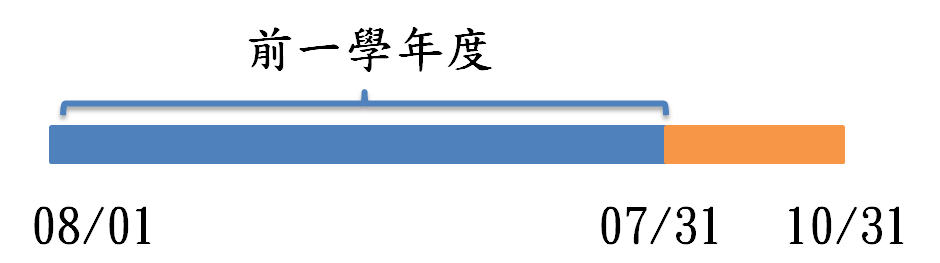 若應屆畢業生於在學期間已取得證照者，請列計於「在學學生」。若於畢業後至系統填報截止日(每年10月31日)前取得證照者，請列計於「當(104)學年度畢業生」。在學學生與當(104)學年度畢業生不得重複填報。類別請選擇證照類型為【英語證照；非英語之語文證照】。檢測名稱請依檢測名稱請分別填報【中文名稱；英(外)文名稱】，其中設有複試之檢定，須以通過複試且取得合格證書，始得填報，惟若為全民英檢中級「初試」通過者，經查即符合CEF B1等級，爰可填報認列為達CEF B1人次，並請備註說明只通過「初試」之人次。若通過語文證照考試之類型為【英語證照】，請學校填報【在學學生；當(104)學年度畢業生】通過之【檢測名稱；是否達CEF B1等級(含以上)；通過人次】，並以通過證書之發證或生效日期為計算基準。檢測名稱請依下拉式選單選擇：全民英語能力分級檢定測驗(GEPT) (系統填表代號：0)大學校院英語能力測驗(CSEPT) (系統填表代號：1)國際英語語文測驗(IELTS) (系統填表代號：2)(舊制)多益測驗(TOEIC) (系統填表代號：3) (此類考試已停辦)(新制)多益測驗(TOEIC) (系統填表代號：4)(紙筆)托福測驗(TOEFL ITP) (系統填表代號：5)(電腦)托福測驗(TOEFL CBT) (系統填表代號：6) (此類考試已停辦) (網路)托福測驗(TOEFL iBT) (系統填表代號：7)劍橋國際英語認證(Cambridge Main Suite) (系統填表代號：8)劍橋博思職場英語檢測(BULATS) (系統填表代號：9)外語能力測驗(FLPT-English) (系統填表代號：A)全民網路英語能力檢定(NETPAW) (系統填表代號：B)通用國際英文能力分級檢定(G-TELP) (系統填表代號：C)全球英檢(GET) (系統填表代號：D)多益普級測驗	(TOEIC Bridge) (系統填表代號：F)美國研究生入學考試	(GRE) (系統填表代號：G)多益口說測驗	(TOEIC Speaking Test) (系統填表代號：H)安格國際英檢 (Anglia Ascentis) (系統填表代號：I)其他。若選「其他」，請填寫「附錄七、申請新增其他語文證照類別」後，經本作業小組檢核後始得填報。是否達CEF B1等級(含以上)：各語測分數與等級與「CEF語言能力參考指標之等級」之對照，請向各語測中心詢問或參考財團法人語言訓練測驗中心https://www.lttc.ntu.edu.tw/testbyCEFR.htm 之公告資訊。若通過語文證照考試之類型為【非英語之語文證照】，請學校填報【在學學生；當(104)學年度畢業生】通過之【檢測名稱；等級；通過人次】，並以通過證書之發證或生效日期為計算基準。日本語能力試驗 (JLPT) (系統填表代號：0)法語鑑定文憑測驗 (DELF) (系統填表代號：1)歌德學院德語文檢定 (Goethe-Zertifikat) (系統填表代號：2)西班牙語檢定考試 (DELE) (系統填表代號：3)俄國語文能力測驗 (TORFL) (系統填表代號：4)韓國語文能力測驗 (TOPIK) (系統填表代號：5)劍橋博思國際職場西班牙語檢測(BULATS Spanish) (系統填表代號：6)外語能力測驗(日語)	(FLPT-Japanese) (系統填表代號：B)外語能力測驗(法語)	(FLPT-French) (系統填表代號：C)外語能力測驗(德語)	(FLPT-German) (系統填表代號：D)外語能力測驗(西班牙語)(FLPT-Spanish) (系統填表代號：E)德語能力測驗	(Sprachzeugnis Grundstufe (Niveau B1)) (系統填表代號：F)越南語能力檢定(Vietnamese Language Test) (系統填表代號：G)實用日本語檢定(J.TEST) (系統填表代號：H)德語鑑定測驗	(TestDaf) (系統填表代號：I)德語初級檢定考試(Zertifikat Deutsch) (系統填表代號：J)義大利語國家檢定考試(Competenza in italiano come lingua straniera) (系統填表代號：K)德國入學考試(DSH-Zeugnis) (系統填表代號：L)法語能力測驗(TCF-Test de Connaissance du Français) (系統填表代號：M)劍橋博思國際職場德語檢測(BULATS German) (系統填表代號：N)其他。若選「其他」，請填寫「附錄七、申請新增其他語文證照類別」後，經本作業小組檢核後始得認列。在籍學生入學前於統計期間內已通過測驗者，亦可填報；例如A生於104年9月15日進入甲校就讀，A生於104年8月15日取得英文證照，則甲校可認列A生之英文證照1人次。備註已通過測驗並取得成績單，但未申請證書者，亦可計列1人次，例如多益測驗。表冊對應單位本表部分或全部資料將提供「高等教育評鑑中心」、「教育部國際化調查」及本部相關單位，各單位將依資料做後續之認定及加值應用。國國系國系國系國校系國校系國校系國系國系國校系國校系國校系國學年度學院單位名稱學制班別學生在學情況參與競賽獲獎人次參與競賽獲獎人次參與競賽獲獎人次學生論文出版及展演活動學生論文出版及展演活動在學學生出席國際會議人次在學學生出席國際會議人次在學學生出席國際會議人次學年度學院單位名稱學制班別學生在學情況臺灣地區大陸、港、澳地區其他地區篇數(場數)人次臺灣地區大陸、港、澳地區其他地區學年度[歷史資料]學校每年10月填報前一學年度資料，例如：105年10月填報104學年度(104年8月1日至105年7月31日)資料。學院由下拉式選單填選學生隸屬學院名稱，本選單資料取自學校填報「基本資料3. 學校「學院/學群」基本資料表」資料。單位名稱請由下拉式選單填選學生隸屬系所、學位學程、特殊專班、境外專班名稱，本選單資料取自學校填報「基本資料4. 學校「系所、學位學程、特殊專班、境外專班」基本資料表」資料。學制班別請由下拉式選單填選學生隸屬學制，本選單資料取自學校填報「基本資料6. 學校「學制」基本資料表」資料。學生在學情況請依學生在學情況【在學學生；當(104)學年度畢業生】填報獲獎、出版及出席國際會議人次。在學學生：係指具正式學籍之在學學生總人數，且不包括就讀學分班、選讀生、無學籍學生、休退學生及保留入學資格之學生。當(104)學年度畢業生：係指104學年度畢業之學生於本系統填報截止日(每年10月31日)前獲獎、論文出版皆可填報。例如A生於105年6月6日畢業，並於105年10月31日論文出版，則A生可以列計於論文出版人次。若應屆畢業生於在學期間獲獎、論文出版者，請列計於「在學學生」。若於畢業後至系統填報截止日(每年10月31日)前獲獎、論文出版者，請列計於「當(104)學年度畢業生」。在學學生與當(104)學年度畢業生不得重複填報。參與競賽獲獎人次請填報學校【在學學生；當(104)學年度畢業生】以學校名義參加主辦方【臺灣地區(含臺澎金馬)；大陸、港、澳地區；其他地區】等競賽之獲獎人次，每場競賽至少3間學校(含)以上參與，並以獲獎日期落於統計時間內為計算基準。臺灣地區：係指於臺、澎、金、馬地區所舉辦之競賽，每場競賽至少3間學校(含)以上參與。大陸、港、澳地區：係指於大陸地區、香港、澳門所舉辦之競賽，每場競賽至少3間學校(含)以上參與。其他地區：係指非上述2地區所舉辦之競賽，每場競賽至少3個國家(含)以上參與之競賽。若學生在尚未入學之前即獲獎，則由比賽前之報名學校採計1人次。例如：王小明以A大學之名義報名參與全國競賽，於104年8月1日轉學至B大學並完成註冊，但王小明於104年8月15日於該比賽中得獎，此時B大學不能採計王小明得獎數，但A大學能採計王小明之得獎數。各項比賽僅獲得入圍、入選或初賽，且未於決賽中得獎之件數，不予採計。本項目以競賽得獎人次計算，若有3位學生共同獲得同一競賽獎項，可列計3人次。例如王小明、陳小華、李大同等3人共同組隊參與競賽並得獎，其中，王小明、陳小華為資管系學生、李大同為企管系學生，則該獎項資管系可認列【2】人次，企管系可認列【1】人次。若不同學制共組成參與團隊而獲得獎項者，則「人次」可分別依參賽學生就讀學系、所、學制填報。學生論文出版及展演活動之篇數(場數)及人次請填報學校【在學學生；當(104)學年度畢業生】論文以專書出版或出版在具匿名審查制度之期刊、研討會發表(壁報)論文篇數及人次或校外展演活動數及人次，並以出版日期或實際展演日期落於統計時間內為計算基準。本填報項目不包含學位論文、畢業展覽、系所自辦之研究生論文研討會。所稱「系所自辦之研究生論文研討會」係指發表者、參與者皆為學校系所師生，且僅為系所對內舉辦之論文、專題發表型式。若學生論文出版由2位碩士生、1位博士生共同撰寫及發表，其「篇數」請以「博士生(高階)」所屬系所列計1篇，並備註仍有哪些系所碩士生共同著作，亦即碩士生所屬系所不可列計篇數；另「人次」部分，則以學生所屬系所各自認列1人次。在學學生出席國際會議人次請填報學校【在學學生】出席國際會議之學生人次，請依主辦方為【臺灣地區(含臺澎金馬)；大陸、港、澳地區；其他地區】分別填報，並以實際出席會議日期落於統計時間內為計算基準。國際會議需至少3個國家/地區(含)以上(含臺灣地區)代表參與者，即可認定為國際會議。若參與者包括大陸、香港、澳門人士僅能算1國家(地區)數；若參與之外籍人士為舉辦學校校內外籍師生者，則不可列入前揭國別(地區)數之計算。例如：A國際會議之參與國僅有臺灣地區、大陸地區、香港、澳門，則此國際會議之參與國家數僅可列計為2。國際組織之會議或研討會。臺灣主辦且有海外學者參與或發表合作論文之會議或研討會。海外國際會議。備註請各校自行留存證照影本或主辦機構發放之相關證明文件資料，以利備查。表冊對應單位本表部分或全部資料將提供「高等教育評鑑中心」、「教育部國際化調查」及本部相關單位，各單位將依資料做後續之認定及加值應用。學年度學院單位名稱學制班別畢業原住民生畢業原住民生畢業僑生畢業僑生畢業外國學生畢業外國學生學年度學院單位名稱學制班別男女男女男女學校免填，每年由教育部統計處匯入學校免填，每年由教育部統計處匯入學校免填，每年由教育部統計處匯入學校免填，每年由教育部統計處匯入學校免填，每年由教育部統計處匯入學校免填，每年由教育部統計處匯入學年度[歷史資料]本表學校免填，由教育部統計處每年10月調查各校前一學年度畢業原住民生、畢業僑生、畢業外國學生統計資料。例如：105年10月匯入「104學年度(104年8月1日至105年7月31日)畢業原住民生、畢業僑生、畢業外國學生」資料。畢業原住民生學校免填，每年由教育部統計處匯入前一學年度畢業原住民生總人數。畢業僑生學校免填，每年由教育部統計處匯入前一學年度畢業僑生總人數。畢業外國學生學校免填，每年由教育部統計處匯入前一學年度畢業外國學生總人數。表冊對應單位本表部分或全部資料將提供本部相關單位使用，各單位將依資料做後續之認定及加值應用。統獎系統系統獎系統系統系統系學年度學院單位名稱學制班別畢業總學生人數畢業總學生人數學年度學院單位名稱學制班別男女學年度[歷史資料]學校每年10月填報前一學年度資料，例如：105年10月填報104學年度(104年8月1日至105年7月31日)資料。學院由下拉式選單填選學生隸屬學院名稱，本選單資料取自學校填報「基本資料3.學校「學院/學群」基本資料表」資料。單位名稱請由下拉式選單填選學生隸屬系所、學位學程、特殊專班、境外專班名稱，本選單資料取自學校填報「基本資料4.學校「系所、學位學程、特殊專班、境外專班」基本資料表」資料。學制班別請由下拉式選單填選學生隸屬學制，本選單資料取自學校填報「基本資料6.學校「學制」基本資料表」資料。畢業總學生人數請填報前一學年度畢業總學生人數之「男、女生數」，並包含原住民畢業生、畢業僑生及畢業外國學生總數。表冊對應單位本表部分或全部資料將提供「私立大學校院獎補助小組」、「高等教育評鑑中心」、「教育部統計處」及本部相關單位使用，各單位將依資料做後續之認定及加值應用。學年度師資培育系所 (含碩士班)師資培育系所 (含碩士班)師資培育系所 (含碩士班)師資培育系所 (含碩士班)學年度單位名稱班級數師資生人數非師資生人數學年度單位名稱班級數師資生人數非師資生人數(學校免填，每年由教育部師資培育及藝術教育司提供匯入)(學校免填，每年由教育部師資培育及藝術教育司提供匯入)(學校免填，每年由教育部師資培育及藝術教育司提供匯入)(學校免填，每年由教育部師資培育及藝術教育司提供匯入)學年度[歷史資料]本表學校免填，由教育部師資培育及藝術教育司每年3月提供當學年度核定招生名額。例如104年3月提供103學年度核定名額資料。師資培育系所(含碩士班)師資培育系所(含碩士班)：係指經教育部核定具師資培育實質功能，並確由該單位培育師資之學系(含碩士班)。表冊對應單位本表部分或全部資料將提供本部相關單位使用，各單位將依資料做後續之認定及加值應用。學年度教育學程教育學程教育學程教育學程全校總師資生人數全校總師資生人數全校總師資生人數學年度幼稚園師資生人數國民小學師資生人數中等學校師資生人數特殊教育師資生人數修讀教育學程者修讀師培系所者小計(學校免填，每年由教育部師資培育及藝術教育司提供匯入)(學校免填，每年由教育部師資培育及藝術教育司提供匯入)(學校免填，每年由教育部師資培育及藝術教育司提供匯入)(學校免填，每年由教育部師資培育及藝術教育司提供匯入)(學校免填，每年由教育部師資培育及藝術教育司提供匯入)(學校免填，每年由教育部師資培育及藝術教育司提供匯入)(學校免填，每年由教育部師資培育及藝術教育司提供匯入)學年度[歷史資料]本表學校免填，由教育部師資培育及藝術教育司每年3月提供當學年度核定招生名額。例如104年3月提供103學年度核定名額資料。教育學程由系統自動顯示教育學程之【幼稚園師資；國民小學師資；中等學校師資；特殊教育師資】等類別匯入【班級數；師資生人數】。全校師資培育總量由系統自動顯示師資培育系所(含碩士班)及教育學程之總班級數、總師資生人數、總外加名額、及總公費生。表冊對應單位本表部分或全部資料將提供本部相關單位使用，各單位將依資料做後續之認定及加值應用。整整整整整整整學年度學制班別縣市區/鄉/鎮/市大學一年級入學新生人數大學一年級入學新生人數大學一年級入學新生人數學年度學制班別縣市區/鄉/鎮/市男生女生小計學年度[當期資料]學校每年10月填報，並以10月15日為資料調查基準日，例如：105年10月填報105年10月15日現有資料，若於資料調查基準當日已完成「休、退學」者，請勿填報。學制班別請由下拉式選單填選學生隸屬學制，本選單資料取自學校填報「基本資料6. 學校「學制」基本資料表」資料。碩士班、碩士在職專班、碩士暑期在職專班、博士班等學制無須填報。縣市別請由下拉式選單填選大學一年級入學新生之戶籍地所屬縣市別。區/鄉/鎮/市請由下拉式選單填選大學一年級入學新生之戶籍地所屬區/鄉/鎮/市，【填表代號請參照附錄八】。大學一年級入學新生人數本表請填報為當(105)學年度大學一年級入學新生，且具備正式學籍之中華民國國籍之學生男、女數，不包括轉學生、選讀生、保留入學資格者、休學之復學生、學分班學生、外國學生、僑生、港澳生及大陸地區學生等。本表「大學一年級入學新生人數」，若學生具備「中華民國國籍及其他國籍（雙重國籍）」者，請依學生入學方式認列填報，而學生入學管道可參考「學15.大學學系（組）新生核定招生名額及實際註冊人數表」所列。本表所填總人數原則應小於或等於「學1.一般生實際在學學生人數表」及「學14.年齡別學生人數統計表」之「大學一年級學生數」。表冊對應單位本表部分或全部資料將提供本部相關單位使用，各單位將依資料做後續之認定及加值應用。整整整整整整整整整整整整整整整整整整整整整整整整整學年度學門代碼學門類別學院單位代碼單位名稱103學年度博士畢業滿1年學生工作情形103學年度博士畢業滿1年學生工作情形103學年度博士畢業滿1年學生工作情形103學年度博士畢業滿1年學生工作情形103學年度博士畢業滿1年學生工作情形103學年度博士畢業滿1年學生工作情形103學年度博士畢業滿1年學生工作情形103學年度博士畢業滿1年學生工作情形103學年度博士畢業滿1年學生工作情形103學年度博士畢業滿1年學生工作情形103學年度博士畢業滿1年學生工作情形103學年度博士畢業滿1年學生工作情形103學年度博士畢業滿1年學生工作情形103學年度博士畢業滿1年學生工作情形103學年度博士畢業滿1年學生工作情形C.軍職義務役D.待業者或未曾就業者E.其它F.總計(F=A+B+C+D+E)學年度學門代碼學門類別學院單位代碼單位名稱A.自行創業政府機關政府機關公(國)營、民營或企業單位公(國)營、民營或企業單位非營利法人團體非營利法人團體學術研究機構學術研究機構學校學校其它其它B.小計B.小計C.軍職義務役D.待業者或未曾就業者E.其它F.總計(F=A+B+C+D+E)學年度學門代碼學門類別學院單位代碼單位名稱A.自行創業全職兼職全職兼職全職兼職全職兼職全職兼職全職兼職全職兼職C.軍職義務役D.待業者或未曾就業者E.其它F.總計(F=A+B+C+D+E)此欄數據應≦103年10月學20-1博士畢業生人數學年度[歷史資料]學校每年10月填報前二學年度畢業博士學生之就業狀況資料，於博士畢業滿1年至調查時間(105年10月31日)止之就業情況。例如105年10月填報103學年度博士畢業滿一年學生截至調查時間之就業情況。學門類別及代碼本欄免填，由學校填報104年10月「學20-1.畢業總學生人數表」學制為「博士班」之學門資訊匯入。學院本欄免填，由學校填報104年10月「學20-1.畢業總學生人數表」學制為「博士班」之學院資訊匯入。單位名稱及代碼本欄免填，由學校填報104年10月「學20-1.畢業總學生人數表」學制為「博士班」之單位名稱資訊匯入。102學年度博士畢業滿1年學生工作情形本表調查對象係以前二（103）學年度博士畢業滿1年學生之就業（工作）情形及任職單位，惟調查對象不包括境外學生（例如陸生、僑生、港澳生、外國學生）等。請學校填報103學年度博士畢業滿1年「工作人數」，分別填報學生之任職於【自行創業；政府機關；公(國)營、民營或企業單位；非營利法人團體；學術研究機構；學校；其它】等單位填報，並請依【全職、兼職】填報。學生若於畢業後同時具有【全職及兼職】工作者，請以【全職】工作為主要填報；另若學生畢業後從事【多個兼職】工作者，則請以【主要兼職】工作屬性填報。本表【全職】係指從事領有薪資之全職工作；【兼職】係指非全職工作(兼職)者。若擔任軍職志願役，請填報為任職於【政府機關】。若任職單位屬非自行開設之私人診所，請填報於【公（國）營、民營、或企業單位】。若任職單位屬財團法人醫院、大學附設醫療機構、署立醫院、軍醫院…等，請填報於【非營利法人團體】。若學生於畢業後擔任【研發替代役】者，請依【任職單位】填報其就業狀況。若於調查時間向任職單位申請【留職停薪或留職留薪】者，仍請依任職單位填報其就業情形。軍職義務役請填報103學年度博士畢業滿1年學生截至調查日止仍擔任義務役之人數，若該畢業生係擔任【研發替代役】者，請依【任職單位】填報工作情形，其不歸屬於【軍職義務役】之人數。待業者或未曾就業者本表【待業者或未曾就業者】係指103學年度博士畢業滿1年學生於畢業後至調查時間期間，因準備出國留學、國內升學或就業考試(研究所、高普考、證照考等)、暫無符合個人專長的工作機會、不滿意工作條件(如薪資、地點、人事、時間等)、目前無工作打算、家庭因素(婚育、照顧家人)、工作單位關廠、裁員而被資遣者、被解雇等因素而未就業。其它(人數)本表【其它】係指103學年度博士畢業滿1年學生於畢業後至調查時間期間，非屬前揭就業、服役、待業等情況者，請填列此欄，並請補充說明，例如家管（料理家務者）。總計本欄【F.總計】係由「A.自行創業」、「B. 博士畢業滿1年學生之工作情形小計」、「C.軍職義務役」、「D. 待業者或未曾就業者」及「E.其他」之加總，且該數據應≦校庫104年10月「學20-1.畢業總學生人數表」學制為「博士班」之畢業總學生人數，因本調查對象不包括境外學生（例如陸生、僑生、港澳生、外國學生）等。表冊對應單位本表部分或全部資料將提供本部相關單位做後續之認定及加值應用。整整整整整整整整整整整整整整整整整整整整整整整整整整學年度學門代碼學門類別學院單位代碼單位名稱畢業平均修業年數(含休學年數)104學年度應屆博士畢業生工作情形104學年度應屆博士畢業生工作情形104學年度應屆博士畢業生工作情形104學年度應屆博士畢業生工作情形104學年度應屆博士畢業生工作情形104學年度應屆博士畢業生工作情形104學年度應屆博士畢業生工作情形104學年度應屆博士畢業生工作情形104學年度應屆博士畢業生工作情形104學年度應屆博士畢業生工作情形104學年度應屆博士畢業生工作情形104學年度應屆博士畢業生工作情形104學年度應屆博士畢業生工作情形104學年度應屆博士畢業生工作情形104學年度應屆博士畢業生工作情形C.軍職義務役D.待業者或未曾就業者E.其它F.總計(F=A+B+C+D+E)學年度學門代碼學門類別學院單位代碼單位名稱畢業平均修業年數(含休學年數)A.自行創業政府機關政府機關公(國)營、民營或企業單位公(國)營、民營或企業單位非營利法人團體非營利法人團體學術研究機構學術研究機構學校學校其它其它B.小計B.小計C.軍職義務役D.待業者或未曾就業者E.其它F.總計(F=A+B+C+D+E)學年度學門代碼學門類別學院單位代碼單位名稱畢業平均修業年數(含休學年數)A.自行創業全職兼職全職兼職全職兼職全職兼職全職兼職全職兼職全職兼職C.軍職義務役D.待業者或未曾就業者E.其它F.總計(F=A+B+C+D+E)此欄數據應≦本期學20-1博士畢業生人數學年度[歷史資料]學校每年10月填報前一學年度資料，例如105年10月填報104學年度（104年8月1日至105年7月31日）博士畢業生於畢業時至調查時間(10月31日)止之就業情況。學門類別及代碼本欄免填，由學校填報105年10月「學20-1.畢業總學生人數表」學制為「博士班」之學門資訊匯入。學院本欄免填，由學校填報105年10月「學20-1.畢業總學生人數表」學制為「博士班」之學院資訊匯入。單位名稱及代碼本欄免填，由學校填報105年10月「學20-1.畢業總學生人數表」學制為「博士班」之單位名稱資訊匯入。畢業平均修業年數(含休學年數)請學校填報本表104學年度博士班畢業生之畢業平均修業年數（含休學年數，休學1學期，則以0.5年計算，不含陸生、僑生、港澳生、外國學生）。例如：博士班畢業總學生人數共10人，其中4人修讀5年、5人修讀6年、1人修讀8年(含休學1.5年)，此10人皆於104學年度取得博士學位，其則平均修業年數為5.80年。(請四捨五入計算至小數點第二位)104學年度應屆博士畢業生工作情形本表調查對象係以前一（104）學年度應屆博士畢業生至調查時間(105年10月31日)止，已有工作者或已獲得工作機會者，惟調查對象不包括境外學生（例如陸生、僑生、港澳生、外國學生）等。請學校填報104學年度應屆博士畢業生「工作人數」，分別填報學生之任職於【自行創業；政府機關；公(國)營、民營或企業單位；非營利法人團體；學術研究機構；學校；其它】等單位填報，並請依【全職、兼職】填報。學生若於畢業後同時具有【全職及兼職】工作者，請以【全職】工作為主要填報；另若學生畢業後從事【多個兼職】工作者，則請以【主要兼職】工作屬性填報。本表【全職】係指從事領有薪資之全職工作；【兼職】係指非全職工作(兼職)者。若擔任軍職志願役，請填報為任職於【政府機關】。若任職單位屬非自行開設之私人診所，請填報於【公（國）營、民營、或企業單位】。若任職單位屬財團法人醫院、大學附設醫療機構、署立醫院、軍醫院…等，請填報於【非營利法人團體】。若學生於畢業後擔任【研發替代役】者，請依【任職單位】填報其工作情形。應屆博士畢業生，若於調查期間向任職單位申請【留職停薪或留職留薪】者，仍請依任職位填報其就業情形。軍職義務役請填報104學年度應屆博士畢業生截至調查日止仍擔任義務役之人數，若該畢業生係擔任【研發替代役】者，請依【任職單位】填報工作情形，其不歸屬於【軍職義務役】之人數。待業者或未曾就業者本表【待業者或未曾就業者】係指104學年度應屆博士畢業生至調查時間止，因準備出國留學、國內升學或就業考試(研究所、高普考、證照考等)、暫無符合個人專長的工作機會、不滿意工作條件(如薪資、地點、人事、時間等)、目前無工作打算、家庭因素(婚育、照顧家人)、工作單位關廠、裁員而被資遣者、被解雇等因素而未就業。其它(人數)本表【其它】係指104學年度博士畢業生於畢業時至調查時間止，非屬前揭就業、軍職義務役、未就業及其他等情況者，請填列此欄，並請補充說明，例如家管（料理家務者）。總計本欄【F.總計】係由「A.自行創業」、「B.應屆博士畢業生之工作情形小計」、「C.軍職義務役」、「D. 待業者或未曾就業者」及「E.其他」之加總，且該數據應≦本期（105年10月）「學20-1.畢業總學生人數表」學制為「博士班」之畢業總學生人數，因本調查對象不包括境外學生（例如陸生、僑生、港澳生、外國學生）等。表冊對應單位本表部分或全部資料將提供本部相關單位做後續之認定及加值應用。總統系整公獎總統系整公獎總統系整公獎總統系整公獎總統系整公獎總統系整公獎總統系整公獎總統系整公獎總統系整公獎總統系整公獎總統系整公獎總統系整公獎總統系整公獎學年度學校名稱學院別統計處代碼單位名稱學制班別總量內核定105學年度新生招生名額(A)105學年度新生保留入學資格人數(B)105學年度總量內新生招生名額之實際註冊人數(C)≤(A-B)105學年度新生註冊率(％)D=〔C/(A-B)〕＊100％進修學制是否公開註冊率系所招生特色說明(400字)系所招生特色之網址學校無須填報學年度學校每年10月填報，並以10月15日為資料調查基準日，例如：105年10月填報105學年度資料。學校名稱本表將由「基本資料1.學校基本資料表」之資訊匯入。學院別本表將由「基本資料3.學校學院/學群基本資料表」之資訊匯入。單位名稱本表將由「基本資料4.學校系、所、學位學程、特殊專班、境外專班基本資料表」及「基本資料6.學校學制基本資料表」及教育部總量核定通過之「系、所、學位學程」之名稱匯入，其中學籍分組資料將以「系（科）所」為單位。請學校審慎確認系統匯入之各「系、所、學位學程」名稱是否與教育部總量招生名額核定表之函文或校內組織規程所列資訊相符。學制班別請由下拉式選單填選學生隸屬學制，本選單資料取自學校填報「基本資料6.學校學制基本資料表」資料。教育部註冊率之公開，將以「總量內」系、所、學位學程及學制【博士班；碩士班；碩士在職專班(包括暑期碩士在職專班)；學士班(包括四年制技術系學士班、二年制技術系學士班、第二部學士班、學士後學士班等)；二年制在職專班；進修學士班；五年制專科班；日間二年制專科班；二專在職專班；進修二年制專科班】等，作為公開資訊。總量內核定105學年度新生招生名額(A)(無須填報)本欄位學校無須填報，此欄位數據將由教育部核定總量內招生名額核定表及系統資料匯入各校【總量內核定105學年度新生招生名額】，不包括各類外加名額，請協助核對數據。例如：S大學經本部核定105學年度「跨領域資訊媒體傳播學位學程」，其可招生學生人數包括總量內核定新生招生名額5名、專案外加核定或分發新生招生名額25名，共計30名，故系統將匯入【總量內核定105學年度新生招生名額(A)】為「5名」；其餘非總量內核定新生名額「25名」非本表蒐集數據。105學年度總量內新生保留入學資格人數(B)請填報學校當（105）學年度【新生保留入學資格人數】，亦即當（105）學年度應入學就讀新生，可能因服兵役或其他…等特殊情況向學校申請保留入學資格者，即屬於本表所填【105學年度新生保留入學資格人數】；惟學生若屬於前學年度申請保留入學資格者，請勿填報，例如103、104學年度申請保留入學資格者，請勿填報本欄位。105學年度總量內新生招生名額之實際註冊人數(C)≤(A-B)請填報每年10月15日教育部總量內核定105學年度新生招生名額之完成實際註冊程序之人數（包括完成註冊之新生休學人數），不包括各類外加名額人數、退學學生、105學年度新生保留入學資格者及前學年度新生保留入學資格之復學者。例如：T大學經教育部核定105學年度「跨領域生物科學學位學程」其可招生學生人數包括總量內核定新生名額10名、專案外加核定或分發名額20名，依本表調查時間該30名學生皆完成實際註冊，故填報本表【105學年度總量內新生實際註冊人數(C)】時，僅需填報「10名」；其餘專案外加核定或分發名額「20名」非本表蒐集數據。若學校碩士生、博士生以「甄試考試」而提前入學並完成註冊者，且其名額如歸屬於當(105)學年度總量內核定招生名額者，亦可填報。例如：W大學企業管理學系104年11月辦理105學年度碩士班甄試考試，高小明及陳小育皆於105年2月提前入學，並完成註冊程序，惟105年5月陳小育因經濟因素請休學，故學校105年10月填報本欄位時，學校可將高小明及陳小育皆列計為【實際註冊人數】，因高小明及陳小育皆屬於105學年度總量內核定招生名額且完成實際註冊程序，故可認列為實際註冊人數。(103.10.01新增)。105學年度新生註冊率(％)D=〔C/(A-B)〕＊100％總量內新生註冊率(%)(D)，將依所填資料由系統自動計算（該數據將取至小數點第2位），其計算公式如下，請各校協助檢視註冊率數據：例如Y大學105學年度經教育部核定「資訊管理學系」之總量內核定新生招生名額(A)60名、總量內新生保留入學資格人數(B)3名、總量內新生招生名額之實際註冊人數55名，其進修學制是否公開註冊率本表「進修學制是否公開註冊率」：係請學校針對【進修學制】系、所、學位學程註冊率，填寫【是、否】公開之選項。系所特色之說明若學校檢視系統自動計算註冊率後，經校內評估需補充敘述「日間學制」系、所、學位學程之發展特色或相關成效者，請以400字（包括標點符號）敘述；例如該系所有學籍分組之情形，即可於此敘明。若本欄經校內評估無須填報系所招生特色說明者，請勾選「無相關說明」。系所特色之網址若學校對於前揭以400字說明「系所特色」仍有不足者，學校可依教育部103年8月6日臺教技（二）字第1030115884號函之說明三辦理，亦即提供該系、所、學位學程詳細特色之說明網址，此網址原則與「職6.學校系、所、學位學程、特殊專班、境外專班、行政單位及各類中心聯絡資料表」之單位網址不同，惟學校評估原校內系所簡介網址即可呈現系所特色說明者，亦可填報該網址。若本欄經校內評估無須提供系所招生特色說明網址者，請勾選「無相關說明網址」。備註本表蒐集註冊率，將配合教育部政策進行公布；另各「單位名稱(系、所、學位學程)」統計處代碼，請依【教育部統計處】網站公佈之「大學校院系所代碼」進行比對。為配合教育部統計處及相關單位進行學校註冊率資訊公佈，請填報學校【對外說明主管（亦即可回應外界相關詢問者）；本表聯絡窗口(例如教務處註冊組組長或註冊組承辦人)】等之「任職單位、姓名、職稱、連絡電話及電子郵件信箱」等資訊，並請逕至「大學校院校務資料庫填報系統→使用者管理→設定註冊率聯絡窗口（共2筆）」填報。表冊對應單位本資料將提供「教育部統計處」、「總量提報作業小組」、「高等教育評鑑中心」、「校務資訊公開作業小組」「私立大學校院獎補助小組」及本部相關單位使用。總總總總總總總總總總總總總總總總總總學年度學校名稱學院別統計處代碼單位名稱學制班別105學年度總量內核定名額105學年度總量內核定名額105學年度總量內核定名額105學年度總量內核定名額105學年度總量內核定名額105學年度總量內核定名額105學年度總量內核定名額105學年度總量內核定名額105學年度總量內核定名額105學年度總量內核定名額105學年度總量內核定名額105學年度總量內核定名額學年度學校名稱學院別統計處代碼單位名稱學制班別新生招生名額新生招生名額報名人數報名人數報名人數錄取人數錄取人數錄取人數實際註冊人數實際註冊人數實際註冊人數實際註冊人數學年度學校名稱學院別統計處代碼單位名稱學制班別甄試考試甄試考試逕修讀博士學位甄試考試逕修讀博士學位已在職者已在職者未在職者小計學年度學校名稱學院別統計處代碼單位名稱學制班別甄試考試甄試考試逕修讀博士學位甄試考試逕修讀博士學位全職兼職未在職者小計學校無須填報學校無須填報限博士班填報限博士班填報學年度學年度學校每年10月填報當學年度資料，並以10月15日為資料調查基準日，例如：105年10月填報105學年度資料。學校名稱學校名稱本表將由「基本資料1.學校基本資料表」之資訊匯入。學院別學院別本表將由「基本資料3.學校學院/學群基本資料表」之資訊匯入。統計處代碼統計處代碼本表將由「基本資料4.學校系所、學位學程、特殊專班、境外專班基本資料表」之資訊匯入。單位名稱單位名稱本表將由「基本資料4.學校系、所、學位學程、特殊專班、境外專班基本資料表」及「基本資料6.學校學制基本資料表」及教育部總量核定通過之「系、所、學位學程」之名稱匯入，其中學籍分組資料將以「系(科)所」為單位。請學校審慎確認系統匯入之「系、所、學位學程」名稱是否與教育部總量招生名額核定表之函文或校內組織規程所列資訊相符。學制班別學制班別請由下拉式選單填選學生隸屬學制，本選單資料取自學校填報「基本資料6.學校學制基本資料表」資料。本表將以總量內核定系、所、學位學程之【碩士班；碩士在職專班(包括暑期碩士在職專班)；博士班】等學制統計。105學年度總量內新生招生名額新生招生名額(無須填報)本欄位學校無須填報，此欄位數據將由教育部核定總量內招生名額核定表及系統資料匯入各校【總量內核定105學年度新生招生名額】，不包括各類外加名額，請協助核對數據。本欄總量內核定學校105學年度新生招生名額【甄試；考試】之合計，應與「學24.大學學系、所、學位學程核定招生名額總量內新生註冊率統計表」之「總量內核定105學年度新生招生名額(A)」相符，請學校協助確認檢核。由於【碩士在職專班】核定名額未區分「甄試及考試」名額，將由系統統一匯入「考試」欄，請協助核對數據。105學年度總量內新生招生名額報名人數請填報學校105學年度總量內核定系、所、學位學程之【碩士班；碩士在職專班(包括暑期碩士在職專班)；博士班】以【甄試；考試；逕修讀博士學位】等報名人數，惟不包括外加名額之報名人數。本欄「逕修讀博士學位」僅限「博士班」填報。由於【碩士在職專班】核定名額未區分「甄試及考試」名額，請統一填報於「考試」欄。105學年度總量內新生招生名額錄取人數請填報學校榜單公告「正取」105學年度總量內核定系、所、學位學程之【碩士班；碩士在職專班(包括暑期碩士在職專班)；博士班】以【甄試；考試；逕修讀博士學位】等方式錄取人數，惟不包括外加名額錄取人數。本欄「逕修讀博士學位」僅限「博士班」填報。由於【碩士在職專班】核定名額未區分「甄試及考試」名額，請統一填報於「考試」欄。105學年度總量內新生招生名額實際註冊人數請填報每年10月15日教育部總量內核定105學年度新生招生名額之完成實際註冊程序之人數（包括完成註冊之新生休學人數），並依【已在職者；未在職者】等分別填報，不包括各類外加名額人數、退學學生、105學年度新生保留入學資格者及前學年度新生保留入學資格之復學者。本欄實際註冊人數之【已在職者及未在職者】之合計加總數應與「學24.大學學系、所、學位學程核定招生名額總量內新生註冊率統計表」之「105學年度總量內新生招生名額之實際註冊人數(C)」相符，請學校確認檢核。若學校碩士生、博士生以「甄試考試」而提前入學並完成註冊者，且其名額如歸屬於當(104)學年度總量內核定招生名額者，亦可填報。例如：Z大學企業管理學系104年11月辦理105學年度碩士班甄試考試，王小明及彭小育皆於105年2月提前入學，並完成註冊程序，惟105年5月彭小育因經濟因素請休學，故學校105年10月填報本欄位時，學校可將王小明及彭小育皆列計為【實際註冊人數】，因王小明及彭小育皆屬於105學年度總量內核定招生名額且完成實際註冊程序，故可認列為實際註冊人數。本表調查「在職者」係指學生於入學時，已具備「全職或兼職」工作者，非入學報考身分別（一般生或在職生）。本表中「全職」係指從事領有薪資之專職工作；「兼職」係指非全職工作者。如於學校擔任教師、公司擔任會計等屬全職工作，而學生利用課餘時間擔任教師研究助理、或於便利商店打工則屬兼職工作。本表「實際註冊人數小計」應≦105學年度總量內新生招生名額（即甄試及考試小計），惟實際註冊人數若有經教育部核定「增額錄取」時，該校「實際註冊人數小計」得>105學年度總量內新生招生名額，請於備註填報教育部核定公文日期及文號（例如105年9月30日臺教高(四)字第1050123456號），並檢附教育部備查函或核定函文號，以供查驗。表冊對應單位表冊對應單位本資料將提供「總量提報作業小組」及本部相關單位使用。整整整整整整整整整整整整整整整整整學年度學期學院單位名稱學制班別性別身份類別延長修業學期數申請延長修業年限因素申請延長修業年限因素申請延長修業年限因素申請延長修業年限因素申請延長修業年限因素申請延長修業年限因素申請延長修業年限因素申請延長修業年限因素學校降低延修生比率之具體措施學年度學期學院單位名稱學制班別性別身份類別延長修業學期數因畢業學分未修滿因素因未通過畢業門檻(條件)因素因修讀雙主修因素因修讀輔系因素因修讀跨校學位因素因出國學習因素其他因素小計學校降低延修生比率之具體措施學年度[當期資料]學校每年3月、10月填報，並以3月15日、10月15日為資料調查基準日，例如105年03月填報105年03月15日現有資料，而105年10月填報105年10月15日之現有資料為填報基準。學期請依「各級學校學生學年學期假期辦法」規定辦理。上下學期表示方式：上學期為1，下學期為2；例如104學年度上學期，即以1為代表；104學年度下學期，則以2為代表。學院由下拉式選單填選學生隸屬學院名稱，本選單資料取自學校填報「基本資料3. 學校「學院/學群」基本資料表」資料。單位名稱請由下拉式選單填選學生隸屬系所、學位學程、特殊專班、境外專班名稱，本選單資料取自學校填報「基本資料4. 學校「系所、學位學程、特殊專班、境外專班」基本資料表」資料。學制班別請由下拉式選單填選學生隸屬學制，本選單資料取自學校填報「基本資料6. 學校「學制」基本資料表」資料。本表僅蒐集【學士班以下（包括專科班、學士班）】各學制班別，不包括碩士班、碩士在職專班（含碩士暑期在職專班）、博士班等學制班別。性別請依學生性別【男；女】填選(系統填表代號：男請填0；女請填1)。身份類別請依學生身份類別填報(系統填表代號：非原住民族學生請填0；原住民族學生請填1)。非原住民族學生：以具正式學籍之在學學生為計算基準，但不包括原住民。原住民族學生：以具正式學籍之在學學生，且具原住民族身份者為計算基準。本表不包括選讀生、學分班、保留入學資格、休學生或無學籍之學生。延長修業學期數請依學校學則及相關規範，填報本學期調查時間（3月15日、10月15日）學生辦理延長修業【1學期(系統填表代號：1)；2學期(一學年)(系統填表代號：2)；3學期(系統填表代號：3)；4學期(二學年)(系統填表代號：4)；5學期(系統填表代號：5)；6學期(三學年)(系統填表代號：6)；7學期(系統填表代號：7)；8學期(四學年)(系統填表代號：8)】等期限。範例1：若A延修生於105年3月15日當日「已延修2年」且為大六學生，A生於本學期調查時間(105年03月15日)當日辦理延長修業數，請填報為【4學期(請累計之前延修時間)】。申請延長修業年限因素請依學生申請延長修業【因畢業學分未修滿因素；因未通過畢業門檻(條件)因素、因修讀雙主修因素；因修讀輔系因素；因修讀跨校學位因素；因出國學習因素；其他因素(請敘明)】等因素填報(請以學生最主要因素擇一填報)，本學期調查時間（3月15日、10月15日）之具正式學籍在學學生人數經學校核准得延長修業年限之延修人數：因畢業學分未修滿因素。因未通過畢業門檻(條件)因素：係指學生已修讀完畢業學分，但因畢業論文或畢業門檻之語文檢測或證照考試或實習或服務學習…等未完成，而申請延長修業年限。因修讀雙主修因素：係指學生因修讀雙主修其他學系所。因修讀輔系因素：係指學生因修讀輔系其他學系所。因修讀跨校學位因素：係指學生因修讀國內跨校學位。因出國學習因素：係指學生因出國當交換學生、交流訪問及雙聯學制等因素。其他因素：係指非屬上述原因者歸之，請簡述原因，以30字為限。若A學生於105年3月15日資料調查時間為「休學生」，則無須填報A生為「延修生」，惟未來A生休學後復學後因畢業學分未修滿，屆時於該調查時間，填報【A生為因畢業學分未修滿】者。本表申請延長修業年限因素之【小計】與「學1.一般生實際在學人數表」之「學士班以下學制班別延修生」人數相符。學校降低延修生比率之具體措施（請以全校性進行填報）學校降低各系所、學制之延修生比率之具體措施（請以全校性整體措施進行勾選與說明）(可複選)：建立學生學習輔導系統（網址）。定期就學生選課（包含通識課程、系所學程課程等）機制加以檢討改進。建立學生學分預警或畢業資格預審制度。提供學生完整充分之修業規定及畢業條件資訊。針對延修（畢）生另訂定其他項目之合理收費標準。其他（請簡述具體措施，限30字）。除複選前揭具體措施外，請學校針對前揭所勾選之降低延修生比率措施，進行400字(包括標點符號)之全校性、整體性說明，以利後續運用與公告(必填)。備註本表調查資料涉及教育部政策研議及資訊公開說明，請學校務必謹慎統計與填報。本表(105.03期)僅蒐集學士班（包括專科班、學士班）以下各學制班別延修生之延長修業期限因，不包括碩士班、碩士在職專班（含碩士暑期在職專班）、博士班等學制班別。表冊對應單位本表部分或全部資料將提供本部相關單位，各單位將依資料做後續之認定及加值應用。統獎系總統獎系總覽總統獎總統獎總統獎總統獎覽校系總統獎系總系整整總獎總產獎統總統獎總統覽校系總總統獎覽覽統覽總獎覽總獎獎獎總獎統總產整統總學年度學期姓名性別出生出生國籍/地區編制內/編制外專兼任主聘單位合聘單位教師分類藝術及設計類教師借調證書職級證書字號聘書職級聘書字號教師證書資格審定別最高學歷學校最高學歷學系最高學位每週授課時數學術專長及研究聘約年數是否列帳於薪資帳冊是否支領彈性薪資任職狀態年滿65歲(含)以上，是否依教育人員任用及退休等規定辦理延長服       務專任教師是否擔任產學合作計畫或委訓計畫主持人是否第1次擔任專任助理教授者專任教師是否為原住民籍補充說明學年度學期姓名性別年月國籍/地區編制內/編制外專兼任主聘單位合聘單位教師分類藝術及設計類教師借調證書職級證書字號聘書職級聘書字號教師證書資格審定別最高學歷學校最高學歷學系最高學位每週授課時數學術專長及研究聘約年數是否列帳於薪資帳冊是否支領彈性薪資任職狀態年滿65歲(含)以上，是否依教育人員任用及退休等規定辦理延長服       務專任教師是否擔任產學合作計畫或委訓計畫主持人是否第1次擔任專任助理教授者專任教師是否為原住民籍補充說明含標點符號可填35字□任教中□帶職帶薪(請敘明原因)□留職停薪(請敘明原因)□其他(請敘明原因)□是(國立)教育部核定文號__；(私立)發文文號__□否學年度[當期資料]學年度[當期資料]學校每年3月、10月填報，並以3月15日、10月15日為資料調查基準日，例如：105年03月填報105年03月15日現有資料，而105年10月則填報105年10月15日之現有資料為填報基準。學期學期請依「各級學校學生學年學期假期辦法」規定辦理。上下學期表示方式：上學期為1，下學期為2；例如104學年度上學期，即以1為代表；104學年度下學期，則以2為代表。姓名姓名請填報教師中文姓名，外籍教師則填報英文姓名。學校所聘「運動教練」，非本表調查範疇，請勿填報。若該運動教練有在校兼課者，則以「兼任」教師填報。性別性別請依教師【男；女】性別填報。出生年請填報教師出生年，例如民國○○年。出生月請填報教師出生月，例如○○月。國籍/地區國籍/地區請由下拉式選單填選教師所屬國籍或地區。【填表代號請參照附錄一】編制內/編制外編制內/編制外請依學校教職員之「員額編制」規定，填報教師為【編制內；編制外】教師。本項編制內及編制外之定義，請國、私立大學請依教育部核定之教職員「員額編制」規定辦理；而直轄市立、縣(市)立者，則依地方政府規定辦理，並由所屬地方政府轉陳考試院核備之「員額編制」規定。所稱「編制內」係指學校員額編制內教師，且有辦理退休撫卹者；而「編制外」係指教師屬員額編制外且依相關規定聘任者。若學校使用員額編制內教師之薪資聘任其他教學人員者，則該等人員應歸屬「編制外」教師。專兼任專兼任請依【專任；兼任】等類別填報已完成聘任之教師數。專任教師：符合「教師法」、「教育人員任用條例」、「大學聘任專業技術人員擔任教學辦法」、「國立大學校務基金進用教學人員研究人員及工作人員實施原則」、「學校教職員退休條例」、「學校法人及其所屬私立學校教職員退休撫卹離職資遣條例」、「公立專科以上學校辦理教授副教授延長服務案件處理要點」、學校制定「專任教師基本授課時數」等相關規定。兼任教師：符合「教師法」、「教育人員任用條例」、「大學聘任專業技術人員擔任教學辦法」等相關規定，並依學校程序聘任，且具授課事實之兼任教師。若教師授課之學分數為0學分，但該課程為必修課，亦可填報。兼任教師不含學校專任教師兼任者，例如日間部專任教師在夜間部兼課者，不得列計為夜間部兼任教師數。學校專任行政人員若在校兼任教學工作，且支領鐘點費者，雖學校有發給專任聘書，但仍僅列計其為兼任教師。研究人員因未從事教學工作，不得列入專任師資計算，但如確有授課事實，得以兼任師資採計。學校與中研院或其他研究機構合聘之師資，具授課事實者僅得以兼任師資採計，不得列計專任師資。校長具教師資格者，可列計於本表。國立大學以自籌經費聘任之教學人員，且有授課(教學)事實者，亦可填報。專任教師僅能於一個學校任職。學校教職人員，若已有一專任(職)職務時，不得同時具備其他專任(職)職務，例如學校專任教師不得同時任職所屬醫院或其他醫院之專任醫師，請各校參考本部99年5月13日台高字第0990081723號函辦理。各私立大學校院校長、教師之聘任，若經教育部核定符合102年2月4日臺教高（三）字第1020020189號函示說明者，亦可填報。主聘單位主聘單位請由下拉式選單選填教師任職主聘學院、系所、學位學程、特殊專班、境外專班名稱，本選單資料取自學校填報「基本資料4. 學校「系所、學位學程、特殊專班、境外專班」基本資料表」及「基本資料7.行政單位及各類中心基本資料表」資料。合聘單位合聘單位請由下拉式選單選填教師合聘學院、系所、學位學程、特殊專班、境外專班名稱，可選擇多個合聘學院、系所、學位學程、特殊專班。跨院、所、系合聘之師資，於校內訂有明確之章則與聘任規定，且實際於合聘系所均有授課事實者，請協調一單位列為主聘，主聘單位方得將該筆師資提報為專任教師，並列出合聘單位。教師分類教師分類請依【一般教師；一般兼任教師；專案教學人員；專業技術人員；軍訓教官；護理教師；運動教練】等類別填報：一般教師：係指學校編制內專任教師，且辦理退休撫卹，並依「學校教職員退休條例」或「學校法人及其所屬私立學校教職員退休撫卹離職資遣條例」、「公立專科以上學校辦理教授副教授延長服務案件處理要點」等相關規定者。一般兼任教師：學校教師員額編制外之兼任教師。專案教學人員：係指學校員額編制外之專任教師，例如國立大學校院依「國立大學校務基金進用教學人員研究人員及工作人員實施原則」聘任者，或私立大學校院依校內聘任規定聘有全部時間擔任學校教學職務者，並支給合格專任教師薪資者。專業技術人員：符合教育部「大學聘任專業技術人員擔任教學辦法」及學校制定「專任教師基本授課時數」等相關規定，並經學校校教評會審核通過者。未於學校附屬機構或其他機構擔任專職者。軍訓教官：係指教育部介派之軍訓教師，亦為學校員額編制內之軍訓教官，並依本部96年11月20日臺參字第0960174794C號令修頒「高級中等以上學校軍訓教官資格遴選介派遷調辦法」規定介派到校服務之軍訓教官。若學校聘任退役教官任職於學校，並賦予「教官」職稱，其身分類別應屬學校「行政人員」，非教育部介派之軍訓教官，請將此人員改填列至「職1.職技人員表」。護理教師：係指教育部介派之護理教師或係指學校聘任具有護理學士學位及護理師執照者。運動教練：係指依據教育部體育署核定各校專任運動教練員額，並依「國立大專校院申請增聘專任運動教練員額審核原則」及「各級學校專任運動教練聘任管理辦法」聘任之專任運動教練，且有實際擔任競技專長教學者，並由學校發給聘書之人員（依據104年07月06日教育部臺教高（四）字第1040084315B號令修正發布專科以上學校總量發展規模與資源條件標準及其附檔規定增列之）。本表僅蒐集教育部體育署核定學校聘任之「專任運動教練」，若學校聘任專任運動教練非由體育署核定聘任員額者，但該教練有經學校聘認為兼任教師者，則請以「兼任」教師填報。學校若有聘任「講座教師」、「客座教師」或「特聘教師」…者，請依前揭規定填報，並於「補充說明」欄註明該位教師為講座教師或客座教師或特聘教師…等。藝術及設計類教師藝術及設計類教師系統將依「基本資料4. 學校系所、學位學程、特殊專班、境外專班基本資料表」之「藝術設計類別」判定該系所主聘單位為「藝術設計類」或「非藝術設計類」，並自動顯示於該欄位(系統填表代號：藝術類請填1；非藝術填0)。若為非系、所聘任之教師(如：院聘教師或隸屬行政單位之86/03/21前之助教…等)，需依單位類別填報「藝術設計類」或「非藝術設計類」。借調借調請依教師借調【無；本校借調至他校；本校借調至民間；本校借調至政府；他校借調入本校；民間借調入本校；政府借調入本校】等情形填報。證書職級證書職級請填報教師證書【教授、副教授、助理教授、講師、86年03月21日前之助教、無】等職級。證書字號證書字號依教師類別，填報說明如下：一般教師：請填報教育部頒發教師證之證書字號。一般教師(升等中)：審定中者請依原實際職級、證號填報，亦即請填報教育部原頒發教師證之合格證書字號。一般教師(尚未取得教師證書之新聘教師)：請填報「無」。教官、部派護理教師：請填選教育部派任公文之公文字號，例如：「台軍(一)字第10+英文碼」號。專業技術人員、專案教學人員若無教師證書字號者，請於欄位填報「無」。若教師證書資格審定別為【現職未經審定】者，請於「證書職級」及「證書字號」填【無】，例如：聘書職級聘書職級請填報教師聘書【教授、副教授、助理教授、講師、86年03月21日前之助教、軍護教師、運動教練】等職級。聘書字號聘書字號請填報學校聘書字號。「86年03月21日前之助教」及「部派教官」若學校未另外發給聘書者，請填報「無」。教師證書資格審定別教師證書資格審定別請依教育部審定教師所持之教書證書等級【現職經教育部審定合格；現職正送教育部審定中；現職未經審定；軍護教師】等類別填報【填表代號請參照附錄五】。現職經教育部審定合格：係指當年度3月15日(10月15日)前(含)完成聘任，並取得合格教師證書者。現職正送教育部審定中：係指通過校內審查程序，並已完成聘任，且報請教育部頒發教師證書中。現職未經審定：係指教育部審定不通過或未送教育部審定者。軍護教師：係指經教育部依派職令任職學校之教官、護理教師(含擁有正式之護理師執照者)。最高學歷學校最高學歷學校請填報教師最高學歷之學校名稱。最高學歷學系最高學歷學系請填報教師最高學歷之系所名稱。最高學位最高學位請依【博士；碩士；學士；專科；其他(非前述中之學歷者，請一律填報其他)】等學位別，填報教師最高學位。每週授課時數 每週授課時數 請依教師授課課程表，填報教師每週實際授課時數(可填至小數點第2位)。依據大學法施行細則第23條規定大學學分之計算，原則以授課滿18小時為1學分。若教師授課學分數與實際上課時數不同時，則以實際授課時數填報，例如1學分課程需授課2小時(亦即授課課程表規定2小時)且達18週者，請填報每週授課時數【2小時】。若同一門課由多位教師「共同授課」或「平行授課」，其授課時數計算方式如下：共同授課：係指該堂課18週，每位教師個別分上某幾週的課程，則每位教師請平分填寫授課時數.。例如：A課程為3學分，由A-D等4名教師「共同授課」(每次上課只有1位老師)，則A-D這4名教師於A課程之授課時數為各為【0.75】小時(3學分(小時)÷4位教師)。平行授課：係指該堂課18週，每位教師同時上課，則每位教師可填報該課程之全部時數(不同平分)。例如：B課程3學分，由E-H等4名教師「平行授課」(每次上課時4位老師皆於課堂中同時指導)，則E-H等4名教師於B課程之授課時數各為【3】小時。學術專長及研究學術專長及研究請簡述教師學術專長及研究領域等資訊，其簡述內容以35字為限(含標點符號)。若教師分類為「軍護教師」，則本欄可填「軍護教師」即可；若聘書職級為「86年03月21日前之助教」，則本欄可填「無」。聘約年數聘約年數請填報教師聘約年數；亦即請依學校本次聘任教師之「聘期」為填報基準 (可填至小數點第2位)。「86/03/21前之助教」及「部派教官」若學校無另外發給聘書者，則聘書字號請填無，聘約年數請填「0」。是否列帳於薪資帳冊是否列帳於薪資帳冊學校專、兼任教師【是、否】名列於學校薪資帳冊，：「專任教師」是否名列於學校3月(10月)之薪資印領清冊；「兼任教師」是否名列於3、4月(10、11月)之薪資印領清冊。若該名教師薪資「有列於學校薪資帳冊者」，應填【是】，但其薪資帳冊登載之薪資「不得為0」；若教師薪資「無列於學校薪資帳冊者」，請填【否】，並於「補充說明」敘明該教師未列於薪資帳冊之原因及理由。是否支領彈性薪資是否支領彈性薪資請填報學校教師是否符合【延攬及留住大專校院特殊優秀人才實施彈性薪資方案】規定支領當學期之彈性薪資；若填報「是」者，請選填其彈性薪資之經費來源為何：國立大學校務基金5項自籌收入及學雜費收入/私立大學自籌款。(系統填表代號：0)邁向頂尖大學計畫。(系統填表代號：1)獎勵大學教學卓越計畫。(系統填表代號：2)科技部「補助大專校院獎勵特殊優秀人才措施」、「補助大專校院延攬特殊優秀人才措施」專款經費。(系統填表代號：3)教育部編列經費，即為依照「教育部補助未獲發展國際一流大學及頂尖研究中心計畫或獎勵大學教學卓越計畫之大專院校實施特殊優秀人才彈性薪資申請方案審查作業原則」之專款經費。(系統填表代號：4)例如：學校A教師有支領彈性薪資，其薪資係由【學校校務基金】與【邁向頂尖大學計畫】支應者，請勾選【國立大學校務基金5項自籌收入及學雜費收入/私立大學自籌款】及【邁向頂尖大學計畫】。【填表代號請參照附錄六】任職狀態任職狀態請依【任教中；帶職帶薪(請敘明原因)；留職停薪(請敘明原因)；其他(請敘明原因)】填報教師任職狀態。亦即依教師請假類別及薪資狀態填報「任職狀態」，例如學校教師依性別工作平等法第16條規定，申請1年育嬰留職者，請填報為「留職停薪」；若教師申請「帶職帶薪」進行為期1個月以上之出國進修及研究者，請填報「帶職帶薪」，而非填「其他」。依據「教師借調處理原則」第2點第3項「教師於借調期間應辦理留職停薪」規定，填報請學校確依前揭規定填報「借調」狀態，並於任職狀態填報為「留職停薪」。年滿65歲(含)以上，是否依教育人員任用及退休等規定辦理延長服務年滿65歲(含)以上，是否依教育人員任用及退休等規定辦理延長服務請學校勾選年滿65歲(含)以上之編制內「專任教師」，是否業依「學校教職員退休條例」、「學校法人及其所屬私立學校教職員退休撫卹離職資遣條例」、「公立專科以上學校辦理教授副教授延長服務案件處理要點」等相關規定辦理延長服務，若填報【是】者，國立大學請提供【教育部核定文號】，私立大學請提供學校發文予「財團法人中華民國私立學校教職員工退休撫卹基金管理委員會」之【發文字號】。專任教師是否擔任產學合作計畫或委訓計畫主持人專任教師是否擔任產學合作計畫或委訓計畫主持人請勾選學校專任教師是否有擔任「產學合作計畫或委訓計畫主持人」，並以填報基準日(3月15日、10月15日)為計算基準點，若教師於填報基準日(3月15日、10月15日)已無計畫主持人之身份，請勾【否】。所稱「產學合作計畫及委訓計畫」之定義，請依「教育部大專校院產學合作績效評量」定義認列，亦即學校專任教師是否承接「政府產學合作計畫」、「政府委訓計畫」、「企業產學合作計畫」、「企業委訓計畫」、「其他單位產學合作計畫」及「其他單位委訓計畫」者，請學校依專任教師有擔任前揭計畫類型之計畫主持人勾選【是；否】。協同主持人或共同主持人不予以認列；本欄位僅調查「專任教師擔任產學合作計畫或委訓計畫主持人」，不包括擔任「學術研究計畫主持人」，請學校務必詳細查填。是否第1次擔任專任助理教授者是否第1次擔任專任助理教授者本表「是否第1次擔任專任助理教授者」：係指該教師具備「博士」學位，且之前從未擔任過任何一所大專校院之專任教職，並於本表填報時間（每年3月15日、10月15日）第1次受學校聘任為「專任助理教授(聘書職級)」者。例如：王小明君於103學年度畢業於A校教育博士班，為從事教學研究工作，首次應徵B校教師工作並受聘為104學年度之「專任助理教授」，由於此職務為王君於博士班畢業後第1次從事教學研究工作，爰王小明君即為本表調查對象，故請B校可填報王小明君為【第1次擔任專任助理教授】者。陳大飛君於102學年度畢業於F校公共政策博士班，於103學年度任職於F校兼任助理教授，但於104學年度受聘於G校「專任助理教授」，故G校可填報陳大飛君為【第1次擔任專任助理教授】者。林美莉君於100學年度畢業於C校政治研究所博士班，於103學年度任職於D校擔任專任助理教授，但於104學年度轉任職於E校擔任專任助理教授，故E校不可填報林美莉君為【第1次擔任專任助理教授】者。陳小華原為業界講師被H校聘為專任，進修取得博士後，由H校改聘任為專任助理教授，因陳小華第一份專職的教學工作是講師，故H校不可填報陳小華為【第1次擔任專任助理教授】者。專任教師是否為原住民籍專任教師是否為原住民籍請填報學校專任教師【是；否】具備原住民籍別；填報【是】者，請填列其原住民族籍別，包括【阿美族；泰雅族；排灣族；布農族；卑南族；鄒(曹)族；魯凱族；賽夏族；雅美族；邵族；噶瑪蘭族；太魯閣族；撒奇萊雅族；賽德克族；拉阿魯哇族；卡那卡那富族；其他】。備註備註借調教師請學校留存相關佐證資料備查。教師若於任一學校填「無借調」，則於其他學校不能再填報借調；若教師有「借調」情形可於2所學校分別填報「借調出」及「借調入」，但不能於2所以上學校同時填報「借調出」及「借調入」。表冊對應單位表冊對應單位本表部分或全部資料將提供「總量提報作業小組」、「教育部統計處」、「私立大學校院獎補助小組」、、「高等教育評鑑中心」、「產學合作績效評量」、「大學校院一覽表」等相關單位使用，各單位將依資料做後續之認定及加值應用。學年度學期編制內/外專任/兼任聘書職級聘書職級聘書職級聘書職級聘書職級聘書職級學年度學期編制內/外專任/兼任教授副教授助理教授講師其他教師教師總數編制內專任編制外專任編制外兼任學年度[當期資料]本表學校免填，由「教1.專兼任教師明細表」每年3月、10月匯入，並以3月15日、10月15日為資料統計基準日。學期請依「各級學校學生學年學期假期辦法」規定辦理。編制內/外請依學校教職員之「員額編制」規定，填報教師為【編制內；編制外】教師。本項編制內及編制外之定義，請國、私立大學請依教育部核定之教職員「員額編制」規定辦理；而直轄市立、縣(市)立者，則依地方政府規定辦理，並由所屬地方政府轉陳考試院核備之「員額編制」規定。所稱「編制內」係指學校員額編制內教師，且有辦理退休撫卹者；而「編制外」係指教師屬員額編制外且依相關規定聘任者。若學校使用員額編制內教師之薪資聘任其他教學人員者，則該等人員應歸屬「編制外」教師。專任/兼任專任教師係指符合「教師法」、「教育人員任用條例」、「大學聘任專業技術人員擔任教學辦法」、「國立大學校務基金進用教學人員研究人員及工作人員實施原則」、「學校教職員退休條例」、「學校法人及其所屬私立學校教職員退休撫卹離職資遣條例」、「公立專科以上學校辦理教授副教授延長服務案件處理要點」、學校制定「專任教師基本授課時數」等相關規定。包含帶職帶薪、留職停薪、借調之專任教師。兼任教師係指符合「教師法」、「教育人員任用條例」、「大學聘任專業技術人員擔任教學辦法」等相關規定，並依學校程序聘任，且具授課事實之兼任教師。聘書職級本表【教授；副教授；助理教授；講師；其他教師】係指依據教師「聘書職級」分類統計人數，其中其他教師包括「86年03月21日前之助教」、「教官」、「部派護理教師」、「運動教練」等。聘書職級係指學校聘任教師之教師聘書職級，非取得教育部頒發之教師證書職級。凡於資料統計時間，由學校聘任之教師皆採計，故包括任教中、帶職帶薪、留職停薪、其他等教師。教師總數將由系統自動加總教授、副教授、助理教授、講師、其他教師總人數，本數據應與「教1.專兼任教師明細表」筆數相同。備註本表資料將依據學校填報「教1.專兼任教師統計表」由系統匯入，請學校務必審慎確認。表冊對應單位本表部分或全部資料將提供本部相關單位，各單位將依資料做後續之認定及加值應用。學年度學期編制內專任教師編制內專任教師編制內專任教師編制外專任教師編制外專任教師編制外專任教師兼任教師兼任教師學年度學期一般教師專業技術人員其他教師專案教學人員專業技術人員其他教師一般教師專業技術人員學年度[當期資料]本表學校免填，由「教1.專兼任教師明細表」每年3月、10月匯入，並以3月15日、10月15日為資料統計基準日，例如：105年03月匯入105年03月15日現有資料，而105年10月則匯入105年10月15日之現有資料為填報基準。學期請依「各級學校學生學年學期假期辦法」規定辦理。編制內專任教師本項資料將由本資料庫「教1.專兼任教師明細表」之3月、10月填表資料產出學校「編制內專任教師」，資料匯入方式以編制內、專任之一般教師、專業技術人員、其他教師(包括軍訓教官、護理教師、運動教練等)。編制外專任教師本項資料將由本資料庫「教1.專兼任教師明細表」之3月、10月填表資料產出學校「編制外專任教師」，資料匯入方式以編制外、專任之一般教師、專業技術人員、其他教師(包括軍訓教官、護理教師、運動教練等)。兼任教師本項資料將由本資料庫「教1.專兼任教師明細表」之3月、10月填表資料產出學校「兼任教師」，資料匯入方式以編制外、兼任之一般兼任教師、專業技術人員。備註本表資料將依據學校填報「教1. 專兼任教師統計表」由系統匯入，請學校務必詳實確認。表冊對應單位本表部分或全部資料將提供本部相關單位，各單位將依資料做後續之認定及加值應用。卓卓卓卓卓學年度專任教師聘書職級實際受評專任教師人數未通過評鑑專任教師人數未通過評鑑專任教師接受輔導人數學年度[歷史資料]學校每年10月填報前一學年度資料，例如：105年10月填報104學年度(104年8月1日至105年7月31日)之統計資料。專任教師聘書職級請依校內專任教師【教授；副教授；助理教授；講師；86年03月21日前之助教】等職級分別填報。實際受評專任教師人數依各校教師評鑑辦法規定，填報學校應接受評鑑之專任教師人數。請依【教授；副教授；助理教授；講師；86年03月21日前之助教】等職級，填報前一學年度受評教師人數。未通過評鑑專任教師人數依各校教師評鑑辦法規定，填報學校應接受評鑑之專任教師人數中，未通過評鑑之教師人數。請依校內專任教師【教授；副教授；助理教授；講師；86年03月21日前之助教】等職級，填報前一學年度未通過評鑑之教師人數。未通過評鑑專任教師接受輔導人數依據各校教師評鑑辦法規定，填報學校接受評鑑之專任教師人數中，未通過評鑑之教師人數中接受輔導人數。請依校內專任教師【教授；副教授；助理教授；講師；86年03月21日前之助教】等職級，填報前一學年度未通過評鑑之教師人數中接受輔導人數。備註本表請依校內教師評鑑辦法填報。表冊對應單位本表部分或全部資料將提供「教學卓越計畫」及本部相關單位，各單位將依資料做後續之認定及加值應用。學年度升等方式升等等級及人數升等等級及人數升等等級及人數總計(D=A+B+C)學年度升等方式升等教授人數(A)升等副教授人數(B)升等助理教授人數(C)總計(D=A+B+C)□文憑送審□專門著作□藝術作品□技術報告□體育成就□教學實務研究學年度[歷史資料]學校每年10月填報前一學年度資料，例如：105年10月填報104學年度(104年8月1日至105年7月31日)之統計資料。升等方式請依【文憑送審；專門著作；藝術作品；技術報告；體育成就；教學實務研究】等升等方式分別填報。文憑送審。專門著作：係指符合「專科以上學校教師資格審定辦法」第11條規定之著作。藝術作品：係指符合「專科以上學校教師資格審定辦法」第18條第1項第1款規定之作品。技術報告：係指符合「專科以上學校教師資格審定辦法」第18條第1項第2款規定之成果。體育成就：係指符合「專科以上學校教師資格審定辦法」第18條第1項第3款規定之成就。教學實務研究:係指學校(含自審及非自審)依本部「教育部補助大專校院推動教師多元升等制度試辦學校計畫審查作業要點」核定為試辦學校或自審學校自行訂有教學實務升等相關規定辦理教師資格審查，且該教師送審履歷表送審類別為教學實務研究者，始可填報(104.09.18新增)。升等等級及人數請依【教授；副教授；助理教授】等升等等級填報人數。請以教師通過升等證書之日期為計算基準，非以年資起算日。總計學校免填，將由系統自動將加總「升等教授人數；升等副教授人數；升等助理教授人數」備註新聘合格專任教師於前一學年度任職他校期間通過升等者，得認列原學校通過升等件數及人數。表冊對應單位本表部分或全部資料將提供本部相關單位，各單位將依資料做後續之認定及加值應用。統獎統獎統獎統獎統獎統獎統獎統獎統獎統獎統獎統獎統獎統獎統獎統獎統獎統獎統獎統獎統獎統獎統獎統獎統獎統獎統獎統獎統獎統獎統獎統獎統獎統獎統獎統獎統獎統獎統獎統獎統獎學年度類別A.職員數A.職員數A.職員數A.職員數A.職員數A.職員數A.職員數A.職員數A.職員數A.職員數A.職員數A.職員數A.職員數A.職員數A.職員數A.職員數A.職員數A.職員數A.職員數A.職員數A.職員數A.職員數A.職員數A.職員數A.職員數A.職員數A.職員數A.職員數A.職員數A.職員數A.職員數Ｂ.警衛、保全人員Ｂ.警衛、保全人員Ｃ.技工及工友Ｃ.技工及工友D.職技人員總數(=A+B+C)D.職技人員總數(=A+B+C)D.職技人員總數(=A+B+C)列帳於薪資帳冊總人數學年度類別秘書人員秘書人員教務人員教務人員學務人員學務人員總務人員總務人員會計人員會計人員人事人員人事人員圖書人員圖書人員體育衛生人員體育衛生人員產學合作人員(含育成中心人員)產學合作人員(含育成中心人員)國際事務交流人員國際事務交流人員資訊人員資訊人員環境安全人員環境安全人員教學輔助人員(含86/03/21後之助教)教學輔助人員(含86/03/21後之助教)其他人員其他人員職員小計職員小計職員小計Ｂ.警衛、保全人員Ｂ.警衛、保全人員Ｃ.技工及工友Ｃ.技工及工友D.職技人員總數(=A+B+C)D.職技人員總數(=A+B+C)D.職技人員總數(=A+B+C)列帳於薪資帳冊總人數學年度類別男女男女男女男女男女男女男女男女男女男女男女男女男女男女男女小計男女男女男女總計列帳於薪資帳冊總人數學校聘僱人力派遣人力學年度[當期資料]學校每年10月填報，並以10月15日為資料調查基準日，例如：105年10月填報105年10月15日現有資料為填報基準。職員數請依職員身份類別及性別分別填報【秘書人員；教務人員；學務人員；總務人員；會計人員；人事人員；圖書人員；體育衛生人員；產學合作人員(含育成中心人員)；國際事務交流人員；資訊人員；環境安全人員；教學輔助人員(含86/3/21後之助教)；其他人員】等專任(職)人員、正式之約聘僱人員(一年一聘屬按年常川雇用者)、國立大學校務基金聘任之工作人員。不包括計畫性人員、兼職人員、短期臨時人員、學校附設醫院人員及附設農林畜牧作業組織(如附設醫院、附設農場、附設林場等)人員，若任職於董事會之專任職員，其職務編列於學校組織規程中，始得認列。如有「留職停薪」情形者，請勿填報於本表。職員小計：學校免填，將由系統自動加總。派遣人力請填報學校派遣人力之男女人數。派遣人員：係指勞務採購派遣人員，亦指人力外包廠商得標後派在學校辦理非計畫性、非階段性之人力外包服務人員(以薪資計價或有固定人數之派遣人力)，惟不包括任務承包之清潔、保全、園藝養護等派遣人力。其他人員其他人員係非屬前揭秘書人員、教務人員、學務人員、總務人員、會計人員、人事人員、圖書人員、體育衛生人員、產學合作人員(含育成中心人員)、國際事務交流人員、資訊人員、環境安全人員、教學輔助人員(含86/03/21後之助教)等人員且為一年一聘者(建議參考教育部統計處表冊2-1說明)。警衛、保全人員請填報學校警衛及保全人員數，不包括派遣人力。技工及工友請填報技工及工友人數，不包括派遣人力。職技人員總數學校免填，由系統自動計算職員數、警衛、保全人員、技工及工友之人數。列帳於薪資帳冊總人數請填報名列於學校10月份薪資印領清冊之「職技人員」總人數。備註員工如有日、夜間部兼職情形者，請歸併其一，勿重複填列。請各校備妥當月薪資帳冊、學校組織規程、外包契約等相關資料，以為佐證及備查。表冊對應單位本表部分或全部資料將提供「教育部統計處」、「私立大學校院獎補助小組」及本部相關單位，各單位將依資料做後續之認定及加值應用。覽整統覽整統覽整統覽整統 統整統覽整統覽整統覽整統覽整統覽整統統整統整學年度身份類別單位名稱姓名性別職稱公務連絡電話公務連絡電話公務傳真電話公務電子郵件信箱是否為原住民籍現職是否由代理人擔任學年度身份類別單位名稱姓名性別職稱電話號碼分機號碼公務傳真電話公務電子郵件信箱是否為原住民籍現職是否由代理人擔任□校長□副校長□一級行政主管□學術(學院)主管□學術(系所)主管□學術(學位學程)主管□學術(特殊專班)主管□學術(境外專班)主管□學術(其他)主管□是＿＿□否□是：代理人姓名：_______□否學年度[當期資料]學年度[當期資料]學校每年10月填報，並以10月15日為資料調查基準日，例如：105年10月填報105年10月15日現有資料為填報基準。身份類別身份類別請依【校長；副校長；一級行政主管；學術(學院)主管；學術(系所)主管；學術(學位學程)主管；學術(特殊專班)主管；學術(境外專班)主管；學術(其他)主管】等身份類別填報。校長(系統填表代號：0)。副校長(系統填表代號：7)。一級行政單位主管(系統填表代號：1)：包括教務長、學務長、總務長、研發長、主任秘書、圖書館館長、資訊中心主任、人事主任、會計主任…等，其分類選項由學校填報本期「基本資料7.行政單位及各類中心基本資料表」匯出一級行政單位。學術(學院)主管(系統填表代號：2)：請學校依員額編制表規定，填報學院主管人員之公務聯絡基本資訊，例如學院院長(不因學校認定標準不同而異)等人公務聯絡基本資訊，其分類選項由學校填報本期「基本資料3.學校學院/學群基本資料表」匯出。學術(系所)主管(系統填表代號：3)；學術(學位學程)主管(系統填表代號：4)；學術(特殊專班)主管(系統填表代號：5)；學術(境外專班)主管(系統填表代號：8)：請學校依員額編制表規定填報系所、學位學程、特殊專班、境外專班之主管人員公務聯絡基本資訊，例如系、所主任或所長(不因學校認定標準不同而異)等人公務聯絡基本資訊，其分類選項由學校填報本期「基本資料3.學校學院/學群基本資料表」及「基本資料4.學校系所、學位學程、特殊專班、境外專班基本資料表」匯出。學術(其他)主管(系統填表代號：6)：請學校填報校內非對外招生之院、系、所、學位學程、特殊專班、境外專班之其他教學單位主管公務聯絡基本資訊，例如師資培育中心…等，其分類選項由學校填報本期「基本資料7.行政單位及各類中心基本資料表」之一級學術單位匯出。各單位之副主管(副校長除外)，皆無需填報。若學校學術(學位學程)「無」單位主管者，請填報此學術（學位學程）隸屬之學院或系所主管資料，並於補充說明欄位填寫「本學位學程主管為隸屬學院系所之主管」。單位名稱單位名稱請由下拉式選單填選主管隸屬單位名稱，本選單資料取自學校填報「基本資料3.學校學院/學群基本資料表」、「基本資料4. 學校系所、學位學程、特殊專班、境外專班基本資料表」之「系所」、「基本資料7. 行政單位及各類中心基本資料表」之「一級行政單位」及「一級學術單位」資料。若身份類別為【校長；副校長】，則單位名稱請選填教育部核定之【學校名稱(全名)】，例如：逢甲大學。姓名姓名請填報主管姓名。性別性別請填報主管性別。職稱職稱請填報學校各級主管「職稱」，並填報「職稱全銜」，例如校長、副校長、主任秘書、教務長、總務長、研發長、館長、處長、院長、所長、主任……等。公務聯絡電話電話號碼請填報主管之公務聯絡電話，例如：02-7736-1234。公務聯絡電話分機號碼請填報主管公務聯絡電話之分機，例如：02-7736-1234轉5678。公務傳真電話公務傳真電話請填報主管之公務傳真電話，例如：02-7736-4321。公務電子郵件信箱公務電子郵件信箱請填報主管之公務電子郵件信箱。是否為原住民籍是否為原住民籍請勾選主管【是；否】具備原住民籍別；若填報【是】者，請填列其原住民族籍別，包括【阿美族；泰雅族；排灣族；布農族；卑南族；鄒(曹)族；魯凱族；賽夏族；雅美族；邵族；噶瑪蘭族；太魯閣族；撒奇萊雅族；賽德克族；拉阿魯哇族；卡那卡那富族；其他】。現職是否由代理人擔任現職是否由代理人擔任請依現職【是；否】由代理人擔任，例如代理校長，若勾選【是】，請務必於【代理人姓名】之欄位填報代理人姓名。若學校主管因故待聘中，暫由其他人員擔任「代理」一職，則請於【姓名】及【代理人姓名】皆填報代理人姓名，並於【現職是否由代理人擔任】勾選【是】。表冊對應單位表冊對應單位本表部分或全部資料將提供「教育部統計處」、「大學校院一覽表」及本部相關單位，各單位將依資料做後續之認定及加值應用。整整校整校整校整整整學年度學期專、兼任(職)輔導人員數輔導人員數就業輔導人員數就業輔導人員數學年度學期專、兼任(職)具專業證照不具專業證照具專業證照不具專業證照學年度[歷史資料]學校每年3月、10月填報前一學期資料，例如105年03月填報104學年度上學期之學校輔導人員、就業輔導人員數；105年10月填報104學年度下學期之輔導人員、就業輔導人員數資料。學期請依「各級學校學生學年學期假期辦法」規定辦理。上下學期表示方式：上學期為1，下學期為2；例如104學年度上學期，即以1為代表；104學年度下學期，則以2為代表。專兼任請選擇【專任；兼任】。輔導人員數請依專、兼職分別填報【具專業證照；不具專業證照】之輔導人員數（請以「員額」統計）。輔導人員：係指學校聘任擔任輔導工作之人員，且其工作內容為輔助、引導、扶助、幫助學生者，皆可採計，但若為班級導師或協助學生辦理就學貸款、學雜費減免…等行政事務人員，則不可採計。輔導人員若為校內專任教師擔任輔導工作者，請認列為「兼任」輔導人員。具專業證照：係指經國家考試合格，取得諮商輔導、心理及社工等相關專業證照者(例如心理師證照、社工師證照…等)。若為約聘僱之輔導人員其聘期連續達1年(含)以上，始得列計。就業輔導人員數請依專、兼職分別填報【具專業證照；不具專業證照】就業輔導人員數（請以「員額」統計）。就業輔導人員數：請以校內就業輔導室（組）或生涯發展室（組）…等單位之就業輔導人員為計算基準。具專業證照：係指經國家考試合格，取得諮商輔導、心理及社工等相關專業證照者(例如就業輔導員乙級證照、心理師證照、社工師證照…等)。合格專任教師兼職就業輔導相關工作，請認列為「兼任」就業輔導人員。工讀或臨時就業輔導人員，不得認列。約聘僱就業輔導專職人員聘期連續達1年(含)以上，始得列計。備註本表調查對象不包括「軍訓教官」及「班級導師」。本表專職輔導人員數及就業輔導人員數，請以其「員額」統計。若同一人員兼任輔導人員及就業輔導人員時，請擇一類別填報。表冊對應單位本表部分或全部資料將提供本部相關單位，各單位將依資料做後續認定及加值應用。整整整整整整整整學年度學期學生輔導情形學生輔導情形學生輔導情形學生輔導情形學生輔導情形學生輔導情形學年度學期個別諮商個別諮商團體輔導團體輔導班級輔導班級輔導學年度學期人次人數人次場次人次場次學年度[歷史資料]學校每年3月、10月填報前一學期學生輔導情形資料，例如105年03月填報104學年度上學期之學生輔導情形；105年10月填報104學年度下學期之學生輔導情形資料。學期請依「各級學校學生學年學期假期辦法」規定辦理。上下學期表示方式：上學期為1，下學期為2；例如104學年度上學期，即以1為代表；104學年度下學期，則以2為代表。學生輔導情形請依【個別諮商；團體輔導；班級輔導】等輔導方式填報。個別諮商：請填報個別諮商「人次」及「人數」。團體輔導：係指以「非班級形式輔導2人以上等集體輔導」之情況，請填報「人次」及「場次」。班級輔導：係指以「班級形式集體輔導」之情況，請填報「人次」及「場次」。有關學生輔導係指學校安排專人進行諮商輔導，例如UCAN大專校院就業職能平台、MAPA複合向度性格測驗亦可填列。表冊對應單位本表部分或全部資料將提供本部相關單位，各單位將依資料做後續之認定及加值應用。整整系整系整校系整校系整學年度學期單位名稱等級是否支領彈性薪資專任研究人員及博士後研究人員數專任研究人員及博士後研究人員數學年度學期單位名稱等級是否支領彈性薪資男女□是   □否學年度[當期資料]學校每年3月、10月填報，並以3月15日、10月15日為資料調查基準日，例如：105年03月填報105年03月15日現有資料，而105年10月則填報105年10月15日之現有資料為填報基準。學期請依「各級學校學生學年學期假期辦法」規定辦理。上下學期表示方式：上學期為1，下學期為2；例如104學年度上學期，即以1為代表；104學年度下學期，則以2為代表。單位名稱請由下拉式選單填選研究員隸屬學術單位或行政單位名稱，本選單資料取自學校填報「基本資料4.學校系所、學位學程、特殊專班、境外專班基本資料表」資料及「基本資料7.行政單位及各類中心基本資料表」之一級行政、一級學術、其他單位資料。等級請依【研究員；副研究員；助理研究員；研究助理；博士後研究】等類別填報。研究人員：依據「大學研究人員聘任辦法」之規定，係指在大學本職為從事研究工作之專任人員。研究員應具下列資格之一： 任大學副研究員3年以上成績優良，並有重要研究成果或專門著作者。具有博士學位或其同等學歷證書，曾在大學或研究機構從事相關之研究工作8年以上，並有重要研究成果或專門著作者。副研究員應具有下列資格之一：任大學助理研究員3年以上，成績優良，並有重要研究成果或專門著作者。具有博士學位或其同等學歷證書，曾在大學或研究機構從事相關之研究工作4年以上，並有重要研究成果或專門著作者。助理研究員應具下列資格之一：任大學研究助理3年以上，成績優良，並有重要研究成果或專門著作者。具有博士學位或其同等學歷證書，成績優良，並有專門著作者。具有碩士學位或其同等學歷證書，曾在大學或研究機構從事相關之研究工作4年以上，並有重要研究成果或專門著作者。研究助理應具下列資格之一：具有碩士學位或其同等學歷證書，成績優良，並有專門著作者。具有學士學位後，曾在大學或研究機構從事相關之研究工作六年以上，並有研究成果或專門著作者。博士後研究係指具博士學位，經學校聘用之編制外全時間能獨立進行或主持研究計畫者，例如：若A君具有博士學位，並由學校延聘其承接教育部計畫擔任「計畫主持人」，則A君符合本表調查「博士後研究人員」定義。若B教授承接科技部計畫並擔任計畫主持人，並以該計畫聘用具博士學位之C君擔任全職之具博士後研究人員，僅協助計畫行政事務工作，並無進行研究，依此例C君非進行研究計畫者，故不符合本表調查「博士後研究人員」定義。若D教授承接計畫並擔任計畫主持人，並以該計畫聘用具博士學位之E君、F君及G君擔任全職之具博士後研究人員，E君、F君與G君3人具計畫研究事實，故學校可將「E君、F君與G君」填報為學校聘認之「博士後研究人員」。研究人員如具有教師資格者，得兼任教學工作。合聘研究員以主聘系所填報；若由2系分別填報1位合聘研究員，則請各填報0.5人，總數為1人，以此類推，並於「補充說明」欄敘明合聘單位。是否支領彈性薪資請填報學校研究人員是否符合【延攬及留住大專校院特殊優秀人才實施彈性薪資方案】規定支領當學期之彈性薪資；若填報「是」者，請選填其彈性薪資之經費來源為何：國立大學校務基金5項自籌收入及學雜費收入/私立大學自籌款。(系統填表代號：0)邁向頂尖大學計畫。(系統填表代號：1)獎勵大學教學卓越計畫。(系統填表代號：2)科技部「補助大專校院獎勵特殊優秀人才措施」、「補助大專校院延攬特殊優秀人才措施」專款經費。(系統填表代號：3)教育部編列經費，即為依照「教育部補助未獲發展國際一流大學及頂尖研究中心計畫或獎勵大學教學卓越計畫之大專院校實施特殊優秀人才彈性薪資申請方案審查作業原則」之專款經費。(系統填表代號：4)例如：學校A研究人員有支領彈性薪資，其薪資係由【學校校務基金】與【獎勵大學教學卓越計畫】支應者，請勾選【國立大學校務基金5項自籌收入及學雜費收入/私立大學自籌款】及【獎勵大學教學卓越計畫】。【填表代號請參照附錄六】。專任研究人員及博士後研究人員數請依【男；女】等類別填報。表冊對應單位本表部分或全部資料將提供「高等教育評鑑中心」及本部相關單位，各單位將依資料做後續之認定及加值應用。覽覽覽覽覽覽覽學年度單位名稱單位聯絡電話單位聯絡電話單位傳真電話單位電子郵件單位網址學年度單位名稱電話號碼分機號碼單位傳真電話單位電子郵件單位網址學年度[當期資料]學年度[當期資料]學校每年10月填報當學年度資料。例如：105年10月填報105學年度(105年8月1日至106年7月31日)資料。單位名稱單位名稱請由下拉式選單填選學生隸屬系所、學位學程、特殊專班、境外專班名稱，本選單資料取自學校填報「基本資料4.學校系所、學位學程、特殊專班、境外專班基本資料表」資料及「基本資料7.行政單位及各類中心基本資料表」資料。單位聯絡電話電話號碼請填報單位名稱(系、所、學位學程、特殊專班、境外專班、行政單位及各類中心)公務聯絡電話號碼。例如：02-7736-1234。單位聯絡電話分機號碼請填報單位名稱(系、所、學位學程、特殊專班、境外專班、行政單位及各類中心)分機號碼。例如02-7736-1234轉5678。單位傳真電話單位傳真電話請填報單位名稱(系、所、學位學程、特殊專班、境外專班、行政單位及各類中心)傳真電話號碼，如確認無資料請填寫「無」，例如：02-7736-4321；若有分機號碼，請以「05-534-1234轉5678」或「02-9988-5678轉1231」格式填報。單位電子郵件單位電子郵件請填報單位名稱(系、所、學位學程、特殊專班、境外專班)公務電子郵件。單位網址單位網址請填報單位名稱(系、所、學位學程、特殊專班、境外專班)網址，如確認無資料請填寫「無」。備註備註本表資料係由前一年度各校填報資料匯入，本期基本資料如有系所異動，請確認是否於本表已填報聯絡資料。表冊對應單位表冊對應單位本表部分或全部資料將提供「大學校院一覽表」及教育部相關單位使用，各單位將依資料做後續認定及加值應用。年度發表國內外重要期刊論文篇數及被引用總數發表國內外重要期刊論文篇數及被引用總數發表國內外重要期刊論文篇數及被引用總數發表國內外重要期刊論文篇數及被引用總數發表國內外重要期刊論文篇數及被引用總數發表國內外重要期刊論文篇數及被引用總數發表國內外重要期刊論文篇數及被引用總數發表國內外重要期刊論文篇數及被引用總數發表國內外重要期刊論文篇數及被引用總數發表國內外重要期刊論文篇數及被引用總數發表國內外重要期刊論文篇數及被引用總數年度SCIESCIESSCISSCIA&HCIA&HCIEIEITSSCITSSCIHiCi論文受高度引用率之篇數年度篇數被引用數篇數被引用數篇數被引用數篇數被引用數篇數被引用數HiCi論文受高度引用率之篇數本表刪除本表刪除本表刪除本表刪除本表刪除本表刪除本表刪除本表刪除本表刪除本表刪除本表刪除本表刪除整整校評整校評整校整校年度獲學術榮譽獎教師總人次獲學術榮譽獎教師總人次獲創作、競賽、展演等榮譽獎項教師總人次獲創作、競賽、展演等榮譽獎項教師總人次年度全國性國際性全國性國際性年度[歷史資料]學校每年3月填報前一年度資料，例如：105年03月填報104年度(104年1月1日至104年12月31日)統計資料。獲學術榮譽獎教師總人次請填報學校專任教師獲得【全國性；國際性】之學術榮譽獎項總人次，例如獲頒為科技部傑出獎、特聘研究員、教育部學術獎及國家文藝獎或同等級等榮譽者，惟不包含國際學會Fellow會士、院士人次。全國性競賽：係指至少3間學校(含)以上參與之全國性競賽。國際競賽：係指至少3個國家(含)以上參與之國際競賽，不包含大陸、港澳地區。專任教師同時「獲學術榮譽獎」或「獲創作、競賽、展演等榮譽獎項」者，請擇一認列，請勿重複填報。獲創作、競賽、展演等榮譽獎項教師總人次請填報學校專任教師獲得【全國性；國際性】之藝術、文學、創作、設計、展演、運動競賽等榮譽獎項總人次。全國性競賽：係指至少3間學校(含)以上參與之全國性競賽。國際競賽：係指至少3個國家(含)以上參與之國際競賽，不包含大陸、港澳地區。專任教師同時「獲學術榮譽獎」或「獲創作、競賽、展演等榮譽獎項」者，請擇一認列，請勿重複填報。表冊對應單位本表部分或全部資料將提供「高等教育評鑑中心」及本部相關單位，各單位將依資料做後續之認定及加值應用。整整整年度單位名稱類別頒發機構名稱姓名□Fellow會士    □院士年度[歷史資料]學校每年3月填報前一年度專任教師獲得榮譽獎項統計資料，例如：105年3月填報104年度(104年1月1日至104年12月31日)專任教師獲得榮譽獎項之統計資料。單位名稱請由下拉式選單填選專任教師隸屬學術單位或行政單位名稱，本選單資料取自學校填報「基本資料4.學校系所、學位學程、特殊專班、境外專班基本資料表」資料及「基本資料7.行政單位及各類中心基本資料表」資料。類別請依榮譽類別選填【Fellow會士；院士】。頒發機構名稱請依榮譽類別分別填報頒發機構名稱(全銜)，如：國際電機電子工程師學會(IEEE)、中央研究院、美國國家研究院等。姓名請填報會士、院士之姓名。表冊對應單位本表部分或全部資料將提供本部相關單位，各單位將依資料做後續之認定及加值應用。整獎獎獎產產獎產獎產獎產獎產獎產產獎獎獎獎系獎系產產年度計畫編號(校內編號)計畫名稱計畫起訖日期計畫起訖日期計畫經費計畫經費計畫經費計畫經費計畫經費計畫經費計畫經費計畫經費計畫經費計畫經費計畫經費計畫經費計畫主持人隸屬單位計畫主持人類別及姓名補充說明年度計畫編號(校內編號)計畫名稱計畫起訖日期計畫起訖日期政府部門資助經費(A)政府部門資助經費(A)政府部門資助經費(A)政府部門資助經費(A)政府部門資助經費(A)政府部門資助經費(A)政府部門資助經費(A)企業資助(B)企業資助(B)其他單位資助(C)學校自籌(D)總經費(E=A+B+C+D)計畫主持人隸屬單位計畫主持人類別及姓名補充說明年度計畫編號(校內編號)計畫名稱計畫起訖日期計畫起訖日期教育部科技部經濟部勞動部農委會其他政府部門小計企業資助(B)企業資助(B)其他單位資助(C)學校自籌(D)總經費(E=A+B+C+D)計畫主持人隸屬單位計畫主持人類別及姓名補充說明年度計畫編號(校內編號)計畫名稱開始日期結束日期教育部科技部經濟部勞動部農委會其他政府部門小計企業資助(B)企業資助(B)其他單位資助(C)學校自籌(D)總經費(E=A+B+C+D)計畫主持人隸屬單位計畫主持人類別及姓名補充說明□專任教師 (姓名)□其他專任教師(姓名)□行政人員(姓名)□研究人員(姓名;職級)□學校年度[歷史資料]學校每年3月填報前一年度學校辦理學術研究計畫資料。例如105年03月填報104年度(104年1月1日至104年12月31日)之統計資料以利產出「研9. 學校承接產學計畫經費表」之「政府部門資助學術研究計畫」經費數據。計畫編號若所填計畫為「科技部專案計畫」，請以「科技部專案計畫案號」填報，其餘計畫，請以「學校編號」填報。同一專案請採用一致編號填寫1次為原則，請勿重覆填寫，包括學校會計處理上會因執行項目(子計畫)區分為多項會計科目)，例如：教育部核定1個A專案計畫，此專案由「資管系及企管系」共同執行，學校會計因作業關係將同1專案分成2個編號，資管系執行計畫案編號為99-A123-1，企管系執行計畫案編號為99-A123-2，但填報本表時請以「99-A123」填報，請勿分別填2個校內編號（99-A123-1及99-A123-2）。計畫名稱請填報該計畫核定名稱(全銜)。計畫起訖日期請填報該計畫執行之【開始日期及結束日期】，填報日期請以西元年、月、日填報，例如○○○○/○○/○○。計畫經費請填報學校辦理之學術研究計畫。本表僅填報學術研究計畫，若為產學合作計畫請勿填報。凡學校教師獲各類補助學術研究計畫者，請填報於「研4.學校學術研究計畫成效表」；另學校教師獲各類補助產學計畫者，請填報於「研9.學校承接產學計畫經費表」，惟計畫若因研究成果而額外獲取「專利或其他技轉金額」…者，請將「該額外獲取專利或其他技轉金額」填列於「研13.各種智慧財產權衍生運用總金額表」，勿重複填報於「研4」及「研9」表冊。請依【政府部門資助經費；企業部門資助；其他單位資助；學校自籌】等填報經費來源。政府部門資助經費：係指學校辦理學術研究計畫之經費來源為中央政府或地方政府資助，政府部門包含由科技部所訂定之「中華民國科技機構名錄」之總統府及行政院各部會所屬科技機構部分，例如：中央研究院、教育部、經濟部、農委會、科技部…等。計畫經費細分調查各部會資助金額，其中包括教育部、科技部、經濟部、勞動部、農委會與其它。企業部門資助：係指學校辦理學術研究計畫之經費來源為企業部門資助，企業部門包括國營與民營企業。其他單位資助：係指學校辦理學術研究計畫之經費來源為其他大專校院及其附設醫院和育成中心、法人機構、學會、專業學術團體及其他非營利機構、國外機構等資助，例如：財團法人工業技術研究院、各級醫療院所、農會、漁會、信用合作社等。學校自籌：係指學校辦理學術研究計畫之經費來源為學校自籌之經費，亦即學校自行提撥辦理之經費，非向校外其他單位申請之經費。學術研究計畫係指學校辦理學術研究計畫經費由政府部門、企業或其他單位提供者；其中「政府部門資助學術研究計畫」請參閱下表所列，若有不在下表列之計畫者，請依上述條件自行認列。若學校所辦理之計畫為下表所列，因計畫類型非本表調查項目，請勿列計於本表。請填報前一(會計)年度(即104年1月1日至104年12月31日)學校辦理學術研究計畫經費。以合約生效首日為認列年度基準日：若為跨年度計畫，經費只認列核定生效日之所在年度，不得在其他年度重複認列。例如：A學術研究計畫總經費為新臺幣300萬元，合約生效日為104年5月1日，執行期間為104年5月1日至105年4月30日，則A計畫經費全數認列為104度學術研究計畫經費，不得重複認列於105年度計畫經費。若為多年期合約請依經費核定方式填報如下：經費為一次核定多年：請統一認列於計畫執行之起始年度。例如：B1學術研究計畫為政府核定執行之3年期研究計畫，執行期間為104年6月1日至107年5月31日，核定3年計畫總金額為新臺幣750萬元，並明列各年的執行經費為新臺幣250萬元，由於104年度已核定該計畫3年執行經費新臺幣750萬元，請統一認列政府資助金額新臺幣750萬元於104年度之調查績效。經費為分期核定者，亦即若次年度經費核定會依前一年執行狀況調整，則各期經費分別認列於各期計畫執行之起始年度。例如：B2學術研究計畫為核定3年期研究計畫，執行期間為104年1月1日至106年12月31日。第1年(執行期間：104年1月1日至104年12月31日)計畫經費為500萬元，第2年(執行期間：105年1月1日至105年12月31日)計畫經費視第1年執行情形，另行核撥(定)，則該計畫可於104年度認列500萬元，至於第2、3年計畫核定經費，則於調查年度時分別填報各年度計畫核定經費即可。計畫執行期間，若有增列預算，以變更生效首日所在年度為基準，加入該年度學術研究計畫經費(各種經費來源增列金額按新約定計算)，例如：C學術研究計畫已填報103年度計畫總經費200萬元，104年2月1日增列預算新臺幣50萬元，依新約定規定，增加之新臺幣50萬元經費，由教育部出資新臺幣30萬元、科技部出資新臺幣20萬元，則學校必須在本期(104年度)學術研究計畫經費中，教育部加上新臺幣30萬元，科技部加上新臺幣20萬元(以新合約為準)。由於增加經費屬於原計畫之經費變更，因此於103年度的學術研究計畫案件數不得再重複認列，並請補充說明該計畫於103年度表冊已填報。計畫執行期間，若有解約或刪減預算之情事，以變更生效首日所在年度為基準，於該年度學術研究計畫經費中減去解約所損失的經費(各種經費來源刪減金額按新約定計算)，例如：D學術研究計畫已填報103年度計畫總經費200萬元，104年2月1日解約或刪減預算新臺幣80萬元，依新約定規定，刪減之新臺幣80萬元經費，由農委會減去新臺幣40萬元、教育部減去新臺幣40萬元，則學校必須本期(104年度)學術研究計畫經費中，農委會減去新臺幣40萬元、教育部減去新臺幣40萬元，(以新合約為準)，由於減少經費屬於原計畫之經費變更，因此於103年度的學術研究計畫案件數不得再重複認列，並請補充說明該計畫於103年度表冊已填報。計畫執行期間，若有教師轉任職他校而須增列計畫經費，以變更生效首日所在年度為填報基準，加入該年度學術研究計畫經費(各種經費來源增列金額按新約定計算)，例如：E教師於103年度在F校承接科技部多年期計畫並已全數認列核定之經費，但於104年度時轉任職至G校並將計畫經費或合約書一併帶入G校，則F校無需扣除該計畫之未執行經費，G校需列計一筆該計畫之剩餘經費，並補充說明該計畫於何期表冊已填報。合約上若明訂相關執行工作、內容及經費分配依據計畫書、核定函等文件辦理，則該計畫書、核定函等文件視同合約，亦為證明與認列計畫出資單位與出資金額之依據。若計畫總金額包括以下項目者，應予扣除：資助校外其他執行單位。合約明訂為智慧財產權衍生應用之收益(如簽約金、權利金、衍生利益金、先期技轉金、授權金等金額)。出資單位及金額認定原則上為合約中明列出資單位及補助金額為主。若合約中簽約出資單位非真正資助而另具其他功能(例如轉撥/管理)之情況，且於合約中可明確區別出原出資單位委託前述出資單位辦理撥款補助事宜，則本計畫出資單位認定為原出資單位。例如：E學術研究計畫於補助契約中明訂由「農委會委託財團法人中國生產力中心」代為提供撥付補助款與簽約事宜，其出資單位認列屬於【政府部門-農委會】。計畫由代表執行單位與各其他執行單位為共同申請，並由出資單位核定共同執行，則該計畫為多方共同執行計畫。合約明訂計畫總經費統一由出資單位撥入代表執行單位，再由代表執行單位轉撥至其他執行單位時，則代表執行單位與各其他執行單位皆可認列該計畫為出資單位之計畫，認列金額為代表執行單位與各其他執行單位於合約中明確分配之金額。例如：F學術研究計畫由甲(代表執行單位)、乙、丙(其他執行單位)三方共同申請合作執行計畫，計畫審核通過核定總計畫金額新臺幣450萬元，合約中明訂各執行單位(甲、乙、丙)執行經費各新臺幣150萬元，且計畫總金額統一由出資單位撥入甲(代表執行單位)，再由甲(代表執行單位)轉撥至乙、丙(其他執行單位)，由於合約明訂出資補助各方執行經費，因此各執行單位均可認列該計畫為出資單位之計畫。與校方關係密切合作之基金會，若其設立具有單一法人資格者或非隸屬學校建置組織單位者，其推動業務所承接的計畫案者不列入計算。例如：國立成功大學師生及校友等共同資助設立的「財團法人成大研究發展基金會」以推動相關科學研究發展工作或對國內產業及政府機構提供技術服務所承接執行的計畫案，其計畫案參與執行單位為學校單位或教師者，但因「財團法人成大研究發展基金會」非隸屬學校組織單位亦屬財團法人機構，因此不可認列為該校計畫案。學校人員參與其他單位或機構之計畫，未經過本校報支經費及簽訂合約者不列入計算。總經費：學校免填，由系統自動計算政府部門資助經費(A)、企業部門資助(B)、其他單位資助(C)及學校自籌(D)之總和。經費填報範例：假設學校於104年度辦理A、B、C等3件學術研究計畫，計畫經費如下所示：A計畫：104年學術研究計畫，總經費為新臺幣100萬元，其中教育部出資新臺幣60萬元、其他政府部門出資新臺幣20萬元、科技部出資新臺幣10萬元、學校自籌新臺幣10萬元。B計畫：104年學術研究計畫，總經費為新臺幣50萬元，科技部出資新臺幣30萬元、A財團法人基金會出資新臺幣20萬元。C計畫：104年學術研究計畫，總經費為新臺幣100萬元，其中科技部出資新臺幣70萬元、教育部出資新臺幣10萬元、B企業出資新臺幣10萬元、學校自籌新臺幣10萬元。計畫主持人隸屬單位請由下拉式選單填選計畫主持人隸屬學術單位或行政單位名稱，本選單資料取自學校填報「基本資料4.學校系所、學位學程、特殊專班、境外專班基本資料表」資料及「基本資料7.行政單位及各類中心基本資料」之一級行政單位、一級學術單位、其他單位資料。計畫主持人類別及姓名請填報依計畫是否有特定主持人填選：【專任教師；其他專任教師；行政人員；研究人員；學校】及姓名。若該計畫之計畫主持人為學校專任教師，則請勾選【專任教師】，並由下拉式選單選擇「教師姓名」。本項資料將由本資料庫104年3月及104年10月「教1.專兼任教師明細表」之專任教師資料產生。若專任教師未填列於104年3月(104.03期)或104年10月(104.10期)之「教1.專兼任教師明細表」者，請於選單中選填「其他專任教師」，並於「計畫主持人姓名」欄中輸入專任教師之姓名，且於「補充說明」欄敘明該教師未列於104年3月或104年10月「教1.專兼任教師明細表」之原因及理由。若該計畫之計畫主持人為學校行政人員，則請勾選【行政人員】，並提供職員「姓名」。若該計畫之計畫主持人為學校研究人員，則請勾選【研究人員】，並提供研究「姓名」及「等級」，其「等級」係指研究員、副研究員、助理研究員、研究助理或博士後研究人員等類別。若該計畫無特定計畫主持人，是以學校名義承接執行計畫者，則請勾選【學校】。補充說明本欄位非必填欄位，由各校視情況填報；亦即學校若需補充說明學術研究計畫之相關說明者，可於此欄位備註說明。表冊對應單位本表部分或全部資料將提供「私立大學校院獎補助小組」、「高等教育評鑑中心」、「產學合作績效評量」及本部相關單位，各單位將依資料做後續之認定及加值應用。獎國獎國獎國獎國獎國獎國獎國獎國獎國獎國學年度單位名稱校外研究(含產學合作)計畫校外研究(含產學合作)計畫發表學術著作（含展演）發表學術著作（含展演）參加國外(際)學術研討會發表論文參加國外(際)學術研討會發表論文校外進修校外進修學年度單位名稱人次獎助經費(元)人次獎助經費(元)人次獎助經費(元)人數獎助經費(元)學年度[歷史資料]學校每年10月填報前一學年度資料，例如：105年10月填報104學年度(104年8月1日至105年7月31日)之統計資料。單位名稱請由下拉式選單填選學生隸屬系所、學位學程、特殊專班、境外專班名稱，本選單資料取自學校填報「基本資料4. 學校系所、學位學程、特殊專班、境外專班基本資料表」資料。教師研究、及進修獎補助學校應制定「獎勵教師研究、進修」等相關規定，並經校內相關會議通過後實施，始得認列。教師研究及進修獎補助：係指學校前一學年度以學校自籌經費「額外」獎勵、補助合格專任教師獲得以下各類計畫金額(不包括計畫總經費)，始得認列，其中「額外獎勵/補助」係指學校額外、另外提撥「獎勵或補助金」鼓勵教師研究、進修之獎勵經費：學校鼓勵專任教師獲得「校外研究(含產學合作)計畫」，並給予額外補助或獎勵經費，不包括由學校支付「計畫配合款」之金額。學校鼓勵專任教師「發表學術著作（含展演）」，並給予額外補助或獎勵經費，其中展演係指專任教師於對公開場合，將「著作」以展演方式辦理，其內容應包括創作或展演理念；學理基礎；內容形式；方法技巧（含創作過程）等，故展演活動包括美術、音樂、舞蹈、民俗藝術、戲劇、電影及設計等活動，請參考「專科以上學校教師資格審定辦法-附表一︰藝術類科教師以作品及成就證明送審教師資格審查基準」(http://law.moj.gov.tw/LawClass/LawContent.aspx?PCODE=H0030024)；不包括教師參與研討會之論文發表、會議、競賽、演講、宣導活動、獎項、學生展演等，並請備妥相關展演演出資料(例如展演專輯、海報、展演機構證明…等)，以供備查。學校鼓勵專任教師「參加國外國際學術研討會發表論文」，並給予額外補助或獎勵經費。學校鼓勵專任教師「校外進修」，並給予額外補助或獎勵經費；若專任教師依校內所訂相關規定，經學校同意以「帶職帶薪」方式於校外進行短（長）期進修或研究(例如專任教師任職滿6年休1年、或任職滿7年休1年…等)，且具進修事實或提供研究成果，其帶職帶薪期間所領學校核撥之「薪資」，可認列為學校對教師之獎勵金，惟教師帶職帶薪於校內進行短（長）期進修或研究者，不得認列。上述各項獎補助人次(數)及經費，請勿重複認列。本調查之認列以合格專任教師於前一學年度期間領取(或學校核撥日)補助、獎勵經費者，始得認列，惟同一合格專任教師以同一成果(如：同一學術作著、同一研究…)所獲得之補助(獎勵)經費金額係採多次給予者，其經費可累計，但人次不可重複計算。例如105年10月填報時，若學校合格專任教師於104年8月1日至105年7月31日期間領取學校「校外進修」獎勵經費者，始得認列。本表調查之獎助係指實際補助於教師本身之經費，且不包括教育部補助經費之獎助金及人次。若學校獎勵教師從事校外研究、發表學術著作、參加國外（際）學術研討會發表論文、校外進修等情事係以「教師減授授課時數」或「教師超支鐘點費」…等方式予以補助或獎勵者，非本表調查範疇，請勿列計。備註請各校留存學校制定「獎勵教師研究、進修」等相關規定、計畫合作契約、著作、補助經費帳冊等相關證明文件，以利備查。本表之各項金額數據，請以新臺幣「元」為填報單位。表冊對應單位本表部分或全部資料將提供「私立大學校院獎補助小組」、「教育部國際化調查」及本部相關單位，各單位將依資料做後續之認定及加值應用。系國國國國系系系系系系學年度單位名稱交換教師人數交換教師人數博士後研究人數博士後研究人數外籍學者來訪人次教師參與國際學術研討會發表論文人次教師參與國際學術研討會發表論文人次教師參與國際學術研討會發表論文人次教師參與國際學術合作人次教師參與國際學術合作人次學年度單位名稱出國來校出國來校外籍學者來訪人次臺灣地區大陸港澳地區其他地區大陸港澳地區其他地區學年度[歷史資料]學校每年10月填報前一學年度資料，例如：105年10月填報104學年度(104年8月1日至105年7月31日)之統計資料。單位名稱請由下拉式選單填選教師隸屬系所、學位學程、特殊專班、境外專班名稱，本選單資料取自學校填報「基本資料4. 學校「系所、學位學程、特殊專班、境外專班」基本資料表」資料。交換教師人數請填報前一學年度專任教師以「交換教師之名義」出國擔任交換教師或外國學校教師來校擔任交換教師數(包含短期交換及長期交換)、惟不包括博士後研究及外籍學者短期參訪。博士後研究人數請填報前一學年度專任教師以「博士後研究之名義」出國進行博士後研究或外國教師來校進行博士後研究之人數，不包括交換教師人數及外籍學者來訪。外籍學者來訪人次請填報前一學年度非本國籍之外國學術教育人士來臺短期(3個月內)訪問並進行學術演講，或擔任研討會、研習會之主講或提供技術指導者之總人次，且此類人員不從事教學。本項目不包括交換教師人數及博士後研究人數。教師參與國際學術研討會發表論文人次請分別填報前一學年度專任教師參與國內外舉辦至少3國(含)以上參與之國際學術研討會論文發表之總人次，請依「舉行地區」為【臺灣地區(含臺澎金馬)；大陸、港、澳地區；其他地區】分別填報，請以教師出席國際學術研討會之實際「出席日期」為填報基準。國際研討會：係指「對外公開徵稿」及有「審稿制度」，且至少3個國家/地區(含)以上(含臺灣地區)代表參與者並發表論文，即可認定為國際學術研討會。若參與者包括大陸、香港、澳門人士僅能算1國家(地區)數；若參與之外籍人士為舉辦學校校內外籍師生者，則不可列入前揭國別(地區)數之計算。教師參與國際學術合作人次請填報前一學年度專任教師參與國際學術計畫、擔任訪問學者等國際學術合作總人次，請依合作學術機構(單位)所在地區【大陸、港、澳地區；其他地區】分別填報。本表國際學術合作是指至少3個國家/地區(含)以上代表參與者，不包括臺灣地區(含臺澎金馬)學校之間進行國際學術合作者。表冊對應單位本表部分或全部資料將提供「高等教育評鑑中心」、「教育部國際化調查」及本部相關單位，各單位將依資料做後續之認定及加值應用。校整國整校整國整校整校整學年度舉辦方式會議名稱會議舉行國家/地區會議舉行起迄日期會議舉行起迄日期學年度舉辦方式會議名稱會議舉行國家/地區開始日期結束日期□學校主辦□學校協辦學年度[歷史資料]學年度[歷史資料]學校每年10月填報前一學年度資料，例如：105年10月填報104學年度(104年8月1日至105年7月31日)之統計資料。舉辦方式舉辦方式請依研討會舉辦方式選填【學校主辦；學校協辦】。國際研討會：係指「對外公開徵稿」及有「審稿制度」，且會議發表者至少有3個國家/地區(含)以上(含臺灣地區)人員參與，即可認定為國際學術研討會。若參與者包括大陸、香港、澳門人士僅能算1國家(地區)數；若參與之外籍人士為舉辦學校校內外籍教師或學生者，不可列入前揭國別(地區)數之計算。兩岸學術研討會與國際研討會定義相同。會議名稱會議名稱請填報研討會之名稱。會議舉行國家/地區會議舉行國家/地區請由下拉式選單填報研討會之【舉行國別/地區)】；填表代號請參照附錄一。會議舉行起迄日期開始日期請填報研討會開始日期，例如：YYYY/MM/DD。會議舉行起迄日期結束日期請填報研討會結束日期，例如：YYYY/MM/DD。備註備註請學校備妥相關學術合作資料，以利備查。若為同一會議、國家/地區者，惟舉辦日期不同，只可填列一筆，並請將其他舉行日期填列於補充說明。表冊對應單位表冊對應單位本表部分或全部資料將提供「教育部國際化調查」及本部相關單位，各單位將依資料做後續之認定及加值應用。國整獎公國整公國整國整公國整評獎國整評獎學年度合作國別(地區)與國外及兩岸大學建立姊妹校數建立跨國學位合作(雙聯學制)學校數與國外及兩岸學校進行學術合作交流計畫與國外及兩岸學校進行學術合作交流計畫學年度合作國別(地區)與國外及兩岸大學建立姊妹校數建立跨國學位合作(雙聯學制)學校數件數金額學年度[歷史資料]學年度[歷史資料]學校每年10月填報前一學年度資料，例如：105年10月填報104學年度(104年8月1日至105年7月31日)之統計資料。請依合作國別(地區)填報合作國別(地區)請由下拉式選單填報國際及兩岸學術交流學校之【合作國別(地區)】【填表代號請參照附錄一】請依合作國別(地區)填報與國外及兩岸大學建立姊妹校數請填報於調查期間內學校與國外及兩岸大學簽訂締結姊妹校協議書，進行交流合作或學術研究之外國學校數，並備妥相關學術合作資料，以供備查。已簽訂協議之姊妹校，若於調查期間內尚有合作關係者，亦可列計。例如國立雲林科技大學與美國B大學簽訂締結姊妹校協議書，合作期限自103年1月1日起至104年12月31日止，則國立雲林科技大學可分別認列B大學姊妹校關係於【103.10】及【104.10】等期表冊資訊。請依合作國別(地區)填報與國外及兩岸大學建立跨國學位合作(雙聯學制)學校數請填報於調查期間內仍有合約效益之學校與國外及兩岸大學「建立跨國學位合作(雙聯學制) 」之外國學校數，並備妥相關學術合作資料，以供備查。本表合作學校數應與「學6.雙聯學制學生人數統計表」合作校數一致。請依合作國別(地區)填報與國外及兩岸學校進行學術合作交流計畫件數與金額請填報與國外及兩岸學校「進行學術合作交流計畫件數及金額」，計畫件數及金額請統一以「計畫核定日期」或「合約生效首日」為認列年度基準日，另「金額」請以計畫總金額列計；若金額以外幣簽訂，請以「計畫核定日期」或「合約生效首日」之匯率換算為「新臺幣」填報。所稱學校教師參與國際及兩岸合作研究計畫：係指學校教師參與【共同研究計畫、赴國外使用大型或貴重設施之專題研究計畫、屬國際大型方案計畫或專題計畫之子計畫或國際合作共同研究計畫】等，皆可填報共同研究計畫：專任教師以學校名義與外國研究者合作進行研究，並共同發表成果或申請專利之潛力之專題研究計畫。赴國外使用大型或貴重設施之專題研究計畫。屬國際大型方案計畫(Program Plan)或專題計畫(Project Plan)之子計畫。國際合作共同研究計畫，須由雙方主持人分別向該國研究經費補助機構提出申請，並分別獲得批准。備註備註請學校備妥相關學術合作資料，以利備查。表冊對應單位表冊對應單位本表部分或全部資料將提供「公私立大學校院國際化評量」、「高等教育評鑑中心」、「私立大學校院獎補助小組」、「大專校院校務資訊公開平臺」及本部相關單位，各單位將依資料做後續之認定及加值應用。產獎整產獎整產獎整產獎整年度項目項目經費(單位：元)全校總經費全校總經費經費來源計畫類型計畫類型經費(單位：元)政府部門資助產學合作計畫教育部政府部門資助產學合作計畫科技部政府部門資助產學合作計畫經濟部政府部門資助產學合作計畫勞動部政府部門資助產學合作計畫農委會政府部門資助產學合作計畫其 他政府部門資助產學合作基礎/環境建構之補助計畫教育部政府部門資助產學合作基礎/環境建構之補助計畫科技部政府部門資助產學合作基礎/環境建構之補助計畫經濟部政府部門資助產學合作基礎/環境建構之補助計畫勞動部政府部門資助產學合作基礎/環境建構之補助計畫農委會政府部門資助產學合作基礎/環境建構之補助計畫其 他政府部門資助學術研究計畫教育部本欄免填，由研4匯入政府部門資助學術研究計畫科技部本欄免填，由研4匯入政府部門資助學術研究計畫經濟部本欄免填，由研4匯入政府部門資助學術研究計畫勞動部本欄免填，由研4匯入政府部門資助學術研究計畫農委會本欄免填，由研4匯入政府部門資助學術研究計畫其 他本欄免填，由研4匯入政府部門資助委訓計畫教育部政府部門資助委訓計畫科技部政府部門資助委訓計畫經濟部政府部門資助委訓計畫勞動部政府部門資助委訓計畫農委會政府部門資助委訓計畫其 他政府部門資助其他計畫其他計畫企業部門資助產學合作計畫產學合作計畫企業部門資助產學合作基礎/環境建構之補助計畫產學合作基礎/環境建構之補助計畫企業部門資助委訓計畫委訓計畫其他單位資助產學合作計畫產學合作計畫其他單位資助產學合作基礎/環境建構之補助計畫產學合作基礎/環境建構之補助計畫其他單位資助委訓計畫委訓計畫年度[歷史資料]年度[歷史資料]學校每年3月填報前一年度學校專任教師承接並擔任該計畫於校內之計畫主要主持人者，或專任教師以學校名義與合作單位簽約之計畫資料，例如：105年3月填報104年度(104年1月1日至104年12月31日)之統計資料。全校總經費全校總經費請填報104年1月1日至104年12月31日學校各式收入之總和，以「財務報表－收入明細表」之總計為準(例如：學雜費收入、推廣教育收入、產學合作(建教合作)收入、其他教學活動收入、補助及捐贈收入、作業收益、財務收入、其他收入)，包含但不限於本評量採計之計畫總經費。本表【全校總經費】請以「年度」計算，若學校經費係以「學年度」計算者，請將經費改以「年度」填報計算。經費來源經費來源政府部門資助：係指學校承接計畫之經費來源為中央政府或地方政府，政府部門包含由科技部所訂定之「中華民國科技機構名錄」之總統府及行政院各部會所屬科技機構部分，例如：中央研究院、教育部、經濟部、農委會、科技部…等。計畫經費細分調查各部會資助金額，其中包括教育部、科技部、經濟部、勞動部、農委會與其它。企業部門資助：係指學校承接計畫之經費來源為企業部門，企業部門包括國營與民營企業。其他單位資助：係指學校承接計畫之經費來源為其他大專校院及其附設醫院和育成中心、法人機構、學會、專業學術團體及其他非營利機構、國外機構等承接計畫，例如：財團法人工業技術研究院、各級醫療院所、農會、漁會、信用合作社等。凡學校教師獲各類補助學術研究計畫者，請填報於「研4.學校學術研究計畫成效表」，另學校教師獲各類補助產學計畫者，請填報於「研9. 學校承接產學計畫經費表」，惟計畫若因研究成果而額外獲取「專利或其他技轉金額」…者，請將「該額外獲取專利或其他技轉金額」填列於「研13.各種智慧財產權衍生運用總金額表」，勿重複填報於「研4」及「研9」表冊。計畫類型計畫類型政府部門資助產學合作計畫：計畫屬性須符合下列2項條件其中之一，始可填報為政府部門產學合作計畫。該計畫有業界參與且實際進行產業技術(包含服務、經營模式創新等廣義的技術類型)的研發工作。「政府部門資助產學合作計畫」請參閱下表所列，若有不在下表列之計畫者，請依上述條件自行認列。該計畫無業界參與，為學校提供政府機關所需之技術或服務，該項技術或服務須有專業知識隱含其中，並具有直接促進各類產業發展之效應，為一般社會大眾無法提供之專業技術或服務(此處將政府機關視為業界，提供其所需之技術或服務)。上述所稱業界，係指依法設立之公民營企業、法人機構(財團法人、社團法人)、學會、專業學術團體、其他非營利機構及國外機構等。政府部門資助產學合作政府部門資助產學合作計畫：計畫屬性須符合下列2項條件其中之一，始可填報為政府部門產學合作計畫。該計畫有業界參與且實際進行產業技術(包含服務、經營模式創新等廣義的技術類型)的研發工作。「政府部門資助產學合作計畫」請參閱下表所列，若有不在下表列之計畫者，請依上述條件自行認列。該計畫無業界參與，為學校提供政府機關所需之技術或服務，該項技術或服務須有專業知識隱含其中，並具有直接促進各類產業發展之效應，為一般社會大眾無法提供之專業技術或服務(此處將政府機關視為業界，提供其所需之技術或服務)。上述所稱業界，係指依法設立之公民營企業、法人機構(財團法人、社團法人)、學會、專業學術團體、其他非營利機構及國外機構等。政府部門資助產學合作基礎/環境建構之補助計畫政府部門資助產學合作基礎/環境建構之補助計畫：係指學校承接之「產學合作基礎/環境建構計畫」，其經費由政府部門資助部分。「政府部門資助產學合作基礎/環境建構之補助計畫」須符合下列計畫者，始得認列。政府部門資助學術研究計畫本欄免填，由「研4. 學校學術研究計畫成效表」之「政府部門資助經費(A)」項下各部會金額匯入。政府部門資助學術研究計畫：係指學校承接之學術研究計畫經費由政府部門資助部分。政府部門資助委訓計畫政府部門資助委訓計畫：係指學校承接之委訓計畫之經費由政府部門資助部分。委訓計畫係指學校為促進各類產業發展及委託單位之需要，受委託辦理各類教育、培訓、研習、研討、實習或訓練等相關合作事項。委訓計畫取其委託訓練之意，其內容須有教育、訓練的性質包含其中。委訓計畫須有委託單位，且委託單位不得為自己學校，例如學校自行舉辦各類訓練計畫。委訓計畫訓練對象不得為學校學生。例如:若A單位訓練招收對象為一般大眾或業界員工等，則可認列；反之若A單位原先訓練招收對象為校內學生者，則不可認列於委訓計畫。委訓計畫之執行內容事項須與產業發展有關。 一般推廣教育課程、行政院勞動部勞動力發展署或各縣市政府委託相關職訓計畫，課程費用係由學員自行繳納的部分，請勿列入計算；但由政府直接支付學校的執行經費，用以訓練特定人士者則可列入計算(例如：政府機關支付經費，委請學校協助訓練該機關員工或其他特定人士)。政府部門資助(續)其他計畫政府部門資助其他計畫：係指學校承接政府資助計畫中，不屬於「政府資助產學合作計畫」、「政府資助產學合作基礎/環境建構補助計畫」、「政府資助學術研究計畫」或「政府資助委訓計畫」的其他政府計畫。「政府部門資助其他計畫」請參閱下表所列，若有不在下表列之計畫者，請依上述條件自行認列。企業部門資助產學合作計畫企業部門資助產學合作計畫：係指學校承接產學合作計畫之經費由企業部門資助部分。產學合作計畫係指學校為促進各類產業發展與廠商合作各類研究發展及其應用，包括專題研究、物質交換、檢測檢驗、技術服務、諮詢顧問等。企業部門資助產學合作基礎/環境建構之補助計畫企業部門資助產學合作基礎/環境建構之補助計畫：係指學校承接企業產學合作基礎/環境建構之補助計畫之經費。產學合作基礎/環境建構之補助計畫：係指合作廠商事先投入進行產學合作計畫所需的環境與設備建置經費等行為以因應後期與學校合作相關研發事項，且該合作研發事項符合產學合作定義範疇。企業部門應上述目的於合作研究計畫中所投入的捐贈金額，其計畫內容或相關文件有載明該捐贈金額已規劃與運用於產學或研發之用途，且可提具相關證明文件者，即可採認。企業部門資助委訓計畫企業部門資助委訓計畫：係指學校承接委訓計畫之經費由企業部門資助部分。委訓計畫係指學校為促進各類產業發展及委託單位之需要，受委託辦理各類教育、培訓、研習、研討、實習或訓練等相關合作事項。委訓計畫取其委託訓練之意，其內容須有教育、訓練的性質包含其中。委訓計畫須有委託單位，且委託單位不得為自己學校，例如學校自行舉辦各類訓練計畫。委訓計畫訓練對象不得為學校學生。委訓計畫之執行內容事項須與產業發展有關。一般推廣教育課程或「企業包班」之推廣教育課程，課程費用係由學員自行繳納的部分，請勿列入計算；但企業與學校簽約後並直接支付學校的執行經費，則可列入計算。其他單位資助產學合作計畫係指學校承接產學合作計畫之經費由其他單位資助部分。產學合作計畫係指學校為促進各類產業發展與廠商合作各類研究發展及其應用，包括專題研究、物質交換、檢測檢驗、技術服務、諮詢顧問等。其他單位資助產學合作基礎/環境建構之補助計畫其他單位資助產學合作基礎/環境建構之補助計畫：係指學校承接其他單位產學合作基礎/環境建構之補助計畫之經費。產學合作基礎/環境建構之補助計畫：係指合作廠商事先投入進行產學合作計畫所需的環境與設備建置經費等行為以因應後期與學校合作相關研發事項，且該合作研發事項符合產學合作定義範疇。其他單位應上述目的於合作研究計畫中所投入的捐贈金額，其計畫內容或相關文件有載明該捐贈金額已規劃與運用於產學或研發之用途，且可提具相關證明文件者，即可採認。其他單位資助委訓計畫其他單位資助委訓計畫：係指學校承接委訓計畫之經費由其他單位資助部分。委訓計畫：係指學校為促進各類產業發展及委託單位之需要，受委託辦理各類教育、培訓、研習、研討、實習或訓練等相關合作事項。委訓計畫取其委託訓練之意，其內容須有教育、訓練的性質包含其中。委訓計畫須有委託單位，且委託單位不得為自己學校，例如學校自行舉辦各類訓練計畫。委訓計畫訓練對象不得為學校學生。委訓計畫之執行內容事項須與產業發展有關。一般推廣教育課程或「企業包班」之推廣教育課程，課程費用係由學員自行繳納的部分，請勿列入計算；但其他單位與學校簽約後並直接支付學校的執行經費，則可列入計算。經費經費請依各類計畫，填報前一會計年度(即104年1月1日至104年12月31日)之經費。以合約生效首日為認列年度基準日。若為跨年度計畫，經費只認列在核定生效日之所在年度，不得在其他年度重複認列。例如A產學合作計畫總經費為新臺幣300萬元，合約生效日為104年5月1日，執行期間為104年5月1日至105年4月30日，則A計畫的經費全數認列為104年度的產學合作計畫經費，不得重複認列於105年度補助經費。若為多年期合約依經費核定方式填報如下：經費為一次核定多年：請統一認列於計畫執行之起始年度。例如B1產學合作計畫為政府核定執行之3年期研究計畫，執行期間為104年6月1日至107年5月31日，核定3年計畫總金額為新臺幣750萬元，並明列各年的執行經費為新臺幣250萬元，由於104年度已核定該計畫3年執行經費新臺幣750萬元，請統一認列政府出資金額新臺幣750萬元於104年度之調查績效。經費為分期核定者，亦即若次年度經費核定會依前一年執行狀況調整，則各期經費分別認列於各期計畫執行之起始年度。例如B2產學合作計畫為核定3年期研究計畫，執行期間為104年1月1日至106年12月31日。第1年(執行期間：104年1月1日至104年12月31日)計畫經費為500萬，第2年(執行期間：105年1月1日至105年12月31日)之計畫經費需視第1年執行成果另行核撥，則該計畫可於104年度認列500萬元，第2年所核定之實際經費則列於105年度。計畫執行期間，若有增列預算，以變更生效首日所在年度為基準，加入該年度產學合作計畫經費(各種經費來源增列金額按新約定計算)，例如：C產學合作計畫已填報103年度計畫總經費200萬元，104年2月1日增列預算新臺幣50萬元，依新約定規定，增加之新臺幣50萬元經費，由教育部出資新臺幣30萬元、科技部出資新臺幣20萬元，則學校必須在本期(104年度)產學合作計畫經費中，教育部加上新臺幣30萬元，科技部加上新臺幣20萬元(以新合約為準)。由於增加經費屬於原計畫之經費變更，因此於103年度的產學合作計畫案件數不得再重複認列，並請補充說明該計畫於103年度表冊已填報。計畫執行期間，若有解約或刪減預算之情事，以變更生效首日所在年度為基準，於該年度產學合作經費中減去解約所損失的經費(各種經費來源刪減金額按新約定計算)。因此於103年度產學合作計畫案件數不得再重複認列。例如：D產學合作計畫已填報103年度計畫總經費200萬元，104年2月1日解約或刪減預算新臺幣80萬元，依新約定規定，刪減之新臺幣80萬元經費，由農委會減去新臺幣40萬元、教育部減去新臺幣40萬元，則學校必須本期(104年度)產學合作計畫經費中，農委會減去新臺幣40萬元、教育部減去新臺幣40萬元，(以新合約為準)，由於減少經費屬於原計畫之經費變更，因此於103年度的產學合作計畫案件數不得再重複認列，並請補充說明該計畫於103年度表冊已填報。(學校自籌經費不在本績效評量調查範圍，故不須做任何更動)。計畫執行期間，若有教師轉任職他校而須增列計畫經費，以變更生效首日所在年度為填報基準，加入該年度產學合作計畫經費(各種經費來源增列金額按新約定計算)，例如：E教師於103年度在F校承接科技部多年期計畫並已全數認列核定之經費，但於104年度時轉任職至G校並將計畫經費或合約書一併帶入G校，則F校無需扣除該計畫之未執行經費，G校需列計一筆該計畫之剩餘經費，並補充說明該計畫於何期表冊已填報。因增列經費、刪減經費或解約而衍生的新合約，不得算入該年度產學合作案件數。合約上若明訂相關執行工作、內容及經費分配依據計畫書、核定函等文件辦理，則該計畫書、核定函等文件視同合約，亦為證明與認列計畫出資單位與出資金額之依據。若計畫總金額包括以下項目者，應予扣除：資助校外其他執行單位。校外其他單位的自籌經費(包括配合款)，非由學校執行之經費。合約明訂為智慧財產權衍生應用之收益(如簽約金、權利金、衍生利益金、先期技轉金、授權金等金額)。出資單位及金額的認定原則上為合約中明列之出資單位及補助金額為主。若合約中簽約之出資單位非為真正資助而另具其他功能(例如轉撥/管理)的情況，且於合約中可明確區別出原出資單位委託前述出資單位辦理撥款補助事宜，則本計畫出資單位的認定為原出資單位。例如：B計畫於補助契約中明訂由經濟部委託財團法人中國生產力中心代為提供撥付補助款與簽約事宜，其出資單位認列屬於【經濟部-政府單位案件】。計畫由代表執行單位與各其他執行單位為共同申請，並由出資單位核定共同執行，則該計畫為多方共同執行計畫。合約明訂計畫總經費統一由出資單位撥入代表執行單位，再由代表執行單位轉撥至其他執行單位時，則代表執行單位與各其他執行單位皆可認列該計畫為出資單位之計畫，認列金額為代表執行單位與各其他執行單位於合約中明確分配之金額。例如：C計畫由甲(代表執行單位)、乙、丙(其他執行單位)三方共同申請合作執行計畫，計畫審核通過核定總計畫金額新臺幣450萬元，合約中明訂各執行單位(甲、乙、丙)執行經費各新臺幣150萬元，且計畫總金額統一由出資單位撥入甲(代表執行單位)，再由甲(代表執行單位)轉撥至乙、丙(其他執行單位)。由於合約明訂出資補助各方執行經費，因此各執行單位均可認列該計畫為出資單位之計畫。與校方關係密切合作之基金會，若其設立具有單一法人資格者或非隸屬學校建置組織單位者，其推動業務所承接的計畫案者不列入計算。例如：國立成功大學師生及校友等共同資助設立的「財團法人成大研究發展基金會」以推動相關科學研究發展工作或對國內產業及政府機構提供技術服務所承接執行的計畫案，其計畫案參與執行單位為學校單位或教師者，但因「財團法人成大研究發展基金會」非隸屬學校組織單位亦屬財團法人機構，因此不可認列為該校產學計畫案。學校人員參與其他單位或機構之計畫，未經過本校報支經費及簽訂合約者不列入計算。本表計畫經費之認列係以學校專任教師名義承接，並擔任該計畫於校內之計畫主要主持人者，或以學校名義與合作單位簽約之計畫，方可列入計算。經費填報範例：假設學校於104年度承接A、B、C三件產學/委訓計畫，計畫經費如下所示：A計畫：104年政府產學合作計畫，總經費為新臺幣100萬元，其中政府出資新臺幣60萬元(教育部)、企業出資新臺幣30萬元、學校自籌新臺幣10萬元。B計畫：104年企業委訓計畫，總經費為新臺幣30萬元，企業全額出資新臺幣30萬元。C計畫：104年其他單位產學合作計畫，總經費為新臺幣100萬元，其中財團法人工業技術研究院(屬其他單位)出資新臺幣80萬元、學校自籌新臺幣20萬元。填報方式如下：(學校自籌部分不需填報)備註備註私校填報注意：若計畫經費結算期間不為103年1月1日至103年12月31日，則請依學校依此期間之實際經費進行合理推估及填報，並留存推估之資料，以供備查。本表相關疑義可逕至「高等教育評鑑中心產學合作績效」下載2010/6/30公告之「96-99年度辦理各年度績效評量調查作業Q&A彙整表」參考-網址：http://www.heeact.edu.tw/lp.asp?ctNode=407&CtUnit=159&BaseDSD=7&mp=2。本表之各項金額數據，請以新臺幣「元」為填報單位。表冊對應單位表冊對應單位本表部分或全部資料將提供「產學合作績效評量」、「私立大學校院獎補助小組」及本部相關單位，各單位將依資料做後續之認定及加值應用。產整產整產整產整產整年度             承接計畫類別承接計畫來源A.承接產學合作計畫總件數B.承接委訓計畫總件數C.小計（C=A+B）政府部門企業部門其他單位年度[歷史資料]1.  學校每年3月填報前一年度以學校專任教師名義承接並擔任該計畫於校內之計畫主要主持人者，或以學校名義與合     作單位簽約之計畫資料，例如：105年3月填報104年度(104年1月1日至104年12月31日)之統計資料。承接計畫來源請依【政府部門；企業部門；其他部門】等單位別填報。政府部門：係指學校承接計畫來自政府部門，而政府部門包括中央政府或地方政府，並包含由行政院科技部所訂定之中華民國科技機構名錄之總統府及行政院各部會所屬科技機構，例如：中央研究院、教育部、科技部…等。企業部門：係指學校承接計畫來自企業部門，而企業部門包括國營與民營企業。其他單位：係指學校承接計畫來自其他單位，包括其他大專校院及其附設醫院和育成中心、法人機構、學會、專業學術團體及其他非營利機構、國外機構等承接計畫，例如：財團法人工業技術研究院、各級醫療院所、農會、漁會、信用合作社…等。請依最大出資比例認列該計畫為【政府部門計畫、企業部門計畫、其他單位計畫】計畫。出資比例係指本身學校之外，其他單位或機構的出資比，學校自籌款(配合款)不列入比較。若各方出資比例相同時，則優先認列為企業部門計畫、次為其他單位計畫，最後才認列為政府部門計畫，例如：甲計畫：政府30%、甲企業20%、乙企業20%、丙企業20%、學校自籌10%(企業部門出資60%佔最大比例，故認列為企業部門計畫)。乙計畫：政府40%、企業40%、學校自籌20%(政府與企業出資比例相同，優先認列為企業部門計畫)。丙計畫：企業40%、其他單位40%、學校自籌20%(企業與其他單位出資比例相同，優先認列為企業部門計畫)。丁計畫：政府40%、其他單位40%、學校自籌20%(政府與其他單位出資比例相同，優先認列為其他單位計畫)。戊計畫：政府20%、企業30%、學校自籌50%(企業是除了學校外出資比例最大者，故認列為企業部門計畫)。己計畫：政府20%、企業20%、其他單位20%、學校自籌40%(排除學校自籌部分，三方出資比例相同，優先認列為企業部門計畫)。承接計畫類別請依【產學合作計畫；委訓計畫】等計畫類別填報。承接的產學合作計畫中來自於政府部門的案件數，不包含政府產學合作基礎/環境建構之補助計畫。承接計畫總件數請填報前一年度承接之計畫案件數，並以合約生效首日為填報年度之基準。例如：A計畫之合約生效日為104年5月1日，執行期間為104年5月1日至105年4月30日，則A計畫認列為104年度產學合作計畫案件數，不得在105年度重複認列案件數。學校必須為合作之一方，如學校人員參與他校產學合作計畫或委訓計畫，而學校非為合作合約之一方者，即不予計算。學校人員參與他校產學合作計畫或委訓計畫，未經過學校報支經費及簽訂合約者，即不予計算。如為整合型計畫，以合約或核定清單可以明確分離者，各項計畫或子計畫可單獨計算。計畫若以學校專任教師名義承接並擔任該計畫於校內之計畫主要主持人者或以學校名義與合作單位簽約之計畫，方可列計。若學校基於管理考量，將一件產學合作計畫劃分為多個會計編號，其計畫件數仍以一件計算，不得以多件認列。備註一件產學合作計畫案只能屬於一個計畫來源，不可重複計算。本表相關疑義可逕至「高等教育評鑑中心產學合作績效」下載2010/6/30公告之「96-99年度辦理各年度績效評量調查作業Q&A彙整表」參考-網址：http://www.heeact.edu.tw/lp.asp?ctNode=407&CtUnit=159&BaseDSD=7&mp=2。表冊對應單位本表部分或全部資料將提供「產學合作績效評量」及本部相關單位，各單位將依資料做後續之認定及加值應用。產整產整產整產整產整年度          計畫類別合作對象產學合作計畫合作單位數委訓計畫合作單位數小計企業部門其他單位年度[歷史資料]學校每年3月填報前一年度學校專任教師名義承接並擔任該計畫於校內之計畫主要主持人者，或以學校名義與合作單位簽約之計畫資料，例如：105年3月填報104年度(104年1月1日至104年12月31日)之統計資料。計畫類別請依【產學合作計畫；委訓計畫】等計畫類別填報。合作對象請依【企業部門；其他部門】等合作對象填報。企業部門：係指學校承接產學合作計畫(含政府部門產學合作計畫、企業部門產學合作計畫及其他單位產學合作計畫)或委訓計畫(含政府部門委訓計畫、企業部門委訓計畫及其他單位委訓計畫)來自於企業部門的合作家數；而企業部門包括國營與民營企業。其他單位：係指學校承接產學合作計畫(含政府部門產學合作計畫、企業部門產學合作計畫及其他單位產學合作計畫)或委訓計畫(包含政府部門委訓計畫、企業部門委訓計畫及其他單位委訓計畫)來自於其他單位的合作家數；而其他單位包含學校承接計畫來源為其他大專校院及其附設醫院和育成中心、法人機構、學會、專業學術國體及其他非營利機構、國外機構等承接計畫，如：財團法人工業技術研究院、各級醫療院所、農會、漁會、信用合作社等。合作單位數與同一合作對象若有2個以上之計畫，合作家數請填報【1】家。例如：甲校與台積電合作3件產學合作計畫案、2件委訓計畫，又與奇美電子合作1件產學合作案，與日月光及工業技術研究院分別各合作2件委訓計畫，填報方式如下：備註本表相關疑義可逕至「高等教育評鑑中心產學合作績效」下載2010/6/30公告之「96-99年度辦理各年度績效評量調查作業Q&A彙整表」參考-網址：http://www.heeact.edu.tw/lp.asp?ctNode=407&CtUnit=159&BaseDSD=7&mp=2。表冊對應單位本表部分或全部資料將提供「產學合作績效評量」及本部相關單位，各單位將依資料做後續之認定及加值應用。產整產整產整產整產整年度中華民國有實體審查專利公告數與新品種數合計美國專利公告數合計其他國家有實體審查專利公告數與新品種數合計已授權之專利數與新品種數合計年度[歷史資料]學校每年3月填報前一年度以學校為權利人所申請公告之專利或新品種資料，例如：105年3月填報104年度(104年1月1日至104年12月31日)之統計資料。專利、新品種、授權件數以專利公告日期為認列年度之標準。請依【中華民國；美國；其他國家】等專利審查國家填報專利數及新品種數合計。中華民國有實體審查專利公告數與新品種數合計：以學校為申請人，經中華民國智慧財產局實體審查後公告之專利數與農委會審查獲得之新品種數合計。有實體審查專利係指發明專利、設計專利及民國93年7月1日以前申請之新型專利。民國93年7月1日以後申請之新型專利，已無實體審查制度，但經過技術評等且於技術報告中獲得代碼6等級者，視為有實體審查，可列入計算。美國專利公告數合計：以學校為申請人，在美國經美國專利商標局審查後公告之專利數。新品種在美國已列入專利申請範圍。美國公告之專利皆有實體審查。其他國家有實體審查專利公告數與新品種合計：以學校為申請人，在其他國家經實體審查後公告之專利數及新品種數。本項係指在中華民國及美國以外地區申請並經實體審查後公告之專利數。如該國(中華民國及美國以外的其他國家)之專利或新品種之申請無實體審查者，不予列入計算。但若該國對此類專利或新品種，有類似於我國技術評等制度者，且其評等結果等同於我國技術報告獲得代碼6之等級，視為有實體審查，可列入計算。前揭僅計算以該校為權利人所申請公告之專利或新品種，權利人為教師個人者不列入計算。不限於產學合作計畫或委訓計畫的產出，凡是權利人為學校本身者皆可列入計算。例如：A專利為科技部專題研究計畫的成果，權利人為甲大學，公告日為民國104年3月6日，雖然A專利不是產學合作計畫或委訓計畫的產出，仍可認列為甲大學104年的專利數。專利或新品種之權利屬於廠商者，不列入計算。專利或新品種之權利為廠商與學校共有者，可列入計算。例如：B專利權利人為甲大學與友達公司，公告日為民國104年5月6日，可認列為甲大學104年的專利數。專利或新品種之權利為多校共有者，各校皆可認列一次。例如：C專利權利人為甲、乙、丙三所學校，公告日為民國104年6月6日，可同時認列為甲大學、乙大學及丙大學104年的專利數。一個專利或新品種在多個國家申請獲得專利者，以多筆計算。例如：D技術在中華民國、日本、德國、美國皆取得專利，權利人為甲大學，公告日皆在民國104年期間，可同時認列為甲大學104年的中華民國專利1個、美國專利1個及其他國家專利2個。已授權之專利數與品種數合計：係指有實際技術移轉或技術授權之專利與品種數目之合計（以實際取得授權為主）。以授權合約簽定日期為認列年度的標準。如單一合約內容中簽訂2件專利或品種的技術授權，授權數即填報為【2】件。在該年度學校為權利人(權利人為教師個人者不列入計算)之期間內，以合約為佐證資料而能證明該期間內有授權事實者，方可填報。例如：甲大學於民國104年5月1日與大華公司簽定技術移轉合約，技術移轉E專利，合約有效期間為104年5月1日至105年4月30日，且當時E專利之權利人為甲大學，則E專利可認列為甲大學104年已授權之專利數。該項專利或新品種為合作研究案之成果，其權利為學校與廠商所共有，且於合作研究案結束後，該廠商願意另外支付該項專利或新品種之衍生運用金(包括但不限於簽約金、授權金、權利金、衍生利益金、股權(優先認定市場公開價值，其次為面值)等)，則該項專利或新品種視為已授權。簽訂合約之內容須有技術移轉條款方可填報。同一專利授權(皆為非專屬授權)二間公司(二個合約)，僅可認列1件。備註本表相關疑義可逕至「高等教育評鑑中心產學合作績效」下載2010/6/30公告之「96-99年度辦理各年度績效評量調查作業Q&A彙整表」參考-網址：http://www.heeact.edu.tw/lp.asp?ctNode=407&CtUnit=159&BaseDSD=7&mp=2。表冊對應單位本表部分或全部資料將提供「產學合作績效評量」及本部相關單位，各單位將依資料做後續之認定及加值應用。產整獎產整獎產整獎產整獎產整獎產整獎產整獎產整獎產整獎產整獎產整獎年度須繳交科發基金須繳交科發基金須繳交科發基金須繳交科發基金須繳交科發基金須繳交科發基金須繳交科發基金須繳交科發基金須繳交科發基金須繳交科發基金不須繳交科發基金年度科技部經濟部農委會內政部衛生署原子能委員會勞動部中研院故宮博物院其他部會金額年度[歷史資料]學校每年3月填報前一年度資料，例如：105年3月填報104年度(104年1月1日至104年12月31日)之統計資料。智慧財產權衍生運用金額本表僅計算智慧財產之權利是屬於學校者，若屬教師個人者，不列入計算。智慧財產權衍生運用金額：係指學校各種智慧財產權衍生運用收入之總和(包括須繳交科發基金類與不須繳交科發基金類)，包括但不限於簽約金、授權金、權利金、衍生利益金、股權(優先認定市場公開價值，其次為面值)及先期技轉金、技術移轉金（請以簽約日為填報基準）。簽約金(Licensing fee)：或稱授權金、技術使用費、研發獎金或獎勵金等，亦即凡屬學校將研發成果移轉/授權予外界使用，而獲取一次性收益(現金、證券)而言。簽約日期落於統計期間，即可列入統計。衍生利益金(Royalty)：或稱權利金，係指學校研發成果經有償移轉/授權後，被授權人據以運用於商品化後，按該產品銷售額依合約內容，每月、季或年支付學校之一定比例收益而言。衍生利益金收入的入帳日期落於統計期間，則可列入統計。須繳交科發基金：依據「政府科學技術研究發展成果歸屬及運用辦法」第10條，學校應將此類智慧財產權衍生運用收入(研發成果收入)之一定比例繳交資助計畫之政府機關。請依【科技部、經濟部、農委會、內政部、衛生署、原子能委員會、勞動部、中研院、故宮博物院、其他部會】等單位別填報學校實際獲得的智慧財產權衍生運用總金額(不須扣除繳交政府機關之金額)，切勿僅填入繳交科發基金(政府機關)的金額。不須繳交科發基金：此類智慧財產權衍生運用收入(研發成果收入)不受「政府科學技術研究發展成果歸屬及運用辦法」約束，不須繳交科發基金。此項金額必須可由合約或會計資料中稽核。不包括科技部發明專利之補助經費、發明專利之獎勵金、技術移轉獎勵金、績優技術移轉中心之獎助。非以現金作為智慧財產移轉之回饋者，依會計上可認列金額或習慣為準。例如：股票：先認定市場公開交易價格，其次為面值。土地：公告價格或專責機構(例如專業房地產仲介公司)認列價格。產品：學校會計上認列價格或公開售價。備註本表之各項金額數據，請以新臺幣「元」為填報單位。本表相關疑義可逕至「高等教育評鑑中心產學合作績效」下載2010/6/30公告之「96-99年度辦理各年度績效評量調查作業Q&A彙整表」參考-網址：http://www.heeact.edu.tw/lp.asp?ctNode=407&CtUnit=159&BaseDSD=7&mp=2。表冊對應單位本表部分或全部資料將提供「產學合作績效評量」、「私立大學校院獎補助小組」及本部相關單位，各單位將依資料做後續之認定及加值應用。年度進駐育成中心進駐育成中心未進駐育成中心但有技術移轉年度有技術移轉無技術移轉未進駐育成中心但有技術移轉產整產整產整產整產整產整年度自然科技類專任教師數人文社會類專任教師數擔任產學合作計畫或委訓計畫主持人之專任教師數借調出專任教師數學生總數本表資料將由本資料庫「教1. 專兼任教師明細表」及「學1.一般生實際在學學生人數」等表之3月填報資料匯入，請學校協助檢核本表資料將由本資料庫「教1. 專兼任教師明細表」及「學1.一般生實際在學學生人數」等表之3月填報資料匯入，請學校協助檢核本表資料將由本資料庫「教1. 專兼任教師明細表」及「學1.一般生實際在學學生人數」等表之3月填報資料匯入，請學校協助檢核本表資料將由本資料庫「教1. 專兼任教師明細表」及「學1.一般生實際在學學生人數」等表之3月填報資料匯入，請學校協助檢核本表資料將由本資料庫「教1. 專兼任教師明細表」及「學1.一般生實際在學學生人數」等表之3月填報資料匯入，請學校協助檢核本表資料將由本資料庫「教1. 專兼任教師明細表」及「學1.一般生實際在學學生人數」等表之3月填報資料匯入，請學校協助檢核年度學校免填，將由本資料庫「教1.專兼任教師明細表」及「學1.一般生實際在學學生人數」等表3月填報資料匯入，請學校協助檢核。自然科技類專任教師數本項資料將由本資料庫「教1.專兼任教師明細表」之3月填表資料產出學校「自然科技類科專任教師」，而「自然科技類專任教師數」之認列將依「教育部統計處」之「大專校院學科三分類(人文、社會、科技)之歸納表」採計。人文社會類專任教師數本項資料將由本資料庫「教1.專兼任教師明細表」之3月填表資料產出學校「人文社會類專任教師數」，而「人文社會類專任教師數」之認列將依「教育部統計處」之「大專校院學科三分類(人文、社會、科技)之歸納表」採計。擔任產學合作計畫或委訓計畫主持人之專任教師數本項資料將由本資料庫「教1.專兼任教師明細表」之3月填表資料產出學校「擔任產學合作計畫及委訓計畫主持人之專任教師數」。借調出專任教師數本項資料將由本資料庫「教1.專兼任教師明細表」之3月填表資料產出。學生總數本項資料將由本資料庫「學1.一般生實際在學學生人數」之3月填表資料產出「正式學籍之在學學生數」。 表冊對應單位本表部分或全部資料將提供「產學合作績效評量」及本部相關單位，各單位將依資料做後續之認定及加值應用。整國整國整國整國整國整國整國整國整國整國整國整國整國整國整國年度單位名稱教師姓名作者順序期刊/學報之論文名稱期刊/學報名稱期刊/學報卷數期刊/學報期數期刊/學報發表年月期刊/學報發表年月論文發表型式論文期刊/學報出版地國別/地區教師是否為通訊作者期刊/學報是否具審稿制度補充說明年度單位名稱教師姓名作者順序期刊/學報之論文名稱期刊/學報名稱期刊/學報卷數期刊/學報期數發表年發表月論文發表型式論文期刊/學報出版地國別/地區教師是否為通訊作者期刊/學報是否具審稿制度補充說明□是□否□是□否年度[歷史資料]學校每年3月填報前一年度資料，例如：105年03月填報學校專任教師於104年度(104年01月01日至104年12月31日)發表之期刊或學報論文統計資料。單位名稱請由下拉式選單選填專任教師任職「主聘」學院、系所、學位學程、特殊專班、境外專班名稱，本選單資料取自學校填報「基本資料3.學校學院/學群基本資料表」、「基本資料4.學校系所、學位學程、特殊專班、境外專班基本資料表」及「基本資料7.行政單位及各類中心基本資料表」資料。教師姓名請由下拉式選單選填「教師姓名」，本項資料將由本資料庫104年3月及104年10月「教1.專兼任教師明細表」之專任教師資料產生。若專任教師未填列於104年3月(104.03期)或104年10月(104.10期)之「教1.專兼任教師明細表」者，請於選單中選填「其他」，並於「其他專任教師姓名」欄中輸入專任教師之姓名，且於「補充說明」欄敘明該教師未列於104年3月或104年10月「教1.專兼任教師明細表」之原因及理由。填報時若教師有發生轉任職他校之情形，其填報方式，請參考以下範例填報：範例1：A教師於105年度由「甲大學」轉任職至「乙大學」，其104年度發表之學術期刊論文資料由「甲大學」(原學校)填報。範例2：丙大學之B教師於104年1月投稿學術期刊論文，B教師於104年8月由「丙大學」轉任職至「丁大學」，而B教師於1月投稿之學術期刊論文於9月刊登，則該篇學術期刊論文由「丙大學」(原學校)填報。作者順序請填報專任教師為期刊/學報論文之【第一作者(系統填表代號：0)；第二作者(系統填表代號：1)；第三作者(系統填表代號：2)；第四(含以上)作者(系統填表代號：3)；無佐證資料(系統填表代號：4)】，請務必依發表時之排名次序填列。另填報「無佐證資料」者，請於補充說明敘明原因。期刊/學報論文名稱請填報學校專任教師發表於專業學術期刊或學報之「論文名稱」，不包括「SCI、SCIE、SSCI、A&HCI、EI、TSSCI」期刊論文及發表於報紙或雜誌等專欄文章、專題演講或論文集等文章。期刊/學報名稱請填報論文發表刊物之名稱；例如：Journal of Fluid Mechanics。期刊/學報卷數請填報論文發表之期刊卷數。期刊/學報期數請填報論文發表之期刊期數。期刊/學報發表年月請填報論文發表刊物/學報刊登之發表年、月，其發表年，請以「西元年」填報，例如：YYYY/MM。（101.03.28 修訂）論文發表型式請填報論文發表型式【紙本(系統填表代號：0)；電子期刊(系統填表代號：1)；紙本及電子期刊(系統填表代號：2)】。論文期刊/學報出版地國別/地區請由下拉式選單填報論文期刊/學報出版地之【國別/地區)】；填表代號請參照附錄一。期刊/學報出版地國別/地區可至「全國期刊聯合目錄資料庫」查詢。(網址：http://sticnet.stpi.narl.org.tw/sticweb/html/index.htm)若於「全國期刊聯合目錄資料庫」未登錄該期刊論文之出版國別/地區，請依該期刊論文實際出版地國別/地區進行填報。若期刊/學報出版地國別/地區為多值之情形，請以期刊/學報出版地序列1為填報基準。舉例說明：以「全國期刊聯合目錄資料庫」查詢「The Library」之查詢結果顯示，其出版地包括「London」及「NewYork」，爰請於此期刊之「論文期刊/學報出版地國別/地區」選擇「英國」(因出版地序列1為London)。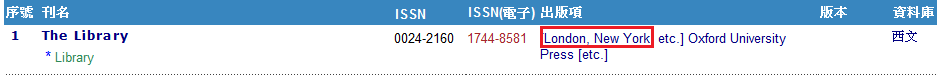 教師是否為通訊作者請填報專任教師【是；否】為此篇論文之通訊作者。通訊作者係指團隊中負責聯繫團隊所有作者及相關人員、處理文章勘誤與訂正及針對各界疑問提出回應者。期刊/學報是否具審稿制度請填報期刊【是；否】具審稿制度，所稱「審稿制度」係指該期刊或學報出版刊登論文前，該出版單位有將論文進行專業送審並同意刊登或出版。 補充說明本欄位非必填欄位，由各校視情況填報；亦即學校若需補充說明專任教師論文期刊之相關說明者，可於此欄位備註說明。備註請各校備妥相關明細資料，以供備查。表冊對應單位本表部分或全部資料將提供「教育部國際化調查」及本部相關單位，各單位將依資料做後續之認定及加值應用。整整整整整整整整整整整年度單位名稱教師姓名作者順序論文名稱會議名稱會議起迄日期會議起迄日期會議舉行國家/地區會議是否有對外公開徵稿，並有審稿制度補充說明年度單位名稱教師姓名作者順序論文名稱會議名稱開始日期結束日期會議舉行國家/地區會議是否有對外公開徵稿，並有審稿制度補充說明□是     □否年度[歷史資料]學校每年3月填報前一年度資料，例如：105年03月填報學校專任教師於104年度(104年01月01日至104年12月31日)發表之研討會論文統計資料。單位名稱請由下拉式選單選填專任教師任職「主聘」學院、系所、學位學程、特殊專班、境外專班名稱，本選單資料取自學校填報「基本資料3.學校學院/學群基本資料表」、「基本資料4.學校系所、學位學程、特殊專班、境外專班基本資料表」及「基本資料7.行政單位及各類中心基本資料表」資料。教師姓名請由下拉式選單選填「教師姓名」，本項資料將由本資料庫104年3月及104年10月「教1.專兼任教師明細表」之專任教師資料產生。若專任教師未填列於104年3月(104.03期)或104年10月(104.10期)之「教1.專兼任教師明細表」者，請於選單中選填「其他」，並於「其他專任教師姓名」欄中輸入專任教師之姓名，且於「補充說明」欄敘明該教師未列於104年3月或104年10月「教1.專兼任教師明細表」之原因及理由。填報時若教師有發生轉任職他校之情形，其填報方式，若A教師於105年度由「甲大學」轉任職至「乙大學」，其104年度發表之研討會論文資料由「甲大學」(原學校)填報。作者順序請填報專任教師為會議論文之【第一作者(系統填表代號：0)；第二作者(系統填表代號：1)；第三作者(系統填表代號：2)；第四(含以上)作者(系統填表代號：3)；無佐證資料(系統填表代號：4)】，請務必依發表時之排名次序填列。另填報「無佐證資料」者，請於補充說明敘明原因。論文名稱請填報學校專任教師發表於會議之「論文名稱」。會議名稱請填報會議名稱。會議起迄日期請填報會議開始及結束日期，例如：YYYY/MM/DD。會議舉行國家/地區請由下拉式選單填報會議舉行【國別/地區)】；填表代號請參照附錄一。會議是否有對外公開徵稿，並有審稿制度請依該研討會【是；否】有對外公開徵稿，並有審稿制度勾選「是」或「否」。補充說明學校可補充說明此論文資料之相關說明。本欄位非必填欄位，由各校視情況填報；亦即學校若需補充說明專任教師研討會論文之相關說明者，可於此欄位備註說明。同一篇論文，於多場會議發表，請擇一會議填報，並將其餘會議資料填列於補充說明。備註請各校備妥相關明細資料，以供備查。表冊對應單位本表部分或全部資料將提供本部相關單位，各單位將依資料做後續之認定及加值應用。整整整整整整整整整整整整整整年度單位名稱教師姓名專書名稱作者順序專書類別使用語文出版年月出版年月出版社/發表處所名稱是否有ISBN號教師是否為通訊作者專書是否經外部審稿程序或公開發行出版補充說明年度單位名稱教師姓名專書名稱作者順序專書類別使用語文出版年出版月出版社/發表處所名稱是否有ISBN號教師是否為通訊作者專書是否經外部審稿程序或公開發行出版補充說明□紙本□電子書□其他□中文□外文□中文及外文□是□否□是□否□是□否年度[歷史資料]學校每年3月填報前一年度資料，例如：105年03月填報104年度(104年01月01日至104年12月31日)之統計資料。單位名稱請由下拉式選單選填專任教師任職「主聘」學院、系所、學位學程、特殊專班、境外專班名稱，本選單資料取自學校填報「基本資料3.學校學院/學群基本資料表」、「基本資料4.學校系所、學位學程、特殊專班、境外專班基本資料表」及「基本資料7.行政單位及各類中心基本資料表」資料。教師姓名請由下拉式選單選填「教師姓名」，本項資料將由本資料庫104年3月及104年10月「教1.專兼任教師明細表」之資料產生。若專任教師未填列於104年3月(104.03期)或104年10月(104.10期)之「教1.專兼任教師明細表」者，請於選單中選填「其他」，並於「其他專任教師姓名」欄中輸入專任教師之姓名，且於「補充說明」欄敘明該教師未列於104年3月或104年10月「教1.專兼任教師明細表」之原因及理由。填報時若教師有發生轉任職他校之情形，其填報方式，若A教師於105年度由「甲大學」轉任職至「乙大學」，其104年度發表之專書資料由「甲大學」(原學校)填報。專書名稱請填報專書(含創作作品集)之完整書名，本表調查之專書係指初次出版之專書，不包括「篇章」、「論文摘要集」、蒐集多位教師論文之「論文集」、「再版書籍」及「再刷書籍」等。作者順序請填報專任教師為專書(含創作作品集)之【第一作者(系統填表代號：0)；第二作者(系統填表代號：1)；第三作者(系統填表代號：2)；第四(含以上)作者(系統填表代號：3)；無佐證資料(系統填表代號：4)】，請務必依發表時之排名次序填列。另填報「無佐證資料」者，請於補充說明敘明原因。專書類別請依出版型式【紙本(系統填表代號：0)；電子書(系統填表代號：1)；其他(系統填表代號：2)】等填報專書(含創作作品集)類別，若同一專書(含創作作品集)之出版型式同時包括「紙本、電子書或其他」時，請擇一填報，請勿重複填寫。前揭「電子書」應與出版單位合作出版，若為教師自行印製者請勿列計；若以影音光碟出版，則請歸類為「電子書」，惟隨書附贈者之「影音光碟」，不可重複列計為「電子書」。使用語文請勾選專書(含創作作品集)主要使用語文【中文(系統填表代號：0)；外文(系統填表代號：1)；中文及外文(系統填表代號：2)】，若專書(含創作作品集)使用語言非中文者，請敘明專書(含創作作品集)之語言類別。出版年月請填報專書(含創作作品集)發行之出版年、月，其發表年，請以「西元年」填報，例如：YYYY/MM。出版社/發表處所名稱請填報專書(含創作作品集)【出版公司/出版社/發表處】之名稱。若學校單位(院系所)已向「國家圖書館」申請為出版單位，則該出版單位發行之專書(含創作作品集)亦可認列。是否有ISBN號請填報專書(含創作作品集)是否有「ISBN編號」。本欄凡勾選【是】請務必填報ISBN編號，其ISBN編號填報方式請依「商品類型碼-群體視別號-出版者識別號-書名識別號-檢查號」之方式填報，前6碼固定為3碼-3碼格式，後面7碼則不限制，惟ISBN號仍須以13碼為填報。有關ISBN相關說明請參考「全國新書資訊網」(網址：http://isbn.ncl.edu.tw/NCL_ISBNNet/)之「書號中心導覽」。教師是否為通訊作者請填報專任教師【是；否】為此專書(含創作作品集)之通訊作者。通訊作者係指團隊中負責聯繫團隊所有作者及相關人員、處理文章勘誤與訂正及針對各界疑問提出回應者。專書是否經外部審稿程序或公開發行出版請依該專書(含創作作品集)【是；否】經外部審稿程序或公開發行出版。補充說明本欄位非必填欄位，由各校視情況填報；亦即學校若需補充說明專任教師發表專書之相關說明者，可於此欄位備註說明。備註請各校備妥相關明細資料，以供備查。表冊對應單位本表部分或全部資料將提供本部相關單位，各單位將依資料做後續之認定及加值應用。整整整整整整整整年度單位名稱教師姓名展演活動名稱展演主辦單位展演活動辦理國別/地區展演活動起迄日期展演活動起迄日期補充說明年度單位名稱教師姓名展演活動名稱展演主辦單位展演活動辦理國別/地區開始日期結束日期補充說明年度[歷史資料]學校每年3月填報前一年度資料，例如：105年03月填報學校專任教師於104年度(104年01月01日至104年12月31日)展演活動統計資料。單位名稱請由下拉式選單選填專任教師任職「主聘」學院、系所、學位學程、特殊專班、境外專班名稱，本選單資料取自學校填報「基本資料3.學校學院/學群基本資料表」、「基本資料4.學校系所、學位學程、特殊專班、境外專班基本資料表」及「基本資料7.行政單位及各類中心基本資料表」資料。教師姓名請由下拉式選單選填「教師姓名」，本項資料將由本資料庫104年3月及104年10月「教1.專兼任教師明細表」之專任教師資料產生。若專任教師未填列於104年3月(104.03期)或104年10月(104.10期)之「教1.專兼任教師明細表」者，請選填「其他」欄位，並輸入專任教師之姓名，且於「補充說明」欄敘明該教師未列於104年3月或104年10月「教1.專兼任教師明細表」之原因及理由。填報時若教師有發生轉任職他校之情形，其填報方式，若A教師於105年度由「甲大學」轉任職至「乙大學」，其104年度發表之展演活動資料由「甲大學」(原學校)填報。展演活動名稱請填報展演活動名稱，並依展演活動舉辦年月為填報基準，亦即以展演活動舉辦之第1日為填報基準。舉例說明：若展演活動於104年12月20日至105年1月20日期間舉辦，故105年3月填報本表時，此展演活動可認列填報。展演：係指專任教師於對外公開場合將「著作」以展演方式辦理，其內容應包括以下主要項目，即可採計：創作或展演理念。學理基礎。內容形式。方法技巧(包括創作過程)。本表蒐集展演活動，包括美術、音樂、舞蹈、民俗藝術、戲劇、電影及設計等活動，請參考「專科以上學校教師資格審定辦法-附表一︰藝術類科教師以作品及成就證明送審教師資格審查基準」(http://law.moj.gov.tw/LawClass/LawContent.aspx?PCODE=H0030024)；不包括教師參與研討會之論文發表、會議、競賽、演講、宣導活動、獎項、學生展演等，並請備妥相關展演演出資料(例如展演專輯、海報、展演機構證明…等)，以供備查。 展演主辦單位請填報活動之主辦單位全銜(例如：科技部)，若有多個主辦單位，請以「；」區隔。展演活動辦理國別/地區請由下拉式選單填報活動舉辦地區之【舉行國別/地區)】；填表代號請參照附錄一。展演活動起迄日期請填報展演活動之開始及結束日期，例如：YYYY/MM/DD。若為巡迴活動，請依活動地區及日期分別填報，例如：A教師舉辦巡迴演出(B活動)，其中104年1月1日至104年1月31日於臺灣，104年2月1日至104年3月31日於大陸地區，104年4月1日至104年4月30日又回到臺灣。則填報方式如下：補充說明本欄位非必填欄位，由各校視情況填報；亦即學校若需補充說明專任教師參與展演活動之相關說明者，可於此欄位備註說明。備註請各校備妥相關明細資料，以供備查。如學校有5位專任教師共同發表之聯合展演，其展演上明列5位教師之姓名，可分5筆資料列計。(101.3公告)表冊對應單位本表部分或全部資料將提供本部相關單位，各單位將依資料做後續之認定及加值應用。產整產整產整產整產整產整產整產整產整產整產整產整產整產整產整產整產整年年度學校與企業技術移轉成果學校與企業技術移轉成果學校與企業技術移轉成果學校與企業技術移轉成果學校與企業技術移轉成果學校與企業技術移轉成果學校與企業技術移轉成果學校與企業技術移轉成果自育成中心畢業之企業家數至校內育成中心培育之企業進行實習之學生人次及時數至校內育成中心培育之企業進行實習之學生人次及時數育成中心收入（元）育成中心收入（元）育成中心收入（元）育成中心收入（元）育成中心收入（元）育成中心收入（元）年年度學校育成中心培育之企業學校育成中心培育之企業學校育成中心培育之企業學校育成中心培育之企業學校育成中心培育之企業學校育成中心培育之企業非學校育成中心培育之企業有技術移轉之企業非學校育成中心培育之企業有技術移轉之企業自育成中心畢業之企業家數至校內育成中心培育之企業進行實習之學生人次及時數至校內育成中心培育之企業進行實習之學生人次及時數育成中心收入（元）育成中心收入（元）育成中心收入（元）育成中心收入（元）育成中心收入（元）育成中心收入（元）年年度進駐企業（實體進駐）進駐企業（實體進駐）進駐企業（實體進駐）合約企業（虛擬進駐）合約企業（虛擬進駐）合約企業（虛擬進駐）非學校育成中心培育之企業有技術移轉之企業非學校育成中心培育之企業有技術移轉之企業自育成中心畢業之企業家數至校內育成中心培育之企業進行實習之學生人次及時數至校內育成中心培育之企業進行實習之學生人次及時數獲得政府補助（含委辦）計畫獲得政府補助（含委辦）計畫學校自籌款企業配合款企業配合款其他年年度有技術移轉有技術移轉無技術移轉家數有技術移轉有技術移轉無技術移轉家數非學校育成中心培育之企業有技術移轉之企業非學校育成中心培育之企業有技術移轉之企業自育成中心畢業之企業家數至校內育成中心培育之企業進行實習之學生人次及時數至校內育成中心培育之企業進行實習之學生人次及時數獲得政府補助（含委辦）計畫獲得政府補助（含委辦）計畫學校自籌款進駐收入其他收入其他年年度家數金額無技術移轉家數家數金額無技術移轉家數家數金額自育成中心畢業之企業家數學生人次時數計畫名稱金額學校自籌款其他年度[歷史資料]學校每年3月填報前一年度資料，例如105年3月填報104年度(104年1月1日至104年12月31日)資料。學校與企業技術移轉成果本表請填報學校所設立「育成中心（Incubation Centers）」資訊。學校「育成中心」應符合孕育新事業、新產品、新技術及協助中小企業升級轉型的場所，藉由提供進駐空間、儀器設備及研發技術、協尋資金、商務服務、管理諮詢等有效的結合多項資源，降低創業及研發初期的成本與風險，創造優良的培育環境，提高事業成功的機會者（本定義參考經濟部中小企業處中小企業創新育成中心計畫所訂「育成中心」辦理）。若學校育成中心名稱未有「育成中心」等字樣，但符合前揭定義者，亦可填報，例如育成技轉中心、育成組。本表所調查企業對象，包括公司、行號等企業型態及其他經主管機關核可並從事商業行為之組織型態（如有限合夥）。請填報學校與企業（包括公司、行號等企業型態及其他經主管機關核可並從事商業行為之組織型態）技術移轉成果，並以【學校育成中心培育之企業；非學校育成中心培育之企業有技術移轉之企業】填報，填報說明如下：學校育成中心培育之企業，請以【進駐企業；合約企業】等2類填報，若獲得獲經濟部中小企業補助之育成中心，其補助金額請以填報「經濟部中小企業處育成專案管理系統」之資料為填報基準。(104.02.24修正)進駐企業（實體進駐）：係指學校提供培育空間供企業進駐，包括在校內設有育成中心或在校外租賃場地作為育成中心。合約企業（虛擬進駐）：係指學校育成中心未提供實體辦公室予企業進駐，僅簽訂合約及提供培育輔導等服務或資源。所稱技術移轉，請分別依據【進駐企業及合約企業】於進駐期間【有技術移轉；無技術移轉】事實之【家數；金額(無技術移轉者，僅需填報家數)】填報，其中【金額】請以「簽約日」之「合約金額（包括應付未付金額）」填報，且不含先期技術移轉金。(104.02.24新增)範例：學校若為合約企業(虛擬進駐)，進駐期間為98至104年，於98至103年期間有技術移轉，但於104年時無技術移轉，則以104(調查年度)年為主，故此案例填報無技術移轉。非學校育成中心培育之企業有技術移轉之企業：係指非由學校培育之企業與學校簽訂合作技術移轉合約，且有技術移轉之事實之【家數；金額】，其中【家數】請以簽訂技術移轉合約日期為填報基準；【金額】則以「簽約日」之「合約金額（包括應付未付金額）」填報。自育成中心畢業之企業家數請填報從學校育成中心畢業之企業家數，而【畢業之企業家數】係指學校培育之企業於契約期滿後，未提出需繼續由育成中心輔導者或企業提前畢業者（不包括學校育成中心主動要求遷離者）。至校內育成中心培育之企業進行實習、參訪及觀摩之學生人次及時數請填報配合學校教學、課程規劃，安排學生至校內育成中心培育之企業進行實習、參訪及觀摩之【學生人次；時數】，其中「實習學生」係指學校依校內訂定計算實習學分之「學生實習辦法」規定辦理，亦即學校系所規劃具有學分或時數之必修或選修課程，且安排學生進行實務與理論課程實習，並於實習終了取得考核證明繳回學校後，始得獲得學分或滿足畢業條件者。關於學校依據教學、課程需求，安排學生至校內育成中心培育之企業之【學生人次】請以「每一門課程」為計算基準。例如：A生參加B課程及C課程，B課程安排A生至育成中心培育之D企業參訪4次，每次2小時，C課程安排A生至育成中心培育之E企業實習5天，每天8小時，故本欄請列計【學生數2人次、時數為48小時】，因A生學習時數之計算為：（4次╳2小時）+（5天╳8小時）＝48小時。前揭實習若以「天數」計算者，請按每天實際「時數」計算。育成中心收入請學校依以【獲得政府補助（含委辦）計畫之金額、學校自籌款、企業配合款及其他】填報：獲得政府補助（含委辦）計畫及金額：請填報學校育成中心曾獲得政府補助及委辦之【計畫名稱；金額】，其中「補助計畫」包括大專畢業生創業服務計畫、經濟部中小企業創新育成中心計畫、文化部輔導藝文產業創新育成補助計畫或各縣市政府相關計畫等。另獲得獲經濟部中小企業補助之育成中心，其補助金額請以填報「經濟部中小企業處育成專案管理系統」之資料為填報基準。若學校所獲得之補助(委辦)計畫之經費係以「一年核定多年者」，請統一認列於計畫執行之起始年度填報；若以「分年(期)核定者」，請依各年度(期)經費分別認列於各期計畫執行之起始年度填報(請參閱校庫研4之填表說明) (104.02.24新增)。例如：學校獲得「大專畢業生創業服務計畫（U-start）」補助新臺幣50萬元，其中給予育成中心新臺幣15萬元，給予廠商新臺幣35萬元，故育成中心收入可填報獲得政府補助金額「15萬元」。學校自籌款：請填寫前一年度學校預算（非決算經費）經費分配至育成中心之金額；「私立大學」填報請依統計期間之經費進行推估及填報，並留存推估之資料，以供備查（亦即請填列學校年度固定編列之預算經費）。企業配合款：進駐收入：係指企業進駐育成中心與學校所訂合約規定應繳納之基本費用金額。其他收入：係指學校培育之企業之其他收入，例如協助企業參加政府計畫之服務費、顧問諮詢收入、使用育成中心設備收入、參與育成中心活動之收入(課程、研習營活動等)、企業捐贈等。其他：育成中心前一年度非屬【獲得政府補助（含委辦）計畫、學校自籌款、企業配合款】之收入。備註本表查填資料不包括附設實驗國民小學。本表之各項金額數據，請以新臺幣「元」為填報單位。表冊對應單位本表部分或全部資料將提供「產學合作績效評量」及本部相關單位，各單位將依資料做後續之認定及加值應用。產整產整產整產整產整產整產整產整產整產整產整產整產整產整產整產整產整產整產整企業商業組織型態公司(行號、其他)基本資料公司(行號、其他)基本資料公司(行號、其他)基本資料公司(行號、其他)組成人員公司(行號、其他)組成人員公司(行號、其他)組成人員公司(行號、其他)組成人員公司(行號、其他)組成人員公司(行號、其他)組成人員是否符合「研22衍生企業」定義之公司是否曾申請或獲得「大專畢業生創業服務計畫(U-start)」補助是否曾獲得政府其他創業計畫補助公司(行號、其他)成員是否曾接受學校創業課程是否曾進駐育成單位是否曾進駐育成單位是否與學校簽訂產學合作契約學校投資金額學校投資金額企業商業組織型態公司(行號、其他)名稱統一編號成立時間教師數教師數教師數學生數學生數學生數是否符合「研22衍生企業」定義之公司是否曾申請或獲得「大專畢業生創業服務計畫(U-start)」補助是否曾獲得政府其他創業計畫補助公司(行號、其他)成員是否曾接受學校創業課程是否曾進駐育成單位是否曾進駐育成單位是否與學校簽訂產學合作契約學校投資金額學校投資金額企業商業組織型態公司(行號、其他)名稱統一編號成立時間曾任職於學校之專任教師現職為專任教師並兼職公司(行號、其他)職務者現職專任教師借調至公司(行號、其他)擔任職務者在學學生休退學生近5學年畢業之學生是否符合「研22衍生企業」定義之公司是否曾申請或獲得「大專畢業生創業服務計畫(U-start)」補助是否曾獲得政府其他創業計畫補助公司(行號、其他)成員是否曾接受學校創業課程育成單位名稱進駐期間是否與學校簽訂產學合作契約資金技術入股□公司□行號□其他經主管機關核可設立並從事商業行為之組織年度[歷史資料]學校每年3月填報前一年度資料，例如：105年3月填報104年度（104年1月1日至104年12月31日）之統計資料。企業商業組織型態請分別勾選企業商業組織型態係屬公司、行號或其他經主管機關核可設立並從事商業行為之組織（請填組織類型）。公司（行號、其他）基本資料本表蒐集學校「師生創新創業」，係指學校內師生自行創業者，透過創新產品、創新技術、創新構想等從無到有新創立之事業體，並為公司（行號、其他）之負責人或合夥人（即出資以分享企業利潤，亦可參與經營），且於前一年度（104年1月1日至104年12月31日）成立，未有解散事實者或公司仍登記在案者(104.02.11修正)。本表不包含「研21. 學校衍生企業明細表」所調查之公司。(104.02.11修正)本表請填報學校師生創新創業公司(行號、其他)之基本資料，並依【公司名稱；統一編號；成立時間】等填報。公司名稱：請填寫公司（行號、其他）營利事業登記名稱。統一編號：請填寫公司（行號、其他）登記之統一編號。成立時間：公司（行號、其他）正式核准設立時間，請填寫年月日（例如，104年1月2日登記，即填寫1040102）。公司（行號、其他）組成人員請填寫前一年度成立新事業體並為公司(行號、其他)負責人或合夥人（即出資以分享企業利潤，且可參與經營者）之組成人員數，並依【教師數；學生數】等類填報。教師數：係指本校（校內）「聘任」專任教師於公司（行號、其他）擔任負責人或合夥人之人數，包含透過下列方式：曾任職於學校之專任教師：係指前二年度（103年1月1日至104年12月31日）曾任職於校內專任教師，但於調查截止日已無教師職務，且擔任公司（行號、其他）職務者。例如C專任教師於103年於3月辭去學校專任教師職務，並於104年5月任職於該公司，故C教師即屬於【曾任職於C學校之專任教師】。現職為專任教師並兼職公司（行號、其他）職務者：係指任職於校內專任教師且同時兼任公司（行號、其他）員工者，其中專職於公立大學教師應依「公立各級學校專任教師兼職處理原則」規定，由學校同意專任教師至公司（行號、其他）兼任職務者，方可列計；另任職於私立大學專任教師則應依學校相關規定及本部99年5月13日台高字第0990081723號函示辦理。現職專任教師借調至公司（行號、其他）擔任職務者：係指屬於校內教師依據「教師借調處理原則」規定，經學校同意借調至公司（行號、其他）擔任職務者（請以調查基準日為統計）。學生數：係指擔任公司(行號、其他)負責人或參與經營之合夥人之本校學生數，並依【在學學生數；休、退學生數；近5學年度畢業學生數】等類別填報：在學學生數：係指具有正式學籍之學生並擔任公司(行號、其他)職務者，但不包括選讀生、休退學生、學分班、保留入學資格或無學籍學生。休、退學生數：係指前一年度（104年1月1日至104年12月31日）因擔任公司(行號、其他)職務而休學或退學者。近5學年度畢業學生數：係指畢業於近5學年度（99至103學年度）之畢業學生擔任公司(行號、其他)職務者。是否符合「研22. 學校衍生企業明細表」定義之公司請填報公司【是、否】符合「研22.學校衍生企業明細表」之「衍生企業」定義之公司，亦即「師生創新創業」之公司運用學校擁有know-how或專利權之研發成果而依公司法成立之公司，且學校亦擁有該公司股權，並於調查期間無解散事實者（亦即該公司於104年12月31日止仍登記在案者）(104.02.11新增)。是否曾申請或獲得「大專畢業生創業服務計畫（U-start）」補助請填報公司（行號、其他）（包括尚未成立前之創業團隊）【是、否】曾申請或獲得「大專畢業生創業服務計畫（U-start）」補助之情形，填報【是】者，請依【獲得第1階段補助；獲得第2階段補助；未獲得補助】等類別填報。例如：僅獲得「大專畢業生創業服務計畫（U-start）」第1階段補助，請選【是】、【第一階段】；若同時獲得「大專畢業生創業服務計畫（U-start）」第1階段及第2階段補助者，則請填報【是】、【第二階段】。是否曾獲得政府其他創業計畫補助請填報公司（行號、其他）前一年度（104年1月1日至104年12月31日）【是、否】曾獲得其他政府創業計畫（不含研發補助計畫及融資貸款等計畫），若【是】者，請填報計畫補助名稱。例如：行政院國家發展基金創業天使計畫、科技部創新創業激勵計畫、文化部文化創意產業創業圓夢計畫、文化部輔導藝文產業創新育成補助計畫、客家青年返鄉創業啟航補助計畫、原住民創業育成補助作業計畫等。公司（行號、其他）成員是否曾接受學校創業課程請填報公司（行號、其他）組成中的「教師或學生」【是、否】曾參加學校（不含他校）所開設有關創業相關課程培訓。創業相關課程係指有關創新創業、商業模式、企業運作等在人事、財會、組織經營運作、風險管理、智慧財產、創投、技轉等相關之課程（包含通識課程、非學分課程、學校開設之講座課程）。是否曾進駐育成單位請填報公司（行號、其他）經核准設立後至104年12月31日止，【是、否】曾進駐育成單位接受育成輔導（不限進駐天數），若【是】者，請填報育成單位名稱及進駐起迄日；若曾進駐多間以上之育成單位，請分別填列。若公司進駐之育成中心屬於「學校型育成單位」，則請填報【〇〇大學育成中心】。進駐期間，若為104年1月1日進駐至104年3月31日止，請填【1040101至1040331】。本表所指育成單位不限經濟部中小企業補助者、不限本校所屬，亦不限學校型育成單位，可為政府經營型（如經濟部中小企業南科育成中心）、民間經營型（如天使創業投資股份有限公司）、財團法人型（如國家衛生研究院育成中心）。是否與學校簽訂產學合作契約請填報公司（行號、其他）核准設立後至104年12月31日止，【是、否】曾與貴校簽訂產學合作契約，亦即學校與公司（行號）從事「專科以上產學合作實施辦法」第3條所稱之產學合作行為並簽有契約者（包含協議書、備忘錄、合作意向書等）。學校投資金額請填報學校以【資金；技術入股方式投資】之金額，且金額應可由合約或列帳於會計帳務資料中可稽核之金額。學校資金投入：請填報學校以「資金」方式投資之總額。學校技術入股：請填報學校以「技術入股」方式投資之作價金額，並優先以「認定市場公開價值（以填報當日股價金額）」填報，其次則以股票面值（額）填報。表冊對應單位本表部分或全部資料將提供「產學合作績效評量」，該單位將依資料做後續之認定及加值應用。產整產整產整產整產整產整產整產整產整產整產整產整產整產整產整產整公司基本資料公司基本資料公司基本資料公司組成人員公司組成人員公司組成人員公司組成人員公司組成人員公司組成人員公司組成人員年營業額資本額組成資本額組成資本額組成回饋學校之金額是否曾進駐育成單位及其進駐期間公司名稱統一編號成立時間教師數教師數教師數學生數學生數學生數其他年營業額學校資金投入學校技術入股非本校資金投入回饋學校之金額是否曾進駐育成單位及其進駐期間公司名稱統一編號成立時間曾任職於學校之專任教師現職為專任教師並兼職公司職務者現職專任教師借調至公司擔任職務者在學學生休退學生近5學年畢業之學生其他年營業額學校資金投入學校技術入股非本校資金投入回饋學校之金額是否曾進駐育成單位及其進駐期間年度[歷史資料]學校每年3月填報前一年度資料，例如：105年3月填報104年度（104年1月1日至104年12月31日）之統計資料。本表件為104.03期首次填報，有關「營運狀況、資本額組成及回饋學校之金額」，請依101年至103年度等個別年度之1月1日至12月31日止填報，以利掌握每年公司營運狀況。公司基本資料本調查之「衍生企業」，係指該企業在成立時運用學校擁有know-how或專利權之研發成果作為公司運作所需之技術，並依公司法規定所成立之公司，且學校亦擁有該公司股權，並於調查期間無解散事實者（亦即該公司於104年12月31日止仍登記在案者） (104.02.11修正)。請填報衍生企業公司之基本資料，包括【公司名稱、統一編號、成立時間】等。公司名稱：請填寫公司營利事業登記名稱。統一編號：請填寫公司登記之統一編號。成立時間：公司核准設立日期，請填寫年月日（例如104年1月2日登記，即填寫1040102）。公司組成人員請填報截至104年12月31日止公司組成人員，並依【教師數；學生數；其他】等類填報。教師數：係指公司組成人員受「聘任」為本校（校內）專任教師者（包括教授、副教授、助理教授、講師、軍訓教官、護理教師等），並依【曾任職於學校之專任教師；現職為專任教師並兼職公司職務者；現職專任教師借調至公司擔任職務者】等類別填報：曾任職於學校之專任教師：係指前二年度（103年1月1日至104年12月31日）曾任職於校內專任教師，但於調查截止日已無教師職務且為公司負責人或參與經營之合夥人。例如A專任教師於103年於5月辭去校內專任教師職務，並於104年3月任職於該公司，故A教師即屬於【曾任職於A學校之專任教師】。現職為專任教師並兼職公司職務者：係指任職於校內專任教師且同時兼任為公司員工者，其中專職於公立大學教師應依「公立各級學校專任教師兼職處理原則」規定，由學校同意專任教師至公司兼任職務者，方可列計；另任職於私立大學專任教師則應依學校相關規定及本部99年5月13日台高字第0990081723號函示辦理。現職專任教師借調至公司擔任職務者：係指屬於校內教師依據「教師借調處理原則」規定，經學校同意借調至公司擔任職務者（請以調查基準日為統計）。學生數：係指擔任公司負責人或參與經營之合夥人之本校學生數，並依【在學學生數；休、退學生數；近5學年度畢業學生數】等類別填報：在學學生數：係指具有正式學籍之學生並擔任公司職務者，但不包括選讀生、休退學生、學分班、保留入學資格或無學籍學生。   休、退學生數：係指前一年度（104年1月1日至104年12月31日）因擔任公司職務而休學或退學者。近5學年度畢業學生數：係指畢業於近5學年度（99至103學年度）之畢業學生擔任公司職務者。其他：請填寫非屬前揭【教師及學生】之公司成員數，包括正職、兼職、聘僱及派遣人員，惟不包含工讀人員。年營業額（元）請填報公司【年營業額（元）】，亦即填報公司從事商業活動所獲得之年度總收入，並依營利事業所得稅結算申報書所填之「營業收入總額」填報，惟若屬新創未滿1年之公司，則請依最近一期營業稅申報書所填之「銷售額總計」填報。資本額組成請填報公司【資本總額】，亦即依據經濟部商業司「公司及分公司資本資料查詢」所查得之資本總額為準，包括登記、後續依法增加或減少之資本額，且應以最新資本額現況為準。本欄位請填報每年截至12月31日止之【學校資金投入；學校技術入股；非本校資金投入】等金額。學校資金投入：請填報學校以「資金」方式投資之總額。學校技術入股：請填報學校以「技術入股」方式投資之作價金額，並優先以「認定市場公開價值（以填報當日股價金額）」填報，其次則以股票面值（額）填報。非本校資金投入：請填報非屬學校資金投入及學校技術入股之非本校資金投入金額。回饋學校之金額請填報公司【回饋學校之金額】，亦即請填報公司截至每年12月31日依雙方簽訂合約之內容以「股份比例或其他方式（如權利金、衍生利益金）」回饋學校之金額，包括應付未付金額。例如：公司103年度依雙方合約規範，應回饋學校金額為新臺幣10萬元，但截至104年12月31日止僅支付5萬元，故填報【10萬元】。是否曾進駐育成單位請填報公司經核准設立後至104年12月31日止，【是、否】曾進駐本校（校內）育成單位接受育成輔導（不限進駐天數），若【是】者，請填報進駐起迄日。進駐期間，若為104年1月1日至104年3月31日止，請填【1040101至1040331】。備註本表各項金額，例如學校以資金投資金額、技術入股之作價金額及回饋學校金額等，請以合約或列帳於會計帳務資料中可稽核之金額填報。表冊對應單位本表部分或全部資料將提供「產學合作績效評量」，該單位將依資料做後續之認定及加值應用。總整整總整總整整總整總整整整整總整總整總整總整總整學年度建築地點校區權屬別出租(借)情況建築類別建築證明文件類別(可複選)建築名稱建築樓層數(不含地下樓層)地下室建築樓層數所有權狀面積(平方公尺)使用執照面積(平方公尺)校舍建築物(平方公尺)校舍建築物(平方公尺)校舍建築物(平方公尺)補充說明學年度建築地點校區權屬別出租(借)情況建築類別建築證明文件類別(可複選)建築名稱建築樓層數(不含地下樓層)地下室建築樓層數所有權狀面積(平方公尺)使用執照面積(平方公尺)提供正式學籍學生活動、教學研究使用之總面積(A)提供推廣教育或對外營業使用之樓地板面積(B)小計©補充說明□自有□租賃□BOT□教學研究建築□學生宿舍□教職員宿舍□學校附屬機構□其他建築□使用執照，字號□建築結構安全鑑定書載明無安全問題，且具消防安全設備檢修申報合格證明者□其他_________如屬【學校附屬機構】：請敘明校內使用單位及系所學年度[當期資料]學年度[當期資料]學校每年3月填報，並以3月15日為資料調查基準日，例如： 105年3月填報105年3月15日現有資料為填報基準。建築地點建築地點請填報建築地點所屬縣市別。校區校區請依【校本部；分部/分校；實習農林場、附設醫院及附設實習會館、旅館】等項填報。                        權屬別權屬別請依權屬別【自有；租賃；BOT】填報，其中【BOT】係指依「促進民間參與公共建設法」規定，學校委託民間興建營運之學生宿舍，學校向外機構承租者不屬於此範圍內(例如學校向台糖、國泰建設、民間業主等承租建築提供給學生住宿)。本欄可填【BOT】者包括國立臺灣大學、國立成功大學及國立臺東大學等3校宿舍，其餘學校原則免填，惟經教育部專案核定者，請檢附相關證明資料申請填報。權屬別為【自有】之建築物，請填報其出租(借)情況。權屬別為【租賃】之建築物，請填報該建築物「合約是否經法院公證」，若勾選【是】，請提供法院公證字號。權屬別選填【租賃】之【學生宿舍；教職員宿舍】，請填報租約開始時間、租約結束時間，租約合約期限請填報西元年，例如2016/03/15。【租賃】之【學生宿舍】若有多筆租賃者，請勿合併為1筆填報，請逐筆填列（配合104年總量需求新增）。出租(借)情況出租(借)情況權屬別為【自有】之建築物，請填報該建築物之出租(借)情況【自行使用；全部出租(借)給其他(校外)單位使用；部分面積出租(借)給其他(校外)單位使用】：若填報「部分面積出租(借)出」者，請於填報【校舍建築物(平方公尺)】時，將出租(借)之部分面積扣除。例如：學校綜合大樓面積為2,900平方公尺，其中300平方公尺規劃一辦公室出租（借）給雲林縣政府使用，則將2,900平方公尺扣除300平方公尺後，剩餘2,600平方公尺面積根據使用狀況填報A、B欄位。有關【出租(借)】係指該建築物長期出租(借)給學校以外的單位使用，並非提供校內自行使用。另若學校國際會議室或演奏廳…等建築物除提供校內自行使用外，若也提供學校以外單位臨時出租(借)時，則屬於校內【自行使用】建築物。建築類別建築類別請依建築物使用對象及方式，填報為【教學研究建築；學生宿舍；教職員宿舍；學校附屬機構；其他建築】。教學研究建築：係指提供正式學籍學生進行教學、研究或其他活動使用，如圖書館、行政大樓…等。若建築與學生教學、研究或其他活動無關者，請填報為「其他建築」。學生宿舍：係指提供正式學籍學生住宿之建築物，若使用對象為教師或非正式學籍學生之宿舍，請勿選填此分類。教職員宿舍：係指提供教職員住宿之建築物，若使用對象為學生或非正式學籍學生之宿舍，請勿選填此分類。學校附屬機構：係指學校所屬附設之醫院、實習會館、旅館及實習林場、附設實驗國民小學等場所。其他建築：若建築物使用方式及對象非屬於上述【教學研究建築、學生宿舍、教職員宿舍或學校附屬機構】類別者，請填報為「其他建築」。一座建築物僅可歸屬一種建築類別，如同時具備兩者(或以上)，請擇一認列，請勿重複填報，並請於【補充說明】敘明其他所屬建築類別及總面積。(應拆開填報，區分教學建築&宿舍建築)例如：學校A大樓同時提供【教學研究建築及其他建築】等2種類別，其總面積為3,500平方公尺，請於建築類別填報為【教學研究建築3,000平方公尺】，並於「補充說明」敘明另提供【其他建築】且其總面積為500平方公尺。一座建築物若同時具備兩者(或以上)建築類別，請將各建築類別分別填列。例：學校A大樓總面積為4,000平方公尺，且同時具備【教學研究建築2,500平方公尺】及【學生宿舍1,500平方公尺】等兩種建築類別，請分別填列為兩筆資料。建築證明文件類別(可複選)建築證明文件類別(可複選)請依建築證明文件類別【使用執照；建築結構安全鑑定書載明無安全問題，且具消防安全設備檢修申報合格證明者；其他】勾選；有勾選【使用執照】者，請提供「使用執照字號」，例如：民國○○年○○月○○日○○使字○○○○○號。 若為中華民國60年12月22日建築法修正公布前已建築完成而未領有使用執照之校舍建築，且「無」建築結構安全鑑定書載明無安全問題及消防安全設備檢修申報合格證明文件者，請列計於【其他】並填報建築證明文件名稱為「無佐證資料」，並於「補充說明」欄敘明原因，並註明確為學校產權；如尚有本表所列以外之建築證明文件者，亦請填報為「其他」，並提供建築證明文件名稱。若該建築物未同時具備「建築物結構安全鑑定書」及「消防安全設備檢修申報合格證明文件」者，亦即僅有其中1種證明文件者，請填報為【其他】，並載明【建築證明文件名稱】。建築名稱建築名稱請填報學校建築物「現行名稱」，例如：中山樓、圖書館、第一行政大樓等。建築樓層數(不含地下樓層)建築樓層數(不含地下樓層)請填報建築樓層數(不含地下樓層)。地下室建築樓層數地下室建築樓層數請填報地下樓層數。所有權狀面積(平方公尺)所有權狀面積(平方公尺)列計單位請依「所有權狀」所列面積請轉換為「平方公尺」列計。使用執照面積(平方公尺)使用執照面積(平方公尺)列計單位請依「使用執照」所列面積轉換為「平方公尺」列計。校舍建築物(平方公尺)A.提供正式學籍學生活動、教學研究使用之總面積請填報學校校舍建築物供「正式學籍學生活動、教學研究使用之面積(含地上及地下面積)」(請以「平方公尺」列計)。若該建築物為「實習農林場、附設醫院及附設實習會館、旅館」等場所之建築物者，請於【補充說明】敘明用途(亦即請敘明該面積係由校內哪些系所使用)。本欄「提供正式學籍學生活動、教學研究使用之總面積數」應≦所有權狀面積或使用執照面積。本項不包括「提供推廣教育或對外營業使用之樓地板面積」。出租（借）提供其他學校、機構使用之校舍建築面積，不得納入學校校舍建築面積計算，應予扣除。 校舍建築物(平方公尺)B.提供推廣教育或對外營業使用之樓地板面積請填報學校校舍建築物，提供推廣教育或對外營業使用建築物之【樓地板面積數】(請以「平方公尺」列計)。本欄「提供推廣教育或對外營業使用之樓地板面積數」應≦所有權狀面積或使用執照面積。出租（借）提供其他學校、機構使用之校舍建築面積，不得納入學校校舍建築面積計算，應予扣除。校舍建築物(平方公尺)C.小計(=A+B)本項小計係指學校校舍建築物「提供正式學籍學生活動、教學研究使用之總面積(A)」+「提供推廣教育或對外營業使用之樓地板面積(B)」之總和。補充說明補充說明學校可補充說明建物之相關說明。若建築類別填報【學校附屬機構】者，請敘明校內使用單位及系所。備註備註請學校備妥建築物使用執照及所有權狀影本等相關資料備查。表冊對應單位表冊對應單位本表部分或全部資料將提供「總量提報作業小組」及本部相關單位，各單位將依資料做後續之認定及加值應用。統整獎統整獎統整獎統整獎統整獎統整獎統整獎學年度學校名稱縣市別校舍校舍數量面積平方公尺校地校地面積(平方公尺)合計(校舍總樓地板面積)合計(校舍總樓地板面積)合計合計普通教室(間)(1公頃=1萬平方公尺)(1公頃=1萬平方公尺)特別教室(間)可使用校地可使用校地實習工場及實驗室校舍占地面積(指建築物之地基)校舍占地面積(指建築物之地基)教師研究室(間)運動場地(以露天者為限)運動場地(以露天者為限)學生研究室(間)其他校地(花圃、空地、道路等未興建之空地，露天停車場)其他校地(花圃、空地、道路等未興建之空地，露天停車場)(參考統計處表冊增加)辦公室無法使用校地(指山坡地等…)無法使用校地(指山坡地等…)會議室(間)註：校地以現有使用面積填報；含租借入，不含租借出部分註：校地以現有使用面積填報；含租借入，不含租借出部分註：校地以現有使用面積填報；含租借入，不含租借出部分禮堂(座)註：校地以現有使用面積填報；含租借入，不含租借出部分註：校地以現有使用面積填報；含租借入，不含租借出部分註：校地以現有使用面積填報；含租借入，不含租借出部分圖書館(座)游泳池：室外游泳池：25m × 15m_____座，50m × 25m_____座。室內游泳池：25m × 15m_____座，50m × 25m_____座。   (請選擇較接近之尺寸擇一填報)游泳池：室外游泳池：25m × 15m_____座，50m × 25m_____座。室內游泳池：25m × 15m_____座，50m × 25m_____座。   (請選擇較接近之尺寸擇一填報)游泳池：室外游泳池：25m × 15m_____座，50m × 25m_____座。室內游泳池：25m × 15m_____座，50m × 25m_____座。   (請選擇較接近之尺寸擇一填報)體育館(含學生活動中心)(座)游泳池：室外游泳池：25m × 15m_____座，50m × 25m_____座。室內游泳池：25m × 15m_____座，50m × 25m_____座。   (請選擇較接近之尺寸擇一填報)游泳池：室外游泳池：25m × 15m_____座，50m × 25m_____座。室內游泳池：25m × 15m_____座，50m × 25m_____座。   (請選擇較接近之尺寸擇一填報)游泳池：室外游泳池：25m × 15m_____座，50m × 25m_____座。室內游泳池：25m × 15m_____座，50m × 25m_____座。   (請選擇較接近之尺寸擇一填報)餐廳(座)游泳池：室外游泳池：25m × 15m_____座，50m × 25m_____座。室內游泳池：25m × 15m_____座，50m × 25m_____座。   (請選擇較接近之尺寸擇一填報)游泳池：室外游泳池：25m × 15m_____座，50m × 25m_____座。室內游泳池：25m × 15m_____座，50m × 25m_____座。   (請選擇較接近之尺寸擇一填報)游泳池：室外游泳池：25m × 15m_____座，50m × 25m_____座。室內游泳池：25m × 15m_____座，50m × 25m_____座。   (請選擇較接近之尺寸擇一填報)學生宿舍(床位)游泳池：室外游泳池：25m × 15m_____座，50m × 25m_____座。室內游泳池：25m × 15m_____座，50m × 25m_____座。   (請選擇較接近之尺寸擇一填報)游泳池：室外游泳池：25m × 15m_____座，50m × 25m_____座。室內游泳池：25m × 15m_____座，50m × 25m_____座。   (請選擇較接近之尺寸擇一填報)游泳池：室外游泳池：25m × 15m_____座，50m × 25m_____座。室內游泳池：25m × 15m_____座，50m × 25m_____座。   (請選擇較接近之尺寸擇一填報)單身教職員宿舍(床位)游泳池：室外游泳池：25m × 15m_____座，50m × 25m_____座。室內游泳池：25m × 15m_____座，50m × 25m_____座。   (請選擇較接近之尺寸擇一填報)游泳池：室外游泳池：25m × 15m_____座，50m × 25m_____座。室內游泳池：25m × 15m_____座，50m × 25m_____座。   (請選擇較接近之尺寸擇一填報)游泳池：室外游泳池：25m × 15m_____座，50m × 25m_____座。室內游泳池：25m × 15m_____座，50m × 25m_____座。   (請選擇較接近之尺寸擇一填報)有眷教職員宿舍(戶)游泳池：室外游泳池：25m × 15m_____座，50m × 25m_____座。室內游泳池：25m × 15m_____座，50m × 25m_____座。   (請選擇較接近之尺寸擇一填報)游泳池：室外游泳池：25m × 15m_____座，50m × 25m_____座。室內游泳池：25m × 15m_____座，50m × 25m_____座。   (請選擇較接近之尺寸擇一填報)游泳池：室外游泳池：25m × 15m_____座，50m × 25m_____座。室內游泳池：25m × 15m_____座，50m × 25m_____座。   (請選擇較接近之尺寸擇一填報)其他游泳池：室外游泳池：25m × 15m_____座，50m × 25m_____座。室內游泳池：25m × 15m_____座，50m × 25m_____座。   (請選擇較接近之尺寸擇一填報)游泳池：室外游泳池：25m × 15m_____座，50m × 25m_____座。室內游泳池：25m × 15m_____座，50m × 25m_____座。   (請選擇較接近之尺寸擇一填報)游泳池：室外游泳池：25m × 15m_____座，50m × 25m_____座。室內游泳池：25m × 15m_____座，50m × 25m_____座。   (請選擇較接近之尺寸擇一填報)註：依主要用途別列，面積不重覆填列，走廊、樓梯、廁所等含於該建築面積內。註：依主要用途別列，面積不重覆填列，走廊、樓梯、廁所等含於該建築面積內。註：依主要用途別列，面積不重覆填列，走廊、樓梯、廁所等含於該建築面積內。註：依主要用途別列，面積不重覆填列，走廊、樓梯、廁所等含於該建築面積內。游泳池：室外游泳池：25m × 15m_____座，50m × 25m_____座。室內游泳池：25m × 15m_____座，50m × 25m_____座。   (請選擇較接近之尺寸擇一填報)游泳池：室外游泳池：25m × 15m_____座，50m × 25m_____座。室內游泳池：25m × 15m_____座，50m × 25m_____座。   (請選擇較接近之尺寸擇一填報)游泳池：室外游泳池：25m × 15m_____座，50m × 25m_____座。室內游泳池：25m × 15m_____座，50m × 25m_____座。   (請選擇較接近之尺寸擇一填報)學年度[當期資料]學校每年10月填報，並以10月15日為資料調查基準日，例如：105年10月填報105年10月15日現有資料為填報基準。校舍請依校舍【1.普通教室；2.特別教室；3.實習工場及實驗室；4.教師研究室；5.學生研究室；6.辦公室；7.會議室；8.禮堂；9.圖書館；10.體育館(含學生活動中心)；11.餐廳；12.學生宿舍；13.單身教職員宿舍；14.有眷教職員宿舍；15.其他】等類別分別填選其數量及面積，其中【3.實習工場及實驗室；6.辦公室；15.其他】等3項，僅需填報總面積(平方公尺)即可。特別教室：係指專門用途之教室，例如視聽教室、美勞教室、音樂教室、軍訓教室、繪圖教室、打字教室等。辦公室：包括校長室、教職員辦公室、會客室、保健室、教師休息室等。圖書館：包括資料館、閱覽室、陳列室、書庫等；系所之小圖書室，可列為辦公室或圖書館面積(不重覆)，但不列入圖書館座數計算。體育館：包括學生活動中心，不含露天之運動場地。餐廳：包括廚房；餐廳如附設於其他建築中，其他建築屬於餐廳之面積須扣除，面積不重覆計算。請依主要用途別列計，面積不得重覆填列；另走廊、樓梯、廁所等含於該建築面積內。校舍以現有使用面積填報，包括租借入者，不包括租借出者。校地請依校地類別【可使用校地；無法使用校地】分別填選其面積。可使用校地：係指可使用校地之面積應等於校舍占地面積(指建築物之地基)、運動場地(以露天者為限)、其他校地(花圃、空地、道路等)之面積相加。校舍占地面積(指建築物之地基)：已建校舍之校地。其他校地：指花圃、道路、未興建之空地、露天停車場…等。面積：1公頃=1萬平方公尺。校地以現有使用面積填報，包括租借入者，不包括租借出者。游泳池請依【室外游泳池、室內游泳池】等類別選擇較接近之尺寸擇一填報。備註本表資料不包括學校附設醫院、農林畜牧作業組織(例如附設醫院、附設農場、附設林場)之場地及建築。本表數字請以整數填列，小數點四捨五入。校舍校地若分屬不同縣市，依各縣市別填報。表冊對應單位本表部分或全部資料將提供「教育部統計處」、「私立大學校院獎補助小組」及本部相關單位，各單位將依資料做後續之認定及加值應用。總整統總整統統統總統整統整統校總整統校總整統統學年度縣市別宿舍類別宿舍名稱宿舍面積宿舍面積床位數(床)床位數(床)收費標準收費標準學年度縣市別宿舍類別宿舍名稱男宿舍面積(平方公尺)女宿舍面積(平方公尺)男女最高(元/學期)最低(元/學期)□校內非BOT□校內BOT學年度[當期資料]學校每年10月填報，並以10月15日為資料調查基準日，例如：105年10月填報105年10月15日現有資料為填報基準。縣市別本欄免填，由學校填報「校1.校舍建築物面積統計表」之「建築地點」資料匯入，請確認資料是否需增修。宿舍類別請依【校內非BOT；校內BOT】等類別填報。校內BOT宿舍：係指依「促進民間參與公共建設法」規定，學校委託民間興建營運之學生宿舍，學校向外機構承租者不屬於此範圍內(如學校向台糖、國泰建設、民間業主等承租建築提供給學生住宿)。本欄可選填【BOT】者，包括國立臺灣大學、國立成功大學及國立臺東大學等3校，其餘學校原則免填，惟經教育部專案核定者，請檢附相關證明資料申請填報。宿舍名稱本欄免填，由學校填報「校1.校舍建築物面積統計表」之「建築名稱」資料匯入，請確認資料是否需增修。宿舍面積請分別填報【男宿舍面積；女宿舍面積】宿舍之總面積(可填至小數點第2位)。列計單位請轉換為「平方公尺」列計。請學校依填報「校1.校舍建築物面積統計表」之「自有學生宿舍面積」之「使用執照面積」進行資料比對，避免資訊落差。床位數請填報宿舍所擁有之床位數，並依【男床位數；女床位數】分別列計。收費標準請填報宿舍最高租金及最低租金金額。若宿舍類別為【校內BOT宿舍】，則每位學生每學期收費以4.5個月計算。宿舍費係以每學期計算而非學年計算，且不包括寒暑假之住宿收費(配合教育部統計處14-1補充說明)。若採單一收費者，收費標準-最高及最低欄位均需填列單一收費金額，勿漏填。備註本表部份欄位由學校填報「校1. 校舍建築物面積統計表」匯入，請確認匯入資料是否有誤。表冊對應單位本表部分或全部資料將提供「總量提報作業小組」、「高等教育評鑑中心」、「教育部統計處」及本部相關單位，各單位將依資料做後續之認定及加值應用。總統總統總統統統總統總整統統校總統校總統整統整統整總統整總整總統整總統學年度學期縣市別建築名稱機構(或公司/業主)租賃合約年數合約是否經法院公證床位數床位數收費標準收費標準樓地板面積(含地下室)(平方公尺)樓地板面積(含地下室)(平方公尺)租賃合約期限租賃合約期限補充說明學年度學期縣市別建築名稱機構(或公司/業主)租賃合約年數合約是否經法院公證男女最高(元／學期)最低(元／學期)所有權狀面積使用執照面積租約開始時間租約結束時間補充說明□是：法院公證字號__□否學年度[當期資料]學校每年3月、10月填報，並以3月15日、10月15日為資料調查基準日，例如：105年03月填報105年03月15日現有資料，而105年10月則填報105年10月15日之現有資料為填報基準。學期請依「各級學校學生學年學期假期辦法」規定辦理。上下學期表示方式：上學期為1，下學期為2；例如104學年度上學期，即以1為代表；104學年度下學期，則以2為代表。縣市別本欄免填，由學校填報「校1. 校舍建築物面積統計表」之「建築地點」資料匯入，請確認資料是否需增修。建築名稱本欄免填，由學校填報「校1. 校舍建築物面積統計表」之「建築名稱」資料匯入，請確認資料是否需增修。機構(或公司/業主)請填報租賃機構、公司或業主名稱。租賃合約年數學校免填，由系統依「租約開始時間」及「租約結束時間」自動計算。計算公式：租賃合約年數=[(租約結束日期)-(租約開始日期)+1] ÷ 365天(取至小數點第2位)。合約是否經法院公證本欄免填，由學校填報「校1. 校舍建築物面積統計表」之「合約是否經法院公證」資料匯入，請確認資料是否需增修。床位數請填報宿舍床位數，並依【男宿；女宿】分別列計。收費標準請填報宿舍最高租金及最低租金金額。若採單一收費者，收費標準-最高及最低欄位均需填列單一收費金額，勿漏填。樓地板面積(含地下室)(平方公尺)本欄免填，由學校填報「校1.校舍建築物面積統計表」之「所有權狀面積」及「使用執照面積」資料匯入，請確認資料是否需增修。租賃合約期限本欄免填，由學校填報「校1.校舍建築物面積統計表」之「租賃合約期限」資料匯入，請確認資料是否需增修。補充說明學校可補充說明建物之相關說明。備註請各校留存建築名稱(依使用執照建物名稱)、合約。本表請學校每年3月確認前一年度10月填報資料是否需要增減異動，若有增減異動除填報相關資料外，亦請於【補充說明】欄加以說明。本表部份欄位由學校填報「校1.校舍建築物面積統計表」匯入，請確認匯入資料是否有誤。表冊對應單位本表部分或全部資料將提供「總量提報作業小組」、「高等教育評鑑中心」、「教育部統計處」及本部相關單位，各單位將依資料做後續之認定及加值應用總統統總統校統校統總統總統總統總統總統總統統學年度縣市別申請學校宿舍人數申請學校宿舍人數學校實際住宿學生人數學校實際住宿學生人數學校實際住宿學生人數學校實際住宿學生人數學校實際住宿學生人數學校實際住宿學生人數校外租屋學生數校外租屋學生數學年度縣市別申請學校宿舍人數申請學校宿舍人數自有宿舍住宿人數自有宿舍住宿人數自有宿舍住宿人數自有宿舍住宿人數學校租賃宿舍住宿人數學校租賃宿舍住宿人數校外租屋學生數校外租屋學生數學年度縣市別申請學校宿舍人數申請學校宿舍人數校內非BOT校內非BOT校內BOT校內BOT學校租賃宿舍住宿人數學校租賃宿舍住宿人數校外租屋學生數校外租屋學生數學年度縣市別男女男女男女男女男女學年度[當期資料]學校每年10月填報，並以10月15日為資料調查基準日，例如：105年10月填報105年10月15日現有資料為填報基準。縣市別請填報宿舍所屬縣市別。申請學校宿舍人數請填報學生正式向學校提出申請宿舍之人數。學校實際住宿學生人數請依學校【自有宿舍、租賃宿舍】等類別分別填報住宿人數。學校自有宿舍部分，請依【校內非BOT；校內BOT】等類別填報，其中「校內BOT宿舍」係指依促參法規定學校委託民間興建營運之學生宿舍。租賃宿舍：係指學校向外機構承租宿舍(如學校向台糖、國泰建設、民間業主等承租建築提供給學生住宿)。實際住宿人數：指實際住學校宿舍之學生人數，請依以下幾項分別列計：學校自有宿舍住宿(校內非BOT)人數(男)。學校自有宿舍住宿(校內非BOT)人數(女)。學校自有宿舍住宿(校內BOT)人數(男)。學校自有宿舍住宿(校內BOT)人數(女)。學校租賃宿舍住宿人數(男)。學校租賃宿舍住宿人數(女)。校外租屋學生數請填報校外租屋學生數（即具有租賃合約者），可填估計數。學生住於自家者，請勿填列計算。表冊對應單位本表部分或全部資料將提供「總量提報作業小組」、「高等教育評鑑中心」、「教育部統計處」及本部相關單位，各單位將依資料做後續之認定及加值應用。統統系統系統系統系統系統系統系統系統系統系統系統系統系統系統系統系統系統系統系統系統系統系統系統系統系統系統系學年度圖書收藏冊數圖書收藏冊數圖書收藏冊數圖書收藏冊數圖書收藏冊數圖書收藏冊數圖書收藏冊數圖書收藏冊數圖書收藏冊數圖書收藏冊數圖書收藏冊數期刊合訂本(未以圖書編目)(冊)電子資料電子資料電子資料電子資料電子資料非書資料非書資料非書資料非書資料非書資料非書資料現期書報現期書報現期書報現期書報學年度中文圖書中文圖書中文圖書中文圖書中文圖書中文圖書中文圖書中文圖書中文圖書外文圖書小計期刊合訂本(未以圖書編目)(冊)線上資料庫(種)光碟及其他類型資料庫(種)電子期刊(種)電子書(種)小計微縮影片微縮影片視聽資料(件)地圖資料其他資料小計報紙(種)（限紙本）期刊(限紙本)期刊(限紙本)小計學年度總類哲學類宗教類科學類應用科學類社會科學類史地類(含世界史地類)語言文學類藝術類外文圖書小計期刊合訂本(未以圖書編目)(冊)線上資料庫(種)光碟及其他類型資料庫(種)電子期刊(種)電子書(種)小計單片(片)捲片(捲)視聽資料(件)地圖資料其他資料小計報紙(種)（限紙本）中日文(種)西文(種)小計學年度[當期資料]學校每年10月填報，並以10月15日為資料調查基準日，例如：105年10月填報105年10月15日現有資料為填報基準。圖書收藏冊數圖書收藏冊數請區分為【中文圖書；外文圖書】，並分別填報，惟不包括未編目管理之圖書。地圖書籍列入圖書統計。隨書籍附贈之光碟片，視為圖書之一部分，不另分計。期刊合訂本，若已視為圖書編目者，請以圖書列計。小計：學校免填，由系統自動計算圖書收藏冊數。期刊合訂本(未以圖書編目)請學校填報未以圖書編目(未列入圖書)之期刊合訂本冊數。電子資料請學校分別填報【線上資料庫、光碟及其他類型資料庫、電子期刊、電子書】之種類數。電子期刊：電子資源中純為電子期刊者請列入，若線上及光碟資料庫中亦包括部分電子期刊者，在本項仍可再計列。小計：學校免填，由系統自動計算電子資料種類數。非書資料非書資料請依【微縮影片；視聽資料；地圖資料；其他資料】等填報。微縮影片：分為「單片」、「捲片」。視聽資料：包括幻燈片、鐳射唱片、錄影帶、錄音帶、影碟等。地圖資料：係指平面圖、球儀、地圖模型、航照圖等。其他資料：係指手稿、樂譜、藝術作品、剪輯資料等。小計：學校免填，由系統自動計算非書資料數。現期書報現期書報請依【報紙；期刊】等填報；【報紙、期刊】請以「紙本」填報，不包括「電子報、電子期刊」。小計：學校免填，由系統自動計算現期書報數。表冊對應單位本表部分或全部資料將提供「教育部統計處」、「高等教育評鑑中心」及本部相關單位，各單位將依資料做後續之認定及加值應用。統整統整統整統整統整系整系整系整系整學年度當期資料歷史資料歷史資料歷史資料歷史資料歷史資料歷史資料歷史資料學年度圖書館服務圖書館服務圖書館服務圖書館服務館際合作館際合作館際合作館際合作學年度圖書閱覽座位數借書(含視聽資料及其他館藏)人次圖書(含視聽資料及其他館藏)借閱冊數線上及光碟資料庫(含電子書及電子期刊)檢索人次國內(件)國內(件)國外(件)國外(件)學年度圖書閱覽座位數借書(含視聽資料及其他館藏)人次圖書(含視聽資料及其他館藏)借閱冊數線上及光碟資料庫(含電子書及電子期刊)檢索人次貸入(件)借出(件)貸入(件)借出(件)填表時間當期資料有關圖書館服務之「圖書閱覽座位數」請學校每年10月填報，並以10月15日為資料調查基準日，例如：105年10月填報105年10月15日現有資料為填報基準。填表時間歷史資料請學校每年10月填報前一學年度「借書(含視聽資料及其他館藏)人次」、「圖書(含視聽資料及其他館藏)借閱冊數」、「線上及光碟資料庫(含電子書及電子期刊)檢索人次」及「館際合作」之資料，例如：105年10月填報104學年度(104年8月1日至105年7月31日)之統計資料。圖書館服務當期資料圖書閱覽座位數，請填報105年10月15日之圖書閱覽座位數。圖書館服務歷史資料請分別填報【借書(含視聽資料及其他館藏)人次；圖書(含視聽資料及其他館藏)借閱冊數；線上及光碟資料庫(含電子書及電子期刊)檢索人次】。借書人次：請填報上學年度圖書外借及館內借閱有辦理登記紀錄之人次(含視聽資料及其他館藏)。借書人員指借閱書而言，還書不再加計1次。圖書借閱冊數：請填報上學年度圖書外借及館內借閱有辦理登記紀錄之冊數(含視聽資料及其他館藏)。年度線上及光碟資料庫檢索人次：請填報上學年度檢索線上資料庫及光碟資料庫(含電子書及電子期刊)人次。館際合作館際合作學校每年10月填報前一學年度資料，例如：105年10月填報104學年度資料。請分別依館際合作情形填報【國內；國外】貸入及借出之總件數。表冊對應單位表冊對應單位本表部分或全部資料將提供「教育部統計處」、「高等教育評鑑中心」及本部相關單位，各單位將依資料做後續之認定及加值應用。統統統統統統統學年度/年度國立大學國立大學國立大學私立大學私立大學私立大學學年度/年度前一年度前學年度前學年度前學年度前學年度前學年度學年度/年度購買圖書資料費 (元)捐贈列入編目之圖書(冊)左項捐贈之估計金額(元)購買圖書資料費 (元)捐贈列入編目之圖書(冊)左項捐贈之估計金額(元)學年度/年度[歷史資料]捐贈列入編目之圖書、捐贈之估計金額：請公、私立大學填前一學年度資料，例如：105年10月填報104學年度(104年8月1日至105年7月31日)之統計資料。購買圖書資料費(元)請公私立大學填報【前一會計年度(學年度)之決算數】填報，填報方式說明如下：國立大學：請以【前一年度1至12月決算數】填報。私立大學：請以【前一學年度決算數】填報。圖書資料費包括全校購買圖書、非書資料、期刊...等館藏或購置電子資料庫之費用，並含分配給各系所之購買圖書資料費。若學校教師因獲得某專案研究計畫經費，該經費所購置之圖書屬於計畫使用，非屬學校圖書財產且未列入學校圖書編目，故不可列計該圖書經費。捐贈列入編目之圖書(冊)請填報上一學年度獲贈圖書列入編目之冊數(含政府機關、一般民眾或民間單位團體捐贈)。捐贈之估計金額(元)請填報捐贈列入編目之圖書之估計金額。備註本表之各項金額數據，請以新臺幣「元」為填報單位表冊對應單位本表部分或全部資料將提供「教育部統計處」及本部相關單位，各單位將依資料做後續之認定及加值應用。學年度學期性別軍公教遺族軍公教遺族軍公教遺族軍公教遺族現役軍人子女現役軍人子女身心障礙學生身心障礙學生身心障礙學生身心障礙學生身心障礙學生身心障礙學生身心障礙人士子女身心障礙人士子女身心障礙人士子女身心障礙人士子女身心障礙人士子女身心障礙人士子女低收入戶學生低收入戶學生中低收入戶學生中低收入戶學生原住民籍學生原住民籍學生特殊境遇家庭之子女特殊境遇家庭之子女總計總計學年度學期性別卹內卹內卹滿卹滿現役軍人子女現役軍人子女重度重度中度中度輕度輕度重度重度中度中度輕度輕度低收入戶學生低收入戶學生中低收入戶學生中低收入戶學生原住民籍學生原住民籍學生特殊境遇家庭之子女特殊境遇家庭之子女總計總計學年度學期性別人次金額人次金額人次金額人次金額人次金額人次金額人次金額人次金額人次金額人次金額人次金額人次金額人次金額人次金額學校免填，將由教育部高等教育司、技術及職業教育司等單位每年3月及10月提供「前一學期」數據資料匯入，例如105年3月提供104學年度上學期資料，105年10月提供104學年度下學期資料。學校免填，將由教育部高等教育司、技術及職業教育司等單位每年3月及10月提供「前一學期」數據資料匯入，例如105年3月提供104學年度上學期資料，105年10月提供104學年度下學期資料。學校免填，將由教育部高等教育司、技術及職業教育司等單位每年3月及10月提供「前一學期」數據資料匯入，例如105年3月提供104學年度上學期資料，105年10月提供104學年度下學期資料。學校免填，將由教育部高等教育司、技術及職業教育司等單位每年3月及10月提供「前一學期」數據資料匯入，例如105年3月提供104學年度上學期資料，105年10月提供104學年度下學期資料。學校免填，將由教育部高等教育司、技術及職業教育司等單位每年3月及10月提供「前一學期」數據資料匯入，例如105年3月提供104學年度上學期資料，105年10月提供104學年度下學期資料。學校免填，將由教育部高等教育司、技術及職業教育司等單位每年3月及10月提供「前一學期」數據資料匯入，例如105年3月提供104學年度上學期資料，105年10月提供104學年度下學期資料。學校免填，將由教育部高等教育司、技術及職業教育司等單位每年3月及10月提供「前一學期」數據資料匯入，例如105年3月提供104學年度上學期資料，105年10月提供104學年度下學期資料。學校免填，將由教育部高等教育司、技術及職業教育司等單位每年3月及10月提供「前一學期」數據資料匯入，例如105年3月提供104學年度上學期資料，105年10月提供104學年度下學期資料。學校免填，將由教育部高等教育司、技術及職業教育司等單位每年3月及10月提供「前一學期」數據資料匯入，例如105年3月提供104學年度上學期資料，105年10月提供104學年度下學期資料。學校免填，將由教育部高等教育司、技術及職業教育司等單位每年3月及10月提供「前一學期」數據資料匯入，例如105年3月提供104學年度上學期資料，105年10月提供104學年度下學期資料。學校免填，將由教育部高等教育司、技術及職業教育司等單位每年3月及10月提供「前一學期」數據資料匯入，例如105年3月提供104學年度上學期資料，105年10月提供104學年度下學期資料。學校免填，將由教育部高等教育司、技術及職業教育司等單位每年3月及10月提供「前一學期」數據資料匯入，例如105年3月提供104學年度上學期資料，105年10月提供104學年度下學期資料。學校免填，將由教育部高等教育司、技術及職業教育司等單位每年3月及10月提供「前一學期」數據資料匯入，例如105年3月提供104學年度上學期資料，105年10月提供104學年度下學期資料。學校免填，將由教育部高等教育司、技術及職業教育司等單位每年3月及10月提供「前一學期」數據資料匯入，例如105年3月提供104學年度上學期資料，105年10月提供104學年度下學期資料。學校免填，將由教育部高等教育司、技術及職業教育司等單位每年3月及10月提供「前一學期」數據資料匯入，例如105年3月提供104學年度上學期資料，105年10月提供104學年度下學期資料。學校免填，將由教育部高等教育司、技術及職業教育司等單位每年3月及10月提供「前一學期」數據資料匯入，例如105年3月提供104學年度上學期資料，105年10月提供104學年度下學期資料。學校免填，將由教育部高等教育司、技術及職業教育司等單位每年3月及10月提供「前一學期」數據資料匯入，例如105年3月提供104學年度上學期資料，105年10月提供104學年度下學期資料。學校免填，將由教育部高等教育司、技術及職業教育司等單位每年3月及10月提供「前一學期」數據資料匯入，例如105年3月提供104學年度上學期資料，105年10月提供104學年度下學期資料。學校免填，將由教育部高等教育司、技術及職業教育司等單位每年3月及10月提供「前一學期」數據資料匯入，例如105年3月提供104學年度上學期資料，105年10月提供104學年度下學期資料。學校免填，將由教育部高等教育司、技術及職業教育司等單位每年3月及10月提供「前一學期」數據資料匯入，例如105年3月提供104學年度上學期資料，105年10月提供104學年度下學期資料。學校免填，將由教育部高等教育司、技術及職業教育司等單位每年3月及10月提供「前一學期」數據資料匯入，例如105年3月提供104學年度上學期資料，105年10月提供104學年度下學期資料。學校免填，將由教育部高等教育司、技術及職業教育司等單位每年3月及10月提供「前一學期」數據資料匯入，例如105年3月提供104學年度上學期資料，105年10月提供104學年度下學期資料。學校免填，將由教育部高等教育司、技術及職業教育司等單位每年3月及10月提供「前一學期」數據資料匯入，例如105年3月提供104學年度上學期資料，105年10月提供104學年度下學期資料。學校免填，將由教育部高等教育司、技術及職業教育司等單位每年3月及10月提供「前一學期」數據資料匯入，例如105年3月提供104學年度上學期資料，105年10月提供104學年度下學期資料。學校免填，將由教育部高等教育司、技術及職業教育司等單位每年3月及10月提供「前一學期」數據資料匯入，例如105年3月提供104學年度上學期資料，105年10月提供104學年度下學期資料。學校免填，將由教育部高等教育司、技術及職業教育司等單位每年3月及10月提供「前一學期」數據資料匯入，例如105年3月提供104學年度上學期資料，105年10月提供104學年度下學期資料。學校免填，將由教育部高等教育司、技術及職業教育司等單位每年3月及10月提供「前一學期」數據資料匯入，例如105年3月提供104學年度上學期資料，105年10月提供104學年度下學期資料。學校免填，將由教育部高等教育司、技術及職業教育司等單位每年3月及10月提供「前一學期」數據資料匯入，例如105年3月提供104學年度上學期資料，105年10月提供104學年度下學期資料。學校免填，將由教育部高等教育司、技術及職業教育司等單位每年3月及10月提供「前一學期」數據資料匯入，例如105年3月提供104學年度上學期資料，105年10月提供104學年度下學期資料。學校免填，將由教育部高等教育司、技術及職業教育司等單位每年3月及10月提供「前一學期」數據資料匯入，例如105年3月提供104學年度上學期資料，105年10月提供104學年度下學期資料。學校免填，將由教育部高等教育司、技術及職業教育司等單位每年3月及10月提供「前一學期」數據資料匯入，例如105年3月提供104學年度上學期資料，105年10月提供104學年度下學期資料。獎、整、系獎、整、系獎、整、系獎、整、系獎、整、系獎、整、系獎、整、系獎、整、系獎、整、系學年度弱勢學生助學金實際補助人數弱勢學生助學金實際補助人數教育部補助經費(A)教育部補助經費(A)學校自籌經費(B)學校自籌經費(B)經費總和(C=A+B)經費總和(C=A+B)學年度男女男女男女男女（學校免填，每年由教育部高等教育司、技術及職業教育司提供匯入）（學校免填，每年由教育部高等教育司、技術及職業教育司提供匯入）（學校免填，每年由教育部高等教育司、技術及職業教育司提供匯入）（學校免填，每年由教育部高等教育司、技術及職業教育司提供匯入）（學校免填，每年由教育部高等教育司、技術及職業教育司提供匯入）（學校免填，每年由教育部高等教育司、技術及職業教育司提供匯入）（學校免填，每年由教育部高等教育司、技術及職業教育司提供匯入）（學校免填，每年由教育部高等教育司、技術及職業教育司提供匯入）（學校免填，每年由教育部高等教育司、技術及職業教育司提供匯入）學年度[歷史資料]本表學校免填，由教育部高等教育司、技術及職業教育司每年10月提供前一學年度弱勢學生助學金實際補助人數及經費資料。例如：105年10月匯入104學年度(104年8月1日至105年7月31日)資料。弱勢學生助學金實際補助人數大專校院弱勢學生助學金：依「大專校院弱勢學生助學計畫」規定辦理。大專校院弱勢助學金(人數)：係調查每學年獲補助之【男、女】人數，亦即匯入「教育部大專校院弱勢學生資格查核系統」中，通過審核之學生人數。教育部補助經費依教育部實際補助經費以【男、女】區分。【大專校院弱勢助學金】匯入前一學年度實際獲補助【男、女】人數之教育部實際核結數補助經費。補助範圍包含學費、雜費、學分費、學分學雜費、學雜費基數，但不包含延長修業期限、重修及補修等費用；若該學年度實際繳納之學費、雜費、學分費、學分學雜費、學雜費基數低於大專校院弱勢學生助學計畫補助標準，僅認列補助該學年度實際繳納經費。學校自籌經費學校自籌補助經費係指該筆款項已列入校內會計帳務之經費，請依「印領清冊總額」認列，並填報自籌補助【男、女】之經費。經費總和為「教育部補助經費」與「學校自籌經費」之加總，並區分【男、女】補助經費。備註本表之各項經費數據，請以新臺幣「元」為填報單位表冊對應單位本表部分或全部資料將由教育部「高等教育司」、「技術及職業教育司」大專校院學生弱勢學生助學措施系統提供匯入，並提供「高等教育評鑑中心」、「私立大學校院獎補助小組」及本部相關單位，各單位將依資料做後續之認定及加值應用。獎整獎整獎整獎整獎整獎整獎整獎整獎整獎整獎整獎整獎整獎整獎整獎整獎整獎整獎整獎整獎整獎整學年度性別生活助學金生活助學金生活助學金生活助學金緊急紓困助學金緊急紓困助學金緊急紓困助學金緊急紓困助學金住宿優惠住宿優惠住宿優惠住宿優惠工讀助學金工讀助學金工讀助學金工讀助學金研究生獎助學金研究生獎助學金研究生獎助學金研究生獎助學金研究生獎助學金學年度性別補助人次教育部補助經費(A)學校自籌經費(B)小計(C=A+B)補助人次教育部補助(A)學校自籌經費(B)小計(C=A+B)補助人數教育部補助經費(A)學校自籌經費(B)小計(C=A+B)補助人次教育部補助經費(A)學校自籌經費(B)小計(C=A+B)補助人次教育部補助經費(A)學校自籌經費(B)小計(C=A+B)學年度[歷史資料]學校每年10月填報前一學年度資料，例如：105年10月填報104學年度(104年8月1日至105年7月31日)資料之統計資料。性別請學校依【男、女】別，分別填報弱勢學生助學計畫之其他助學措施補助情形。補助人數(次)助學措施類別：生活助學金：依「大專校院弱勢學生助學計畫」規定辦理，亦即由學校安排弱勢學生生活服務學習，並給予生活助學金，每月核發額度建議以提供學生每月生活費所需新臺幣6,000元為原則。緊急紓困助學金：依「大專校院弱勢學生助學計畫」規定辦理，亦即對於新貧、近貧或家庭發生急難之學生，由學校依學生困難實際狀況給予補助，惟不包括本部中部辦公室補助之「學產基金急難救助金」。住宿優惠：依「大專校院弱勢學生助學計畫」規定辦理，亦即提供低收入戶學生校內宿舍免費住宿；另提供中低收入戶學生校內宿舍優先住宿。工讀助學金：依各校工讀助學金辦法辦理。研究生獎助學金：依各校研究生獎助學金辦法辦理。請依性別分別填報各類獎助學金之補助人數(次)生活助學金(人次)：若同1學生，同一學期分領多次或按月分領者，仍以1人次計算，請以【男、女】人次填報。緊急紓困助學金(人次)：若同1學生同一學期因不同事件請領多次緊急紓困助學金，請以實際請領事件【男、女】人次計算。住宿優惠(人數)：請依學校實際補助【男、女】人數計算，若學生具備低收入戶資格，且學校亦提供免費住宿一學年(上、下學期)者，請填報1人數；若學生僅住半學年亦以1人數計算；學校提供具備中低收入戶資格學生優先住宿，亦請填報1人數。工讀助學金(人次)：若同1學生，同一學期分領多次或按月分領者，仍以1人次計算，並以【男、女】人次填報，若有聘請校外臨時工讀生之情形，請勿列計。系統將自動顯示「工讀總時數」填報欄位，請學校依實際工讀人次填報「工讀總時數」。研究生獎助學金(人次)：若同1學生，同一學期分領多次或按月分領者，仍以1人次計算，請區分【男、女】人次填報。請以「學期」區分，例如同1學生，上下學期皆領1次者，請填報2人次，但同一學期同1學生分領多次或按月分    領者，仍請以1人次計算。教育部補助經費依教育部實際補助經費填報。若學校獎勵補助學生前揭各項經費涉及全民健康保險補充費者，亦可併列計入。學校自籌經費學校自籌金額係指該筆款項已列入校內會計帳務之經費，並請依「印領清冊總額」認列。若學校獎勵補助學生前揭各項經費涉及全民健康保險補充費者，亦可併列計入。經費總和為「教育部補助經費」與「學校自籌經費」之加總。備註本表之各項經費數據，請以新臺幣「元」為填報單位表冊對應單位本表部分或全部資料將提供「私立大學校院獎補助小組」及本部相關單位，各單位將依資料做後續之認定及加值應用。國國國國國國國國國國學年度學院全外語授課之單位名稱全外語授課之單位名稱學制班別授課語言修習全英（外）語院、系所、學位學程之學生男、女人數修習全英（外）語院、系所、學位學程之學生男、女人數修習全英（外）語院、系所、學位學程之學生男、女人數修習全英（外）語院、系所、學位學程之學生男、女人數學年度學院中文名稱英（外）文名稱學制班別授課語言本國學生數本國學生數境外學生數(含僑生)境外學生數(含僑生)學年度學院中文名稱英（外）文名稱學制班別授課語言男女男女學年度[歷史資料]學校每年10月填報前一學年度資料，例如：105年10月填報104學年度(104年8月1日至105年7月31日)資料之統計資料。學院由下拉式選單填選學院名稱，本選單資料取自學校填報「基本資料3.學校學院/學群基本資料表」資料。單位名稱請由下拉式選單填選學生隸屬系所、學位學程、特殊專班、境外專班名稱，本選單資料取自學校填報「基本資料4. 學校「系所、學位學程、特殊專班、境外專班」基本資料表」填報「『是』採全英（外）語授課」之資料。學制班別請由下拉式選單填選學生隸屬學制，本選單資料取自學校填報「基本資料6.學校學制基本資料表」資料。授課語言請填報外語授課所使用之語言，例如：英語或日語或西班牙語…等。修習全英（外）語院、系所、學位學程之學生男、女人數請依【本國學生數；境外學生數(含僑生)】等類別，填報修習課程【男、女】人數。本表僅計算此院、系所、學位學程、特殊專班、境外專班底下之學生，若為外系學生僅選讀課程者請勿填報。本表所稱全外語授課係指該院、系、所、學位學程內「所有課程」包括共同課程，「皆以英（外）語」授課者，即可填報。若以「中文或中外語交雜上課」之課程（包括通識課程、共同課程…等），則無需填報本表。本表係指對外招生之院、系所、學位學程，僅對內招生之院、系所、學位學程不得填報，但若「對內招生」之學位學程招生方式採轉系就讀(亦即學生之學籍已不在原系)，亦可填報，惟該學程應採「全英（外）語」授課者，始得填報。 備註本資料將提供教育部駐外單位公告予外國學生申請來台就學之參考。表冊對應單位本表部分或全部資料將提供「教育部國際化調查」及本部相關單位，各單位將依資料做後續之認定及加值應用。學年度學院別單位名稱學制年級專業必修學分數專業必修學分數學年度學院別單位名稱學制年級科目數學分數本表刪除本表刪除本表刪除本表刪除本表刪除本表刪除本表刪除學年度學院別單位名稱教師每週授課總時數教師每週授課總時數教師每週授課總時數教師每週授課總時數學年度學院別單位名稱專任專任兼任兼任學年度學院別單位名稱上學期下學期上學期下學期本表刪除本表刪除本表刪除本表刪除本表刪除本表刪除本表刪除系系系系系系系學年度學期學院單位名稱學制班別學期專業必修學分實際開設學分數學期專業選修學分實際開設學分數學年度[歷史資料]學校每年3月、10月填報前一學期實際開設學分數，例如105年03月填報104學年度上學期之實際開設學分數；105年10月填報104學年度下學期之實際開設學分數。學期請依「各級學校學生學年學期假期辦法」規定辦理。上下學期表示方式：上學期為1，下學期為2；例如104學年度上學期，即以1為代表；104學年度下學期，則以2為代表。學院請由下拉式選單填選學院名稱，本選單資料取自學校填報「基本資料3. 學校「學院/學群」基本資料表」資料。單位名稱請由下拉式選單填選學生隸屬系所、學位學程、特殊專班、境外專班名稱，本選單資料取自學校填報「基本資料4.學校系所、學位學程、特殊專班、境外專班基本資料表」資料。學制班別請由下拉式選單填選學生隸屬學制，本選單資料取自學校填報「基本資料6.學校學制基本資料表」資料。學期必修學分實際開設學分數請填報前一學期該學制實際開設之專業必修、專業選修總學分數。例如：A系針對「碩士班學制」(含碩一、碩二…等碩士班課程)於104學年度上學期實際開設專業必修課程共12學分，專業選修課程共24學分，則A系「碩士班學制」104學年度上學期專業必修學分實際開設數請填「12」、專業選修學分實際開設數請填「24」。本表以「系」為填報單位，若系分組屬教育部核定通過之學籍分組或校內自訂之課程分組者，請依學期專業必(選)修學分實際開設學分數最低者計。(101.10期Q&A公告)學期必（選）修學分實際開設數中，若屬於合開之課程，請以實際開設課程之學制填報，如無法區分實際開設之學制，請以「高年級」為主。例如：學士班與碩士班合開之課程應以「高年級」為主，請填列計入「碩士班」。同理，若由碩士班與博士班合開之課程，填報至博士班。學期選修學分實際開設學分數請填報前一學期該學制實際開設之專業必修、專業選修總學分數。例如：A系針對「碩士班學制」(含碩一、碩二…等碩士班課程)於104學年度上學期實際開設專業必修課程共12學分，專業選修課程共24學分，則A系「碩士班學制」104學年度上學期專業必修學分實際開設數請填「12」、專業選修學分實際開設數請填「24」。本表以「系」為填報單位，若系分組屬教育部核定通過之學籍分組或校內自訂之課程分組者，請依學期專業必(選)修學分實際開設學分數最低者計。(101.10期Q&A公告)學期必（選）修學分實際開設數中，若屬於合開之課程，請以實際開設課程之學制填報，如無法區分實際開設之學制，請以「高年級」為主。例如：學士班與碩士班合開之課程應以「高年級」為主，請填列計入「碩士班」。同理，若由碩士班與博士班合開之課程，填報至博士班。備註學院共同必、選修之開課學分數請勿列計。暑期開課之學分列計方式如下：提前上課之課程：請將課程學分認列至該課程「實際授課(開課)學年度」。例如：A課程為104學年度上學期(104年9月才開始上課)之課程，因課程所需提前至104年7月先上課，則A課程請認列於「104學年度上學期」之實際開設學分數。碩士暑期在職專班之課程：請將課程學分認列至「前一學年度下學期」。例如：B校有一碩士暑期在職專班之課程，且僅於暑期上課，則此碩士暑期在職專班之課程學分請認列於「103學年度下學期」之實際開設學分數。若開課課程為重補修課程，其課程學分數請勿列計。表冊對應單位本表部分或全部資料將提供「高等教育評鑑中心」及本部相關單位，各單位將依資料做後續之認定及加值應用。系系系系系系系系學年度學院單位名稱學制班別畢業專業學分數畢業專業學分數畢業通識/共同學分數畢業通識/共同學分數畢業實習學分數畢業實習學分數畢業實習學分數畢業實習學分數其他畢業學分數畢業總學分數學年度學院單位名稱學制班別必修選修必修選修校內校內校外校外其他畢業學分數畢業總學分數學年度學院單位名稱學制班別必修選修必修選修必修選修必修選修其他畢業學分數畢業總學分數學年度[當期資料]學校每年10月填報當學年度入學新生資料，例如：105年10月填報105學年度(105年8月1日至106年7月31日)之統計資料。學院請由下拉式選單填選學院名稱，本選單資料取自學校填報「基本資料3. 學校「學院/學群」基本資料表」資料。單位名稱請由下拉式選單填選學生隸屬系所、學位學程、特殊專班、境外專班名稱，本選單資料取自學校填報「基本資料4.學校系所、學位學程、特殊專班、境外專班基本資料表」資料。學制班別請由下拉式選單填選學生隸屬學制，本選單資料取自學校填報「基本資料6.學校學制基本資料表」資料。畢業專業學分數請填報系所規劃新生於入學時，應修習畢業之【專業必修；專業選修】學分數，惟不包括「畢業通識/共同學分數」及「實習學分」及「畢業實習學分數」等。例如A系104學年度「碩士班」新生於入學時，規定畢業專業必修學分需修滿14學分，專業選修學分需修滿15學分，本表【必修】請填報「14」、【選修】請填報「15」。【畢業通識/共同學分數】請填列於【畢業通識/共同學分數】。【畢業實習學分數】請填列於【畢業實習學分數】。畢業通識/共同學分數請填報系所規劃新生於入學時之【畢業通識/共同(包括軍訓、體育、勞作教育等)】必、選修學分數。若系所未將「通識/共同學分數」之選修科目列為畢業條件者，請填0。畢業實習學分數請填報系所規劃新生於入學時之畢業實習學分數，包括校內、校外之必修及選修學分。畢業實習學分：實習課程結束所得之學分，且採計為畢業學分者。 其他畢業學分數其他畢業學分數：包括「自由選修」等其他無法歸類之畢業學分數。畢業總學分數請填報系所規劃新生於入學時之畢業總學分數。本表以「系」為填報單位，若系分組屬教育部核定通過之學籍分組或校內自訂之課程分組者，填報方式如下：畢業總學分數不同者：請依畢業總學分最低組之畢業學分組合填報本表。畢業總學分數相同者：請依畢業專業必修學分數最低組之畢業學分組合填報本表。備註若為當學年度核定新系所尚未招生，請先填報該系所核定規劃之畢業學分數。若為不分系招生，請填報「0」，並於「補充說明」欄填寫為「不分系招生系所」。若系所已停招者，請以【最後一學年度招生系所之畢業學分數】為填報基準，並於「補充說明」備註停招年度。若為隔年招生之產碩專班者，填以最近一年學度入學新生之畢業學分數為填報基準，並於「補充說明」欄填寫說明為隔年招生系所。表冊對應單位本表部分或全部資料將提供「高等教育評鑑中心」及本部相關單位，各單位將依資料做後續之認定及加值應用。學年度推廣教育推廣教育推廣教育推廣教育推廣教育學年度學分班學分班學分班非學分班非學分班學年度開班數開課學分數人數開班數人數學年度[歷史資料]本表學校免填，將由「大專校院推廣教育課程資訊入口網（參考網址：http://cell.moe.edu.tw/）」調查統計，並於每年10月匯入前一學年度的開課資料，例如：105年10月填報104學年度(104年8月1日至105年7月31日)之統計資料。學分班及非學分班有關推廣教育學分班及非學分班之辦理方式，應依「專科以上學校推廣教育實施辦法」規定辦理。表冊對應單位本表部分或全部資料將提供教育部相關單位加值應用。會計科目編號會計科目名稱預算金額(單位:元)決算金額(單位:元)41業務收入411　勞務收入 4112　　服務收入 4113　　演藝收入 411Y　　其他勞務收入 412　銷貨收入 4121　　印刷出版品銷貨收入4123　　製成品銷貨收入4127　　農林漁牧銷貨收入412Y　　其他銷貨收入 413　教學收入 4131　　學雜費收入 4132　　學雜費減免(-)4135　　建教合作收入4137　　推廣教育收入414　租金及權利金收入4147　　權利金收入416　醫療收入4161　　門診醫療收入 4162　　住院醫療收入416X　　其他醫療收入41A　其他業務收入41A1　　學校教學研究補助收入41AX　　其他補助收入41AY　　雜項業務收入51業務成本與費用511　勞務成本 5112　　服務成本5113　　演藝成本512　銷貨成本5121　　印刷出版品成本5123　　製成品銷貨成本5127　　農林漁牧銷貨成本512Y　　其他銷貨成本513　教學成本5131　　教學研究及訓輔成本5132　　建教合作成本5133　　推廣教育成本516　醫療成本5161　　門診醫療成本5162　　住院醫療成本516Y　　其他醫療成本518　其他業務成本5181　　學生公費及獎勵金518Y　　雜項業務成本519　行銷及業務費用5191　　行銷費用51A　管理及總務費用51A1　　管理費用及總務費用51B　研究發展及訓練費用51B1　　研究發展費用51B2　　訓練費用51D　其他業務費用51DY　　雜項業務費用61業務賸餘(短絀-)42業務外收入421　財務收入4211　　利息收入4213　　兌換賸餘4214　　投資賸餘422　其他業務外收入4221　　財產交易賸餘4226　　資產使用及權利金收入4229　　受贈收入 422A　　賠(補)償收入422B　　違規罰款收入422Y　　雜項收入52業務外費用521　財務費用5211　　利息費用5212　　兌換短絀5213　　投資短絀522　其他業務外費用5221　　財產交易短絀5225　　舊有房(眷營)舍處理費522Y　　雜項費用62業務外賸餘(短絀-)66本期賸餘(短絀-)年度本表國立大學校院免填，將由「教育部會計處」於每年3至4月將各校前一年度預、決算資料匯入，惟「臺北市立大學」及「高雄市立空中大學」請填報學校年度預、決算資料填報於本資料庫。會計科目編號會計科目名稱決算金額 (單位:元)71賸餘之部 7111    本期賸餘     7112    前期未分配賸餘7113    公積轉列數  72分配之部  7211    填補累積短絀            7212    提存公積 7213    賸餘撥充基金數  7214    解繳國庫淨額 7215    其他依法分配數  73未分配賸餘74短絀之部7411    本期短絀 7412    前期待填補之短絀 75填補之部 7511    撥用賸餘 7512    撥用公積7513    折減基金  7514    國庫撥款 76待填補之短絀年度本表國立大學校院免填，將由「教育部會計處」於每年3至4月將各校前一年度預、決算資料匯入，惟「臺北市立大學」及「高雄市立空中大學」請填報學校年度預、決算資料填報於本資料庫。會計科目編號會計科目名稱預算金額 (單位:元)決算金額 (單位:元)81▼業務活動之現金流量                          811　　本期賸餘(短絀-)                         812　　調整非現金項目                          813　　業務活動之淨現金流入(流出-)             82▼投資活動之現金流量     821　　減少流動金融資產及短期貸墊款    822　　減少投資、長期應收款、貸墊款及準備金 823　　減少固定資產及遞耗資產       824　　減少無形資產、遞延借項及其他資產   829　　其他投資活動之現金流入         82A　　增加流動金融資產及短期貸墊款             82B　　增加投資、長期應收款、貸墊款及準備金82C　　增加固定資產及遞耗資產                       82D　　增加無形資產、遞延借項及其他資產82Y　　其他投資活動之現金流出                    82Z　　投資活動之淨現金流入(流出-)                 83▼融資活動之現金流量                          831　　增加短期債務、流動金融負債、其他負債及遞延貸項 832　　增加長期負債                                  833　　增加基金、公積及填補短絀                    8331　　　增加基金  8332　　　增加公積8333　　　撥款填補短絀839　　其他融資活動之現金流入                      83A　　減少短期債務、流動金融負債、其他負債及遞延貸項 83B　　減少長期負債                              83C　　減少基金及公積                               83D　　賸餘分配款                                     83Y　　其他融資活動之現金流出                          83Z　　融資活動之淨現金流入(流出-)                    84▼匯率變動影響數                                   85▼現金及約當現金之淨增(淨減-)                          86▼期初現金及約當現金                                  87▼期末現金及約當現金                                  年度本表國立大學校院免填，將由「教育部會計處」於每年3至4月將各校前一年度預、決算資料匯入，惟「臺北市立大學」及「高雄市立空中大學」請填報學校年度預、決算資料填報於本資料庫。會計科目編號會計科目名稱決算金額 (單位:元)1資產11▼流動資產111　　現金112　　流動金融資產113　　應收款項114　　存貨115　　預付款項116　　短期貸墊款12▼投資、長期應收款、貸墊款及準備金121　　長期投資125　　準備金13▼固定資產131　　土地132　　土地改良物133　　房屋及建築134　　機械及設備135　　交通及運輸設備136　　什項設備137　　租賃資產138　　租賃權益改良139　　購建中固定資產14▼遞耗資產142　　經濟動物15▼無形資產151　　無形資產16▼遞延借項161　　遞延費用17▼其他資產172　　什項資產合        計2負債21▼流動負債211　　短期債務212　　應付款項213　　預收款項22▼長期負債221　　長期債務23▼其他負債236　　什項負債3業主權益(淨值)31▼基金311　　基金32▼公積321　　資本公積322　　特別公積33▼累積餘絀(-)331　　累積賸餘332　　累積短絀(-)34▼淨值其他項目341　　金融商品未實現餘絀344　　未實現重估增值合        計年度本表國立大學校院免填，將由「教育部會計處」於每年3至4月將各校前一年度預、決算資料匯入，惟「臺北市立大學」及「高雄市立空中大學」請填報學校年度預、決算資料填報於本資料庫。會計科目編號會計科目名稱預算金額 (單位:元)決算金額 (單位:元)1用人費用11　正式員額薪資12　聘僱及兼職人員薪資13　超時工作報酬14　津貼15　獎金16　退休及卹償金17　資遣費18　福利費19　提繳費2服務費用21　水電費22　郵電費23　旅運費231　　國內旅費232　　國外旅費233　　大陸地區旅費234　　員工通勤交通費235　　專力費236　　貨物運費237　　裝卸費238　　港埠費23Y　　其他旅運費24　印刷裝訂與廣告費25　修理保養及保固費26　保險費27　一般服務費271　　棧儲費272　　包裝費273　　公證費274　　報關費275　　理貨費276　　佣金、匯費、經理費及手續費277　　代理(辦)費278　　加工費279　　外包費27A　　節目演出費27B　　義工服務費27C　　勞作金27D　　計時與計件人員酬金27E體育活動費(104.03新增)28　專業服務費29　公共關係費3材料及用品費31　使用材料費32　用品消耗33　商品及醫療用品4租金與利息41　地租及水租42　房租43　機器租金44　交通及運輸設備租金45　什項設備租金46　利息5折舊、折耗及攤銷51　土地改良物折舊52　房屋折舊53　機械及設備折舊54　交通及運輸設備折舊55　什項設備折舊56　租賃資產及租賃權益改良折舊57　非業務資產折舊58　代管資產折舊59　折耗5A　攤銷6稅捐與規費(強制費)62　土地稅63　契稅64　房屋稅65　消費與行為稅66　特別稅課68　規費7會費、捐助、補助、分攤、救助(濟)與交流活動費71　會費72　捐助、補助與獎助73　分擔74　補貼(償)、獎勵、慰問與救助(濟)75　競賽及交流活動費8短絀、賠償與保險給付81　各項短絀82　賠償給付83　保險給付84　提存9其他92　其他費用合　　計年度本表國立大學校院免填，將由「教育部會計處」於每年3至4月將各校前一年度預、決算資料匯入，惟「臺北市立大學」及「高雄市立空中大學」請填報學校年度預、決算資料填報於本資料庫。會會會會會計科目編號編號會計科目名稱本學年度預算數(單位:元)4100(A)各項收入各項收入(A)=編號1+2+3+4+5+6+7+841101    學雜費收入41202    推廣教育收入41303    產學合作收入(101.12修改)41404    其他教學活動收入41505    補助及受贈收入(104.12修改)補助及受贈收入(5)=5.1+5.241515.1　　　補助收入41525.2　　　受贈收入(104.12修改)41606    附屬機構收益41707    財務收入41908    其他收入5100(B)各項支出各項支出(B)=編號9+10+11+12+13+14+15+16+17+1851109    董事會支出512010    行政管理支出513011    教學研究及訓輔支出514012    獎助學金支出515013    推廣教育支出516014    產學合作支出(101.12修改) 517015    其他教學活動支出518016    附屬機構損失519017    財務支出51A018    其他支出(C)本年度純餘(絀)本年度純餘(絀)(C)=(A)-(B)5111、5114、5121、5124、5131、5134、5151、5154、5161、5164、5171、51745111、5114、5121、5124、5131、5134、5151、5154、5161、5164、5171、5174人事費(含退休撫恤)5116、5125、5135、5155、5165、51755116、5125、5135、5155、5165、5175折舊及攤銷說明：本表為表示預計本年度「收支餘絀」、「人事費」及「折舊及攤銷」之報告。說明：本表為表示預計本年度「收支餘絀」、「人事費」及「折舊及攤銷」之報告。說明：本表為表示預計本年度「收支餘絀」、「人事費」及「折舊及攤銷」之報告。說明：本表為表示預計本年度「收支餘絀」、「人事費」及「折舊及攤銷」之報告。學年度請學校每年12月填報當學年度教育部會計處核定預算資料，例如105年12月填報教育部會計處核定105學年度「收支餘絀預計表」之預算經費。本表填報期間為105年12月1日至12月7日止。備註本表之各項金額數據，請以新臺幣「元」為填報單位。表冊對應單位本表部分或全部資料將提供「教育部會計處」及本部相關單位使用，各單位將依資料做後續之認定及加值應用。會會會會會計科目編號編號會計科目名稱本學年度預計增加金額(單位:元)1300(A)固定資產固定資產(A)=編號1+2+3+4+5+6+7+8+913101  土地13212  土地改良物13313  房屋及建築      13414  機械儀器及設備13505  圖書及博物13616  其他設備13707  預付土地、工程及設備款13818  租賃資產  13919  租賃權益改良物(B)累計折舊累計折舊(B)=編號10+11+12+13+14+15+16132910  土地改良物133911  房屋及建築      134912  機械儀器及設備13  圖書及博物(本期報廢數)（101.12.04修正）136914  其他設備138915  租賃資產  139916  租賃權益改良物(C)固定資產淨額固定資產淨額(C)=(A)-(B)1400(D)無形資產無形資產(D)=編號17+18+19+20141117  專利權142118  電腦軟體143119  租賃權益149120  其他無形資產(E)累計攤銷累計攤銷(E)=編號21+22+23+24141921  專利權142922  電腦軟體143923  租賃權益149924  其他無形資產(F)無形資產淨額無形資產淨額(F)=編號(D)-(E)(G)固定資產及無形資產合計固定資產及無形資產合計(G)=編號(C)+(F)編表注意事項：本表表示本學年度內，預計財產增減及其結存情形之報告。「本學年度預計增加金額」─資產：係為估列本學年度固定資產及無形資產增加金額。「本學年度預計增加金額」─累計折舊及累計攤銷：係為估列本學年度所提列固定資產及無形資產之折舊及攤銷總金額。編表注意事項：本表表示本學年度內，預計財產增減及其結存情形之報告。「本學年度預計增加金額」─資產：係為估列本學年度固定資產及無形資產增加金額。「本學年度預計增加金額」─累計折舊及累計攤銷：係為估列本學年度所提列固定資產及無形資產之折舊及攤銷總金額。編表注意事項：本表表示本學年度內，預計財產增減及其結存情形之報告。「本學年度預計增加金額」─資產：係為估列本學年度固定資產及無形資產增加金額。「本學年度預計增加金額」─累計折舊及累計攤銷：係為估列本學年度所提列固定資產及無形資產之折舊及攤銷總金額。編表注意事項：本表表示本學年度內，預計財產增減及其結存情形之報告。「本學年度預計增加金額」─資產：係為估列本學年度固定資產及無形資產增加金額。「本學年度預計增加金額」─累計折舊及累計攤銷：係為估列本學年度所提列固定資產及無形資產之折舊及攤銷總金額。學年度請學校每年12月填報當學年度教育部會計處核定預算資料，例如105年12月填報教育部會計處核定105學年度「固定資產預算表」之預算經費。本表填報期間為105年12月1日至12月7日止。備註本表之各項金額數據，請以新臺幣「元」為填報單位。表冊對應單位本表部分或全部資料將提供「教育部會計處」及本部相關單位使用，各單位將依資料做後續之認定及加值應用。會獎會獎會獎會獎會計科目編號編號會計科目名稱決算金額 (單位:元)(A)經常門現金收入經常門現金收入(A)=編號1+2+3+4+5+6+7+8+9+1041101 學雜費收入41202 推廣教育收入41303 產學合作收入(102.12修改)41404 其他教學活動收入41505補助及受贈收入(104.12修改)41606 附屬機構收益41707 財務收入41908 其他收入9 減：不產生現金流入之收入10 應收預收項目調整增/減數(B)經常門現金支出經常門現金支出(B)=編號11+12+13+14+15+16+17+18+19+20+21+22511011 董事會支出512012 行政管理支出513013 教學研究及訓輔支出514014 獎助學金支出515015 推廣教育支出516016 產學合作支出(102.12修改)517017 其他教學活動支出518018 附屬機構損失519019 財務支出51A020 其他支出21 減：不產生現金流出之支出22 應付預付項目調整增/減數(C)經常門現金餘絀經常門現金餘絀(C)=(A)-(B)(D)出售資產現金收入出售資產現金收入(D)(E)購置動產、無形資產及其他資產現金支出購置動產、無形資產及其他資產現金支出(E)=23+24+25+26+27+28+29+30+31+32+33134123 機械儀器及設備135024 圖書及博物136125 其他設備26 應付租賃款減少數137427 預付設備款141128 專利權142129 電腦軟體143130 租賃權益149131 其他無形資產151032遞延費用159033什項資產(F)扣減不動產支出前現金餘絀扣減不動產支出前現金餘絀(F)=C+D-E(G)購置不動產現金支出購置不動產現金支出(G)=編號34+35+36+37+38+39+40+41131034 土地132035 土地改良物133036 房屋及建築37 土地權利金137138 預付土地款1372、137339 預付工程款及未完工程137740 待過戶房地產(104.12新增)41其他(凡填報此欄者，請敘明經費項目)101.12.07修改新增(H)本期現金餘絀本期現金餘絀(H)=編號(F)-(G)學年度學校每年12月填報前一學年度決算資料，例如105年12月填報104學年度「現金收支概況表」決算經費。本表填報期間為105年12月1日至12月7日止。備註本表俟教育部會計處審核決算確定後，再由本系統工作小組協助更新各校核定決算數。本表之各項金額數據，請以新臺幣「元」為填報單位。表冊對應單位本表部分或全部資料將提供「教育部會計處」、「私立大學校院獎補助小組」及本部相關單位使用，各單位將依資料做後續之認定及加值應用。會獎會獎會獎會獎會計科目編號編號會計科目名稱決算金額 (單位:元)4110(A)學雜費收入學雜費收入(A)=編號1+2+341111 學費收入41122 雜費收入41133 實習實驗費收入4120(B)推廣教育收入推廣教育收入(B)4130(C)產學合作收入(102.12修改)產學合作收入(C)4140(D)其他教學活動收入其他教學活動收入(D)4150(E)補助及受贈收入(104.12修改)補助及受贈收入(E)=編號4+541514 補助收入4=4.1+4.24.1  教育部4.2  其他部會41525受贈收入(104.12修改)4160(F)附屬機構收益附屬機構收益(F)4170(G)財務收入財務收入(G)=編號6+7+8+941716 利息收入41727 投資收益41738 基金收益41749 投資基金收益4190(H)其他收入其他收入(H)=編號10+11+12+13419110財產交易賸餘(102.12修改)419211 試務費收入419312 住宿費收入419913 雜項收入(I)經常收入合計經常收入合計(I)=(A)+(B)+(C)+(D)+(E)+(F)+(G)+(H)學年度學校每年12月填報前一學年度決算資料，例如105年12月填報104學年度「收入明細表」決算經費。本表填報期間為105年12月1日至12月7日止。備註本表俟教育部會計處審核決算確定後，再由本系統工作小組協助更新各校核定決算數。本表之各項金額數據，請以新臺幣「元」為填報單位。表冊對應單位本表部分或全部資料提供「教育部會計處」、「私立大學校院獎補助小組」及本部相關單位使用，各單位將依資料做後續之認定及加值應用。會獎會獎會獎會獎會計科目編號編號會計科目名稱決算金額 (單位:元)5110(A)董事會支出董事會支出(A)=編號1+2+3+4+5+651111 人事費51122 業務費51133 維護費(102.12修改)51144 退休撫卹費51155 出席及交通費(102.12修改)51166 折舊及攤銷5120(B)行政管理支出行政管理支出(B)=編號7+8+9+10+1151217 人事費51228 業務費51239 維護費(102.12修改)512410 退休撫卹費512511 折舊及攤銷5130(C)教學研究及訓輔支出教學研究及訓輔支出(C)=編號12+13+14+15+16513112 人事費513213 業務費513314 維護費(102.12修改)513415 退休撫卹費513516 折舊及攤銷5140(D)獎助學金支出獎助學金支出(D)=編號17+18514117 獎學金支出17=17.1+17.2+17.317.1  政府補助獎學金支出17.2  民間捐贈獎學金支出17.3  學校自付獎學金支出514218 助學金支出18=18.1+18.2+18.318.1  政府補助助學金支出18.2  民間捐贈助學金支出18.3  學校自付助學金支出5150(E)推廣教育支出推廣教育支出(E)=編號19+20+21+22+23515119 人事費515220 業務費515321 維護費(102.12修改)515422 退休撫卹費515523 折舊及攤銷5160(F)產學合作支出(102.12修改)產學合作支出(F)=編號24+25+26+27+28516124 人事費516225 業務費516326 維護費(102.12修改)516427 退休撫卹費516528 折舊及攤銷5170(G)其他教學活動支出其他教學活動支出(G)=編號29+30+31+32+33517129 人事費517230 業務費517331 維護費(102.12修改)517432 退休撫卹費517533 折舊及攤銷5180(H)附屬機構損失附屬機構損失(H)5190(I)財務支出財務支出(I)=編號34+35+36+37519134 利息費用519235 投資損失519336 投資基金損失519437特種基金損失(102.12新增)51A0(J)其他支出其他支出(J)=編號38+39+40+4151A138 試務費支出51A239 財產交易短絀(102.12新增)51A340超額年金給付(104.12新增)51A941雜項支出(K)經常支出合計經常支出合計(K)=(A)+(B)+(C)+(D)+(E)+(F)+(G)+(H)+(I)+(J)學年度學校每年12月填報前一學年度決算資料，例如105年12月填報104學年度「支出明細表」決算經費。本表填報期間為105年12月1日至12月7日止。備註本表俟教育部會計處審核決算確定後，再由本系統工作小組協助更新各校核定決算數。本表之各項金額數據，請以新臺幣「元」為填報單位。表冊對應單位本表部分或全部資料將提供「教育部會計處」、「私立大學校院獎補助小組」及本部相關單位，各單位將依資料做後續之認定及加值應用。會會會項目名稱編號決算金額 (單位:元)營運活動現金流量(A)營運活動現金流量(A)=編號1+2+(-3)+4+5  本期餘(絀)1  加：不產生現金流出之支出2  減：不產生現金流入之收入3  流動資產調整項目淨(增)減數4  流動負債調整項目淨增(減)數5                 營運活動淨現金流入(出)=(A)投資活動現金流量(B)投資活動現金流量(B)=編號6+7+8+9+10+11+12+13+14-15-16-17-18-19-20-21-22-23-24-25  出售流動金融資產及長期投資收現數(102.12修改)6  出售固定資產收現數7  出售無形資產收現數8  出售其他資產收現數9  減少附屬機構投資收現數(104.12修改)10  減少特種基金收現數(104.12修改)11  減少投資基金收現數(104.12修改)12  收回存出保證金收現數13  減少或處分其他投資活動收現數(104.12修改)14      減：購置流動金融資產及長期投資付現數(102.12修改)15          購置固定資產付現數16          購置無形資產付現數17          購置其他資產付現數18          增撥附屬機構投資付現數19          增撥特種基金付現數20          增撥投資基金付現數21          減少長期應付款項付現數22          承租土地權利金付現數23          支付存出保證金付現數24          其他投資活動付現數25                 投資活動淨現金流入(出)=(B)融資活動現金流量(C)融資活動現金流量(C)=編號26+27+28+29+30+31+32+33-34-35-36-37-38-39-40-41  舉借長短期銀行借款收現數26  舉借其他借款收現數27  增加代收款項收現數28  增加應付退休及離職金收現數(102.12新增)29  減少長期應收款項收現數(融資部分) (104.12修改)30  收取存入保證金收現數31  其他融資活動收現數32  賸餘款基金流入數(102.12新增) 33      減：償還長短期銀行借款付現數34          償還其他借款付現數35          減少代收款項付現數36          減少應付退休及離職金付現數(102.12新增)37          增加長期應收款項付現數(融資部分) (104.12修改)38          退回存入保證金付現數39          其他融資活動付現數40          賸餘款基金流出數(102.12新增)41                 融資活動淨現金流入(出)=(C)本期現金及銀行存款淨流入(出)(D)本期現金及銀行存款淨流入(出)(D)=(A)+(B)+(C) +51  匯率影響數(104.12修改)51期初現金及銀行存款餘額(E)期初現金及銀行存款餘額(E)期末現金及銀行存款餘額(F)期末現金及銀行存款餘額(F)=(E)+(D)現金流量資訊之補充揭露：(G)現金流量資訊之補充揭露(G)=編號42+43+44   本期支付利息42   出售投資基金價款及股息等收益數(104.12刪除)43   購置投資基金價款(104.12刪除)44不影響現金流量之投資及融資活動：(H)不影響現金流量之投資及融資活動(H)=編號45+46    一年內到期之長期銀行借款轉列應付到期長期負債45    上學年度賸餘撥充權益基金數46同時支付現金及長期應付票據交換土地、房屋及建築：(102.12修改) (I)同時支付現金及長期應付票據交換土地及房屋(I)=編號47+48=49+50   土地47   房屋及建築(102.12修改)48   長期應付票據49   支付現金5050=47+48-49學年度學校每年12月填報前一學年度決算資料，例如105年12月填報104學年度「現金流量表」決算經費。本表填報期間為105年12月1日至12月7日止。備註本表俟教育部會計處審核決算確定後，再由本系統工作小組協助更新各校核定決算數。本表之各項金額數據，請以新臺幣「元」為填報單位。表冊對應單位本表部分或全部資料將提供「教育部會計處」及本部相關單位，各單位將依資料做後續之認定及加值應用。會會會會會計科目編號編號會計科目名稱本學年度決算數(單位:元)4100(A)各項收入各項收入(A)=編號1+2+3+4+5+6+7+841101    學雜費收入41202    推廣教育收入41303    產學合作收入(102.12修改)41404    其他教學活動收入41505    補助及受贈收入(104.12修改)41606    附屬機構收益41707    財務收入41908    其他收入5100(B)各項支出各項支出(B)=編號9+10+11+12+13+14+15+16+17+1851109    董事會支出512010    行政管理支出513011    教學研究及訓輔支出514012    獎助學金支出515013    推廣教育支出516014    產學合作支出(102.12修改)517015    其他教學活動支出518016    附屬機構損失519017    財務支出51A018    其他支出(C)本年度純餘(絀)本年度純餘(絀)(C)=(A)-(B)接受政府機關委託研究經費收入學年度學校每年12月填報前一學年度決算資料，例如105年12月填報104學年度「收支餘絀表」決算經費。本表填報期間為105年12月1日至12月7日止。接受政府委託研究計畫經費所稱「接受政府機關委託研究經費收入」係指學校接受政府機關委託研究計畫之核定經費為填報基準，其中「政府機關」係指科技部、教育部、其他中央、地方政府部門等單位，惟不包括企業部門或非政府部門單位。若學校接受政府機關委託研究經費屬於「分期(年)撥付者」或「撥付數個合作研究學校者」，請以「實際入學校會計帳之金額」為填報基準。例如：學校於103年7月接受科技部委託2年期研究計畫，經費為新臺幣200萬元，惟計畫經費分2期撥付，每次各新臺幣100萬元，其撥付時間分別為103年8月2日及104年8月2日，故103學年度之填報金額應為新臺幣100萬元，其餘額新臺幣100萬元請填報為104學年度委託研究金額。若有A、B等2校於103年7月共同接受科技部委託2年期研究計畫新臺幣200萬元(A校150萬，B校50萬)，而該計畫經費以1次撥付方式核撥至主要承辦計畫之學校，故本案經費若由政府機關於103年8月2日撥付A校200萬元，再由A校於103年9月2日撥付50萬元予B校，則103學年度A校填報金額應為新臺幣150萬元，B校應為新臺幣50萬元。備註本表俟教育部會計處審核決算確定後，再由本系統工作小組協助更新各校核定決算數。本表之各項金額數據，請以新臺幣「元」為填報單位。表冊對應單位本表部分或全部資料將提供「教育部會計處」及本部相關單位，各單位將依資料做後續之認定及加值應用。會會會會會計科目編號編號會計科目名稱決算金額 (單位:元)1000(A)資產資產(A)=「資產總計」=編號(B)+(C)+(E)+(G)+(H)1100(B) 流動資產流動資產(B)=編號1+2+3+4+5+611101  現金11202  銀行存款11303  流動金融資產(102.12修改)11404  應收款項淨額(104.12修改)11505  材料11606  預付款項1200(C) 長期投資、應收款及基金長期投資、應收款及基金(C)=編號7+8+9+10+1112107  長期投資12208  長期應收款項淨額(104.12修改)12309  附屬機構投資124010  特種基金125011  投資基金1300(D) 固定資產固定資產(D)=編號12+13+14+15+16+17+18+19+20131012  土地132113  土地改良物133114  房屋及建築134115  機械儀器及設備135016  圖書及博物136117  其他設備137018  預付土地、工程及設備款138119  租賃資產139120  租賃權益改良物21  減：累積折舊總額(E)固定資產淨額固定資產淨額(E)=編號(D)+211400(F) 無形資產無形資產(F)=編號22+23+24+25141122  專利權142123  電腦軟體143124  租賃權益149125  其他無形資產26  減：累計攤銷總額(G)無形資產淨額無形資產淨額(G)=編號(F)+261500(H) 其他資產其他資產(H)=編號27+28+29+30+31+32+33151027  遞延費用152028  存出保證金153029  存出保證品154030  代管資產155031  閒置資產(102.12新增)156032  學校流用(102.12新增)159033  什項資產(I)資產總計資產總計(I)=(B)+(C)+(E)+(G)+(H)=(A)2000(J)負債負債(J)=(K)+(L)+(M)2100(K) 流動負債流動負債(K)=編號34+35+36+37+38211034  短期債務212035  應付款項213036  預收款項214037  代收款項215038  其他借款2200(L) 長期負債長期負債(L)=編號39+40221039  長期銀行借款222040  長期應付款項2300(M) 其他負債其他負債(M)=編號41+42+43+44+45231041  存入保證金232042  應付退休及離職金(102.12修改)233043  應付代管資產2340 44  學校流用(102.12新增)2390 45  什項負債(102.12新增)3000(N)權益基金及餘絀權益基金及餘絀(N)=編號46+47+48310046 權益基金權益基金(46)=編號46.1+46.2311046.1  指定用途權益基金312046.2  未指定用途權益基金320047 餘(絀)餘(絀) (47)=編號47.1+47.2321047.1  累積餘(絀)322047.2  本期餘(絀)330048權益其他項目權益其他項目(48)=編號48.1+48.2+48.3331048.1  金融商品未實現餘絀(102.12新增)332048.2  未實現土地重估增值333048.3  累計換算調整數(104.12新增)(O)負債、權益基金及餘絀總計負債、權益基金及餘絀總計(O)=(J)+(N)學年度學校每年12月填報前一學年度決算資料，例如105年12月填報104學年度「平衡表」決算經費。本表填報期間為105年12月1日至12月7日止。備註本表俟教育部會計處審核決算確定後，再由本系統工作小組協助更新各校核定決算數。本表之各項金額數據，請以新臺幣「元」為填報單位。表冊對應單位本表部分或全部資料將提供「教育部會計處」及本部相關單位，各單位將依資料做後續之認定及加值應用。年度月份A版(政府補助及學雜費等收入)資料A版(政府補助及學雜費等收入)資料A版(政府補助及學雜費等收入)資料A版(政府補助及學雜費等收入)資料B版(5項自籌收入)資料B版(5項自籌收入)資料B版(5項自籌收入)資料B版(5項自籌收入)資料合併版(即A+B)版資料合併版(即A+B)版資料合併版(即A+B)版資料合併版(即A+B)版資料投資項目及差異情形年度月份現金餘額利息收入投資金額投資收益現金餘額利息收入投資金額投資收益現金餘額利息收入投資金額投資收益投資項目及差異情形本表刪除本表刪除本表刪除本表刪除本表刪除本表刪除本表刪除本表刪除本表刪除本表刪除本表刪除本表刪除本表刪除本表刪除本表刪除會會會會會會會會會會會會會會會會會會年度單位接受捐贈總金額非指定用途捐贈金額指定用途捐贈指定用途捐贈指定用途捐贈指定用途捐贈實體捐贈   (單位：元)實體捐贈   (單位：元)實體捐贈   (單位：元)實體捐贈   (單位：元)實體捐贈   (單位：元)實體捐贈   (單位：元)實體捐贈   (單位：元)實體捐贈   (單位：元)實體捐贈   (單位：元)實體捐贈   (單位：元)年度單位接受捐贈總金額非指定用途捐贈金額指定用於非資本支出用途指定用於非資本支出用途指定用於非資本支出用途指定用於資本支出用途土地土地改良物房屋及建築機械及設備交通運輸及設備什項設備有價證券(例如股票、基金)有價證券(例如股票、基金)其他其他年度單位接受捐贈總金額非指定用途捐贈金額獎助學金獎助學金其他指定用於資本支出用途土地土地改良物房屋及建築機械及設備交通運輸及設備什項設備有價證券(例如股票、基金)有價證券(例如股票、基金)其他其他年度單位接受捐贈總金額非指定用途捐贈金額留本獎助學金其他獎助學金其他指定用於資本支出用途土地土地改良物房屋及建築機械及設備交通運輸及設備什項設備金額說明金額說明□大學□附設實驗國民小學年度[歷史資料]學校每年3月填報前一年度決算資料，例如105年3月填報104年度(104年1月1日至104年12月31日)決算資料。單位1.請依【大學；附設實驗國民小學】等分開查填。接受捐贈總金額請填報前一年度校務基金接受捐贈總金額。所稱「接受捐贈總金額」係指學校接受外界之捐贈，包括一般捐贈、指定用途捐贈及實體捐贈等，其科目依「國立大學校務基金會計制度之一致性規定」帳列科目可能涉及「受贈收入」、「其他準備金」及「受贈公積」等科目。非指定用途捐贈金額「非指定用途捐贈金額」係指學校接受捐贈之金額，該捐贈者未指定捐贈金額之用途。指定用途捐贈「指定用於非資本支出用途」之「獎助學金」之「留本獎助學金」係指留住本金之獎學金，本金不可動用，而以本金孳息作為獎學金等。「指定為資本支出用途」係指其捐贈款項之用途經捐贈人指定所捐贈款項須用於資本支出項目之金額。實體捐贈請分別填報【土地；土地改良物；房屋及建築；機械及設備；交通運輸及設備；什項設備；有價證券(例如股票、基金)；其他(不屬上開項目之實體捐贈)】之金額，並請逐項說明接受實體捐贈之「有價證券」及「其他」之含括內容。「有價證券」及「其他」欄位之說明內容以100字(含標點符號)為限。備註本表不包括政府補助金額，並依「非指定用途」、「指定用途」及「實體捐贈」用途查填；另各項金額數據，請以新臺幣「元」為填報單位，且填報金額請以「決算數」為準。本表請將「大學」及「附設實驗國民小學」資料分開查填，其中須分開填報之學校包括國立政治大學、國立臺北教育大學、國立新竹教育大學、國立臺中教育大學、國立嘉義大學、國立屏東大學、國立東華大學、國立臺南大學及國立臺東大學等9校，其餘學校僅需填報學校校務基金「接受捐贈決算」情形即可。表冊對應單位本表部分或全部資料將提供「教育部會計處」及本部相關單位，該處將依資料做後續之認定及加值應用。年度進駐廠商繳款進駐廠商繳款進駐廠商繳款政府補助款政府補助款政府補助款D.學校自籌支出經費E.進駐家數該中心營運成本總支出該中心營運成本總支出該中心營運成本總支出I.平均每家所繳之配合款金額(I=A/E)J.平均輔導1家廠商所需之營運成本(J=H/E)K.人事費用占總支出率(K=F/H)年度A.收入B.支出餘絀收入C.支出餘絀D.學校自籌支出經費E.進駐家數F.支用人事費用之金額G.其他H.合計(H=B+C+D=F+G)I.平均每家所繳之配合款金額(I=A/E)J.平均輔導1家廠商所需之營運成本(J=H/E)K.人事費用占總支出率(K=F/H)本表改列「研20」蒐集本表改列「研20」蒐集本表改列「研20」蒐集本表改列「研20」蒐集本表改列「研20」蒐集本表改列「研20」蒐集本表改列「研20」蒐集本表改列「研20」蒐集本表改列「研20」蒐集本表改列「研20」蒐集本表改列「研20」蒐集本表改列「研20」蒐集本表改列「研20」蒐集本表改列「研20」蒐集本表改列「研20」蒐集年度A.前期基金餘額B.本期增加B.本期增加B.本期增加B.本期增加B.本期增加C.本期減少C.本期減少C.本期減少D.本期基金餘額(A＋B－C)基金變動說明或文號年度A.前期基金餘額國庫增撥購置固定資產、無形資產及遞延借項賸餘撥充公積撥充撥入財產增撥基金其他增加事項折減基金填補短絀撥出財產折減基金其他減少事項D.本期基金餘額(A＋B－C)基金變動說明或文號本表刪除本表刪除本表刪除本表刪除本表刪除本表刪除本表刪除本表刪除本表刪除本表刪除本表刪除本表刪除會會會會會會會會會會會會會會會會會會會會會會會會會會會會會會會會會會會會會會會項目收支餘絀數人事費用人事費用人事費用人事費用人事費用人事費用人事費用人事費用人事費用人事費用人事費用人事費用人事費用人事費用人事費用人事費用人事費用人事費用人事費用人事費用人事費用人事費用人事費用人事費用人事費用人事費用人事費用人事費用人事費用人事費用人事費用人事費用人事費用人事費用人事費用依行政院核定以學校6項自籌收入50％為上限所支給人事支出占6項自籌收入比率補充說明項目收支餘絀數A.編制內人員本薪(年功薪)與加給金額及人數A.編制內人員本薪(年功薪)與加給金額及人數A.編制內人員本薪(年功薪)與加給金額及人數A.編制內人員本薪(年功薪)與加給金額及人數A.編制內人員本薪(年功薪)與加給金額及人數A.編制內人員本薪(年功薪)與加給金額及人數A.編制內人員本薪(年功薪)與加給金額及人數A.編制內人員本薪(年功薪)與加給金額及人數A.編制內人員本薪(年功薪)與加給金額及人數A.編制內人員本薪(年功薪)與加給金額及人數A.編制內人員本薪(年功薪)與加給金額及人數A.編制內人員本薪(年功薪)與加給金額及人數B.依行政院核定以學校6項自籌收入50％為上限所支給範圍B.依行政院核定以學校6項自籌收入50％為上限所支給範圍B.依行政院核定以學校6項自籌收入50％為上限所支給範圍B.依行政院核定以學校6項自籌收入50％為上限所支給範圍B.依行政院核定以學校6項自籌收入50％為上限所支給範圍B.依行政院核定以學校6項自籌收入50％為上限所支給範圍B.依行政院核定以學校6項自籌收入50％為上限所支給範圍B.依行政院核定以學校6項自籌收入50％為上限所支給範圍B.依行政院核定以學校6項自籌收入50％為上限所支給範圍B.依行政院核定以學校6項自籌收入50％為上限所支給範圍B.依行政院核定以學校6項自籌收入50％為上限所支給範圍B.依行政院核定以學校6項自籌收入50％為上限所支給範圍B.依行政院核定以學校6項自籌收入50％為上限所支給範圍B.依行政院核定以學校6項自籌收入50％為上限所支給範圍B.依行政院核定以學校6項自籌收入50％為上限所支給範圍B.依行政院核定以學校6項自籌收入50％為上限所支給範圍B.依行政院核定以學校6項自籌收入50％為上限所支給範圍B.依行政院核定以學校6項自籌收入50％為上限所支給範圍B.依行政院核定以學校6項自籌收入50％為上限所支給範圍B.依行政院核定以學校6項自籌收入50％為上限所支給範圍B.依行政院核定以學校6項自籌收入50％為上限所支給範圍人事支出人事支出依行政院核定以學校6項自籌收入50％為上限所支給人事支出占6項自籌收入比率補充說明項目收支餘絀數A.編制內人員本薪(年功薪)與加給金額及人數A.編制內人員本薪(年功薪)與加給金額及人數A.編制內人員本薪(年功薪)與加給金額及人數A.編制內人員本薪(年功薪)與加給金額及人數A.編制內人員本薪(年功薪)與加給金額及人數A.編制內人員本薪(年功薪)與加給金額及人數A.編制內人員本薪(年功薪)與加給金額及人數A.編制內人員本薪(年功薪)與加給金額及人數A.編制內人員本薪(年功薪)與加給金額及人數A.編制內人員本薪(年功薪)與加給金額及人數A.編制內人員本薪(年功薪)與加給金額及人數A.編制內人員本薪(年功薪)與加給金額及人數編制內教師及研究人員本薪(年功薪)與加給以外之給與金額及人數編制內教師及研究人員本薪(年功薪)與加給以外之給與金額及人數編制內教師及研究人員本薪(年功薪)與加給以外之給與金額及人數編制內教師及研究人員本薪(年功薪)與加給以外之給與金額及人數編制內教師及研究人員本薪(年功薪)與加給以外之給與金額及人數編制內教師及研究人員本薪(年功薪)與加給以外之給與金額及人數編制內教師及研究人員本薪(年功薪)與加給以外之給與金額及人數編制外人事費編制外人事費編制外人事費編制外人事費編制外人事費編制外人事費編制外人事費編制外人事費編制外人事費編制外人事費編制外人事費行政人員工作酬勞行政人員工作酬勞行政人員工作酬勞未包括編制內人員本薪︹年功薪︺與加給金額(B)包括編制內人員本薪︹年功薪︺與加給金額(A+B)依行政院核定以學校6項自籌收入50％為上限所支給人事支出占6項自籌收入比率補充說明項目收支餘絀數專任教師專任教師專任教師研究人員研究人員研究人員行政人員行政人員行政人員退休人員慰問金退休人員慰問金占收入％專任教師專任教師研究人員研究人員小計小計占收入％專任教師專任教師兼任教師兼任教師研究人員研究人員行政人員行政人員小計小計占收入％金額人數占收入％未包括編制內人員本薪︹年功薪︺與加給金額(B)包括編制內人員本薪︹年功薪︺與加給金額(A+B)依行政院核定以學校6項自籌收入50％為上限所支給人事支出占6項自籌收入比率補充說明項目收支餘絀數金額金額人數金額金額人數金額金額人數金額人數占收入％金額人數金額人數金額人數占收入％金額人數金額人數金額人數金額人數金額人數占收入％金額人數占收入％未包括編制內人員本薪︹年功薪︺與加給金額(B)包括編制內人員本薪︹年功薪︺與加給金額(A+B)依行政院核定以學校6項自籌收入50％為上限所支給人事支出占6項自籌收入比率補充說明項目收支餘絀數本薪與加給金額兼職酬金人數本薪與加給金額兼職酬金人數本薪與加給金額兼職酬金人數金額人數占收入％金額人數金額人數金額人數占收入％金額人數金額人數金額人數金額人數金額人數占收入％金額人數占收入％未包括編制內人員本薪︹年功薪︺與加給金額(B)包括編制內人員本薪︹年功薪︺與加給金額(A+B)依行政院核定以學校6項自籌收入50％為上限所支給人事支出占6項自籌收入比率補充說明業務總收入C6項自籌收入小計D=D1+D2此列免填此列免填此列免填此列免填此列免填此列免填此列免填此列免填此列免填此列免填此列免填此列免填此列免填此列免填此列免填此列免填此列免填此列免填此列免填此列免填此列免填此列免填此列免填此列免填此列免填此列免填此列免填此列免填此列免填此列免填此列免填此列免填此列免填此列免填此列免填此列免填此列免填學雜費收入D1此列免填此列免填此列免填此列免填此列免填此列免填此列免填此列免填此列免填此列免填此列免填此列免填此列免填此列免填此列免填此列免填此列免填此列免填此列免填此列免填此列免填此列免填此列免填此列免填此列免填此列免填此列免填此列免填此列免填此列免填此列免填此列免填此列免填此列免填此列免填此列免填此列免填5項自籌收入D2此列免填此列免填此列免填此列免填此列免填此列免填此列免填此列免填此列免填此列免填此列免填此列免填此列免填此列免填此列免填此列免填此列免填此列免填此列免填此列免填此列免填此列免填此列免填此列免填此列免填此列免填此列免填此列免填此列免填此列免填此列免填此列免填此列免填此列免填此列免填此列免填此列免填業務總支出E此列免填此列免填此列免填此列免填此列免填此列免填此列免填此列免填此列免填此列免填此列免填此列免填此列免填此列免填此列免填此列免填此列免填此列免填此列免填此列免填此列免填此列免填此列免填此列免填此列免填此列免填此列免填此列免填此列免填此列免填此列免填此列免填此列免填此列免填此列免填此列免填此列免填本期餘絀
F=C-E此列免填此列免填此列免填此列免填此列免填此列免填此列免填此列免填此列免填此列免填此列免填此列免填此列免填此列免填此列免填此列免填此列免填此列免填此列免填此列免填此列免填此列免填此列免填此列免填此列免填此列免填此列免填此列免填此列免填此列免填此列免填此列免填此列免填此列免填此列免填此列免填此列免填不發生財務短絀計算方案可加回之折舊、折耗及攤銷數G此列免填此列免填此列免填此列免填此列免填此列免填此列免填此列免填此列免填此列免填此列免填此列免填此列免填此列免填此列免填此列免填此列免填此列免填此列免填此列免填此列免填此列免填此列免填此列免填此列免填此列免填此列免填此列免填此列免填此列免填此列免填此列免填此列免填此列免填此列免填此列免填此列免填加回折舊、折耗及攤銷數之本期餘絀H=F+G此列免填此列免填此列免填此列免填此列免填此列免填此列免填此列免填此列免填此列免填此列免填此列免填此列免填此列免填此列免填此列免填此列免填此列免填此列免填此列免填此列免填此列免填此列免填此列免填此列免填此列免填此列免填此列免填此列免填此列免填此列免填此列免填此列免填此列免填此列免填此列免填此列免填會會會會會會會會會會會年度預算數A.身心障礙學生學雜費減免補助(不含身心障礙人士子女)B.身心障礙學生獎助學金(不含身心障礙人士子女)C.改善無障礙環境學校經費D.特教學生輔導工作(資源教室)學校經費E.3所師範大學、5所教育大學、4所一般大學特教教職前培育經費E.3所師範大學、5所教育大學、4所一般大學特教教職前培育經費F.小計(A+B+C+D+E)G.身心障礙人士子女特教經費H.合計(F+G)年度預算數A.身心障礙學生學雜費減免補助(不含身心障礙人士子女)B.身心障礙學生獎助學金(不含身心障礙人士子女)C.改善無障礙環境學校經費D.特教學生輔導工作(資源教室)學校經費人事費業務費及其他F.小計(A+B+C+D+E)G.身心障礙人士子女特教經費H.合計(F+G)自籌經費政府補助經費年度[預期資料]學校每年3月填報次年度預算資料，例如105年3月填報106年度預算資料。身心障礙學生學雜費減免補助(不含身心障礙人士子女)請填報次年度學校提供身心障礙學生學雜費減免補助預算金額(不包括身心障礙人士子女及附屬實驗國民小學經費)。請依自籌經費及政府補助經費分別查填。身心障礙學生獎助學金(不含身心障礙人士子女)請填報次年度學校提供身心障礙學生之獎助學金預算金額(不包括身心障礙人士子女及附屬實驗國民小學經費)。請依自籌經費及政府補助經費分別查填。改善無障礙環境學校經費請填報次年度學校用於改善無障礙環境之預算金額(不包括附屬實驗國民小學經費)。有關「改善無障礙環境學校經費」之認列由學校自行認列。請依自籌經費及政府補助經費分別查填。特教學生輔導工作(資源教室)學校經費請填報次年度學校用於特教學生輔導工作(資源教室)之預算金額(不包括附屬實驗國民小學經費)。有關「特教學生輔導工作(資源教室)學校經費」之認列由學校自行認列。請依自籌經費及政府補助經費分別查填。3所師範大學、3所教育大學、6所一般大學特教教職前培育經費本欄位請以下幾所學校填報特教職前培育之「人事費」及「業務費及其他」預算經費，其餘學校免填：師範大學：包括國立台灣師範大學、國立彰化師範大學及國立高雄師範大學等3校。教育大學：包括國立台北教育大學、國立新竹教育大學、國立台中教育大學等3校。 一般大學：國立東華大學、國立嘉義大學、國立台南大學、國立台東大學、國立屏東大學及臺北市立大學等6校。請填報學校特教系所學程相關經費，不包括附屬實驗國民小學經費。請依自籌經費及政府補助經費分別查填。身心障礙人士子女特教經費請填報次年度學校自籌身心障礙人士子女之特教預算經費(不包括附屬實驗國民小學經費)。請區分為自籌經費及政府補助經費查填。備註本表之各項金額數據，請以新臺幣「元」為填報單位。表冊對應單位本表部分或全部資料將提供「教育部會計處」，該處將依資料做後續之認定及加值應用。年度單位A.次(104)年度學雜費減免B.次(104)年度獎助學金C.次(104)年度學雜費減免及獎助學金合計(C=A+B)當(103)年度學雜費減免及獎助學金合計□大學□附設實驗國民小學年度[預期資料]學校每年3月填報次年度預算資料，例如103年3月填報104年度預算資料。單位1.請依【大學；附設實驗國民小學】等分開查填。次(104)年度學雜費減免請填報次年度學校編列原住民學生「學雜費減免」預算經費，亦即編列於「收支餘絀表」項下之「學雜費減免」科目中有關原住民學生部分之預算經費；例如103年3月填報104度原住民學生學雜費減免預算經費。次(104)年度獎助學金請填報次年度學校編列原住民學生「獎助學金」預算經費，亦即編列於「學生公費及獎勵金」項下之「獎助學員生給與」科目中有關原住民學生部分之預算經費；例如103年3月填報104年度原住民學生獎助學金預算經費。次(104)年度學雜費減免及獎助學金合計由系統自動計算次年度學校編列原住民學生「學雜費減免」及「獎助學金」預算之加總金額，例如103年3月填報104年度學雜費減免預算經費及獎助學金預算經費。當(103)年度學雜費減免及獎助學金合計請學校填報當年度編列原住民學生「學雜費減免」及「獎助學金」預算之加總金額，例如103年3月填報103年度原住民學生「學雜費減免」及「獎助學金」預算加總金額。如103年度預算無遭刪減，則應等於上一年度查填之金額。備註本表請將「大學」及「附設實驗國民小學」資料分開查填，其中須分開填報之學校包括國立政治大學、國立臺北教育大學、國立新竹教育大學、國立臺中教育大學、國立嘉義大學、國立屏東教育大學、國立東華大學、國立臺南大學及國立臺東大學等9校，其餘學校僅需填報學校校務基金編列「原住民經費預算情形」即可。本表之各項金額數據，請以新臺幣「元」為填報單位。表冊對應單位本表部分或全部資料將提供「教育部會計處」，該處將依資料做後續之認定及加值應用。會會會會會會會會會會會會年度單位A.次(106)年度學雜費減免B.次(106)年度獎助學金B.次(106)年度獎助學金B.次(106)年度獎助學金C.次(106)年度學雜費減免及獎助學金合計(C=A+B)次(106)年度其他(學雜費減免及獎助學金以外部分)次(106)年度其他(學雜費減免及獎助學金以外部分)次(106)年度其他(學雜費減免及獎助學金以外部分)備註(倘有學雜費減免或獎助學金以外部分，請簡要說明其內容)當(105)年度學雜費減免及獎助學金合計□大學□附設實驗國民小學A.次(106)年度學雜費減免小計政府補助經費自籌經費C.次(106)年度學雜費減免及獎助學金合計(C=A+B)小計政府補助經費自籌經費備註(倘有學雜費減免或獎助學金以外部分，請簡要說明其內容)當(105)年度學雜費減免及獎助學金合計□大學□附設實驗國民小學年度[預期資料]學校每年3月填報次年度預算資料，例如105年3月填報106年度預算資料。單位請依【大學；附設實驗國民小學】等分開查填。次(105)年度學雜費減免請填報次年度學校編列原住民學生「學雜費減免」預算經費，亦即編列於「收支餘絀表」項下之「學雜費減免」科目中有關原住民學生部分之預算經費；例如105年3月填報106年度原住民學生學雜費減免預算經費。次(106)年度獎助學金請填報次年度學校編列原住民學生「獎助學金」預算經費，亦即編列於「學生公費及獎勵金」項下之「獎助學員生給與」科目中有關原住民學生部分之預算經費；例如105年3月填報106年度原住民學生獎助學金預算經費。請依政府補助經費及自籌經費分別查填。小計由系統自動計算「政府補助經費」及「自籌經費」預算之相加金額。次(106)年度學雜費減免及獎助學金合計由系統自動計算次年度學校編列原住民學生「學雜費減免」及「獎助學金」預算之加總金額，例如105年3月填報106年度學雜費減免預算經費及獎助學金預算經費。次(106)年度其他(學雜費減免及獎助學金以外部分)請學校填報次年度除「學雜費減免」及「獎助學金」外編列對原住民學生支出之預算金額，例如105年3月填報106年度其他對原住民學支出之預算經費。請依政府補助經費及自籌經費分別查填。小計由系統自動計算「政府補助經費」及「自籌經費」預算之相加金額。備註(倘有學雜費減免或獎助學金以外部分，請簡要說明其內容)1.  請簡要說明除學雜費減免或獎助學金以外對原住民學生支出預算編列之內容。當(105)年度學雜費減免及獎助學金合計請學校填報當年度編列原住民學生「學雜費減免」及「獎助學金」預算之加總金額，例如102年3月填報102年度原住民學生「學雜費減免」及「獎助學金」預算加總金額。如102年度預算無遭刪減，則應等於上一年度查填之金額。備註本表請將「大學」及「附設實驗國民小學」資料分開查填，其中須分開填報之學校包括國立政治大學、國立臺北教育大學、國立新竹教育大學、國立臺中教育大學、國立嘉義大學、國立屏東大學、國立東華大學、國立臺南大學及國立臺東大學等9校，其餘學校僅需填報學校校務基金編列「原住民經費預算情形」即可。本表之各項金額數據，請以新臺幣「元」為填報單位。表冊對應單位本表部分或全部資料將提供「教育部會計處」，該處將依資料做後續之認定及加值應用。會會會會會年度國立大學附小特教班(含資源班)經費國立大學附小特教班(含資源班)經費國立大學附小特教班(資優班)經費國立大學附小特教班(資優班)經費年度人事費業務費及其他人事費業務費及其他年度[預期資料]年度[預期資料]學校每年3月填報次年度預算資料，例如105年3月填報106年度預算資料。國立大學附小特教班(含資源班)經費人事費請學校填報次年度「國立大學附小特教班(含資源班)」之人事預算經費(不包括教育部年度專案補助經費)。國立大學附小特教班(含資源班)經費業務費及其他請學校填報次年度「國立大學附小特教班(含資源班)」之業務費及其他預算經費(不包括教育部年度專案補助經費)。國立大學附小特教班(資優班)經費人事費請學校填報次年度「國立大學附小特教班(資優班)」之人事預算經費(不包括教育部年度專案補助經費)。國立大學附小特教班(資優班)經費業務費及其他請學校填報次年度「國立大學附小特教班(資優班)」之業務費及其他預算經費(不包括教育部年度專案補助經費)。備註備註本表之各項金額數據，請以新臺幣「元」為填報單位。本表請國立政治大學、國立臺北教育大學、國立新竹教育大學、國立臺中教育大學、國立嘉義大學、國立屏東大學、國立東華大學、國立臺南大學及國立臺東大學等9校填報附設實驗國民小學之特教預算情形，其餘學校免填。表冊對應單位表冊對應單位本表部分或全部資料將提供「教育部會計處」，該處將依資料做後續之認定及加值應用。會會會科目名稱前一(104)年度決算經費(單位：元)說明一、放(墊)款指以自有資金對各經濟部門之計息融資。1、政府指對各級政府及其所屬機關、公立學校、公立醫療院所等之融資。2、公營事業指對台電、中油、台糖等公營事業之融資(不包括公營機構)3、民營事業指對民營企業之融資4、金融機構指對金融機構之融資5、個人及非營利團體指對個人及非營利團體之融資6、國外指對非居住民之融資7、減：備抵呆帳減：為放款之減項科目，前面不須加負號。二、附條件交易指從事各種有價證券之附條件交易。請附註說明：_________________三、有價證券及投資=(一)+(二)，指有價證券及投資之合計數(一) 金融資產指有價證券及投資之取得成本，即不含評價調整1、短期票券指商業本票、銀行承兌匯票、可專讓定存單等。請附註說明：________2、政府債券指政府發行之公債及國庫券3、國內公司債4、金融債券5、共同基金指國內投信公司及信託業發行之受益憑證，如股票型基金、ETF等6、上市上櫃公司股權指上市上櫃公股票。7、其他企業權益指非上市上櫃公司股票，或獨資合夥事業股權。8、非營業基金9、國外有價證券投資指於國外發行之有價證券。請附註說明：_____________10、其他非屬上述各項之金融資產，如衍生性金融商品等。請附註說明：_________11、減：備抵跌價損失減：為有價證券及投資之減項科目。(未適用34號公報者填之)(二) 金融資產評價調整指各項有價證券及投資之評價調整(適用34號公報者填之)1、短期票券2、政府債券3、國內公司債4、金融債券5、共同基金6、上市上櫃公司股權7、其他企業權益8、非營業基金9、國外有價證券投資10、其他說明：本表僅針對資產負債表之特定金融性資產科目調查，包括企業(私人)捐贈或學校自行購買等皆應填報，惟不動產、應收及預付款等其他科目無須填報。本調查表中之有價證券係指所有權確屬該機關者，代管資產、信託代理與保證資產不計入。金融資產請按本表所列之工具別區分。同一金融工具可能分別歸屬於公平價值變動列入餘絀、備供出售、持有至到期日、以成本衡量、無活絡市場之債券等金融性資產，請彙總後填入(一)金融資產項下。其對應之評價調整則填入(二)金融資產評價調整。本表填報資料係以交易事項查填非以會計科目查填。說明：本表僅針對資產負債表之特定金融性資產科目調查，包括企業(私人)捐贈或學校自行購買等皆應填報，惟不動產、應收及預付款等其他科目無須填報。本調查表中之有價證券係指所有權確屬該機關者，代管資產、信託代理與保證資產不計入。金融資產請按本表所列之工具別區分。同一金融工具可能分別歸屬於公平價值變動列入餘絀、備供出售、持有至到期日、以成本衡量、無活絡市場之債券等金融性資產，請彙總後填入(一)金融資產項下。其對應之評價調整則填入(二)金融資產評價調整。本表填報資料係以交易事項查填非以會計科目查填。說明：本表僅針對資產負債表之特定金融性資產科目調查，包括企業(私人)捐贈或學校自行購買等皆應填報，惟不動產、應收及預付款等其他科目無須填報。本調查表中之有價證券係指所有權確屬該機關者，代管資產、信託代理與保證資產不計入。金融資產請按本表所列之工具別區分。同一金融工具可能分別歸屬於公平價值變動列入餘絀、備供出售、持有至到期日、以成本衡量、無活絡市場之債券等金融性資產，請彙總後填入(一)金融資產項下。其對應之評價調整則填入(二)金融資產評價調整。本表填報資料係以交易事項查填非以會計科目查填。年度[歷史資料]學校每年3月填報前一年度決算資料，例如105年3月填報104年度決算資料。備註本表之各項金額數據，請以新臺幣「元」為填報單位。表冊對應單位本表部分或全部資料將提供「教育部會計處」，該處將依資料做後續之認定及加值應用。年度計畫類別A.計畫核定金額A.計畫核定金額收款情形收款情形收款情形收款情形收款情形收款情形收款情形收款情形B.實際支出數B.實際支出數差異說明(A-B)年度計畫類別A.計畫核定金額A.計畫核定金額經常門經常門經常門經常門資本門資本門資本門資本門B.實際支出數B.實際支出數差異說明(A-B)年度計畫類別經常門資本門實際收款數已認列「其他補助收入/補助收入」金額差異數差異原因實際收款數已認列「受贈公積/補助收入」金額差異數差異原因經常門資本門差異說明(A-B)□頂尖大學□教學卓越□區域資源中心(中心學校)□區域資源中心(夥伴學校)□重要特色人才年度[歷史資料]學校每年2月填報前一年度決算資料，例如101年1月填報100年度決算資料。填報期間為每年1月1日起至1月15日為止。計畫類別請學校填報獲得教育部【邁向頂尖大學計畫；教學卓越計畫；區域資源中心(中心學校)；區域資源中心(夥伴學校)；重要特色人才】等類別填報。收款情形請填報學校每年度獲教育部【邁向頂尖大學計畫；教學卓越計畫；區域資源中心(中心學校)；區域資源中心(夥伴學校)；重要特色人才】等預算科目之「實際獲得計畫補助經費」。本項目經常門之「已認列其他補助收入/補助收入金額」部分，其中國立大學校院請填「已認列其他補助收入金額」，私立大學校院請填「已認列補助收入金額」等項目。本項資本門之「已認列受贈公積/補助收入金額」部分，其中國立大學校院請填「已認列受贈公積金額」，私立大學校院請填「已認列補助收入金額」等項目。實際支出數請填報學校每年度獲教育部【邁向頂尖大學計畫；教學卓越計畫；區域資源中心(中心學校)；區域資源中心(夥伴學校)；重要特色人才】等預算科目之實際支出數，其中實際支出數包括「實支數」及「應付未付數」。備註凡學校曾獲教育部補助【邁向頂尖大學計畫；教學卓越計畫；區域資源中心(中心學校)；區域資源中心(夥伴學校)；重要特色人才】之各類分項計畫者，皆須填報。本表查填資料不含附設實驗國民小學。本表之各項金額數據，請以新臺幣「元」為填報單位。表冊對應單位本表部分或全部資料將提供「教育部會計處」，該處將依資料做後續之認定及加值應用。統整統整統整統整代號項目預算數(單位：元)【1】決算數(單位：元)【2】【A】一、收入面總計【A1】【A2】【B】　　1.學雜費收入(總額)【B1】【B2】【C】減：學雜費減免(私校若無此科目，則免填)【C1】【C2】【D】　　2.產學合作收入【D1】【D2】【E】　　3.推廣教育收入(包括其他教學活動) 【E1】【E2】【F】　　4.政府補助【F1】【F2】【G】　　5.國內外團體或私人捐助【G1】【G2】【H】　　6.財務收入【H1】【H2】【I】　　7.其他(場地管理、服務、學生宿舍費收入…等) 【I1】【I2】【J】　　8.國立學校增撥基金及受贈公積(資料來源：現金流量表)【J1】【J2】【K】二、支出面總計【K1】【K2】【L】　　1.經常支出【L1】【L2】【M】(1)人事費(含退撫支出) 【M1】【M2】【N】(2)折舊、折耗、攤銷【N1】【N2】【O】(3)其他【O1】【O2】【P】　　2資本支出【P1】【P2】【Q】(1)購建固定資產支出【Q1】【Q2】【R】(2)購置無形資產及其他資產支出【R1】【R2】【S】三、扣除折舊、折耗、攤銷之支出總計【S1】【S2】代號年度本表學校免填，將由「財1」至「財13」等表冊由本系統自動產出。【A】收入面總計預算數：【A1=B1+C1+D1+E1+F1+G1+H1+I1】公校由「財1. 國立大學校院校務基金收支餘絀預、決算表」中「業務收入(41)、業務外收入(42)」及「財3. 國立大學校院校務基金現金流量預、決算表」中「融資活動之現金流量」之「增加基金、公積及填補短絀」之「增加基金(8331)及增加公積(8332)」之學校預算金額加總產生。私校由「財6. 私立大學校院收支餘絀預計表」中「各項收入」之學校預算金額加總產生。決算數：【A2=B2+C2+D2+E2+F2+G2+H2+I2】公校由「財1. 國立大學校院校務基金收支餘絀預、決算表」中「業務收入(41)、業務外收入(42)」及「財3. 國立大學校院校務基金現金流量預、決算表」中「融資活動之現金流量」之「增加基金、公積及填補短絀」之「增加基金(8331)及增加公積(8332)」之學校決算金額加總產生。私校由「財9. 私立大學校院收入明細表」中「經常收入合計」之學校決算金額加總產生。【B】學雜費收入預算數：公校由「財1. 國立大學校院校務基金收支餘絀預、決算表」中「教學收入」之「學雜費收入(4131)」之學校預算金額加總產生。私校由「財6. 私立大學校院收支餘絀預計表」中「各項收入」之「學雜費收入(4110)」之學校預算金額加總產生。決算數：公校由「財1. 國立大學校院校務基金收支餘絀預、決算表」中「教學收入」之「學雜費收入(4131)」之學校決算金額加總產生。私校由「財9. 私立大學校院收入明細表」中「學雜費收入(4110)」之學校決算金額加總產生。【C】減：學雜費減免預算數：公校由「財1. 國立大學校院校務基金收支餘絀預、決算表」中「教學收入」之「學雜費減免(4132)」之學校預算金額加總產生。私校免填。決算數：公校由「財1. 國立大學校院校務基金收支餘絀預、決算表」中「教學收入」之「學雜費減免(4132)」之學校決算金額加總產生。私校免填。【D】產學(建教)合作收入預算數：公校由「財1. 國立大學校院校務基金收支餘絀預、決算表」中「教學收入」之「產學合作收入(4135)」之學校預算金額加總產生。私校由「財6. 私立大學校院收支餘絀預計表」中「各項收入」之「產學合作收入(4130)」之學校預算金額加總產生。決算數：公校由「財1. 國立大學校院校務基金收支餘絀預、決算表」中「教學收入」之「建教合作收入(4135)」之學校決算金額加總產生。私校由「財9. 私立大學校院收入明細表」中「產學合作收入(4130)」之學校決算金額加總產生。【E】推廣教育收入(包括其他教學活動) 預算數：公校由「財1. 國立大學校院校務基金收支餘絀預、決算表」中「教學收入」之「推廣教育收入(4137)」之學校預算金額加總產生。私校由「財6. 私立大學校院收支餘絀預計表」中「各項收入」之「推廣教育收入(4120)」及「其他教學活動收入(4140)」之學校預算金額加總產生。決算數：公校由「財1. 國立大學校院校務基金收支餘絀預、決算表」中「教學收入」之「推廣教育收入(4137)」之學校決算金額加總產生。私校由「財9. 私立大學校院收入明細表」中「推廣教育收入(4120)」及「其他教學活動收入(4140)」之學校決算金額加總產生。【F】政府補助預算數：公校由：「財1. 國立大學校院校務基金收支餘絀預、決算表」中「其他業務收入」之「學校教學研究補助收入(41A1)及其他補助收入(41AX)」與「財3. 國立大學校院校務基金現金流量預、決算表」中「融資活動之現金流量」之「增加基金、公積及填補短絀」之「增加基金(8331)及增加公積(8332)」之學校預算金額加總產生。私校由「財6. 私立大學校院收支餘絀預計表」中「補助及受贈收入」之「補助收入(4151)」之學校預算金額加總產生。決算數：公校由：「財1. 國立大學校院校務基金收支餘絀預、決算表」中「其他業務收入」之「學校教學研究補助收入(41A1)及其他補助收入(41AX)」與「財3. 國立大學校院校務基金現金流量預、決算表」中「融資活動之現金流量」之「增加基金、公積及填補短絀」之「增加基金(8331)及增加公積(8332)」之學校決算金額加總產生。私校由「財9. 私立大學校院收入明細表」中「補助及受贈收入」之「補助收入(4151)」之學校決算金額加總產生。【G】國內外團私人捐助預算數：公校由「財1. 國立大學校院校務基金收支餘絀預、決算表」中「其他業務外收入」之「受贈收入(4229)」之學校預算金額加總產生。私校由「財6. 私立大學校院收支餘絀預計表」中「補助及受贈收入」之「受贈收入(4152)」之學校預算金額加總產生。決算數：公校由「財1. 國立大學校院校務基金收支餘絀預、決算表」中「其他業務外收入」之「受贈收入(4229)」之學校決算金額加總產生。私校由「財9. 私立大學校院收入明細表」中「受贈收入(4152)」之學校決算金額加總產生。【H】財務收入預算數：公校由「財1. 國立大學校院校務基金收支餘絀預、決算表」中「業務外收入」之「財務收入(421)」之學校預算金額加總產生。私校由「財6. 私立大學校院收支餘絀預計表」中「各項收入」之「財務收入(4170)」之學校預算金額加總產生。決算數：公校由「財1. 國立大學校院校務基金收支餘絀預、決算表」中「業務外收入」之「財務收入(421)」之學校決算金額加總產生。私校由「財9. 私立大學校院收入明細表」中「財務收入(4170)」之學校決算金額加總產生。【I】其他(場地管理、服務、學生宿舍費收入…等) 預算數：公校由「財1. 國立大學校院校務基金「收支餘絀預、決算表」中「業務收入(41)及業務外收入(42)」之學校預算金額加總後扣除上述項目【B1、C1、D1、E1、F1、G1、H1】之金額加總，並加上「財3. 國立大學校院校務基金現金流量預、決算表」中「融資活動之現金流量」之「增加基金、公積及填補短絀」之「增加基金(8331)及增加公積(8332)」【J1】 之學校預算金額產生。私校由「財6. 私立大學校院收支餘絀預計表」中「各項收入」之「附屬機構收益(4160)及其他收入(4190)」之學校預算金額加總產生。決算數：公校由「財1. 國立大學校院校務基金「收支餘絀預、決算表」中「業務收入(41)及業務外收入(42)」之學校決算金額加總後扣除上述項目【B2、C2、D2、E2、F2、G2、H2】之金額加總，並加上「財3. 國立大學校院校務基金現金流量預、決算表」中「融資活動之現金流量」之「增加基金、公積及填補短絀」之「增加基金(8331)及增加公積(8332)」【J2】之學校決算金額產生。私校由「財9. 私立大學校院收入明細表」中「「附屬機構收益(4160)及其他收入(4190)」之學校決算金額加總產生。【J】國立學校增撥基金及受贈公積預算數：公校「財3. 國立大學校院校務基金現金流量預、決算表」中「融資活動之現金流量」之「增加基金、公積及填補短絀」之「增加基金(8331)及增加公積(8332)」之學校預算金額加總產生。私校免填。決算數：公校「財3. 國立大學校院校務基金現金流量預、決算表」中「融資活動之現金流量」之「增加基金、公積及填補短絀」之「增加基金(8331)及增加公積(8332)」之學校決算金額加總產生。私校免填。【K】支出總計預算數：公校由「財1. 國立大學校院校務基金收支餘絀預、決算表」之「業務成本與費用(51)及業務外費用(52)」與「財3. 國立大學校院校務基金現金流量預、決算表」中「投資活動之現金流量」之「增加固定資產及遞耗資產(82C)及增加無形資產、遞延借項及其他資產(82D)」之學校預算金額加總加總產生。私校由「財6. 私立大學校院收支餘絀預計表」中「各項支出(5100)」之學校預算金額加總產生。決算數：公校由「財1. 國立大學校院校務基金收支餘絀預、決算表」之「業務成本與費用(51)及業務外費用(52)」與「財3. 國立大學校院校務基金現金流量預、決算表」中「投資活動之現金流量」之「增加固定資產及遞耗資產(82C)及增加無形資產、遞延借項及其他資產(82D)」之學校決算金額加總產生。私校由「財10. 私立大學校院支出明細表」中「經常支出合計」之學校決算金額加總產生。【L】經常支出經常支出經費將由系統自動加總「人事費(含退撫支出)」【M】、「折舊、折耗、攤銷」【N】及「其他」【O】等經費產生。【M】人事費(含退撫支出) 預算數：公校由「財5.國立大學校院校務基金各項費用彙計明細表」中「用人費用(1)及計時計件人員酬金(27D)」之學校預算金額加總產生。私校由「財6. 私立大學校院收支餘絀預計表」中「人事費(含退休撫恤)(5111、5114、5121、5124、5131、5134、5151、5154、5161、5164、5171、5174)」之學校預算金額加總產生。決算數：公校由「財5.國立大學校院校務基金各項費用彙計明細表」中「用人費用(1)及計時計件人員酬金(27D)」之學校決算金額加總產生。私校由「財10. 私立大學校院支出明細表」中「董事會支出」之「人事費(5111)及退休撫卹費(5114)」、行政管理支出之「人事費(5121)及退休撫卹費(5124)」、教學研究及訓輔支出之「人事費(5131)及退休撫卹費(5134)」、推廣教育支出之「人事費(5151)及退休撫卹費(5154)」、產學合作支出之「人事費(5161)及退休撫卹費(5164)」、其他教學活動支出之「人事費(5171)及退休撫卹費(5174)」之學校決算金額加總產生。【N】折舊、折耗、攤銷預算數：公校由「財5.國立大學校院校務基金各項費用彙計明細表」中「折舊、折耗及攤銷(5)」之學校預算金額加總產生。私校由「財6. 私立大學校院收支餘絀預計表」中「折舊及攤銷(5116、5125、5135、5155、5165、5175)」之學校預算金額加總產生。決算數：公校由「財5.國立大學校院校務基金各項費用彙計明細表」中「折舊、折耗及攤銷(5)」之學校決算金額加總產生。私校由「財10. 私立大學校院支出明細表」中董事會支出之「折舊及攤銷(5116)」、行政管理支出之「折舊及攤銷(5125)」、教學研究及訓輔支出之「折舊及攤銷(5135)」、推廣教育支出之「折舊及攤銷(5155)」、產學合作支出之「折舊及攤銷(5165)」、其他教學活動支出之「折舊及攤銷(5175)」之學校決算金額加總產生。【O】其他預算數：公校由「財5.國立大學校院校務基金各項費用彙計明細表」中合計扣除上述「人事費(1)」【M1】及「折舊、折耗及攤銷(5)」【N1】之學校預算金額加總產生。私校由「財6. 私立大學校院收支餘絀預計表」中「各項支出」合計扣除上述「人事費」【M1】及「折舊及攤銷」【N1】之學校預算金額加總產生。決算數：公校由「財5.國立大學校院校務基金各項費用彙計明細表」中合計扣除上述「人事費(1)」【M2】及「折舊、折耗及攤銷(5)」【N2】之學校決算金額加總產生。私校由「財10. 私立大學校院支出明細表」中經常支出合計扣除上述「人事費」【M2】及「折舊及攤銷」【N2】之學校決算金額加總產生。【P】資本支出資本支出經費將由系統自動加總「購建固定資產支出」【Q】及「購置無形資產及其他資產支出」【R】等經費產生。【Q】購建固定資產支出預算數：公校由「財3. 國立大學校院校務基金現金流量預、決算表」中「投資活動之現金流量」之「增加固定資產及遞耗資產(82C)」學校預算金額加總產生。私校由「財7. 私立大學校院固定資產預算表」中「固定資產」之「土地(1310)、土地改良物(1321)、房屋及建築(1331)、機械儀器及設備(1341)、圖書及博物(1350)、其他設備(1361)、預付土地、工程及設備款(1370)、租賃資產(1381)、租賃權益改良物(1391)」之學校預算金額加總產生。決算數：公校由「財3. 國立大學校院校務基金現金流量預、決算表」中「投資活動之現金流量」之「增加固定資產及遞耗資產(82C)」之學校決算金額加總產生。私校由「財8. 私立大學校院現金收支概況表」中「購置不動產現金支出」及「購置動產、無形資產及其他資產現金支出」扣除「專利權(1411)、電腦軟體(1421)、租賃權益(1431)、其他無形資產(1491)」、遞延費用(1510)、什項資產(1590)之學校決算金額加總產生。【R】購置無形資產及其他資產支出預算數：公校由「財3. 國立大學校院校務基金現金流量預、決算表」中「投資活動之現金流量」之「增加無形資產、遞延借項及其他資產(82D)」之學校預算金額加總產生。私校由「財7. 私立大學校院固定資產預算表」中「專利權(1411)、電腦軟體(1421)、租賃權益(1431)及其他無形資產(1491)」之學校預算金額加總產生。決算數：公校由「財3. 國立大學校院校務基金現金流量預、決算表」中「投資活動之現金流量」之「增加無形資產、遞延借項及其他資產(82D)」之學校決算金額加總產出。私校由「財8. 私立大學校院現金收支概況表」中「購置動產、無形資產及其他資產現金支出」之「專利權(1411)、電腦軟體(1421)、租賃權益(1431)、其他無形資產(1491)、遞延費用(1510)、什項資產(1590)」之學校決算金額加總產生。【S】扣除折舊、折耗、攤銷之支出總計資本支出經費將由系統自動加總「經常支出」【L】及「資本支出」【P】並扣除「經常支出折舊、折耗、攤銷預算」【N】之經費產生。備註備註本表之各項金額數據，請以新臺幣「元」為填報單位。表冊對應單位表冊對應單位本表部分或全部資料提供予「教育部統計處」及本部相關單位，各單位將依資料做後續之認定及加值應用。國別代碼中文國別(地區)名稱英文國別(地區)名稱洲別名稱國別代碼國別外交部英文0中華民國R.O.C亞洲A00中國大陸Mainland China亞洲1阿富汗Afghanistan亞洲2巴林Bahrain亞洲3孟加拉Bangladesh亞洲4不丹Bhutan亞洲5緬甸Myanmar亞洲6柬埔寨Cambodia亞洲7賽普勒斯Cyprus亞洲8印度India亞洲9印尼Indonesia亞洲10伊朗Iran亞洲11伊拉克Iraq亞洲12以色列Israel亞洲13日本JAPAN亞洲14約旦Jordan亞洲15南韓ROK亞洲16科威特Kuwait亞洲17寮國Laos亞洲18黎巴嫩Lebanon亞洲19馬來西亞Malaysia亞洲20馬爾地夫Maldives亞洲21尼泊爾Nepal亞洲22阿曼Oman亞洲23巴基斯坦Pakistan亞洲24菲律賓Philippines亞洲25卡達Qatar亞洲26沙烏地阿拉伯Saudi Arabia亞洲27新加坡Singapore亞洲28斯里蘭卡Sri Lanka亞洲29敘利亞Syria亞洲30泰國Thailand亞洲31土耳其Turkey亞洲32阿拉伯聯合大公國United Arab Emirates亞洲33越南Vietnam亞洲35葉門Yemen亞洲36東帝汶East Timor亞洲41紐埃Niue亞洲50汶萊Brunei亞洲60香港Hong Kong亞洲70澳門Macao亞洲71巴勒斯坦Palestine亞洲72蒙古Mongolia亞洲73俄羅斯Russia亞洲74喬治亞Georgia亞洲75哈薩克Kazakhstan亞洲76吉爾吉斯Kyrgyzstan亞洲77烏茲別克Uzbekistan亞洲78亞美尼亞Armenia亞洲79塔吉克Tajikistan亞洲80土庫曼Turkmenistan亞洲81亞塞拜然Azerbaijan亞洲82摩爾多瓦Moldova亞洲84北韓DPRK亞洲101澳大利亞Australia大洋洲102斐濟Fiji大洋洲103諾魯Nauru大洋洲104紐西蘭New Zealand大洋洲105巴布亞紐幾內亞Papua New Guinea大洋洲106東加Tonga大洋洲110萬那杜Vanuatu大洋洲111索羅門群島Solomon Islands大洋洲112帛琉Palau大洋洲113馬紹爾群島共和國Marshall Islands大洋洲115吐瓦魯Tuvalu大洋洲116薩摩亞Samoa大洋洲117密克羅尼西亞Micronesia大洋洲121吉里巴斯Kiribati大洋洲201阿爾及利亞Algeria非洲202安哥拉Angola非洲203貝南Benin非洲204波札那Botswana非洲205蒲隆地Burundi非洲206喀麥隆Cameroon非洲207維德角Cape Verde非洲208中非Central African Republic非洲209查德Chad非洲210葛摩聯盟Comoros, Union of the非洲211剛果Congo, Republic of the非洲212吉布地Djibouti非洲213埃及Egypt非洲214赤道幾內亞Equatorial Guinea非洲215衣索比亞Ethiopia非洲216加彭Gabon非洲217甘比亞The Gambia  非洲218迦納Ghana非洲219幾內亞Guinea非洲220幾內亞比索Guinea-Bissau非洲221象牙海岸Cote d'Ivoire非洲222肯亞Kenya非洲223賴索托Lesotho非洲224賴比瑞亞Liberia非洲225利比亞Libya非洲226馬達加斯加Madagascar非洲227馬拉威Malawi非洲228馬利Mali非洲229茅利塔尼亞Mauritania, Islamic Republic of非洲230模里西斯Mauritius非洲231摩洛哥Morocco非洲232莫三比克Mozambique非洲233尼日Niger非洲234奈及利亞Nigeria非洲235盧安達Rwanda非洲236聖多美普林西比Sao Tome and Principe非洲237塞內加爾Senegal非洲238塞席爾Seychelles非洲239獅子山共和國Sierra Leone非洲240索馬利亞民主共和國Somali Democratic Republic非洲241南非South Africa非洲242蘇丹Sudan非洲243史瓦濟蘭Swaziland非洲244坦尚尼亞Tanzania非洲245多哥Togo非洲247突尼西亞Tunisia非洲248烏干達Uganda非洲250剛果民主共和國Congo, Democratic Republic of the非洲251尚比亞Zambia非洲253辛巴威Zimbabwe非洲255布吉納法索Burkina Faso非洲256納米比亞Namibia非洲257厄利垂亞 Eritrea非洲258南蘇丹共和國South Sudan非洲301阿爾巴尼亞Albania歐洲302安道爾Andorra歐洲303奧地利Austria歐洲304比利時Belgium歐洲305保加利亞Bulgaria歐洲306捷克Czech Republic歐洲307丹麥Denmark歐洲309芬蘭Finland歐洲310法國France歐洲311希臘Greece歐洲312教廷Holy See歐洲313匈牙利Hungary歐洲314冰島Iceland歐洲315愛爾蘭Ireland歐洲316義大利Italy歐洲317列支敦斯登Liechtenstein歐洲318盧森堡Luxembourg歐洲319馬爾他Malta歐洲320摩納哥Monaco歐洲321荷蘭Netherlands歐洲322挪威Norway歐洲323波蘭Poland歐洲324葡萄牙Portugal歐洲325羅馬尼亞Romania歐洲326聖馬利諾San Marino歐洲327西班牙Spain歐洲328瑞典Sweden歐洲329瑞士Switzerland歐洲330英國United Kingdom歐洲332德國Germany歐洲334克羅埃西亞Croatia歐洲344愛沙尼亞Estonia歐洲348拉脫維亞Latvia歐洲349立陶宛Lithuania歐洲350烏克蘭Ukraine歐洲351白俄羅斯Belarus歐洲360斯洛伐克Slovakia歐洲361斯洛維尼亞Slovenia歐洲362馬其頓Macedonia歐洲363塞爾維亞共和國Republic of Serbia歐洲364波士尼亞與赫塞哥維納Bosnia and Herzegovina歐洲365蒙特內哥羅Montenegro歐洲366科索沃共和國The Republic of Kosovo歐洲401巴哈馬Bahamas北美洲402巴貝多Barbados北美洲403加拿大Canada北美洲404哥斯大黎加Costa Rica北美洲405古巴Cuba北美洲406多明尼加Dominican Republic北美洲407薩爾瓦多El Salvador北美洲408格瑞那達Grenada北美洲409瓜地馬拉Guatemala北美洲410海地Haiti北美洲411宏都拉斯Honduras北美洲412牙買加Jamaica北美洲413墨西哥Mexico北美洲414尼加拉瓜Nicaragua北美洲415巴拿馬Panama北美洲416千里達Trinidad北美洲418貝里斯Belize北美洲419安地卡Antigua and Barbuda北美洲420聖文森St. Vincent & the Grenadines北美洲423波多黎各Puerto Rico北美洲425美國U.S.A.北美洲426多米尼克Dominica北美洲427聖露西亞St. Lucia北美洲501阿根廷Argentina南美洲502玻利維亞Bolivia南美洲503巴西Brazil南美洲504智利Chile南美洲505哥倫比亞Colombia南美洲506厄瓜多Ecuador南美洲507蓋亞那Guyana南美洲508巴拉圭Paraguay南美洲509秘魯Peru南美洲510蘇利南Suriname南美洲511烏拉圭Uruguay南美洲512委內瑞拉Venezuela南美洲520聖克里斯多福Saint Christopher and Nevis南美洲說明：此代碼檔僅為「大學校院校務資料庫」資料處理使用。說明：此代碼檔僅為「大學校院校務資料庫」資料處理使用。說明：此代碼檔僅為「大學校院校務資料庫」資料處理使用。說明：此代碼檔僅為「大學校院校務資料庫」資料處理使用。授予學位代碼授予學位0學士1碩士2博士3學士及碩士4碩士及博士5學士及碩士及博士6其他(請敘明學位類別)說明：此代碼檔僅為「大學校院校務資料庫」資料處理使用。說明：此代碼檔僅為「大學校院校務資料庫」資料處理使用。交換研習期間代碼交換研習期間0就讀一學年(含)以上(修讀學分者)。1就讀一學年(含)以上(未修讀學分者)。2就讀一學期(含)以上未滿一學年(修讀學分者)。3就讀一學期以上未滿一學年(未修讀學分者)。4交流期間超過2個月(含)以上，但未滿一學期(修讀學分者)。5交流期間超過2個月(含)以上，但未滿一學期(未修讀學分者)6校方正式簽訂協議之短期研習或遊學團(修讀學分者)(包括寒暑假) 7校方正式簽訂協議之短期研習或遊學團(未修讀學分者)(包括寒暑假) 8個人身份選讀生9其他。說明：此代碼檔僅為「大學校院校務資料庫」資料處理使用。說明：此代碼檔僅為「大學校院校務資料庫」資料處理使用。借調代碼借調說明0無1本校借調至他校2本校借調至民間3本校借調至政府4他校借調入本校5民間借調入本校6政府借調入本校說明：此代碼檔僅為「大學校院校務資料庫」資料處理使用。說明：此代碼檔僅為「大學校院校務資料庫」資料處理使用。資格審定別代碼資格審定別說明0現職經教育部審定合格1現職正送教育部審定中2現職未經審定3軍護教師說明：此代碼檔僅為「大學校院校務資料庫」資料處理使用。說明：此代碼檔僅為「大學校院校務資料庫」資料處理使用。薪資支應來源代碼薪資支應來源0學校校務基金5項自籌收入及學雜費收入1邁向頂尖大學計畫2獎勵大學教學卓越計畫3科技部「補助大專校院獎勵特殊優秀人才措施」、「補助大專校院延攬特殊優秀人才措施」專款經費。4教育部編列經費說明：此代碼檔僅為「大學校院校務資料庫」資料處理使用。說明：此代碼檔僅為「大學校院校務資料庫」資料處理使用。申請學校單位業務承辦人聯絡電話E-Mail申請日期英（外）語類證照名稱英（外）語類證照名稱證照類別發照單位備註說明中文名稱英(外)文名稱英語證照非英語之語文證照英語證照非英語之語文證照【申請說明】語文類證照名稱：請填報證照上所列之正式英(外)文名稱。證照類別：請填報證照類型為【英語證照；非英語之語文證照】。發照單位：請填報證照上所列之發照單位。申請時請檢附「證照影本之電子檔」或「證照相關資訊」（包括如官方網址、參考網址、報名簡章..等），以利審核。若尚未取得證照，可檢附成績單電子檔。貴校提供之檔案僅供審核使用。凡填報【學18. 學生通過外語證照統計表】之「其他」選項者，則請填報此「申請新增英（外）語證照表」，並將「核完章PDF檔」及「未核章WORD檔」以學校名稱為檔案名，E-MAIL至本作業小組續辦（E-Mail：hedb@yuntech.edu.tw；聯絡電話：05-534-2601轉5377-5378）。【申請說明】語文類證照名稱：請填報證照上所列之正式英(外)文名稱。證照類別：請填報證照類型為【英語證照；非英語之語文證照】。發照單位：請填報證照上所列之發照單位。申請時請檢附「證照影本之電子檔」或「證照相關資訊」（包括如官方網址、參考網址、報名簡章..等），以利審核。若尚未取得證照，可檢附成績單電子檔。貴校提供之檔案僅供審核使用。凡填報【學18. 學生通過外語證照統計表】之「其他」選項者，則請填報此「申請新增英（外）語證照表」，並將「核完章PDF檔」及「未核章WORD檔」以學校名稱為檔案名，E-MAIL至本作業小組續辦（E-Mail：hedb@yuntech.edu.tw；聯絡電話：05-534-2601轉5377-5378）。【申請說明】語文類證照名稱：請填報證照上所列之正式英(外)文名稱。證照類別：請填報證照類型為【英語證照；非英語之語文證照】。發照單位：請填報證照上所列之發照單位。申請時請檢附「證照影本之電子檔」或「證照相關資訊」（包括如官方網址、參考網址、報名簡章..等），以利審核。若尚未取得證照，可檢附成績單電子檔。貴校提供之檔案僅供審核使用。凡填報【學18. 學生通過外語證照統計表】之「其他」選項者，則請填報此「申請新增英（外）語證照表」，並將「核完章PDF檔」及「未核章WORD檔」以學校名稱為檔案名，E-MAIL至本作業小組續辦（E-Mail：hedb@yuntech.edu.tw；聯絡電話：05-534-2601轉5377-5378）。【申請說明】語文類證照名稱：請填報證照上所列之正式英(外)文名稱。證照類別：請填報證照類型為【英語證照；非英語之語文證照】。發照單位：請填報證照上所列之發照單位。申請時請檢附「證照影本之電子檔」或「證照相關資訊」（包括如官方網址、參考網址、報名簡章..等），以利審核。若尚未取得證照，可檢附成績單電子檔。貴校提供之檔案僅供審核使用。凡填報【學18. 學生通過外語證照統計表】之「其他」選項者，則請填報此「申請新增英（外）語證照表」，並將「核完章PDF檔」及「未核章WORD檔」以學校名稱為檔案名，E-MAIL至本作業小組續辦（E-Mail：hedb@yuntech.edu.tw；聯絡電話：05-534-2601轉5377-5378）。【申請說明】語文類證照名稱：請填報證照上所列之正式英(外)文名稱。證照類別：請填報證照類型為【英語證照；非英語之語文證照】。發照單位：請填報證照上所列之發照單位。申請時請檢附「證照影本之電子檔」或「證照相關資訊」（包括如官方網址、參考網址、報名簡章..等），以利審核。若尚未取得證照，可檢附成績單電子檔。貴校提供之檔案僅供審核使用。凡填報【學18. 學生通過外語證照統計表】之「其他」選項者，則請填報此「申請新增英（外）語證照表」，並將「核完章PDF檔」及「未核章WORD檔」以學校名稱為檔案名，E-MAIL至本作業小組續辦（E-Mail：hedb@yuntech.edu.tw；聯絡電話：05-534-2601轉5377-5378）。縣市代碼縣市鄉鎮代碼鄉鎮代碼鄉鎮代碼鄉鎮鄉鎮縣市代碼縣市縣市鄉鎮代碼鄉鎮代碼鄉鎮鄉鎮縣市代碼縣市代碼縣市縣市鄉鎮代碼鄉鎮代碼鄉鎮鄉鎮縣市代碼縣市代碼縣市縣市鄉鎮代碼鄉鎮代碼鄉鎮鄉鎮縣市代碼縣市代碼縣市縣市縣市縣市鄉鎮代碼鄉鎮鄉鎮鄉鎮鄉鎮1新北市207207207萬里區萬里區1新北市新北市249249八里區八里區33桃園市桃園市335335大溪區大溪區55苗栗縣苗栗縣360360苗栗市苗栗市777彰化縣彰化縣彰化縣516埔鹽鄉埔鹽鄉埔鹽鄉埔鹽鄉1新北市208208208金山區金山區1新北市新北市251251淡水區淡水區33桃園市桃園市336336復興區復興區55苗栗縣苗栗縣361361造橋鄉造橋鄉777彰化縣彰化縣彰化縣520田中鎮田中鎮田中鎮田中鎮1新北市220220220板橋區板橋區1新北市新北市252252三芝區三芝區33桃園市桃園市337337大園區大園區55苗栗縣苗栗縣362362頭屋鄉頭屋鄉777彰化縣彰化縣彰化縣521北斗鎮北斗鎮北斗鎮北斗鎮1新北市221221221汐止區汐止區1新北市新北市253253石門區石門區33桃園市桃園市338338蘆竹區蘆竹區55苗栗縣苗栗縣363363公館鄉公館鄉777彰化縣彰化縣彰化縣522田尾鄉田尾鄉田尾鄉田尾鄉1新北市222222222深坑區深坑區2宜蘭縣宜蘭縣260260宜蘭市宜蘭市44新竹縣新竹縣302302竹北市竹北市55苗栗縣苗栗縣364364大湖鄉大湖鄉777彰化縣彰化縣彰化縣523埤頭鄉埤頭鄉埤頭鄉埤頭鄉1新北市223223223石碇區石碇區2宜蘭縣宜蘭縣261261頭城鎮頭城鎮44新竹縣新竹縣303303湖口鄉湖口鄉55苗栗縣苗栗縣365365泰安鄉泰安鄉777彰化縣彰化縣彰化縣524溪州鄉溪州鄉溪州鄉溪州鄉1新北市224224224瑞芳區瑞芳區2宜蘭縣宜蘭縣262262礁溪鄉礁溪鄉44新竹縣新竹縣304304新豐鄉新豐鄉55苗栗縣苗栗縣366366銅鑼鄉銅鑼鄉777彰化縣彰化縣彰化縣525竹塘鄉竹塘鄉竹塘鄉竹塘鄉1新北市226226226平溪區平溪區2宜蘭縣宜蘭縣263263壯圍鄉壯圍鄉44新竹縣新竹縣305305新埔鎮新埔鎮55苗栗縣苗栗縣367367三義鄉三義鄉777彰化縣彰化縣彰化縣526二林鎮二林鎮二林鎮二林鎮1新北市227227227雙溪區雙溪區2宜蘭縣宜蘭縣264264員山鄉員山鄉44新竹縣新竹縣306306關西鎮關西鎮55苗栗縣苗栗縣368368西湖鄉西湖鄉777彰化縣彰化縣彰化縣527大城鄉大城鄉大城鄉大城鄉1新北市228228228貢寮區貢寮區2宜蘭縣宜蘭縣265265羅東鎮羅東鎮44新竹縣新竹縣307307芎林鄉芎林鄉55苗栗縣苗栗縣369369卓蘭鎮卓蘭鎮777彰化縣彰化縣彰化縣528芳苑鄉芳苑鄉芳苑鄉芳苑鄉1新北市231231231新店區新店區2宜蘭縣宜蘭縣266266三星鄉三星鄉44新竹縣新竹縣308308寶山鄉寶山鄉77彰化縣彰化縣500500彰化市彰化市777彰化縣彰化縣彰化縣530二水鄉二水鄉二水鄉二水鄉1新北市232232232坪林區坪林區2宜蘭縣宜蘭縣267267大同鄉大同鄉44新竹縣新竹縣310310竹東鎮竹東鎮77彰化縣彰化縣502502芬園鄉芬園鄉888南投縣南投縣南投縣540南投市南投市南投市南投市1新北市233233233烏來區烏來區2宜蘭縣宜蘭縣268268五結鄉五結鄉44新竹縣新竹縣311311五峰鄉五峰鄉77彰化縣彰化縣503503花壇鄉花壇鄉888南投縣南投縣南投縣541中寮鄉中寮鄉中寮鄉中寮鄉1新北市234234234永和區永和區2宜蘭縣宜蘭縣269269冬山鄉冬山鄉44新竹縣新竹縣312312橫山鄉橫山鄉77彰化縣彰化縣504504秀水鄉秀水鄉888南投縣南投縣南投縣542草屯鎮草屯鎮草屯鎮草屯鎮1新北市235235235中和區中和區2宜蘭縣宜蘭縣270270蘇澳鎮蘇澳鎮44新竹縣新竹縣313313尖石鄉尖石鄉77彰化縣彰化縣505505鹿港鎮鹿港鎮888南投縣南投縣南投縣544國姓鄉國姓鄉國姓鄉國姓鄉1新北市236236236土城區土城區2宜蘭縣宜蘭縣272272南澳鄉南澳鄉44新竹縣新竹縣314314北埔鄉北埔鄉77彰化縣彰化縣506506福興鄉福興鄉888南投縣南投縣南投縣545埔里鎮埔里鎮埔里鎮埔里鎮1新北市237237237三峽區三峽區3桃園市桃園市320320中壢區中壢區44新竹縣新竹縣315315峨眉鄉峨眉鄉77彰化縣彰化縣507507線西鄉線西鄉888南投縣南投縣南投縣546仁愛鄉仁愛鄉仁愛鄉仁愛鄉1新北市238238238樹林區樹林區3桃園市桃園市324324平鎮區平鎮區55苗栗縣苗栗縣350350竹南鎮竹南鎮77彰化縣彰化縣508508和美鎮和美鎮888南投縣南投縣南投縣551名間鄉名間鄉名間鄉名間鄉1新北市239239239鶯歌區鶯歌區3桃園市桃園市325325龍潭區龍潭區55苗栗縣苗栗縣351351頭份鎮頭份鎮77彰化縣彰化縣509509伸港鄉伸港鄉888南投縣南投縣南投縣552集集鎮集集鎮集集鎮集集鎮1新北市241241241三重區三重區3桃園市桃園市326326楊梅區楊梅區55苗栗縣苗栗縣352352三灣鄉三灣鄉77彰化縣彰化縣510510員林鎮員林鎮888南投縣南投縣南投縣553水里鄉水里鄉水里鄉水里鄉1新北市242242242新莊區新莊區3桃園市桃園市327327新屋區新屋區55苗栗縣苗栗縣353353南庄鄉南庄鄉77彰化縣彰化縣511511社頭鄉社頭鄉888南投縣南投縣南投縣555魚池鄉魚池鄉魚池鄉魚池鄉1新北市243243243泰山區泰山區3桃園市桃園市328328觀音區觀音區55苗栗縣苗栗縣354354獅潭鄉獅潭鄉77彰化縣彰化縣512512永靖鄉永靖鄉888南投縣南投縣南投縣556信義鄉信義鄉信義鄉信義鄉1新北市244244244林口區林口區3桃園市桃園市330330桃園區桃園區55苗栗縣苗栗縣356356後龍鎮後龍鎮77彰化縣彰化縣513513埔心鄉埔心鄉888南投縣南投縣南投縣557竹山鎮竹山鎮竹山鎮竹山鎮1新北市247247247蘆洲區蘆洲區3桃園市桃園市333333龜山區龜山區55苗栗縣苗栗縣357357通霄鎮通霄鎮77彰化縣彰化縣514514溪湖鎮溪湖鎮888南投縣南投縣南投縣558鹿谷鄉鹿谷鄉鹿谷鄉鹿谷鄉1新北市248248248五股區五股區3桃園市桃園市334334八德區八德區55苗栗縣苗栗縣358358苑裡鎮苑裡鎮77彰化縣彰化縣515515大村鄉大村鄉999雲林縣雲林縣雲林縣630斗南鎮斗南鎮斗南鎮斗南鎮縣市代碼縣市縣市鄉鎮代碼鄉鎮鄉鎮縣市代碼縣市代碼縣市鄉鎮代碼鄉鎮代碼鄉鎮鄉鎮縣市代碼縣市代碼縣市縣市鄉鎮代碼鄉鎮代碼鄉鎮鄉鎮縣市代碼縣市代碼縣市縣市鄉鎮代碼鄉鎮代碼鄉鎮鄉鎮縣市代碼縣市代碼縣市縣市縣市縣市鄉鎮代碼鄉鎮代碼鄉鎮代碼鄉鎮代碼鄉鎮代碼鄉鎮鄉鎮9雲林縣雲林縣631大埤鄉大埤鄉1010嘉義縣611611鹿草鄉鹿草鄉1313屏東縣屏東縣922922來義鄉來義鄉1414台東縣台東縣958958池上鄉池上鄉1616澎湖縣澎湖縣澎湖縣澎湖縣885885885湖西鄉湖西鄉湖西鄉湖西鄉9雲林縣雲林縣632虎尾鎮虎尾鎮1010嘉義縣612612太保市太保市1313屏東縣屏東縣923923萬巒鄉萬巒鄉1414台東縣台東縣959959東河鄉東河鄉1717基隆市基隆市基隆市基隆市200200200仁愛區仁愛區仁愛區仁愛區9雲林縣雲林縣633土庫鎮土庫鎮1010嘉義縣613613朴子市朴子市1313屏東縣屏東縣924924崁頂鄉崁頂鄉1414台東縣台東縣961961成功鎮成功鎮1717基隆市基隆市基隆市基隆市201201201信義區信義區信義區信義區9雲林縣雲林縣634褒忠鄉褒忠鄉1010嘉義縣614614東石鄉東石鄉1313屏東縣屏東縣925925新埤鄉新埤鄉1414台東縣台東縣962962長濱鄉長濱鄉1717基隆市基隆市基隆市基隆市202202202中正區中正區中正區中正區9雲林縣雲林縣635東勢鄉東勢鄉1010嘉義縣615615六腳鄉六腳鄉1313屏東縣屏東縣926926南州鄉南州鄉1414台東縣台東縣963963太麻里太麻里1717基隆市基隆市基隆市基隆市203203203中山區中山區中山區中山區9雲林縣雲林縣636台西鄉台西鄉1010嘉義縣616616新港鄉新港鄉1313屏東縣屏東縣927927林邊鄉林邊鄉1414台東縣台東縣964964金峰鄉金峰鄉1717基隆市基隆市基隆市基隆市204204204安樂區安樂區安樂區安樂區9雲林縣雲林縣637崙背鄉崙背鄉1010嘉義縣621621民雄鄉民雄鄉1313屏東縣屏東縣928928東港鎮東港鎮1414台東縣台東縣965965大武鄉大武鄉1717基隆市基隆市基隆市基隆市205205205暖暖區暖暖區暖暖區暖暖區9雲林縣雲林縣638麥寮鄉麥寮鄉1010嘉義縣622622大林鎮大林鎮1313屏東縣屏東縣929929琉球鄉琉球鄉1414台東縣台東縣966966達仁鄉達仁鄉1717基隆市基隆市基隆市基隆市206206206七堵區七堵區七堵區七堵區9雲林縣雲林縣640斗六市斗六市1010嘉義縣623623溪口鄉溪口鄉1313屏東縣屏東縣931931佳冬鄉佳冬鄉1515花蓮縣花蓮縣970970花蓮市花蓮市1818新竹市新竹市新竹市新竹市300300300新竹市新竹市新竹市新竹市9雲林縣雲林縣643林內鄉林內鄉1010嘉義縣624624義竹鄉義竹鄉1313屏東縣屏東縣932932新園鄉新園鄉1515花蓮縣花蓮縣971971新城鄉新城鄉1919台中市台中市台中市400400400400400中　區中　區中　區9雲林縣雲林縣646古坑鄉古坑鄉1010嘉義縣625625布袋鎮布袋鎮1313屏東縣屏東縣940940枋寮鄉枋寮鄉1515花蓮縣花蓮縣972972秀林鄉秀林鄉1919台中市台中市台中市401401401401401東　區東　區東　區9雲林縣雲林縣647莿桐鄉莿桐鄉1313屏東縣900900屏東市屏東市1313屏東縣屏東縣941941枋山鄉枋山鄉1515花蓮縣花蓮縣973973吉安鄉吉安鄉1919台中市台中市台中市402402402402402南　區南　區南　區9雲林縣雲林縣648西螺鎮西螺鎮1313屏東縣901901三地門三地門1313屏東縣屏東縣942942春日鄉春日鄉1515花蓮縣花蓮縣974974壽豐鄉壽豐鄉1919台中市台中市台中市403403403403403西　區西　區西　區9雲林縣雲林縣649二崙鄉二崙鄉1313屏東縣902902霧台鄉霧台鄉1313屏東縣屏東縣943943獅子鄉獅子鄉1515花蓮縣花蓮縣975975鳳林鎮鳳林鎮1919台中市台中市台中市404404404404404北　區北　區北　區9雲林縣雲林縣651北港鎮北港鎮1313屏東縣903903瑪家鄉瑪家鄉1313屏東縣屏東縣944944車城鄉車城鄉1515花蓮縣花蓮縣976976光復鄉光復鄉1919台中市台中市台中市406406406406406北屯區北屯區北屯區9雲林縣雲林縣652水林鄉水林鄉1313屏東縣904904九如鄉九如鄉1313屏東縣屏東縣945945牡丹鄉牡丹鄉1515花蓮縣花蓮縣977977豐濱鄉豐濱鄉1919台中市台中市台中市407407407407407西屯區西屯區西屯區9雲林縣雲林縣653口湖鄉口湖鄉1313屏東縣905905里港鄉里港鄉1313屏東縣屏東縣946946恆春鎮恆春鎮1515花蓮縣花蓮縣978978瑞穗鄉瑞穗鄉1919台中市台中市台中市408408408408408南屯區南屯區南屯區9雲林縣雲林縣654四湖鄉四湖鄉1313屏東縣906906高樹鄉高樹鄉1313屏東縣屏東縣947947滿州鄉滿州鄉1515花蓮縣花蓮縣979979萬榮鄉萬榮鄉1919台中市台中市台中市411411411411411太平區太平區太平區9雲林縣雲林縣655元長鄉元長鄉1313屏東縣907907鹽埔鄉鹽埔鄉1414台東縣台東縣950950台東市台東市1515花蓮縣花蓮縣981981玉里鎮玉里鎮1919台中市台中市台中市412412412412412大里區大里區大里區10嘉義縣嘉義縣602番路鄉番路鄉1313屏東縣908908長治鄉長治鄉1414台東縣台東縣951951綠島鄉綠島鄉1515花蓮縣花蓮縣982982卓溪鄉卓溪鄉1919台中市台中市台中市413413413413413霧峰區霧峰區霧峰區10嘉義縣嘉義縣603梅山鄉梅山鄉1313屏東縣909909麟洛鄉麟洛鄉1414台東縣台東縣952952蘭嶼鄉蘭嶼鄉1515花蓮縣花蓮縣983983富里鄉富里鄉1919台中市台中市台中市414414414414414烏日區烏日區烏日區10嘉義縣嘉義縣604竹崎鄉竹崎鄉1313屏東縣911911竹田鄉竹田鄉1414台東縣台東縣953953延平鄉延平鄉1616澎湖縣澎湖縣880880馬公市馬公市1919台中市台中市台中市420420420420420豐原區豐原區豐原區10嘉義縣嘉義縣605阿里山阿里山1313屏東縣912912內埔鄉內埔鄉1414台東縣台東縣954954卑南鄉卑南鄉1616澎湖縣澎湖縣881881西嶼鄉西嶼鄉1919台中市台中市台中市421421421421421后里區后里區后里區10嘉義縣嘉義縣606中埔鄉中埔鄉1313屏東縣913913萬丹鄉萬丹鄉1414台東縣台東縣955955鹿野鄉鹿野鄉1616澎湖縣澎湖縣882882望安鄉望安鄉1919台中市台中市台中市422422422422422石岡區石岡區石岡區10嘉義縣嘉義縣607大埔鄉大埔鄉1313屏東縣920920潮州鎮潮州鎮1414台東縣台東縣956956關山鎮關山鎮1616澎湖縣澎湖縣883883七美鄉七美鄉1919台中市台中市台中市423423423423423東勢區東勢區東勢區10嘉義縣嘉義縣608水上鄉水上鄉1313屏東縣921921泰武鄉泰武鄉1414台東縣台東縣957957海端鄉海端鄉1616澎湖縣澎湖縣884884白沙鄉白沙鄉1919台中市台中市台中市424424424424424和平區和平區和平區縣市代碼縣市鄉鎮代碼鄉鎮縣市代碼縣市鄉鎮代碼鄉鎮縣市代碼縣市鄉鎮代碼鄉鎮縣市代碼縣市鄉鎮代碼鄉鎮19台中市426新社區21台南市719龍崎區22台北市110信義區23高雄市829湖內區19台中市427潭子區21台南市720官田區22台北市111士林區23高雄市830鳳山區19台中市428大雅區21台南市721麻豆區22台北市112北投區23高雄市831大寮區19台中市429神岡區21台南市722佳里區22台北市114內湖區23高雄市832林園區19台中市432大肚區21台南市723西港區22台北市115南港區23高雄市833鳥松區19台中市433沙鹿區21台南市724七股區22台北市116文山區23高雄市840大樹區19台中市434龍井區21台南市725將軍區23高雄市800新興區23高雄市842旗山區19台中市435梧棲區21台南市726學甲區23高雄市801前金區23高雄市843美濃區19台中市436清水區21台南市727北門區23高雄市802苓雅區23高雄市844六龜區19台中市437大甲區21台南市730新營區23高雄市803鹽埕區23高雄市845內門區19台中市438外埔區21台南市731後壁區23高雄市804鼓山區23高雄市846杉林區19台中市439大安區21台南市732白河區23高雄市805旗津區23高雄市847甲仙區20嘉義市600嘉義市21台南市733東山區23高雄市806前鎮區23高雄市848桃源區21台南市700中西區21台南市734六甲區23高雄市807三民區23高雄市849那瑪夏21台南市701東　區21台南市735下營區23高雄市811楠梓區23高雄市851茂林區21台南市702南　區21台南市736柳營區23高雄市812小港區23高雄市852茄萣區21台南市704北　區21台南市737鹽水區23高雄市813左營區24金門縣890金沙鎮21台南市708安平區21台南市741善化區23高雄市814仁武區24金門縣891金湖鎮21台南市709安南區21台南市742大內區23高雄市815大社區24金門縣892金寧鄉21台南市710永康區21台南市743山上區23高雄市820岡山區24金門縣893金城鎮21台南市711歸仁區21台南市744新市區23高雄市821路竹區24金門縣894烈嶼鄉21台南市712新化區21台南市745安定區23高雄市822阿蓮區24金門縣896烏坵鄉21台南市713左鎮區22台北市100中正區23高雄市823田寮區25連江縣209南竿鄉21台南市714玉井區22台北市103大同區23高雄市824燕巢區25連江縣210北竿鄉21台南市715楠西區22台北市104中山區23高雄市825橋頭區25連江縣211莒光鄉21台南市716南化區22台北市105松山區23高雄市826梓官區25連江縣212東引鄉21台南市717仁德區22台北市106大安區23高雄市827彌陀區21台南市718關廟區22台北市108萬華區23高雄市828永安區學校名稱發言人聯絡電話聯絡e-mail提問內容：提問內容：